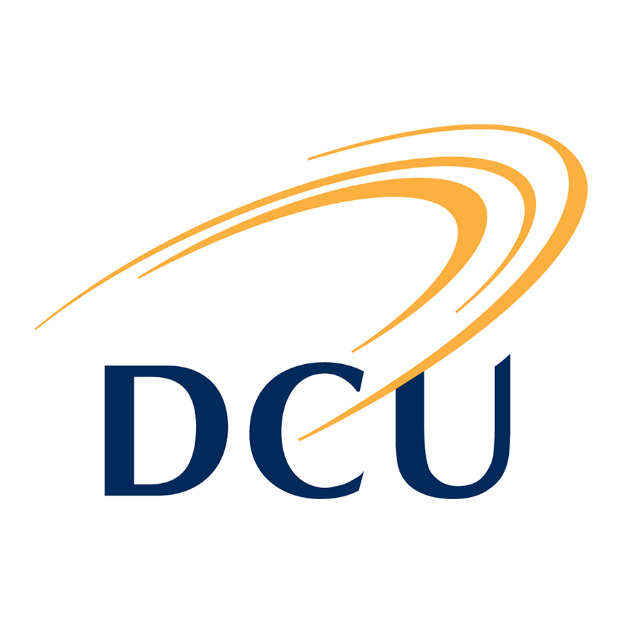 The Contribution of Rosetta Tharpe and Bonnie Raitt to the Blues GenreGráinne DuffyDundalk Institute of TechnologySchool of Informatics and Creative ArtsIn partial fulfilment of the requirements for the degreeDoctor of Philosophy (PhD)Supervisors: Dr Ann Marie Hanlon and Dr Georgina HughesMarch 2023Declaration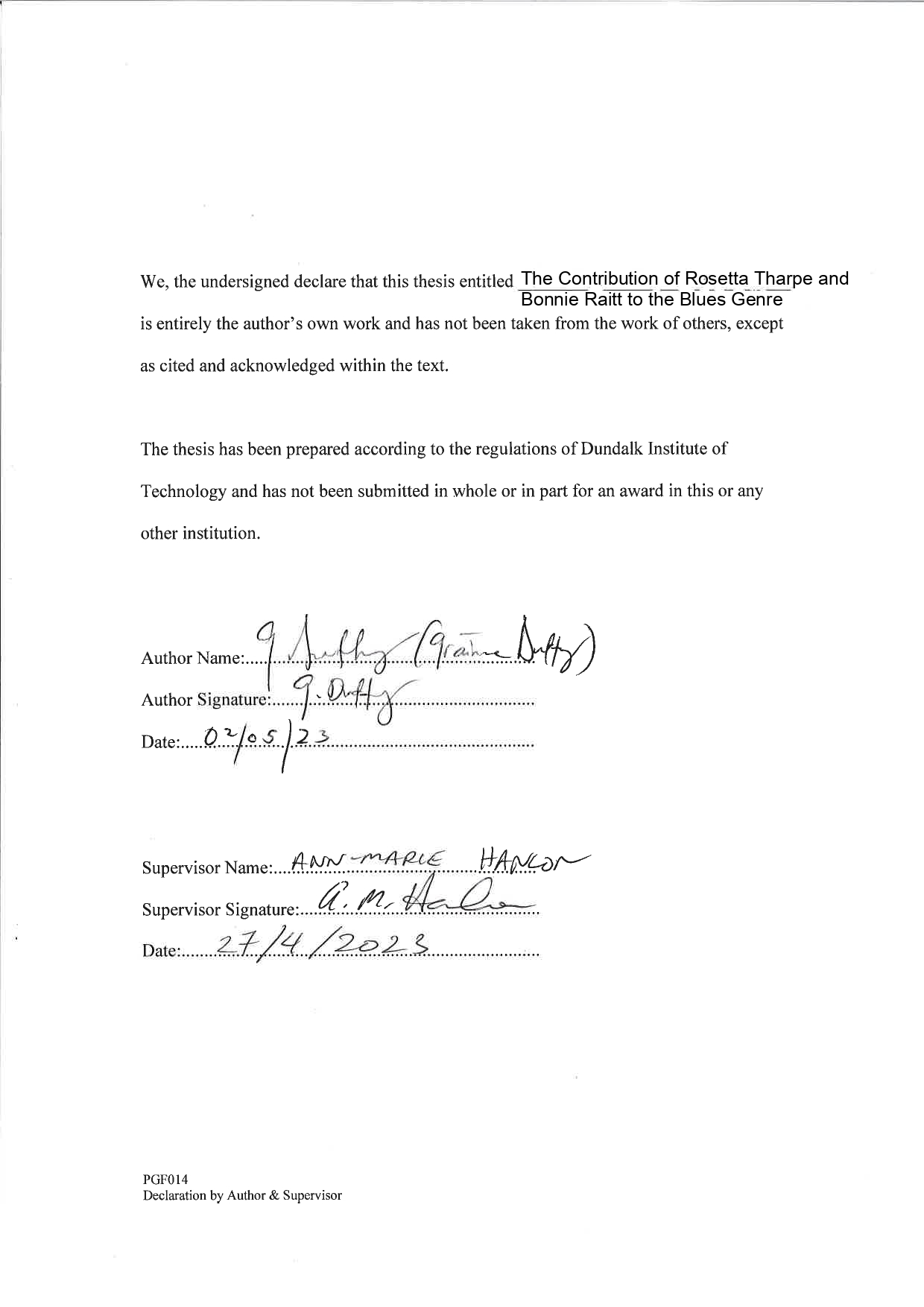 AbstractThis thesis addresses the contribution of Rosetta Tharpe and Bonnie Raitt as pioneering women in blues music in the twentieth century. Through two case studies of repertoire analysis, this thesis aims to highlight reasons for the gap in knowledge and appreciation for women in blues music. This analysis will use guiding theoretical concepts including intersectionality, masculine domination, signifyin(g), blues canon and crossover to explore their reception and appreciation. Through the case studies and repertoire analysis, which examines the cultural importance of women in blues music, this research highlights how Tharpe and Raitt contributed significantly to the blues genre. This study investigates how Tharpe and Raitt contributed to the interpretation of the blues, and how they challenged genre boundaries and evolved their performance styles in live recordings and performances. This is analysed through a cultural lens and performance perspective via lecture recitals. The themes of reception, gender and music are investigated as decisive factors in the appreciation of Tharpe and Raitt. Research methodologies utilised include practice-based research and music analysis, taking a sociocultural perspective, incorporating close analysis of specific songs. The lecture recitals address how influential they were in formulating their musical identities and performing personas. The thesis highlights their importance as cultural expressions within the blues genre, which culminates as two outputs: a thesis that comprises cultural reception study and three lecture recitals that interrogate, analyse and re-imagine the artists’ live performance styles. My own practice-based lecture recital demonstrates the influence of both artists in my own development as a performing blues artist. This research traces the influential careers of both artists, their achievements, key musical events, and their reception and legacy as female blues artists, contributing to the burgeoning field of women in popular music and the role of female guitarists in blues and modern music. List of figuresFigure 1: Sister Rosetta Tharpe – a 1951 discography published in Britain (part one)	132Figure 2: Sister Rosetta Tharpe – a 1951 discography published in Britain (part two)	133Figure 3: Sincerely, Rosetta Tharpe – album sleeve	134List of music examplesMusic example 1: Rosetta Tharpe’s guitar skills	65Music example 2: Bonnie Raitt ‘Love Like a Man’ guitar solo	74Music example 3: Bonnie Raitt ‘Mighty Tight Woman’	80Music example 4: Bonnie Raitt ‘Love Like a Man’ excerpt	87Music example 5: Rosetta Tharpe ‘Rock Me’ excerpt 1	91Music example 6: Rosetta Tharpe ‘Rock Me’ excerpt 2	91Music example 7: Rosetta Tharpe ‘Rock Me’ excerpt 3	92Music example 8: Rosetta Tharpe ‘Rock Me’ excerpt 4	93Music example 9: Rosetta Tharpe ‘Rock Me’ excerpt 5	93Music example 10: Rosetta Tharpe ‘Rock Me’ excerpt 6	94Music example 11: Rosetta Tharpe ‘Rock Me’ excerpt 7	94Music example 12: Rosetta Tharpe ‘Rock Me’ excerpt 8	95Music example 13: Rosetta Tharpe ‘Rock Me’ excerpt 9	96Music example 14: Rosetta Tharpe ‘This Train’ excerpt 1	98Music example 15: Rosetta Tharpe ‘This Train’ excerpt 2	99Music example 16: Rosetta Tharpe ‘This Train’ excerpt 3	99Music example 17: Rosetta Tharpe ‘This Train’ excerpt 4	99Music example 18: Rosetta Tharpe ‘This Train’ excerpt 5	100Music example 19: Rosetta Tharpe ‘This Train’ excerpt 6	101Music example 20: Rosetta Tharpe ‘This Train’ excerpt 7	104Music example 21: Rosetta Tharpe ‘This Train’ excerpt 8	105Music example 22: Rosetta Tharpe ‘This Train’ excerpt 9	105Music example 23: Rosetta Tharpe ‘This Train’ excerpt 10	106Music example 24: Rosetta Tharpe ‘This Train’ excerpt 11	106Music example 25: Rosetta Tharpe ‘This Train’ excerpt 12	107Music example 26: Rosetta Tharpe ‘This Train’ excerpt 13	107Music example 27: Rosetta Tharpe ‘This Train’ excerpt 14	108Music example 28: Rosetta Tharpe ‘This Train’ excerpt 15	108Music example 29: Rosetta Tharpe ‘This Train’ excerpt 16	109Music example 30: Bonnie Raitt ‘Love Me Like a Man’ – melodic double stops	111Music example 31: Bonnie Raitt ‘Love Me Like a Man’ – full tone blues bending 	111Music example 32: Bonnie Raitt ‘Love Me Like a Man’ – call and response	112Music example 33: Bonnie Raitt ‘Love Sneakin’ Up On You’ excerpt 1	112Music example 34: Bonnie Raitt ‘Love Sneakin’ Up On You’ excerpt 2	113Music example 35: Bonnie Raitt ‘Love Sneakin’ Up On You’ excerpt 3	113Music example 36: Bonnie Raitt ‘Love Sneakin’ Up On You’ excerpt 4	114Music example 37: Bonnie Raitt ‘Love Sneakin’ Up On You’ excerpt 5	114Music example 38: Bonnie Raitt ‘Love Sneakin’ Up On You’ excerpt 6	115Music example 39: Rosetta Tharpe 'Rock Me'	123Music example 40: Bonnie Raitt ‘Nick of Time’	161Music example 41: Bonnie Raitt ‘Love Like a Man’ guitar solo	163Music example 42: Gráinne Duffy ‘Voodoo Blues’ excerpt 1	183Music example 43: Gráinne Duffy ‘Voodoo Blues’ excerpt 2	184Music example 44: Gráinne Duffy ‘Voodoo Blues’ excerpt 2	186Music example 45: Gráinne Duffy ‘Voodoo Blues’ excerpt 3	187Music example 46: Gráinne Duffy ‘Mercy’ excerpt 1	187Music example 47: Gráinne Duffy ‘Mercy’ excerpt 2	188Music example 48: Gráinne Duffy ‘Mercy’ excerpt 3	188Music example 49: Gráinne Duffy ‘Mercy’ excerpt 4	189Music example 50: Gráinne Duffy ‘Mercy’ excerpt 5	189Music example 51: Gráinne Duffy ‘Hard Rain’ excerpt 1	190Music example 52: Gráinne Duffy ‘Hard Rain’ excerpt 2	191Music example 53: Gráinne Duffy ‘Hard Rain’ excerpt 3	192IntroductionThe history of women in music has been a complex and diverse subject for theorists and academics, critics and scholars. This research project aims to demonstrate the contribution of two female subjects, Rosetta Tharpe and Bonnie Raitt, to the blues music genre in the twentieth century. As an interdisciplinary study, it draws upon different interpretative strategies and source materials from American and European studies, African-American studies, popular music studies and women’s studies. The justification for choosing these two women as the primary focus of the research is their pioneering influence on the genre in terms of their guitar style, vocal style, song writing ability, their interpretation of songs and their performance style. Tharpe, who was a key influence on Chuck Berry – a pioneer in the crossing over of R’n’B to the mainstream in the 1960s with songs such as ‘Johnny B. Goode’ and ‘Maybellene’ – is the first artist examined in this research. Raitt, another pioneering blues artist with her hugely successful Nick of Time album in 1989, will also be explored, in particular for her influence as a crossover white blues artist. The aim of this research is to provide an in-depth analysis of both artists’ style and contribution to the genre and the impact they have had on the genre through their vocal and guitar styles, and use of repertoire. Finally, this research addresses the question of appropriation and the importance of the influence and legacy of the two artists in the twenty-first century. To justify and quantify their influence, this research has taken the combined approach of lecture recital analysis and written thesis analysis. The lecture recital offers this research project the opportunity to explore elements of the artists’ contributions that can be better understood when heard. The written thesis develops and explores the cultural aspect of their influence via some key thematic material and the use of carefully selected theoretical concepts. Aims and objectivesThis thesis highlights how Tharpe and Raitt have negotiated limiting factors such as gender and race and how they forged successful identities for themselves as blues artists through their performativity of gender, musical repertoire and performance styles. It aims to address the influence both artists had upon challenging genre boundaries by analysing their use of song style, repertoire choice, musical characteristics, guitar styles and live performance practice. It will also evaluate how this evolved throughout their careers and the effect this had upon their career trajectories. Research questions and rationaleThis research utilises two main concepts – signifyin(g) and intersectionality – which inform the main thematic discussions on gender, canon and genre. The discussion of genre utilises theoretical concepts, such as intersectionality and masculine domination, to address the primary research question. The importance of gender and its influence on both artists’ career trajectory will also be explored. The definition of signifyin(g), which I will be working from in this research study, is outlined here. To signify is to change the conventional meaning of a word that exists in formal language to create a specific African American meaning, which Gates (1988) describes as ‘repetition with a difference’. This difference opens up the language as it dissociates it from its original intended meaning and offers the language a new meaning. The musical characteristics of signifyin(g) include ‘troping: the transformation of pre-existing musical material by trifling with it, teasing it, or censuring it’ (Floyd 1995, p.8). The essence of signifyin(g), the creative play with or on musical styles and genres, is often clearly evident in African-American music, and it distinctly embellishes the presentation of other musical topics in many works. In other words, musical elements and stylistic conventions must be evident before any type of play (trifling) can take place. Intersectionality is the second analytical tool that this thesis will adapt for the research aims. In 1989, race theory scholar Kimberlé Crenshaw wrote a landmark essay ‘Demarginalizing the intersection of race and sex: A black feminist critique of antidiscrimination doctrine, feminist theory and antiracist politics’, in which she developed the term intersectionality to address the marginalisation of Black women within law and feminist and anti-racist theory and politics. This essay was followed two years later with another by Crenshaw (1991), which elaborated on the original framework in ‘Mapping the margins: intersectionality, identity politics, and violence against women of color’. Intersectionality was, here, developed to include social movement organisation and advocacy around violence against of colour. Crenshaw used her two publications to expose and dismantle the examples of marginalisation that often occurred within discourses of power relations, while also examining how resistance movements, such as feminism, often could, in turn, produce and legitimise such marginalisations. Crenshaw produced her revisions of the original theory in her later works on intersectionality by stressing her method of analysing it as only one way to approach the problem, and insisting that intersectionality is a work in progress, and is always subject to change, revision and development. The following is the definition of intersectionality upon which this research will draw. Intersectionality – the notion that subjectivity is constituted by mutually reinforcing vectors of race, gender, class and sexuality – has emerged as the primary theoretical tool used by feminists to combat hierarchy, hegemony and exclusivity. The term intersectionality underscores the ‘multidimensionality’ of marginalised subjects’ lived experiences (Crenshaw 1989, p.139). Therefore, in looking at Rosetta Tharpe and Bonnie Raitt, one must acknowledge that, although, as Black and white artists (and thus representative of different race categories, hence subject to intersectionality in very different ways), racism and sexism can still be considered unifying factors in their subordination of women in blues and the discourses surrounding the blues.The primary research question explores the following: What impact did the contribution of Tharpe and Raitt have on blues music in the twentieth century? This study explores the concept of signifyin(g) and its persistence as an important aspect of their style, which gives an indelible contribution to the twentieth-century blues genre. This study utilises signifyin(g), a linguistic practice, and intersectionality, an analytical framework and discusses such with acknowledgement of discrimination and privilege. The concept of genre is explored through key theorists such as Brackett, Holt and Storey. Through an analysis of their findings, this study looks at the way that the terms ‘crossover’ and ‘mainstream’ have been so instrumental in challenging the genre boundaries related to ‘performance practice’. Secondary research questions explore how the two artists have contributed to the interpretation of blues music and how they have challenged the boundaries of genre and social commentary. These questions are addressed again through assessing the fluidity of the term ‘genre’ and in considering how these artists have overcome certain limitations through their performance practice, and through their identities as artists. A secondary cultural question will be explored here also: How were the two artists received by the music industry and general press (performance styles and identity as performers)? This question asks whether their music functioned as a form of social commentary. The research will use two case studies, in which key events during the careers of the two artists are considered. These comprise Tharpe’s stadium wedding ceremony, her British tours and Raitt’s Grammy award-winning success. An analysis of the press coverage received at the time of these events will be investigated to help answer this research question. The cultural impact and reception questions will be considered together in the final section of the thesis, which analyses their reception and self-promotion as blues artists. The types of music released by both artists and the style of imagery that accompanied it will be analysed as a form of social commentary. This research adds to the current knowledge and appreciation of women in blues in addressing their importance as female artists and as guitar players working within a male-dominated blues genre, in broadening the genre in terms of gender and race and also their contribution culturally as female artists in terms of their reception as female blues artists. This analysis explores the ways in which both artists have significantly contributed to the genre and how their legacy impacts blues artists to this day. This research will also add to the current field by contributing original transcripts of Tharpe’s musical works, which have been unavailable thus far, and alongside this a unique musical analysis of both artists’ repertoires with in-depth musical score analysis and music technique analysis of blues guitar and vocal characteristics in the accompanying lecture recitals, which highlight their musical contribution to the blues genre. The reflective question will also be posed at the conclusion of this research project: What is the state of twenty-first century blues today for female blues artists? I will answer this in reflection upon my own career as modern female blues artist working within the genre.Chapter 1: Literature reviewThe literature review is centred around the thematic structure of the thesis’ arguments. The key themes discussed in this research include gender, genre, crossover and the concepts of signifyin(g) and intersectionality. Through these themes, this research explores Tharpe and Raitt’s contributions to the blues genre. The literature used to shape and inform this research is discussed in thematic order. 1.1 GenderA key theme is how gender has shaped the career trajectories of both artists, so this research begins with an exploration of the literature on gender and women in music. Key texts guide research in this area, which are discussed here. Judith Butler (2004, p.42) questions gender and its role within society: ‘Gender is the apparatus by which the production and normalisation of masculine and feminine take place along with the intersectional forms of hormonal, chromosomal, psychic and performative that gender assumes’. Her key works, Gender Trouble, Feminism and the Subversion of Identity (1990; 2006) and Undoing Gender (2004), outline her principles in understanding that gender is performed. The repetition of ‘maleness’ and ‘femaleness’ in accordance with society’s norms creates the appearance of a binary gender system. She suggests that individuals ‘do’ or ‘perform’ gender. In appearing male or female, one is aligned with performances of gender stereotypes, embodying gender norms and engaging with social norms, reinforcing two exclusive gender norm categories. These reflections suggest that gender is maintained through socially constructed displays. Therefore, the two blues pioneers have had to navigate these gender norms in creating their identities as women in blues. As Citron (1993) argues, in becoming a successful professional woman in blues, they have to cross over, and become part of the otherness, outside the rule and exceptions to the norm. Butler’s Gender Trouble addresses Beauvoir claim again echoed by Witting when she states, ‘one is not born female, one becomes one … one can, if one chooses, become either female or male, woman or man’ (Butler 1999, p.144). Furthermore she highlights to us that the difference between sex and gender is not parallel to nature and culture, but rather ‘the category of ‘sex’ itself is a gendered category, fully politically invested, naturalised but not natural’ (Butler 1999, p.143).The current study examines the career of two female artists and the role of gender in their career trajectories, which is central to this discussion about their contribution to the genre. Gender scholars Citron to Butler have done much work to explore the social construction of gender and its impact upon women in society. Collectively, they highlight many significant issues that have impacted upon the success of women. Lana Rakow states:Though contemporary feminists have taken a diversity of approaches to popular culture, they have shared two major assumptions. The first is that women have a particular relationship to popular culture that is different from men’s … the second assumption is that understanding how popular culture functions as both for women and for a patriarchal culture is important if women are to gain control over their own identities and change both social mythologies and social relations (cited in Storey 2008, p.153).My analysis of the careers of both Tharpe and Raitt will concur with Rakow observation as I highlight the challenges faced by both artists as female blues guitar players in a male dominated genre. Tharpe and Raitt’s contribution to the genre will be analysed in relation to their successful performance of gender through their repertoire and live performances. Citron and Butler’s findings on gender will contribute to the narrative on the impact of women on the blues genre, which was previously dominated by men. Butler observations on gender norms have informed some of the key discussions of this research such as ‘If gender is the congealed form that the sexualisation of inequality takes, then the sexualisation of inequality precedes gender, and gender is its effect (Butler 2004, p.53). In turn she examines the challenge of undiagnosing gender and she recognises ‘one purchases one sort of freedom only by giving up the other’ (Butler 2004, p.91) and in this process she further informs gender diagnosis does not ask whether gender norms ‘impede one’s ability to function’ (Butler 2004, p.95). This research project will examine the ways in which both Tharpe and Raitt have in some ways forfeited the gender norms of being feminine and in a way undiagnosed their conventional gender in becoming female blues artists. A leading scholar in feminist musicology, Mavis Bayton, has conducted seminal works in this research area including Frock Rock (1998). This sits alongside other publications in the field including Gaar’s She’s A Rebel (1992), O’Brien’s She Bop (1995), Powers and McDonnell’s Rock She Wrote (1995), O’Dair’s Trouble Girls (1997), Sherman’s 20th Century Rock and Roll: Women in Rock (2001), and Girls Rock! by Carson et al. (2004). These works reveal the gendered boundaries faced by women working within music, the influence of the media in the creation of identity for these women, the reinforced stereotypes of femininity and masculinity, and the role of the musician – in particular, the guitarist – perpetrated by the music press. They also question the position of the female artist in music history. Together, they reveal common, shared limitations, such as race and gender. These texts are parallel studies, which are prominent in the field; and while some are not directly relevant, they share some similar findings to the current research. While these works are centred around the role of the live performance musician and the boundaries women face in live settings, this research aims to extend the current research by discussing the role that gender played in their press reception. My sense that the notion of ‘gender’ is ‘performative’, rather than being ‘performed’, a kind of becoming or activity. Wald (1997) highlights that gender in modern studies is inadequately addressed in terms of racial identity. Modern studies on ‘racial unconsciousness’ focus on the whiteness of male rock musicians and question white women’s ability to challenge the ‘patriarchal gender expectations’ in regard to the rewards available to them via conventional femininity and the way in which they challenge this in and through their musical performance. This sentiment leads towards the issue of performativity of race in modern music and how women express their status as female blues musicians against the backdrop of patriarchal dominance in order to forge their unique identities as women in blues music. This study highlights how women in blues have been somewhat underappreciated due to the systems of dominance, which have impacted the careers of Tharpe and Raitt . Some of these systems and the way they are perpetuated are explored in Bourdieu’s Masculine Domination (2007). The influence of gender theory has proved crucial in the development of this thesis, with Butler’s Gender Trouble (1990) and Undoing Gender (2004) being particularly influential. Gender Trouble (1990), in particular in the area of gender classification and the argument for the social construction of gender, provides a guiding framework from which the role of gender is addressed in the careers of Raitt and Tharpe. In addition to addressing women in blues music and the significant factors that impact them, another key facet of exploration for this research is the history of women and the electric guitar. Music scholar Laurie Stras (2011, p.186) argues that ‘journalism helped to write contemporary norms for gender, race and sexuality … Magazines like Rolling Stone, by publishing in-depth interviews and articles about musicians, elevated them to the role of spokesmen … for the counterculture.’ She also describes how ‘female performers were arguably judged more for their looks than for their music; the ample use of close ups of white performers on television programmes of the period emphasized their looks, while full shots of male bands emphasized their literal performance’ (ibid.) Such bias naturally has an impact upon the reception of female artists and their career trajectories. Tharpe, a mid-twentieth-century singer, guitarist and songwriter used her music to embody Black working-class sexualities through her musical style, lyrical content, performance analysis and choice of repertoire, an analytic dissection of which is central to this research. In ‘Gender, Branding, and the Modern Music Industry: The Social Construction of Female Popular Music Stars’, Kirstin Lieb (2013) examines the way that media is instrumental in constructing an artist’s identity, how such identities help to formulate ideas about the artist for the general public, and how crucial this identity creation is to the artist’s success and sustainability of their respective careers. This study examines how Tharpe and Raitt crafted their identities as particularly deft users of the mass media of their time and its instrumentality in their careers as female blues artists. Scott (2016, p.230) suggests that ‘gender is among these de-centred perspectives/narratives’ faced by academic researchers and highlights how gender has become one of the most challenging philosophical problems of the twentieth century. This sentiment is reiterated by other leading scholars in addressing the role of gender in the music industry. For women, subversion of gender is always circumscribed by broader power relations of patriarchy … When a female musician is up on stage, the audience sees a woman, whereas when they see a man, they see a musician. Women are never perceived independently of their gender, while men, free from sex-based limitations, set the norm that makes women the exception. Popular music remains an industry permeated by gendered norms … (Neumeier 2009, p.37).This thought is central to this research and many research studies conducted from early blues fieldwork studies by Mavis Bayton to modern research in hip hop, modern rock and this study of blues. This cultural reception study outlines the way in which both artists have been subjected to gender norms and how this has affected them as artists and their legacy. Despite the gendered associations of the electric guitar and archetypal construct of the bluesman (outlined below), this study aims to highlight the ways in which Raitt and Tharpe, white and black, respectively, renegotiated this image and constructed their individual blues artist personae. Feminist and African-American scholar Angela Davis (1998, xvii) states: ‘In the contemporary period, which is marked by a popular recognition of the politicisation of sexuality, the blues constitutes an exceptionally rich site for feminist investigation’. This study contributes to this field of study by increasing knowledge of Raitt and Tharpe and affirming their contribution to the blues genre. This research study of Raitt adds to the existing knowledge by scholars such as Davis and broadens it by discussing Raitt as a white blues performer. While academics like Davis have primarily focused on the African American female experience this study aims to broaden the framework of understanding to include the white woman’s experience of gender bias by including Raitt. Her background as a white female guitar player offers a deepening of understanding that in spite of some white privileges she may have been entitled to she also experienced gender discrimination much like Tharpe. Another biographical work of relevance to this research is Paul and Beth Garon’s Woman with Guitar (1992), which highlights the importance of another key woman in blues music history, Memphis Minnie. While women such as Ma Rainey, Mamie Smith, and Bessie Smith dominated the very earliest years of blues recording in the 1920s, they were singers rather than instrumentalists, and worked within the urban vaudeville context, with glamorous clothing and sophisticated musical arrangements. Memphis Minnie was the first significant female instrumentalist to record (from 1929 onwards) as a solo woman in blues, equal to her guitar playing solo male peers. Her career successfully spanned from the 1920s to the 1940s, through which time she developed and adapted her innovative blues style. The fact that Minnie was African American also had a crucial impact on her development as a woman in blues. She was arguably the most significant vocalist/instrumentalist woman in blues prior to the emergence of Rosetta Tharpe. Garon and Garon (p.32) highlight the sexism that was rife in the 1930s, when roles previously filled by female musicians were filled by male musicians, which ‘upheld the mainstream cultural notions that a woman’s place was in the home, that men were better than women at most jobs, and that it was a man’s role to work for a living for the rest of ‘his’ family’. The authors conclude that for a woman in blues to ‘play as good as any man’ also meant forfeiting their right to act like a woman, as playing in such a style was not deemed consistent with gender norms. In spite of this, Minnie was a woman in blues to forgo this privilege; her pioneering style, as both a vocalist and guitar playing songwriter, led her to become an early role model for women in blues. Garon and Garon (1992) provide key insight for this research as it is one of few studies to examine the importance and impact of a female guitar player in the blues music genre. It examines her vocal and guitar style and technique, and her use of lyrics and repertoire as influential factors in her importance as a blues artist musically and culturally. The text is significant in supporting the current study on the acknowledgement and appreciation of women in blues music. Through its stylistic and reportorial overview and appreciation of Minnie’s music, this research addresses the cultural and sociological factors that influenced the contributions these artists made to the blues genre. 1.2 IntersectionalityThis research will adopt the theory of intersectionality as proposed by Kimberlé Crenshaw (1991). Intersectionality is the concept that subjectivity is constituted by mutually reinforcing vectors of race, gender, class, and sexuality. It has emerged as the primary theoretical tool used by feminists to combat hierarchy, hegemony and exclusivity. The term intersectionality underscores the ‘multidimensionality’ of marginalised subjects’ lived experiences (Crenshaw 1989, p.139). Crenshaw discusses representational intersectionality, by outlining the cultural construction of women of colour. She also highlights a case study in which members of 2 Live Crew were arrested and charged under a Florida obscenity statute for their performance in an adult-only club in Hollywood, Florida. The court ruled that their sexually explicit lyrics on the album As Nasty as They Wanna Be were obscene. The court case examined the way in which song lyrics can be used to marginalise women. Yet, Henry Gates Jr., testifying at the trial, defended the band’s use of lyrics by stating that their exaggerations served a political end, to counter racist stereotypes in a ‘comically extreme form’.American lawyer, civil rights advocate, philosopher and critical race theorist Kimberlé Crenshaw’s Mapping the Margins (1991) discusses her theory of ‘intersectionality’, which sets out the ways in which discrimination factors such as gender, race and class intersect and overlap. The concept of intersectionality provides a framework for this study in terms of the way that both Black and white female blues artists have been subjected to culturally conditioned stereotypes in relation to gender and race. Therefore, in looking at Rosetta Tharpe and Bonnie Raitt, one must acknowledge how racism and sexism are unifying factors in their subordination of women in blues and discourse surrounding the genre. Yet one must also acknowledge that race, Tharpe as a black blues artist and Raitt as a white female artist also represents a crucial difference in the way in which both artists are received and appreciated. This is acknowledged in this research study with a keen observation of race privilege included in the discussion throughout. The current study examines how Crenshaw’s theory of intersectionality illuminates race and gender as contributing factors for the two women’s appreciation status as blues artists yet in different ways as stated. A central question which will be addressed in looking at Raitt, appropriation and intersectionality is the question of privilege, white privilege and what it has entitled Raitt to musically in terms of reception. This will also be addressed in regards Tharpe and black privilege in terms of her reception as a black blues artist. Here this research will address the work of Paula Moya and her term ‘epistemic privilege’. A key discussion in relation to Raitt is her authenticity as white blues artist. James O. Young and his 1994 article ‘The Ethics of Cultural Appropriation’, and Loren Kajikawa 2009 article ‘Eminem’s ‘My Name Is’, signifyin(g) Whiteness, Rearticulating Race’ are used to explore appropriation and the white blues artist. Again in looking at appropriation this research will address the differing roles due to race, the way in which this has influenced the career trajectory and reception of both artists. Christian O’Connell (2013) challenges this idea of race in the creation of an authentic blues identity for white artists. He opens with a reference to the white blues artist, Seasick Steve, and his challenging of ‘romantic stereotypes of the bluesman’ as a Black man, a wandering hobo from the deep South, an anti-establishment rebel. O’Connell looks at the conflicting views of how the Civil Rights movement helped some and hindered others in the construction of Black identity. He also raises the question of ‘soul’ in terms of race and the ability to play blues music authentically. Another scholar to approach the issue of race within blues music is Rebecca Thomas (1996). She advocates the idea that segregation existed also for the white hillbilly. She highlights how these artists often shared parallel themes in their song writing, such as oppression and humour. Other modern scholarly research looking at black activism, black advocacy in blues and rock’n’roll music and race and gender issues in music practice include works by Eileen M. Hayes, Songs in Black and Lavender: Race, Sexual Politics, and Women’s Music (African Amer Music in Global Perspective) (2010), Eileen M Hayes and Linda F Williams, Black Women and Music: More Than the Blues, 2007, Daphne Duval Harrison Black Pearls: Blues Queens of the 1920s, 1988, Maureen Mahon Black Diamond Queens African American Women and Rock and Roll, 2020 and Right to Rock: The Black Rock Coalition and the Cultural Politics of Race, 2004 and Matthew D. Morrison Blacksound: Making Race in Popular Music in the United States (unpublished) and ‘Race, blacksound, and the (re)making of musicological discourse’ from the Journal of the American Musicological Society (2019). Due to the limited scope of this thesis I was unable to include the finding of such research studies but offer possibilities for further researchers doing similar music research projects. The book Women in Culture: An Intersectional Anthology for Gender and Women’s Studies (2nd ed.) by Scott et al. (2016), has also been influential in this research study, particularly Paula Moya’s discussion of intersectionality and epistemic privilege. Canon has been a major site for investigative research in this study which draws significantly upon the works Objects of Desire: Canon Formation and Blues Record Collecting (Dougan 2006), Disciplining Music: Musicology and Its Canons (Bergeron and Bohlman 1992) and Anne Desler’s 2013 article ‘History without royalty? Queen and the strata of the popular music canon’. These texts have provided key insight to popular music canon formation and have helped guide this research in addressing the central research question. 1.3 Scholarship on Rosetta Tharpe and Bonnie Raitt 1.3.1 Genre and the bluesmanChristian O’Connell (2013) challenges this role/ understandings of race in the creation of authentic blues identities for white artists. Opening with a reference to the white blues artist, Seasick Steve, and his challenging of what he calls ‘romantic stereotypes of the bluesman’, as a Black man, a wandering hobo from the deep South, an anti-establishment rebel. O’Connell looks at the conflicting views of how the Civil Rights movement helped some and hindered others in the construction of Black identity. He also raises the question of ‘soul’ in terms of race and the ability to play blues music authentically. Mike Hill’s (1997) Whiteness: A Critical Reader comprises a collection of work by writers including David Roediger, Eric Lott, Ann Kaplan, Fred Pfeil, Amitava Kumar, and Henry A Giroux. This anthology provides a commentary based upon film, literature, music and militia on race, politics and culture in the US today. The book looks at ‘whiteness’ at the centre of society at the expense of marginalised cultures. Drawing upon the findings in these studies, the current study examines the way in which Raitt has created an authentic identity as a white blues artist through her use of signifyin(g) appropriation of African-American tropes, lyrics, vocal and guitar techniques, and performance style. In looking at the issue of appropriation in the music of Raitt this research engages with the works of James O. Young and his article ‘The Ethics of Cultural Appropriation, Loren Kajikawa, Eminem ‘My Name Is’: Signifying, Whiteness and Rearticulating Race’ and William G. Roy’s work Race Records and Hillbilly Music institutional origins of racial categories in the American commercial recording industry. These texts guide this research which aims to investigate Raitt as an authentic blues artist. Young’s work provides a framework of five types of appropriation through which I investigate Raitt’s authenticity. These are material appropriation, non-material appropriation, stylistic appropriation, motif appropriation and subject appropriation. 1.3.2 Canon and crossoverSanjeck outlines how the crossing over of blues and country music (similar to blues and gospel music) is denied by historians to downplay the former and remove its importance in the history of music. This denial by historians may be a key contributing factor as to why Tharpe has been somewhat omitted from blues history. Sanjeck suggests that instead of viewing such a crossover as the abandonment of their roots, it should be viewed as women’s way of adapting their talent to an alternative domain so they can survive for longer as artists (Whiteley 1997, p.144) In looking at the success of Tharpe and Raitt as crossover blues artists, the concept of crossover must first be explored. An understanding of the concept of ‘crossover’ leads us to examine the way in which the American record industry in the early twentieth century had segregated popular music into the categories ‘popular’, ‘race’ and ‘hillbilly’, with each considered to have its own unique style and audience to which it appealed. ‘Popular’ was considered northern, middle or upper class, urban and white; ‘race’ was for African-Americans; and ‘hillbilly’ was for the southern white audience (Brackett 1995). David Brackett (2003, p.242) states: ‘The years around 1947 prove instructive: while the music industry was in the process of slowly recognising the importance of Black popular music, it effectively excluded the representation of Black music from the mainstream.’ Brackett suggests that for a song to cross over in the American music industry, it would need to appear on the American ‘jukebox’ chart and even on more than one chart, ‘appealing to more than one segment of the Billboard partitioned audience’, crossing the line between the chart and its audience. Alternatively, as Garofalo (1993, p.229) states, it is the ‘movement from margin to mainstream’ that connotes crossover. Another definition of crossover is offered by implying that there must be discrete boundaries between musical styles, for ‘a recording can only ‘crossover’ when one style is clearly demarcated from another … some stand to benefit … while others will lose out’ (ibid., p.777). One definition offered for the term ‘mainstream’ is that of Jason Toynbee (2002, p.150), who describes it as ‘a formation that brings together large numbers of people from diverse social groups and across large geographical areas in common affiliation to a musical style’. Sister Rosetta Tharpe, who did achieve a period of crossover mainstream success, particularly during the highlighted case study period of her British tours in the late 1950s, has yet to be written as firmly into the history books as many of her contemporaries. As Karja (2006, p.17) concludes: ‘The structure of the mainstream, alternative’ canons ‘implies the presence of power relations and inequalities.’ As detailed earlier, Tharpe had four Top 20 hits on the Billboard R&B Chart between 1945 and 1949. It is crucial to highlight that, in 1947, the industry began to acknowledge the expanding market for Black popular music: ‘Although rhythm and blues or R&B is the default name for popular music associated with African-Americans, neither of the other categories is so explicitly tied to race’ (Brackett 2003, p.241). Notably, all of Tharpe’s hit records remained on the R&B chart but did not achieve success on the Popular/Hot 100 chart. Therefore, later in her career, Tharpe toured alongside blues artists such as Muddy Waters and had a trailblazing influence that contributed to the styles and success of chart-topping rock’n’roll artists of the late 1950s and early 1960s (including Chuck Berry and Little Richard). Tharpe’s mix of sacred recordings, performed in a somewhat secular style, were not yet openly appreciated on the Popular/Hot 100 chart.One issue raised by George Nelson is what is compromised when crossing over: ‘something is lost culturally in the process of crossing over’ (Garofalo 1993, p.2). If crossover is understood as the appropriation of a new style through the combination of elements of other styles, e.g. gospel with blues, pop with rock etc, this allows songs or their artists to appeal to a wider audience as the music is less streamlined and more diverse in its sound and appeal. The current study highlights how Tharpe blurs the line between sacred and secular through her repertoire. In secularising a sacred song, Tharpe does more than merely strip it of its religious sentiment; it is also the performance aspect of the song that enables this crossover. As the second subject of this study Raitt’s similarly faced obstacles in trying to bring her music to a wider mainstream audience and the effects this in turn would have on her appreciation as a blues artist. Raitt had nine albums previous to her Grammy award winning Nick of Time album which is considered her crossover album. Previous to this her albums blended her blues, roots and R’n’B soul style and featured her many song interpretations of songs by artists such as Sippie Wallace, Lowell George and John Hiatt. Her eclectic musical style and her musical characteristics was distinctly blues in style, her guitar playing featured blues bends, slurs, pentatonic scales and blues notes and her vocal style utilising blues effects such as grit, growl, blues notes and improvisation to great effect. Many of these characteristics and her use of songs with honky-tonk rhythms and lyrics with slang and double meanings all concur with Garafolo’s observations of what remained outside the mainstream crossover charts. Only when Raitt collaborated with producer Don was who had previously worked on Disney soundtracks did she achieve her crossover success. His production style on the Nick of Time record resulted in less guitar soloing by Raitt, stripped back arrangements of songs and the vocal at the forefront of the production mix. Raitt’s new choice of repertoire and this new production style, which eventually resulted in mainstream Grammy-winning and chart success, were key to positioning her as a crossover, mainstream artist. Her most successful album Nick of Time utilises a popular song style that integrates her characteristic blues style. The production style of this album, coupled with her refinement of her blues playing and vocal style, allowed Raitt the crossover mainstream success that had eluded her previous more distinctly blues-orientated albums.While exploring how Tharpe and Raitt helped diversify their repertoire and genre, Wald (2003) provides a guiding reference for the secularisation of repertoire. In Bergeron and Bohlman’s 1992 publication, their individual chapter contributions provide another central discourse for investigating the importance of the diversification of the canon and in questioning the rules and restrictions of the canon in general. Brackett (1995) provides key insights into the history of ‘crossover’ and the concept of ‘mainstream’ in the American music industry. Dessler (2013) poses some imperative questions, which are investigated in the current study in popular music canon formation. Rebee Garofalo’s work on crossover and the study of music as a social indicator, Rockin’ the Boat (1992) and ‘Black Popular Music: Crossing Over or Going Under?’ (1993), have also aided this study with regards to the American popular music industry. It provides key insights into aspects such as rhythm types, lyrics, and musical style, which are more inclined to achieve crossover success. More significantly, musical characteristics such as ‘oom pah’ rhythms, lyrics with reference to Black culture and traditions, and the use of the 12-bar blues style of song writing are less likely to achieve crossover success. Such studies outline the nature of what must be sacrificed in process of crossing over to mainstream. While much research looks at older canon formation practices, it provides a framework to examine the modern canon formation. These texts, in accessing the role of repertoire in the formation of an artist’s identity, provide central questions for this research project. Such texts guide questions posed about Tharpe and Raitt’s repertoire, as well as inclusion and exclusion in the modern canon; they suggest the reader questions what they may have been sacrificed or altered within their own repertoire to contribute to the blues music genre.1.3.3 Signifyin(g)Another primary concept that relates to race and reception is ‘signifyin(g)’. American literary critic, historian and professor of English, Henry Gates introduced the concept in The Signifying Monkey (1988), which looks at the verbal play of language within the Black vernacular and African-American oral tradition. Gates looks for double meanings within the language and the social significance these can hold for both the speaker and the reader. In analysing some key songs from both artists’ repertoires, this study highlights how ‘signifyin(g)’ has played a crucial role for female blues artists in achieving recognition and contributing to the blues genre. To signify is to change the conventional meaning of a word that exists in formal language to create a specific African-American meaning, which Gates (1988) describes as repetition with a difference. This difference opens up the language as it dissociates it from its original intended meaning and offers a new meaning. This was a technique often used during slavery as a weapon against oppression and a means by which enslaved people could earn themselves a sense of dignity. Through this use of a private encoded language, enslaved people could arrange secret religious meetings, make plans to escape from their owner, or mock their masters with a meaning only fully understood within their own culture. Therefore, this tradition became part of the oral culture, passed down through stories and songs, and became an integral part of African-American culture as a means of traditional communication. He goes on to say: ‘While this latter mode of literary analysis can be a revealing and rewarding exercise, each literary tradition, at least implicit, contains within it an argument for how it can be read’ (ibid., p.229). Therefore, one must be very aware when looking at blues music especially, and the many sites for investigation through blues songs by those enslaved, which have been adapted as popular blues songs, to avoid the pitfall of analysing these song lyrics simply as coded messages of enslavement. Gates’ theory of signifyin(g) is a useful tool for both male and female blues artists because the signifyin(g) monkey is ‘not restricted to human distinctions of human gender or sex; he is at once both male and female’ (ibid., p.29).A key aim of the current study examines the importance of signifyin(g) as a tool for marketing and achieving crossover and mainstream success within the blues genre. Karl Hagstrom Miller (2010, p.191) refers to the importance of signifyin(g) as a marketing strategy in the earliest recorded blues song, Mamie Smith’s ‘Crazy Blues’: ‘like race records as a whole … [in] its openness to multiple interpretations, it appeals to different consumers for different reasons. It was an ambiguity labels would learn to foster’(ibid). Signifyin(g) provides a creative tool for which music can provide a motivation and purpose for the signifier, from satire to reverence to poignancy. One renowned use of signifyin(g) is Jimi Hendrix’s penetrating rendition of the ‘Star Spangled Banner’ at Woodstock in 1969, through which (Maxile 2008, p.135) tells us the vehicle of signifyin(g) ‘speaks to and about the social and political climate of the time’. Through the vehicle of the patriotic national anthem with African-American cultural emblems (bent tones, wide vibrato, etc.) and innovative electric guitar techniques, a personal musical expression was conveyed. Floyd argues ‘Many signifyin(g) factors, ranging from duelling and satire to gracious reverence, lie at the heart of countless eloquent and potent musical expressions of the African-American community’ (ibid.).Maxile analyses the way in which Hendrix transforms the patriotic theme through his use of African-American cultural emblems such as bent tone and wide vibrato in a personal musical expression lays a foundation for generations of musicians to ‘serve as a point of departure to explore the expressive dynamic of ‘signifyin(g)’ rock guitarists – improvisation on a theme; jazz improvisers – trading fours; and rap and hip-hop artists – poetics and musical revisions. In his publication The Power of Black Music: Interpreting it’s history from Africa to the United States (2008), the key chapter for this research project is Chapter 4 ‘African-American Modernism, signifyin(g), and Black Music’ in which he highlights the central characteristics of signifyin(g). Furthermore Floyd’s analysis of Fredrick Tills’ choral work, Freedom provides a guiding example of how signifyin(g) can be analysed in a musical work. He illuminates Tills’ use of ‘associate imagery’ and its ‘declamation in the style of African-American vernacular preachers’. These sermonising references ‘suggest a spiritual/supernatural topic as a trope from the vernacular church is evoked’ (Maxile 2008: p.131). ‘When the vernacular emblems momentarily trump the dissonant setting and modernist technique, a dynamic setting signifyin(g) reference is compelling suggested as ‘freedom’ resounds’ (Maxile 2008: p.134). A key final note made by Floyd, which is key to the current research study and Raitt’s use of signifyin(g) is when he tells us that signifyin(g) is free to anyone ‘willing to learn a ‘language’ and so anyone can eventually ‘speak it and interpret it’’ (Maxile 2008: p.136). His final statement sums up one of the aims of this research project:In order to alter Eurocentric attitudes and to confront ethnic challenges in the music academy and its pedagogical canon, this mode of inquiry could be extended to produce a set of ‘American’ topics and would, thus, allow the scholar to rightly unite sounds deemed as American with their African-American roots. Such an inclusive and unifying position is both patriotic and political, as it is a call for further scholarship on American music and for analyses that address the referential domain (Maxile 2008, p.136).The essence of signifyin(g) – the creative play on musical styles and genres – is often clearly evident in African-American music, and it distinctly embellishes the presentation of other musical topics in many works. In other words, musical elements and stylistic conventions must be evident before any type of play (trifling) can take place. 1.3.4 BiographiesTwo key texts are the artist biographies Bonnie Raitt (2003) by Mark Bego and Shout, Sister, Shout! (2007) by Gayle Wald. Both provide a meaningful and in-depth historical perspective on the artists’ backgrounds. Wald, a Professor of American Studies at George Washington University, is the author of a number of publications on music history, literature and culture. Wald’s work has provided this research with invaluable contextual information and indicated relevant primary and secondary sources. Her research draws upon interviews with key figures in Tharpe’s musical history, including testimonies from central figures in her performance career, media publications, newspaper articles in the form of reviews and interviews and critical analyses of songs from her repertoire, which have guided this research project. Mark Bego is an American music journalist who has published articles in the magazines Billboard, People and National Enquirer. His biography on Raitt, Still in the Nick of Time, is a key resource in this research as it has also provided primary and secondary source material in the form of press interviews with Raitt, reviews of albums and live performances in key magazines and newspapers, and liner note material from Raitt’s repertoire for analysis. Both biographies provide fundamental resources for this study. Chapter 2: MethodologyThe use of themes to explore the central research questions is central to this study. The identified themes of gender, genre, signifyin(g) and crossover provide the foundation for this research project. The central thematic and cultural themes of signifyin(g) and crossover explore the interwoven roles of genre and gender through a consideration of Tharpe and Raitt’s contribution to the blues genre.Acknowledgement that both artists – as female blues artists in a genre predominated by male blues artists – the celebrated stereotype the ‘Bluesman’ underpins this entire study. Therefore, within the two main chapters on the topics of signifyin(g) and intersectionality – gender is recognised as a central intersecting theme. Feminist musicology and gender studies inform this discussion and contribute to answering the research questions. Furthermore, the importance of the role of gender will also be addressed through an analysis of the concepts of intersectionality and masculine domination, and their influence upon both artists’ careers. The use of signifyin(g) is explored through repertoire analysis. The research will look at Tharpe’s blurring of musical genre lines and her secularisation of the sacred in her repertoire to achieve her unique identity as a woman in blues. Similarly, a reportorial analysis of Raitt through signifyin(g) highlights how she adapted the blues genre to contribute to the blues as an authentic blues artist. This analysis includes evaluating key songs from the repertoires, key performances and musical and cultural impact of both artists. It also highlights the importance of the theme of gender in their work and, consequentially, their appreciation. In the exploration of such themes, some concepts will be employed as theoretical frameworks, including Kimberlé Crenshaw’s theory of intersectionality, Pierre Bourdieu’s theory of Masculine Domination and Henry Gates Jr’s theory of signifyin(g). The theory of signifyin(g) will be aided by Floyd’s use of specific musical characteristics outlined in his discussion of signifyin(g), some of the hallmarks of music which allows it to be considered African-American. The tendencies which he observes include, rhythm, singing and playing in a percussive manner, stressed accents, call and response, high density of musical events and physical body motion as an integral part of the music-making process: The approach to the organization of rhythm is based on the principal of rhythmic and implied material contrast … cross-rhythm and metrical ambiguity… are the norm… approach to singing and playing in a percussive manner ... stress accents are frequently used ... call-and-response musical structures abound … high density of musical events… fill up the musical space… contrasting qualities of sound… and physical body motion as an integral part of the music-making process (Floyd 1995, p.262). Furthermore, primary and secondary source material are used in the analysis of the repertoire of Tharpe and Raitt. Primary source materials utilised include recordings from the careers of each artist, interviews in the form of newspaper articles and magazine articles, television appearances and live performances, and archival source materials, including newspapers, magazines and general press materials, adverts, flyers, concert promotion sources and album liner notes. Findings from these are discussed, specifically in relation to canon, crossover and mainstream. Secondary sources that provide pivotal context include biographical books written about the artists.2.1 IntersectionalityAs stated by Crenshaw, the intersectional experience is much greater than racism and sexism considered separately and, therefore, analysis without intersectionality does not fully address the manner in which Black women are subordinated (Nain 1991). The term intersectionality underscores the ‘multidimensionality’ of marginalised subjects’ lived experiences (Crenshaw 1989, p.139). Therefore, in considering how Rosetta Tharpe has been overlooked as a pioneering woman in blues music, one must acknowledge how the combination of racism and sexism are unifying factors in this. Intersectionality illuminates race and gender as contributing factors for her unequal status as a blues artist. With respect to Bonnie Raitt, this study examines the way that much of the recent work on the intersectionality of race and gender in modern discussions on contemporary rock music has centred on young men, as observed by Wald. Again the contradictory nature of Raitt privilege socially as a white music artist is also juxtaposed against her question of authentic identity as a white blues artist. This is something which is investigated in this research project. Her articles ‘Just a girl? Rock music, feminism, and the cultural construction of female youth’ (1998), ‘Crossing the line: Racial passing in twentieth-century American literature and culture’ (1995) and ‘One of the boys? Whiteness, gender and popular music studies’ (1997), point towards the inadequate addressing of gender in modern studies on racial identities. This sentiment leads towards the issue of performativity of race in modern music and how women express their status as female blues musicians against the backdrop of patriarchal dominance in order to forge their unique identities as women in blues music. Additionally, Latina feminist scholar Maythee Rojas offers us that: the intersection of race and gender makes women of color’s challenges to confronting racism and misogyny more difficult’, since engaging in one single strategy is not fully effective. Intersectionality has since developed to more directly account also for class, sexuality, nationality, religion, ability, and additional social differences. It recognizes that most people experience some privileges and some oppressions, that our status can change across time and place, and that being privileged in some ways may mitigate being oppressed in others and vice versa depending on the context (cited in Scott et al. 2016, p.52).This publication addresses the way in which intersectionality can be the privileges and oppressions of class system they also address the term ‘other’ and ‘otherness’ and how in working against these stereotypes one can destabilise what is viewed as normal and ‘deconstruct them in order to destabilise the social structures that create their limiting and controlling meanings (e.g., Butler, particularly in reference to sex and gender)’ (Scott, Cyleff, Donadey and Lara 2016, p.53). The intersectionality chapter address the ways in which both Tharpe and Raitt have had success in spite of this ‘otherness’ and the boundaries of ‘intersectionality’ in their careers. A key point in their discussion will be addressed also in relation to both artists:The need to account for one’s disadvantaged position as part of a disadvantaged community was based on experience, but it promoted a particular kind of knowledge; as Paula Moya has written, a kind of ‘epistemic privilege’ comes from being at the intersecting point of oppressions, such that women of color actually have ‘a special advantage with respect to possessing or acquiring knowledge about how fundamental aspects of our society (such as race, class, gender, and sexuality) operate to sustain matrices of power’ (Scott et al. 2016, p.116).The work of Pierre Bourdieu provides a useful framework that is used in this project to highlight the way in which systems of masculine domination have had a crucial impact upon the career trajectories of both artists. In Masculine Domination (2007), Bourdieu calls for a new approach to theorising and researching gender inequality. He considers the question of why gender inequality is an accepted world order even by those disadvantaged by it – the paradox of doxa. Women’s apparent progress in some areas in fact conceals the persistence of the relative inequality of men’s and women’s positions. The role of masculine domination has also been predominant throughout this study. Pierre Bourdieu’s Masculine Domination (2007) is a key text that has provided information. Bourdieu was a French sociologist, anthropologist and philosopher whose major contributions include seminal works within sociology, popular culture and the arts. His analysis of systems of masculine domination, which he identifies as being recreated through education, religion, government practice and domestic life. He states that the idea of female submissiveness has become a well-learned social order, with the idea that during her successive stages in life she will learn what she should wear, how to express obedience, how to tie her hair or belt, or how to handle her deportment correctly: in essence, learning how to become submissive (Bourdieu 1998, p.27). Bourdieu (1998, p.45) also draws attention to what he calls instruments of domination, such as social reproduction, lineage, and genealogical status, which produces a radical dissymmetry between man (the subject) and woman (the object) of the exchange or between man (who is responsible for and controls production and reproduction), and woman (the transformed product of this labour).One overarching and mitigating factor in the subordination of women, as proposed by Bourdieu (1998, p. 60), is the fact that: ‘Work’ – as Margaret Maruani observes – ‘is always different, depending on whether it is performed by men or by women’. The work associated with learning to play, to understand, to master and create an identity as a guitar player and the maintenance of the instrument, changing strings, pick-ups and rewiring is often thought of as male work. One issue this thesis wishes to explore is the social construction of the guitar as a gendered instrument. Bourdieu highlights the way in which roles have been instrumental in the choices women make in their lives and work. ‘The more I was treated as a woman, the more woman I became…. If I was assumed to be incompetent at reversing cars … I felt myself becoming’ (Bourdieu 1998, p.61). In the classic blues period and since, the more women are seen to be singers, the more men occupied the other spaces such as guitar players, drummers, bass players and studio engineers. He highlights the Pygmalion effect, whereby ‘parents, teachers and fellow pupils discourage …. girls from choosing certain subjects, especially scientific and technical ones’ (Bourdieu 1998, p.62). The character traits highlighted by Bourdieu as being feminine or associated with femininity include ‘smiling, friendly, attentive, submissive, demure, restrained, self-effacing’, which he accounts as ‘nothing other than a form of indulgence towards real or supposed male expectations, particularly as regards the aggrandisement of ego’ (Bourdieu 1998 p.66). Bourdieu observation on the role of power and power structures and the effect on women could be applied to the situation of the female guitarists: ‘More generally, access to power of any form places women in a ‘double-bind’: if they behave like men. They risk losing the obligatory attributes of ‘femininity’ and call in to question the natural right of men to positions of power; if they behave like women, they appear incapable and unfit for the job’ (Bourdieu 1998, p.68). Bourdieu suggests this constancy and permanence of masculine dominance because of the systems and structures of masculine dominance that penetrate the social order of civilisation: ‘the history of the agents and institutions which permanently contribute to the maintenance of these permanence’s, the church, the state, the educational system’… ‘family’ (Bourdieu 1998, p.83) and ‘exclusion of women’. He suggests that new models of sexuality can help break the doxa and expand the space of what is possible in terms of sexuality (Bourdieu 1998, p.89). In spite of all the advancements in career opportunities for women, traditional roles being challenged and the rise of the feminism, Bourdieu acknowledges that inequality still exists between the sexes, with women occupying less favoured positions. Of the three practical principles outlined by Bourdieu as the main reasons for the domination systems still being in place, the third is central to the argument in this research, in relation to why female blues artists’ contributions are overlooked: ‘The third principle gives men the monopoly of the handling of technical objects and machines’ (Bourdieu 1998, p.95). ‘The threat that feminization poses….in taking men’s jobs, brings to attention for men to defend their own ‘image of manliness’ (Bourdieu 1998, p.96). Hereby the reverse Pygmalion effect can be said to occur in that instead of inhibiting the performance of the subordinated, in the reverse Pygmalion effect it increases their performance in the given area, which is what I aim to highlight for Tharpe and Raitt in this research project as the subordinated female blues artists.The role of masculine domination is explored by many leading feminist theorists and academics through seminal work on female musicians and their experience in the music industry such as Mavis Bayton’s Frock Rock!, Woman and the Electric Guitar, Marcia Citron’s Music and the Gendered Canon, Susan Fast’s Bold Soul Trickster: The 60s Tina Signifies and Laurie Stras, She’s So Fine: Reflections on Whiteness, Femininity, Adolescence and Class in 1960s Music. This research has benefited from their knowledge and research methods while not quoting directly from them in this studyIn respect to both Rosetta Tharpe and Bonnie Raitt, I will examine the way in which this central concept of masculine domination has been a crucial contributing factor to their lack of acknowledgement as women in blues in parallel status to their fellow ‘bluesman’. I will ask how these accepted societal norms and expectations have become the disabling factors in the advancement of their careers or their lack of representation in blues music history in comparison to their male counterparts. I examine what kind of press coverage, canonical representation, academic study and musical materials are available for women in blues in comparison to the bluesman. Bourdieu outlines some of his main principles for accounting for the lack of social equality between the sexes. His guiding framework provides a way in which this study can better highlight the social constructs that have aided the lack of appreciation for these blueswoman.The biological difference between the sexes, i.e. between the male and female bodies, and, in particular, the anatomical difference between the sex organs, can thus appear as the natural justification of the socially constructed difference between the genders, and in particular of the social division of labour (Bourdieu 2007, p.11).Through linking the male social construction with nature, it legitimises it as part of the natural order. This principle can be traced back to ‘androcentric reason, itself grounded in the division of the social status assigned to men and women’ (ibid., p.15). He highlights the fundamental principle of division between the active male and the passive female as being ‘male desire as the desire for possession, eroticised domination, and female desire as the desire for masculine domination, as eroticised subordination … or even domination’ (ibid., p.21). The current research will examine the way in which race and gender are expressed via Rosetta Tharpe and Bonnie Raitt’s performance styles and what this communicates about their own understanding of race and gender within the confines of conventional femininity. It will examine the ways in which their performativity challenges the dilemma of intersectionality.With respect to Rosetta Tharpe and Bonnie Raitt, this research will examine the way in which this central concept of masculine domination has been a crucial contributing factor to their lack of acknowledgement as women in blues in parallel to their fellow ‘bluesmen’. It will ask how these accepted societal norms and expectations have become disabling factors in the advancement of their careers, or their lack of representation in blues music history in comparison to their male counterparts. When their respective contributions have been parallel or equal to that of the bluesmen, this study will examine the press coverage, canonical representation, academic study and musical materials available for women in blues in comparison to the bluesmen.Through Bourdieu’s concept, Tharpe and Raitt’s norms of the time will be addressed, as these influenced their role as women in blues. Bourdieu outlines his main principles for accounting for the lack of social equality between the sexes. His guiding framework provides a way in which this study can better highlight the social constructs that have supported the lack of appreciation for women in blues.Similar to Waksman, Bourdieu (2007) highlights the use of the metaphor of the ‘phallus’ as being always present in the narrative on gender; he states that this phallic erection can be noted through the process of reproduction, even in nature. 2.2 GenreCanon theory is a valuable tool for assessing Tharpe and Raitt’s importance as women in blues music. The theory underlines the importance of repertoire as a means for an artist to gain access to the canon and, therefore, belong to the list of ‘greats’ within their genre. Robert P. Morgan (1996, p.44) offers his definition of canon as a ‘model for creation and a standard against which creation is measured’, in which ‘a law’ or ‘subject’ is obeyed by ‘canonic imitation … in conformance with the aesthetic and technical assumptions it embodies.’ Desler (2013, p.385) argues that ‘the popular music canon is still very vague … a universally valid popular music canon does not exist’. While this is contested by scholars such as Von Appen and Doehring in their article, Nevermind the Beatles, Here’s Exile 61 and Nico: ‘The Top 100 Records of All Time’: A Canon of Pop and Rock Albums from a Sociological and an Aesthetic Perspective, they outline a criteria by which a popular music can be defined as including contain songs in 4/4 time signatures, the songs not longer than four minutes featuring English lyrics and composed by white males from the west hemisphere, namely America and Great Britain. Furthermore, this canon selection process has been undertaken they outline by similarly, white males form the western hemisphere which is this clearly reflected in their music canon selections. Music scholar Carys Wyn Jones adds to this perspective by adding that new canons must reflect the diversity of culture in the music making practice and the change in culture as reflected in the music industry today. While Desler argues that canon formation in popular music should be ‘based on the same criteria as in the ‘high arts’, i.e. transcendence, historic importance and ‘greatness’. Later, she adds that greatness has now been replaced by ‘authenticity’. Her review of the sociological theories of Bourdieu, Di Maggio, Brazil and Bohlman reveals the transient nature of canons in that they are unstable and flexible. She does highlight the way in which ‘greatest album’ lists may offer a form of popular music canon formation but adds that the generation of such lists usually belongs to the predominantly western white male category of people aged mid-20s–40s. To establish the origin of the blues music canon – a subset within the popular music canon – John Dougan (2006, p.41) highlights that it was record collectors who became the self-appointed keepers of the blues canon, treating blues recordings as ‘a series of secular scriptures discoverable and attainable by hard work and occasional subterfuge’. Blues record collectors represented ‘a white, middle-class love affair with the music and lifestyle of marginal blacks’ for whom blues 78s were ‘exotic mysteries engendering endless theorizing’ (Titon 1993, p.225). Philip Bohlman (1988) suggests that popular music canon formation can be stratified in three different ways: a small group canon, a mediated canon and an imagined canon. Karja (2006: p.5) states that ‘popular music history books represent a very masculine story’. The point that Karja makes here, and that is relevant to the under appreciation of female blues artists such as Tharpe and Raitt, is that music canons are dependent upon ‘writing history’, and often centre on ‘a group of people whose abilities are praised endlessly’ (ibid.). In relation to Tharpe and Raitt, their status in the popular music industry as female guitar playing blues artists renders them both as marginal artists, whose abilities are less easily praised due to them both being female and pioneering their blues styles on a gendered instrument within a style dominated by men. In the lecture recital, using critical musical analysis of the use of lyrics and blues characteristics in her vocal style, this research examined the extent to which Tharpe’s music adheres to the theory of canonical inclusion and remains faithful to a musical tradition, in this case the blues tradition, and contains the essential qualities needed for one to be included in that tradition. Similarly, Raitt’s use of such concepts as ‘Signifyin(g)’ and her employment of key blues characteristics in her repertoire, are central to her contribution and significance as a woman in the blues.2.3 Authenticity and raceRace is a condition of individual and collective identity, a permanent, though tremendously flexible, element of social structure. Race is a means of knowing and organising the social world; it is subject to continual contestation and reinterpretation, but is no more likely to disappear than any other forms of human inequality and difference … To rethink race is not only to recognise its permanence, but also to understand the essential test that it poses for any diverse society seeking to achieve a modicum of freedom (Winant 1994, p. xiii).The concept of race is a crucial aspect in the study of any blues artist, as the blues undeniably originated within African-American culture. Therefore, in looking at Bonnie Raitt as a blues artist, one must investigate the concept of authenticity in relation to a white blues artist. Raitt is appreciated and celebrated as a blues artist alongside other white artists such as Janis Joplin, Amy Winehouse and Eric Clapton. Adelt (2010) highlights how Joplin’s vocal style, which utilises specific blues phrasing and techniques, alongside songs with lyrical content in common with established blues themes, such as oppression, bisexuality, sexual agency and humour, earns her the title ‘white negro’. Similarly, Brooks (2010) highlights how Winehouse’s use of the Black face, a white person mimicking a Black stereotype image, was crucial in constructing a successful ‘authentic’ identity for her as an artist. This research will argue, through repertoire and performance analysis, that Raitt’s use of signifyin(g) and her appropriation of African-American tropes has supported the creation of her authentic identity as a blues artist. 2.4 Signifyin(g)Signifyin(g) is the way in which literature and music utilise unique emblems and sound phenomena of African-American musical traditions. The musical characteristics of signifyin(g) include troping: the transformation of pre-existing musical material ‘by trifling with it, teasing it or censuring it’ (Floyd 1996: p.8). This research will employ the signification theory for this thesis is, as developed by Henry Gates Jr in The Signifying Monkey (1988) and as introduced in section 2.1.2. Gates (1988, p.224) tells us, ‘It is in the vernacular that, since slavery, the Black person has encoded private yet communal cultural rituals’. The current study will analyse how the songs ‘Shout Sister Shout’ by Rosetta Tharpe and ‘Let’s Give Them Something to Talk About’ by Bonnie Raitt successfully employ this practice. 3.5 CrossoverIn exploring the crucial role of crossover in analysing the appreciation of both artists to the genre, this research begins with an exploration of genre. A discussion of the history of the electric guitar and the role of women is central to this exploration. Through an exploration of this central theme, the role of genre in the career trajectory of both artists will be addressed, along with the way that both artists challenged the boundaries of genre through their use of repertoire and in their performances. Some qualitative analysis of primary source materials in the form of commercial recordings and filmed live performances will be conducted. In looking at Tharpe’s professional status, several factors will be examined, including her role with the Church of God in Christ, her use of the term ‘Sister’, and the performance of sacred and secular repertoires to achieve professional status outside the confines of the church. Similarly, Raitt’s use of themes of female independence in her songs, her collaborations with significant blues artists during live performances, and her signature song interpretations in her recordings have been key to the creation of her professional identity as a blues artist. 2.6 Sources2.6.1 Primary sourcesIdentifying and locating primary source materials in the form of commercial recordings and video performances, interviews, reviews, programme notes, archive materials and newspaper and magazine coverage has been an important part of this research process. This has provided a foundation to conduct a case study that looks at a specific period during each artists’ career. The focus will be on the influence of each as a female instrumentalist and to evaluate how they were perceived and received by the media. Some sources – particularly the vintage British press coverage of Rosetta Tharpe – will have been only sparsely, if at all, mined by previous researchers. Popular press publications that covered her include Melody Maker, Crescendo, The Daily Mirror, and Rolling Stone Magazine. It is hoped that this analysis of these sources – particularly vintage British press coverage of Rosetta Tharpe via the British Library, and BBC Written Records holdings, combined with musical transcriptions and analysis from the lecture recitals – will make a significant primary contribution to the field.Due to the limited filmed recordings available on Tharpe (as her most productive period was between the 1930s and 1960s), current analysis will focus on key TV footage available from the UK alongside live recorded material. Key primary and secondary source materials are commercial recordings, such as Rosetta Tharpe’s Gospel Train and Bonnie Raitt’s Nick of Time. Some important video performances will be analysed including Rosetta Tharpe’s performance at Whalley’s Range, Wilbraham Road Station on 7 May 1964 and Bonnie Raitt’s performance at the Grammy award ceremony in 1989, playing ‘I’m in the Mood’ with bluesman John Lee Hooker, as well as her many collaborative recordings and live performances. 2.7 ReflectionDuring the COVID-19 pandemic period, first-hand access to libraries and archival material has been somewhat restricted. A research/ethnographic trip to America to visit some national archives had been proposed before the lockdown, but this was impeded by the travel restrictions. 2.8 Synopsis of following chapters2.8.1 Chapter 3: Signifyin(g)This chapter explores the concept and practice of signifyin(g) in the professional practices and performance practices of Raitt and Tharpe. It looks at the use of the term ‘sister’ in the public image and work of Tharpe as a form of signifyin(g). A repertoire analysis of Tharpe with emphasis on signifyin(g) in performance and physical signifying is also conducted. In looking at Raitt’s career, the question of authenticity and race inform the discussion within this chapter. Similarly, in the case of Raitt a repertoire study looks at signifyin(g) practices in her live performances. A major theme in this research is the concept of signifyin(g) as developed by academic and literary scholar, Henry Gates Jr. This research addresses the importance of this concept to the blues, and how the media appreciates it as a factor in gaining authenticity as a blues artist; the legacy of both female blues artists will be explored. Tharpe’s secularisation of the sacred style will be examined through her musical repertoire and performances. Her use of signifyin(g) will be central to this discussion with key musical examples; appropriation of the term ‘Sister’; her use of African-American tropes, and the impact of each on her style as a blues artist. A reflection on my research findings will follow. Raitt’s use of signifyin(g) will be discussed through her appropriation of African-American tropes and her interpretation of blues songs; the way she interprets the blues through her own unique style will be analysed using key musical examples. This will be followed by a reflection on Raitt’s use of signifyin(g). Central to both artists is their role as female guitar players; the importance of the electric guitar will be evaluated along with the way it shaped both artists’ identities. Regarding the bluesman stereotype, this research will explore how both artists adhered to, or subverted, this stereotype. The role of the history of the female guitarist, the guitar as a parlour instrument, and the evolution of women as prominent guitarists and guitar teachers in the early twentieth century – and how this changed in the early to mid-twentieth century – will be discussed.Tharpe’s use of crossover ؘ– in terms of spiritual material and adaptation and crossover to blues – is central to this discussion. A musical analysis of key songs from her mainstream radio repertoire will be conducted. The way the musical characteristics of these songs made them successful will be discussed. Central to this discussion is her reception, especially with British tour press, when she achieved more mainstream success by moving between from spiritual music and blues music. Raitt’s use of crossover will be examined in relation to her evolution of style from pre-Grammy success to her Grammy-winning period and its aftermath. The way her career changed during her crossover period, in relation to her chart listings and critical reception, will be analysed, alongside the impact on her repertoire. Her signature slide guitar style will be reflected upon with reference to some key musical examples. 2.8.2 Chapter 4: IntersectionalityThis chapter addresses how the intersectional factors of race and gender in particular have impacted the ways in which Tharpe and Raitt have contributed to, and have been perceived to contribute to, the blues genre. In assessing their contribution, the construct of the bluesman is investigated and questioned, in order to create a space for female blues artists within this typically male gendered blues discourse. This precedes a questioning of the blues canon, an exploration of how this canon has typically been constructed in relation to gender and race. The issue of genre within the repertoires of Raitt and Tharpe, especially in relation to the concept of crossover, is analysed within the context of both artists’ career trajectories and public reception. The press reception of Raitt and Tharpe provides a key site for investigation in this chapter, as key songs and events in both artists’ careers are addressed in looking at their contribution to the blues genre in the face of intersectional obstacles.Chapter 3: Signifyin(g)3.1 Rosetta Tharpe: signifyin(g) and the use of the term ‘Sister’A way in which one could argue that Tharpe utilises signifyin(g) to great effect is her use of the title ‘Sister’. Tharpe biographer Gayle Wald retracks the steps of the first use of the title ‘Sister’ by Tharpe. ‘Around 1938, Rosetta decided to step off the path that had been laid for her …. The next time the members of Fortieth Street or Miami Temple heard word of Rosabell, she was ‘Sister Rosetta Tharpe’, Decca recording artist’ (Wald 2007, p.31). This title of Sister helped earn her an additional status within the gospel church as she became known as a spiritual singer. She was often known professionally as Sister Rosetta Tharpe, which has a number of implications and can be said to have been employed for a number of reasons. The term ‘Sister’ originated from the English word sweoster and its Latin soror, both of which refer to a female with one or more parents in common and now has come to refer to a woman with whom one has a bond or a common interest. The term also has the association of applying to the sisterhood of nuns, a society of sisters, a religious community of women. The earliest sisterhood of nuns in the Christian religion were Benedictine nuns, an order founded in Italy by St Scholastica. More recently, in the early twentieth century, the term ‘soul sister’ in American English has come to refer to a Black girl or a woman with whom one has an affinity. The title Sister, which was often adopted by the spirituals singers in the Pentecostal churches, served a number of purposes in that it aligned them with this historical tradition from early Christianity of the sisterhood of nuns who often sung at religious ceremonies. Yet, in this African-American culture to which Tharpe was exposed, it was also a way of associating herself with women in general, her ‘soul sisters’: they could relate to her as their soul sister who could sing for them and express the emotions they were feeling through the spirituals she sang regularly at the Church of God in Christ. This double meaning and alignment with the European culture, harking back to a much older association of the word ‘sister’, while also associating herself with its much more modern African-American meaning, proved a very effective way for Tharpe to align herself with her African-American audience while also appealing to a white American and European audience. This cross-cultural use of the word ‘sister’ gave Tharpe a unique standpoint from which she became a link to both the past and a way to the future.To signify is to change the conventional meaning of a word that exists in formal language to create a specific African-American meaning. Gates (1988) describes this as repetition with a difference. This difference opens up the language as it dissociates it from its original intended meaning and offers the language a new meaning. This was a technique often used during slavery as a weapon against oppression and a means by which enslaved people could earn a sense of dignity for themselves (Evans 1987). Through this use of a private encoded language, enslaved people could arrange secret religious meetings or make escape plans from their owner or mock their masters with a meaning only fully understood within their own culture (Evans 1987). Therefore, this tradition became part of the oral culture, passed down through stories and songs, and became an integral part of the African-American culture as a means of traditional communication. Gates (1981, p.123) states that in the case of the writer of African descent, her or his texts occupy spaces in at least two traditions: a European or American Literary tradition, and one of the several related but distinct Black traditions. The heritage of each Black text written in a western language is, then, a double heritage, two-toned.The musical methods of signifyin(g) include ‘troping: the transformation of pre-existing musical material by trifling with it, teasing it, or censuring it’ (Floyd 1995, p.8). The essence of signifyin(g), the creative play with or on musical styles and genres, is often clearly evident in African-American music, and it distinctly embellishes the presentation of other musical topics in many works. In other words, musical elements and stylistic conventions must be evident before any type of play (trifling) can take place (ibid.). Signifyin(g) provides a creative tool for which music can provide a motivation and purpose for the signifier, from satire to reverence to poignancy. The use of signifyin(g) through the employment of the title ‘Sister’ in her title additionally adds value to Tharpe’s self-awareness as an African-American woman in blues with an astute understanding of her inherent culture in the manner in which she signifies in her music and performance style.3.1.1 Repertoire analysis of/and signifyin(g)‘Shout, Sister, Shout’ (1941)3.1.1.1 Signifyin(g) through lyricsSignifyin(g) through the creative play with or on musical styles and genres, is often evident in African-American music, and it distinctly embellishes the presence of other musical topics in many works. This form of signifyin(g) can be readily recognised in ‘Shout, Sister, Shout’ (1941), one of her select number of secular recordings. ‘Shout, Sister, Shout’ occurs against the backdrop of World War II. From the outset the big band orchestral arrangement is supplemented by Tharpe’s overtly African-American preaching style of declamatory vocal. The big band orchestral arrangement of the Lucky Millinder Orchestra provides ‘the musical elements and stylistic conventions’ needed in order for Tharpe’s trifling and therefore, signifyin(g) to take place. The Orchestra provides the harmonic framework which secures the big band musical style. The tonal centre of F major is maintained throughout by the orchestra with a key signature in a swinging 4/4, also anchored by the Millender arrangement. Yet, in a juxtaposition against this traditional harmony, the underlying arrangement also fits in to the eight-bar blues harmonic structure with the tonic, subdominant and dominant pattern supplemented by the use of the sub-mediant minor chord. The song’s introduction immediately put emphasis on the call and response technique, which is so central to the inner working of this song. The male backing vocals, which open the song, are answered by the riff in the horn section and this continues for the first eight-bar round which is subsequently followed by another eight-bar round, which this time omits the male vocal and instead slows the horn to call and response with the same melodic lines trading off against each other. When Tharpe’s vocal arrives for the verse the clear declamatory style of her vocal is declared with her lyrics falling on the main stresses of each bar, creating an impactful opening for Tharpe. Tharpe’s vocal takes centre stage during the verse while the orchestra provide a subtler backing. The opening declaration ‘Shout, Sister, Shout’ is justified upon Tharpe’s arrival as she sets up the scene with great clarity. At this point one can discern signifyin(g) taking place as she begins to play with the words ‘chirping’ and ‘bird’. The classic female blues singers of the 1920s are brought to mind as Tharpe’s play on the lyrics here suggests a subliminal African-American meaning to the words ‘chirping’ and ‘bird’ in a way we can say signifies for the listener. Often the 1920s female singers employed images from nature to portray their ‘double’ meaning inside their song lyrics such as Victoria Spivey’s ‘Black Snake Blues’ from 1926. ‘Some Black snake been leading my rider on.’Tharpe’s form of signifyin(g) through her use of lyrics and music helps her to forge a successful identity as a blues woman in her own right. Opening the song, we hear the male backing vocalists urging Sister Tharpe to ‘shout’. This immediately dictates something clear about the meaning in this song in that there is a definite message to be heard in this song: ‘I’m gonna do some chirping / And I ain’t no bird’. This line opens up the connotation of the bird as a metaphor for woman and also its association with freedom. The bird image makes one think of a small, humble creature but when the lyric declares ‘I ain’t no bird’ the chirping here depicts something of more power. The bird now becomes something with volume and of great ability and makes us search for another meaning to the word ‘chirping’. Much like Tharpe’s confidence in her style of musical performance, here this little bird demolishes the idea of it being something small, delicate and passive. Instead, it declares ownership of its own voice and its readiness to be independent and speak openly and clearly to the world: ‘There’s a reason for living / A reason for dying/ A darned good reason why a woman starts crying/ A reason for a mole / A reason for a dimple/ But there ain’t no reason why a man’s so simple.’ Here, the lyrics depict the reality of living and dying, happiness and sadness alongside the employment of some facial imagery, ‘mole’ and ‘dimple’. The reference to ‘living’ and ‘dying’ invoking a sense of eternity and damnation gives a sense again of the preaching gospel style of Tharpe coming to the forefront and trifling with the swing genre of the song. Much like Maxile Jr’s analysis of how signifyin(g) operates in Tills’ Freedom Symphony, here similarly when ‘vernacular emblems momentarily trump’ the orchestral swing arrangement we get a sense how Tharpe successfully signifies here (Maxile Jr 2008, p.134). These references, which appear simplistic, are used to help reinforce some of the associations of the female character, including ‘crying’. These can be seen as negative traits associated with gender and race. Reference to female flaws and weaknesses abound in blues song lyrics and add to the ‘signifyin(g)’ quality of this song. The strength in Tharpe’s delivery and her character can be seen in the line: ‘But there ain’t no reason why a man’s so simple’. Here, Tharpe turns the negative signifyin(g) of the female character on the male character by adding the word ‘simple’. Often in female blues song, the lyrics can be characterised by women creating a trap for the men to fall into (Evans 1987).Female blues songs from the 1920s and 1930s were commonly characterised by images of forlorn lovers or ill-treated women who were left alone after their cheating or bad-tempered husband became abusive. A prominent example of this is Memphis Minnie’s ‘Me and My Chauffeur Blues’. A trap is usually set by the women who feel victimised or vilified by their partner and they often highlight how easy it will be to ensnare the partner in their trap. The reference to ‘simple’ in ‘Shout, Sister, Shout’ aligns this song to other blues songs in which the male is seen in a sort of role reversal, becoming the victim of the female partner. Therefore, this song becomes a song of empowerment and liberation for Tharpe. The use of signifyin(g) is used to powerful effect in providing Tharpe with a means to portray an image of a woman in control. She uses the idiom of a blues song, traditionally used to highlight the subject’s plight or hopelessness, to offer a space for hope, confidence and ultimately autonomy for women: ‘There’s a way to be brilliant / A way to be a fool’.The lyrics ‘There’s a way to be brilliant / A way to be a fool’ offer us a small look behind the scenes of what it is like to be a woman in African-American culture. She is telling other women to be mindful of how they behave as it has repercussions: ‘A way to get to heaven’. The latter reference would have had a much deeper meaning for Tharpe and her gospel audience. The deep-rooted significance of the importance of being a righteous person in this life in order to gain access to heaven was paramount in the minds of many of the African-American audience: ‘Observe the golden rule/ A way to get a sweetheart, A way to get a wife – /But the day you quit me, brother / That’s the day you lose your life’.The following lines again highlight the alternative possibility of life for a woman’s view of femininity and offers women the chance to acknowledge their need to experience sexual fulfilment. Yet it also suggests the possibility of a violent end to the relationship if the female needs are not met: ‘Observe the golden rule / A way to get a sweetheart / A way to get a wife – / But the day you quit me, brother / That’s the day you lose your life’. This was a common technique used by the early classic female blues singers in the 1920s, and again, it emphasises the way in which Tharpe can be said to signify here. The use of signifyin(g) through references to African-American culture here provides Tharpe with a strong sense of female identity as a woman in blues, so she can ‘Shout, sister shout, Tell the whole world what it’s all about’. In the second chorus the use of hand claps to emphasise the ‘Shout, Sister, Shout’ again bring to the fore the African-American gospel style from Tharpe’s roots. The addition of this percussive texture also signifies towards the blues culture and its use of rhythm. It is almost as if Tharpe, preaching to her congregation has persuaded the male vocalists to join. This is further emphasised in the way in which she plays with the call and response technique in the chorus and in a blues inspired improvised style calls out ‘Yeah’, ‘I’m telling You’ and ‘Oh Boy’. She trifles with the traditional big band swing style and interpolates with these slang call outs to her ‘boys’ like a female blues artist. In verse four the lyrics again employ the images of nature - ‘mountain’ and ‘hill’ - to suggest the journey of enlightenment on which the singer has travelled. Like in a religious sermon the reference alludes to the transcendental experience one can achieve, either through the ‘doctor’ and a ‘pill’ or when one can instead ‘stand’, ‘sing’ and ‘dance’ all of which were characteristic of the African-American religious traditions. Her final line evokes her most important message as she declares: ‘But there ain’t no reason why a band can’t swing’. Here the band breaks into a swing instrumental section and we get a chance to hear the musical elements and stylistic conventions of the big band swing style necessary in order for Tharpe’s ‘signifyin(g)’ message to be conveyed clearly. We get a sense of the double-sided nature of the singer as she preaches to her congregation, while also enjoying the life outside the church where the band can swing. The final verse introduces a male counterpart who tells us clearly that he understands the ‘birds’ and the ‘bees’. The use of sexual innuendo through the images of nature again trifle with the meaning of the song and allow ‘signifyin(g)’ to take place. A call and response follows between Tharpe and her counterpart as they trade against one another in a call and response style. Again humour in the verse is employed as the singers cajole:A: ‘I can understand my dog’ B: ‘I can understand your cat’A: ‘Well, fill me full o’ rhythm Can you understand that’ B: ‘I gotcha you covered sister’  The references here clearly are not that of a preacher any longer but instead of an independent woman who can chastise and erotically invoke her counterpart. We are brought closer to mind of the life of a classic female blues women here, as the lyrics allow Tharpe to trifle and play with the meaning of the song. Tharpe’s employment of ‘associative imagery’ in this duelling satire gives this song ‘potent signifyin(g) power’ (Maxile Jr 2008, p.132). Floyd’s definition of signifyin(g) as ‘troping: transformation of pre-existing musical material by trifling with it, teasing it or censuring it’ can all be said to occur here (Floyd 1991, p.265–287). Gates’ theory of signifyin(g) repetition with difference can also be said to occur. The final climax of the song is reached as they return to the declamatory ceremonious style of address as Tharpe exclaims an ecstatic ‘Hallelujah’. The swing band return to prominence and the natural order is restored with the song ending with ‘the musical elements and stylistic conventions’ of the big band swing Millender orchestra taking central stage (Maxile Jr 2008, p.128). 3.2 Signifyin(g) in performance3.2.1 Analysis of a live performance: ‘Didn’t It Rain’ (Granada TV, 1964) On 7 May 1964, Rosetta Tharpe performed alongside Muddy Waters, Sonny Terry and Brownie McGhee, Cousin Joe Pleasants, Otis Spann and Reverend Gary Davis at Wilbraham Road Station at Whalley’s Range in Manchester for Granada TV. Her renowned performance of ‘Didn’t it Rain’ provides us with an example of how Tharpe’s music had the ability to ‘signify’ in live performance. The three selected songs for this broadcast for Granada TV were ‘Didn’t It Rain’, a spiritual song about Noah’s flood from the early 1900s; ‘Trouble In Mind’, a vaudeville blues song written by jazz pianist Richard M. Jones in the 1920s; and ‘This Little Light Of Mine’, a gospel song, written by Harry Dixon Loes in the early 1920s. Her use of a mix of song styles in her repertoire is something which Tharpe did regularly in her career and exemplifies her ease a s a performer to adapt songs of diverse genres to her performance style. ‘Didn’t It Rain’, ‘Trouble in Mind’ and ‘This Little Light of Mine’ are all performed in this broadcast for Granada Television.3.2.1.1 Setting the scene via ‘signifyin(g)’Foremost it is the setting which provides us with this sense of ‘signifyin(g)’ in terms of repetition with a difference via performance. The train station is synonymous with the blues, and this setting purposefully transports us to the southern states where many African-Americans boarded trains in a flight northwards in search of a new life and freedom in the early 1900s (Long 2014). Granada TV producer Mr Hamp (BBC, May 2014) reported that the inspiration for the setting of the railway station came from a previous production he had curated in which he hired three trains as a backdrop for Little Eva’s The Loco-motion:Hiring them meant I had a relationship with the railways, so when we decided to do the second blues show outside of a studio, they tipped me off to the derelict station…..I asked if they could throw in a train as well, which we dressed with a cow-catcher and such like, and everything fell into place….Of course, the imagery of the trains, the whistle blowing in the distance, is one that is long associated with the blues (Long 2014).The set design signifies the American South, employing prop design incorporating fake bags of picked cotton, a wooden rocking chair, $10,000 Reward notices and wooden shutters on the windows to provide shade in the deep South sunshine. In typical Manchester fashion the weather did not echo that area’s dustbowl conditions, and instead the show begins with a windy downpour of rain. Yet, this sets the scene in an even more appropriate manner as the show producer Johnnie Hamp says the downpour would have been his worst memory of the show had it not inspired the performance: ‘Sister Rosetta came to me and asked if she could change her opening number to Didn’t It Rain? he said. When she strapped on her guitar, it was astounding.’ (Hamp n.d., cited on TKSST.com) 3.2.1.2 Signifyin(g) through music and performance (physical signifiers)The scene is crafted to recapture a Southern Railway Station in a way to deliberately bring to life the scene of a blues artist on her spiritual journey towards redemption. The use of spiritual, gospel and blues material has an important impact on this performance. Tharpe’s ability to move between these genres and adapt the three song styles to this setting is key to seeing how Tharpe can be said to signify through her music performances. Similar to how Floyd recognises that when the ‘vernacular’ outshines the sacred in Tills’ Freedom The spiritual song, the gospel from the church setting and the blues song from the crossroads all meet and unite at the theatrical train station in the United Kingdom. A central trope of African-American culture is that of the chariot and subsequently the train. This trope ‘repeated and revised many times under many titles’ eventually became part of the ‘American cultural landscape’ (Floyd 1995, pp.213, 214). The train also incorporates another central trope of call and response as with its steam whistle ‘holler back at you’ (Floyd 1995, p.214). Through each performance Tharpe signifies upon her African-American roots in the form of call and response with the predominately young white audience that sits worshipping her across the train track dividing line. The train setting further invokes this ability for this performance to be interpreted as a form of signifyin(g), as it sets up the possibility of interpreting each song in terms of repetition with a difference. The central trope of the ‘chariot’ is signified upon through the employment of the horse drawn carriage which delivers Tharpe to the railroad station. Floyd (1995, p.216) explains that in ‘African-American lore, both the chariot of the spirituals and the train of the blues are metaphors for freedom. As tropes, they have undergone repetition and revision in numerous musical works’. In this performance, we see Rosetta in all her finery arriving by horse and carriage to a packed railway station of fans. She arrives adorned in a fur coat with diamonds, her hair is decorated with set curls, and she strides gracefully onstage wearing high heels. The image she portrays from the outset is that of a confident woman of means. She enters in the style of a musical star, being led onstage interlocked by her band leader. Yet, when she takes to the stage, immediately the audience becomes her congregation. She is their preacher as she invokes them with her religious spirit and fervour. In the Granada recording we can see at eighteen minutes and twenty seconds into the recordings she says, ‘pretty good for a woman’. For a British audience, unaccustomed to American female African-American performers, Tharpe’s image here was exciting and innovative. Her reception from the audience was very receptive and even rapturous by the end. As she dismounts the carriage, she begins conversational type singing with the band; she brings attention to the rain coming down upon them as if setting the scene perfectly for her performance of ‘Didn’t it Rain’. As she begins, she straps on her white Gibson SG, still quite a new instrument having only been created in 1961. Her pioneering ability as a guitarist is on full display as she begins the song with an instrumental introduction on the guitar, with quick melodic lines, double stops and pentatonic runs. The image Tharpe represents is that of a glamorous female electric guitarist, with skill and dexterity, playing her instrument in a controlled, confident manner, standing up and moving effortlessly around the platform, while singing and entertaining. An example of the musicianship required to play this piece can be seen in the transcription below. These original transcriptions were developed for use in the lecture recitals accompanying this thesis. In the recital, I demonstrated the dexterity and skill Tharpe employed as a guitar player, which can be seen in the scores below. Music example 1: Rosetta Tharpe’s guitar skills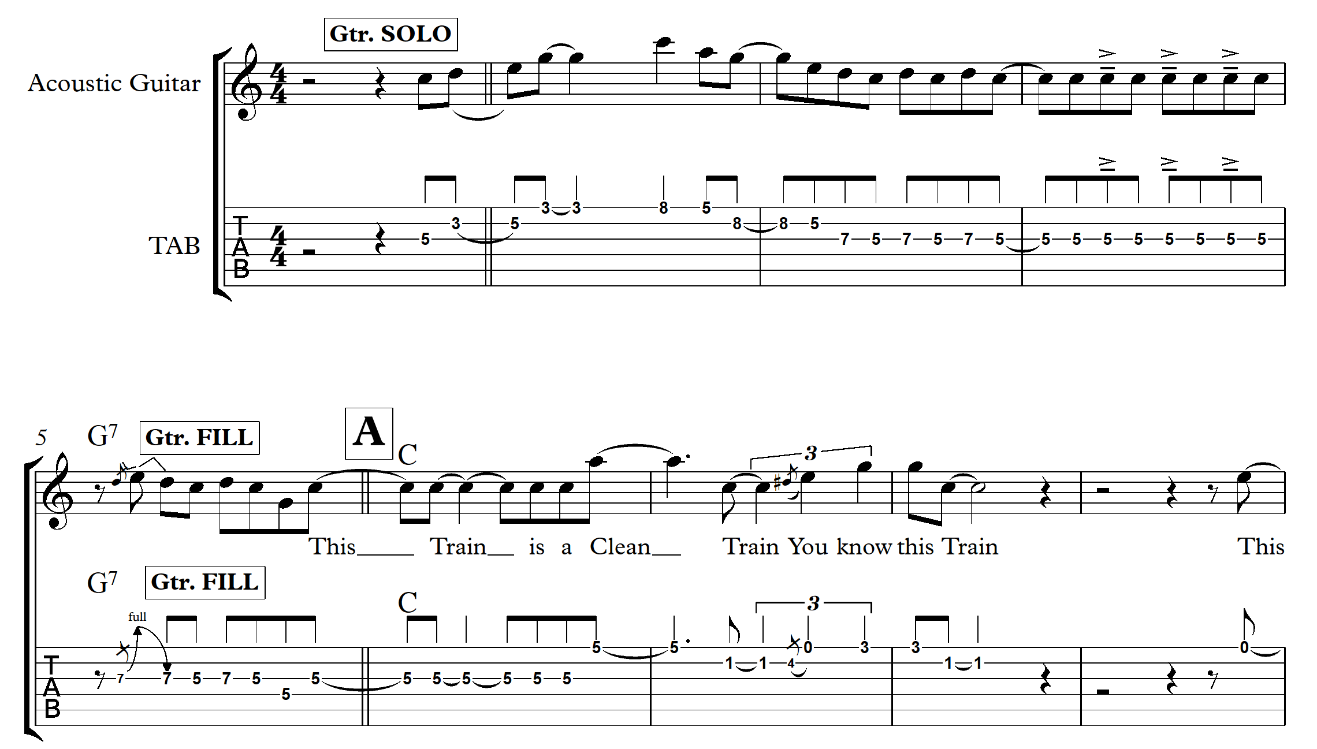 The song, although of a sacred nature in terms of the lyrical text, is sung in a secular style as she employs traits of gospel and blues singing. She grasps, growls and attacks the notes to further emphasise their meaning, and to bring the audience directly into the meaning of the song. Her attention is always on the crowd, as she stares at them and demands their attention to the plight in the song’s lyric: ‘Noah cried no, you’re full of sin/ God got the key and you can’t get in’.The image we see here is of a confident guitar player, a passionate singer and a consummate performer. Rosetta performs with a confidence that makes us very assured of her sense of self. The Rosetta we see performing against the backdrop of a staged American-style ‘Deep South’ railway station is assured and professional. Rosetta’s image here is one of a glamorously adorned woman, playing an electric guitar through an amplifier at high volume. This image is one that she has constructed, and it allows her audience to experience ground-breaking representations of a female blues guitarist and singer in performance. As Tharpe strides to the platform to begin her performance the band is already in full stride with the drums providing the rhythmical foundation to the scene and the audience participating with resounding hand clapping. She begins with a brief guitar introduction which utilises some signature blues characteristics, including improvisation using pentatonic scales, melodic double stops, linear notes, and open strings resounding. Then her vocal begins to rapturous cheering from the crowd. The guitar line now becomes more rhythmic and percussive in style as it accompanies her vocal line and only at times breaks into a call and response with the vocal. Floyd (1995, p.96) relates that:Musical signifyin(g) refers to the rhetorical use of the musical tropes subsumed under the master trope of Call and Response; calls, cries, whoops and hollers; call and response, elision, pendular and blue thirds, musical expressions, vocal imitations by instruments, and parlando; multimeter, cross rhythms, and interlocking rhythms; and all the rest.It carries with it a nonverbal semantic value, a ‘telling effect’ that ‘asserts, alleges, quests, requests, and implies… mocks, groans, concurs, and signifies misgivings and suspicions (Murray 1973, p.86). Tharpe encourages the crowd in a preacher-like style with her hand gestures as she declares the lyric ‘Rained forty days, rained forty nights’. At this point the song has reached a climax of intensity as Tharpe moves towards the front of the railway platform almost ready to cross the divide and become one with her congregation. This signifyin(g) through her use of tropes in this spiritual song in the transplanted setting of Manchester, UK in front of a predominately young white audience lends this performance extra cultural meaning. The chugging of the train is suggested in the motion of the 12-bar rhythm of the accompaniment. The interlocking rhythm employed between guitar, piano, bass, and drums which signifies upon the train metaphor a central trope within the blues style serves as a ‘mythic communication channel, referring listeners to… traditions… and political struggles’ (Floyd 1995, p.225). She stands at the front of the platform away from the band throughout and interacts with the crowd. During one of her guitar solo breaks during the song ‘Trouble in Mind’, which has an overt blues tonality, she remarks about her own lead guitar playing, ‘Pretty good for a woman lady’. She begins the song ‘Trouble in Mind’ with the declaration ‘The train is gone, but I’m gonna catch the next one’. Again, the train imagery is invoked in an act of signifyin(g) in this performance. This a blues song, in a much slower and held back tempo, and it features call and response between Tharpe’s vocal and her guitar throughout. Again, clear use of blues characteristics is employed both vocally and in her guitar part, where she utilises pentatonic scales, targeted blues notes, improvised passages, double stops, open strings, blues bends, grit, holler and lazy relaxed phrasing. She interplays between her guitar solo and the piano and as she reaches the final verse, we see her begin to articulate the lyrics more via hand gesturing. Here we see an important element of the signifyin(g) practice come in to play as she connects via this technique to connect herself with the roots of her Black culture and the importance of this music as ‘oral expression’. Gates (1998, p.59 tells us the importance of the Signifying Monkey poems is their repeated stress on the sheer materiality …. of the signifier itself. Therefore, one can interpret the material signifiers in Dance, Drum and Song… also be the body movements of the dancers and the musicians – the performers’ physical play as they perform their respective roles.These movements become ‘physical signifiers’ and this playing with gesturing by the performer inside the ring, ‘physical realization of the signifyin(g) mode’ ‘makes possible intracultural, interdisciplinary aesthetic communication’ (Floyd 1995, p.97). The final performance of the gospel song ‘This Little Light of Mine’ sees Tharpe arrive on stage for the final song of the evening without her guitar. Instead, she performs the song with her voice and the use of hand gesturing and movement around the stage, interplaying with her fellow musicians and the audience throughout. Tharpe’s Pentecostal roots as a gospel singer are clearly evident here. Throughout her performance she gestures with her hand, a key part of her signifyin(g) ritual. Uzukwu informs of the power of hand communication among African groups, as it can signify ‘making of covenants, love and friendship rituals, rituals of purification, witchcraft, and so on. The hand thus appears to be prominent in the gestures of healing and destruction among African groups’ (Uzukwu 1997, p.4). The African experience of body gestures displays humans in the universe grasped as a totality. The body is the centre of the total manifestation of person in gestures. In gestures… the self-reveals itself, from head to toe as one complex reality…. The rhythm of interaction in this universe is discovered, recreated and expressed bodily in humans (ibid., p.10).Tharpe uses her hand throughout the performance communicating with the audience, with her fellow band mates, gesturing towards heaven and herself. She signifies further via call and response and engages in this form of dialogue with her audience members and the band. Further nonverbal communication is signified upon via the hand clapping within the audience who follow their preacher in her rhythmical ritual as she summons them with her hand and arm gesturing. Her lyrical improvisation towards the end of her performance allows the song to connect with her young white audience as she brings the gospel song into a more modern focus as she plays with the lyric ‘So you can have a good time’. According to Floyd (1995, p.98), signifyin(g) practice was developed in response to the Black cultural apostasy’ and ‘the determination of … African-Americans to ‘elevate the race’ by producing within it the artistic and intellectual resources and excellence that would prove them to be the intellectual and social equal of white Americans’, which they accomplished ‘not by denying the value of their racial heritage, but reaffirming and asserting it. The use of signifyin(g) as achieved by Tharpe in her use of repertoire, musical and performance style enabled her to achieve a sense of individual determinism.Furthermore, her employment of tropes such as call and response, cross rhythms, percussive style singing, and the integration of physical body motion are an integral part of her music-making process. While Tharpe’s music signifies, we are transported on her spiritual journey from past to present and beyond, crossing both the cultural divide from African-American to European, the physical divide between the railway crossing between the Black performers and the predominately young white English audience members and the religious and secular divide as she plays, tricks and trifles with her spiritual, gospel and blues repertoire. Her use of signifyin(g) can accounted as one of the reasons she must be considered a significant contributor to the blues. 3.3 Bonnie Raitt: Authenticity and raceTo begin with looking at Raitt and how her music can be said to signify, this research must first acknowledge the role of race and authenticity in her work as a blues artist. Oliver et al (1986, p.36) remind us that the blues is a ‘secular, Afro-American music of the 20th century’. Therefore, in order for Raitt to be acknowledged as a significant contributor to the blues genre one must engage with the issue of authenticity in her identity as a white blues artist and the role of appropriation in her musical output. This issue is addressed in the final lecture recital with reference to the work of scholar James O Young, ‘The Ethics of Cultural Appropriation’, 1994. In this article he outlines the five types of appropriation, which he describes as:material appropriationnon-material appropriationstylistic appropriationmotif appropriationsubject appropriationThe musical appropriation types (which apply to my creative output) include non-material appropriation and stylistic appropriation. He stresses that by keeping blues out of the hands of the white man, we risk musical apartheid. This research will now address the role that authenticity and race had in the career trajectory and appreciation of Raitt with regard to a similar study by Loren Kajikawa on Eminem. In undertaking this research, I have identified other similar studies looking at the work of Amy Winehouse as an authentic white soul jazz singer (‘This voice which is not one: Amy Winehouse sings the ballad of sonic blue(s)face culture’ by Daphne A. Brooks (2010)), the work of Seasick Steve as a white bluesman (‘The color of the blues: considering revisionist blues scholarship’ by Christian O’Connell (2013)), and ‘Bye, bye baby: Race, bisexuality, and the blues in the music of Bessie Smith and Janis Joplin’ by J.E. Braziel (2004), alongside other similar studies by modern blues academics. Yet their discussions were not as rewardable in terms of their conclusions as Kajikawa’s discussions on Eminem. Therefore, her study is one that is referenced here, as it highlights how Eminem fully embraced the hip-hop culture to create an authentic identity for himself as a hip-hop artist, much like how, earlier, Raitt did the same with the blues tradition. Loren Kajikawa highlights the challenge for Eminem in constructing an authentic hip-hop identity as a white 90’s hip-hop artist. She argues he had to ‘change how whiteness mattered to hip hop’ by employing a tactic Mickey Hess terms ‘inversion’ (Kajikawa 2009, p.346). Here, ‘inversion’ is described by Kajikawa (2009, p.347) as Parodying common understandings of whiteness, Eminem advanced a white identity both at ease with black culture and humble before it. He also emphasized the contradictions in whiteness, particularly with respect to class, allowing him to recast himself as the ultimate underdog. Through their music Eminem and Raitt alike signify upon an African-American musical heritage with which they both achieved huge commercial success. In 1966 blues scholar Charles Kiel highlighted a syndrome entitled ‘appropriation-revitalisation’, by which ‘African-Americans strove to maintain control over an area of cultural production that served as a source of pride in their struggle for equal rights.’ Kajikawa article states ‘each time white performers gain fame for imitating a Black style, African-American innovators pushed ahead into new artistic territory to insulate themselves from further exploitation’ (Kajikawa 2009, p.346). Kajikawa further states ‘earlier strategies of authentication adopted by white emcees – ‘immersion’ and ‘imitation’ – attempt to mitigate the appearance of appropriation and exploitation by portraying white rappers as comfortable and familiar with African-Americans both personally and culturally’. However, as white scholars argued ‘repudiating the privilege associated with white identity is no simple matter’ (Kajikawa 2009, p.355). This research addresses the way in which Raitt’s music can be said to signify on the African-American blues tradition through her use of call and response tropes, repetition and revision of canonical songs, and through her use of ‘a single riff, or a repeating 12-bar blues sequence to create a somewhat different song’ (Talbot 2000, p.72). In so doing, it not only imitates the blues tradition but rather creates her versions of blues songs. This in turn helps Raitt create a unique identity and thus become a significant contributor to the blues genre. To return to Gates’ definition of signifyin(g) as repetition with a difference, this difference opens up the language as it dissociates it from its original intended meaning and offers the language a new meaning, and in so doing the culture it signifies becomes double heritage, two-toned. Raitt offers her version of the blues song; she tells her own story through her use of her originally penned lyrics, yet, in a voice that recognises the heritage of the African-American culture from which the blues stems. The scene is set and carefully created via the use of tropes which belong in the African-American blues idiom yet when it is sung by Raitt as a white blues artist the song achieves a new meaning and a revision of the sentiment that can be heard echoing the voice of her 1920’s predecessors. Ronald Radano argues in Lying Up a Nation (2004) that ‘black-white interaction in the United States is the source of Black music’ (cited in Floyd 2008, p.118). Middleton noted ‘the transformation of the popular musics of the western world through African-American influence, beginning in the early nineteenth century with American minstrelsy and spiritual songs of the ‘Second Awakening’ alongside the emergence of popular genres whereby the two historical forces ‘dance on together, like positive and negative electrodes defining the dynamics of the musico-magnetic fields’ (cited in Talbot 2000, p.73). Such observations by key music scholars highlights the importance of interracial influence and the African-American experience in the history of the music that blues belongs within. This history has had a profound influence on our artists in shaping and defining their respective career and how they contributed to the genre. This interracial conflict underpins the intersectionality discussion in this research study and the way in which it effects Tharpe and Raitt both but in different ways. Both Eminem and Raitt must be willing to face ‘possible criticism’ over their ‘racial identity’ yet, both used this criticism to carve out unique identities for themselves, and in so doing, also highlight the way in which ‘gender and class continue to mediate racial authenticity across U.S. popular music’s colour line’ (Kajikawa 2009, p.357). While Kajikawa poses the question can we change the meaning of whiteness in US society, I wonder can the blues ever be colour-blind? As popular culture does not ‘demand that its practitioners declare their allegiance to specific causes or issues’ (Kajikawa 2009, p.358). Yet, while both Raitt and Eminem can both be said to have created unique identities as blues and rap artists, this does not yet free them from the legacy of cultural appropriation. Instead their authentic identities as white artists within a Black tradition offer new cultural possibilities. Cultural appropriation is not a problem that can be solved by Raitt or Eminem alone, yet it allows us to consider a new and positive symbol in race relations and the offering of a ‘shared space’ between ‘white and black’, and ‘rendering old paradigms of race obsolete’ (Kajikawa 2009, p.361). While the tensions are still there, the possibilities for a positive resolution are also present in the form of Raitt, Eminem and many more artists. Dick Waterman, blues promoter, relates that the elder bluesmen, such as Mississippi Fred McDowell and B.B. King, initially took Raitt as a ‘sort of amusement’ but with time Raitt was proud to be recognised in her own right as a contemporary. Waterman noted: ‘They thought her interest in the blues was some kind of freakish quirk. But she’s proud that Buddy and Muddy and Junior and Wolf now regard her as a genuine peer, not ‘She plays good for a white person, or a girl’, but ‘She plays good’ (Bego 2003, p.29). Waterman hired Raitt to open for many of his blues acts (Maron 2022).An example of Raitt’s highly developed skill and ability as a guitar player can again be seen from the song selected for the accompanying lecture recital, ‘Love Me Like A Man’. The following score which was played in the lecture recital and analysed with musical examples to highlight Raitt’s fluidity and keen ability as a blues guitarist. Below I highlight the instrumental lead break sections which focus attention on this ability by Raitt while later a full transcription will appear. 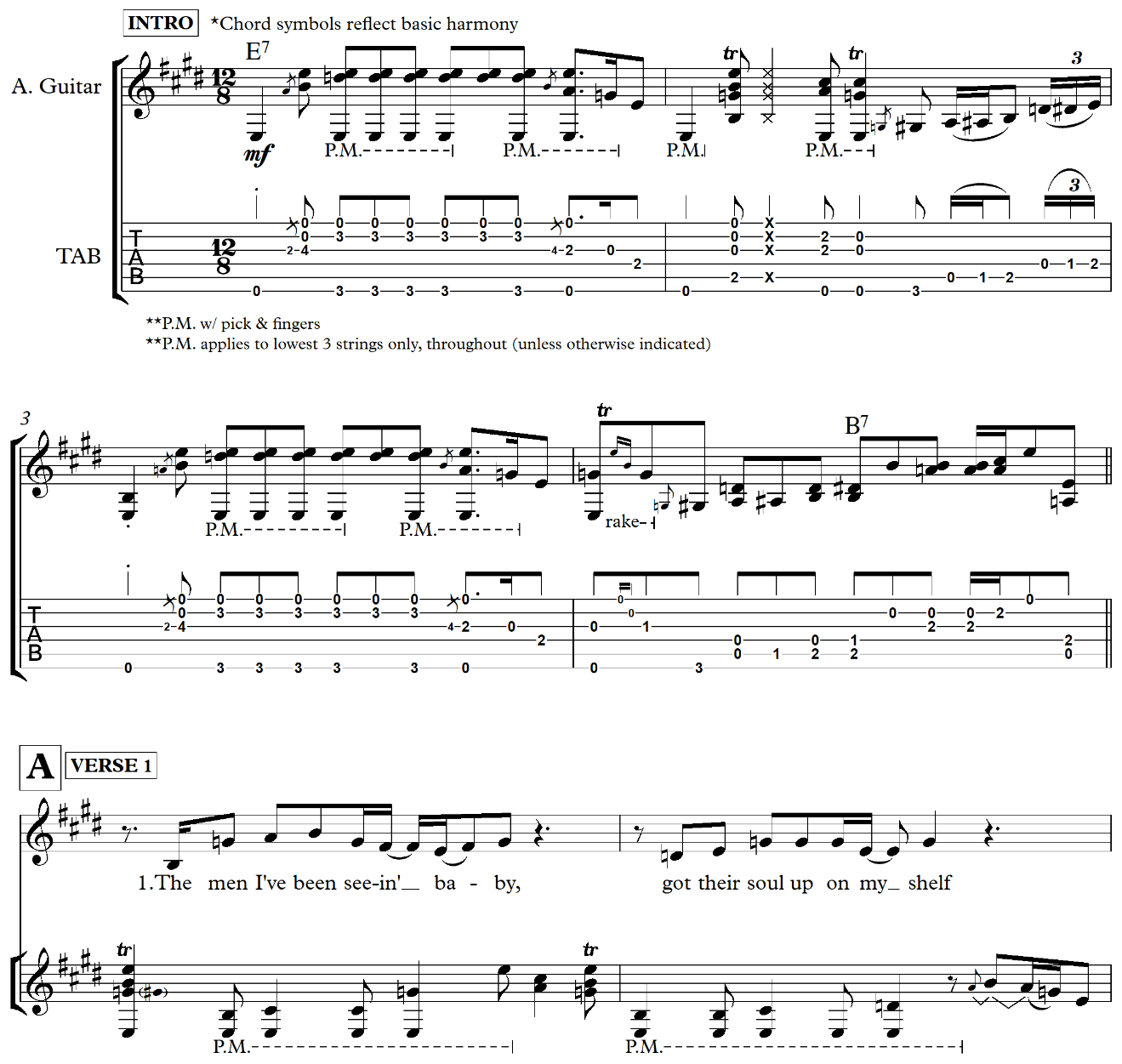 3.4 Repertoire analysisA brief summary of Tharpe and Raitt’s discography and interpretations of blues songs appears in the Appendix 2. This in-depth research catalogues the album releases of both artists chronologically. This detailed discography was compiled through the investigative use of historical sources and a guided search of cataloguing sources. Due to Tharpe being an early 1900’s artist detailed information and specific dating of releases was hard to specify. Alongside this her repertoire contained many re-releases of singles which was popular in her era, which is difficult to catalogue. An earnest effort was made to create as accurate as possible list of her releases (see Appendix 2). This Raitt catalogue of releases is also documented but was much easier to add due to the accurate records and online information available about her catalogue. 3.4.1 ‘Mighty Tight Woman’ (1971)‘Mighty Tight Woman’ is a characteristic blues song from Sippie Wallace’s repertoire. It was first recorded by Wallace in 1926, and by Raitt in 1971. It is the story told by a 1920’s blues singer who is singing to earn the respect of a man, and in so doing, she describes herself in the typical fashion of an early female blues singer: ‘I’ve come to you, pretty papa / Falling on my knees / To ask, if you ain’t got nobody / Kind darlin’, take me please.’ Later she declares that she has no hesitation showing what kind of woman she is: ‘If you a married man / You ain’t got no business here /Cos when you out with me / I might make yo’ wife shed tears.’Yet the essence of the type of feminist woman Wallace essentially was, can be understood from the title ‘Mighty Tight Woman’. This title suggests she is strong, confident and even fit to stand up to a man if necessary, despite her conforming and subservient declaration to her new lover. In covering this song on her first album, Raitt’s performance perhaps undergoes a form of rite of passage, a transitional song that links her to her musical roots and the women in blues who inspired her. Although, by 1971, the lyrics can be said to be somewhat outdated and may be regarded as more humorous than a serious declaration of love, the musical characteristics of this song are distinctly blues in style. This is a song taken from the songbook of Sippie Wallace and the title brings to mind the working-class concerns of women in the classic blues era. This song explores the way in which Raitt recognises herself as a strong woman, capable of being assertive with her man when needed and it investigates the theme of love and honesty. She declares that while she is willing to be a good woman and never ‘blue’ for her man she will not tolerate any infidelity. These themes are in keeping with many of the themes used by fellow blues singers such as ‘Black Snake Blues’ by Victoria Spivey, ‘Devil Dance Blues’ by Sippie Wallace and ‘Grieving and Leaving Blues’ by Irene Sanders. Davis (1998, xv) informs us that these ‘aesthetic representations of the politics of gender and sexuality are informed by and interwoven with their representations of race and class makes their work all the more provocative…. A female narrator in a women’s blues song who represents herself as entirely subservient to male desire might simultaneously express autonomous desire and a refusal to allow her mistreating lover to drive her to psychic despair’. Wallace explains the contradictory nature of being a woman: ‘I come to you, pretty papa, fallin’ on my knees’ while at the same time relating ‘I’m a mighty tight woman, there is nothing, nothing that I fear.’ Wallace constructs what Davis terms as ‘antagonistic relationships as non-contradictory oppositions’ (ibid.). These gave these blues women a feminist consciousness which appeals to Raitt. Similar contradictory stances are also voiced by Ma Rainey and Bessie Smith in Herbert and Russell’s ‘Oh Papa Blues’. Raitt’s recording is essentially a live recording, with the instrumentation acoustic piano, acoustic guitar, bass, harmonica and drums accompanying. At only 21, Raitt’s vocal tone suggests a woman of more experience, and her phrasing and use of blues notes in the melody give the song its characteristic blues sound. The overall effect of this song is to inaugurate Raitt into the blues tradition. Its lyrics imply a woman who is willing to become a ‘slave’ for her man and suggest a performativity of gender that conforms to 1920s stereotypes of an African-American woman from the southern states. However, by the 1970s, the song serves as a tribute to her fellow woman in blues and comes as a statement of respect for the women who went before her. These words are taken more as tongue in cheek towards what was once expected of women. Raitt has not overtly identified herself as a feminist, yet her involvement in the Lilith Fair festival in 1998 and the accompanying album compilation Lilith Fair- Volume 3 – A Celebration of Women in Music (1999), highlights her involvement with such movements. She is also quoted as saying:There’s Olivia Records which I want to get involved in which is a feminist record company. And there’s various candidates that are running. I’m not just exclusively associated with the feminist movement, there’s a lot of good people running for office in the States and I’m keeping an eye on a lot (Tobler 1977).Through her interpretation of this Wallace classic Raitt links herself with this lyrical theme of masculine dominance alongside female independence. In spite of the 45-year gap in recordings, the same tone and feminist relationship prevails musically through this song. The original version by Wallace, titled ‘I’m a Mighty Tight Woman’, is dominated by the swing orchestral arrangement. The melody predominantly features blues vocal stylings including long-held blues notes, and vibrato phrases which are predominately sweet and soft in style. Performed in a moderate tempo, the main melodic hooks and riffs are carried in the vocal part with a small instrumental interlude provided by the clarinet. Raitt’s interpretation signifies upon the original recording by slightly altering the song title and abbreviating it to ‘Mighty Tight Woman’. This brings to mind Evans’ theory that authenticity in blues songs can be created through revision of the original text and Gates’ definition of signifyin(g) as repetition with a difference. Raitt pays direct homage to Wallace’s original melody while the instrumentation is slightly altered: piano, acoustic guitar and vocal take centre stage, and are accompanied by drums and bass. The two solo instrumental sections here are taken by piano and harmonica. Signifyin(g) can be read in Raitt’s slow relaxed phrasing which lends the vocal a distinct blues-like quality and syncopated expression. Here repetition with difference is achieved through expressive choices. 3.4.1.1 Harmonic analysisThe song is based upon the blues chord progression in the key of A major, I-IV-V (tonic, subdominant and dominant), which is synonymous with the blues style of composition. Here the foundation of this progression is utilised to great effect, yet it is slightly embellished in the turnaround section. This feature can be seen as a form of signifyin(g) as ‘continual paradigmatic transformation, inter or intra-textual, of given material, the repetition and varying of stock elements, the aesthetic of a ‘changing same’ (Floyd 1996, p.73) What is significant here is that the chords belong to the I-IV-V blues harmonic structure. The use of the blues harmonic bar chord feel, without the use of a 3rd give the song this sense of tonal fluidity and modulation again is something which is characteristic of the blues tonality or as Floyd infers ‘modally ambiguous’ African-American musical culture (Floyd 1995, p.56).Harmonically this song employs both the I-IV-V progression of the standard 12 bar blues harmonic structure employed, with the addition of 7th, I7-IV7-V7 in one key – A major. Music example 3: Bonnie Raitt ‘Mighty Tight Woman’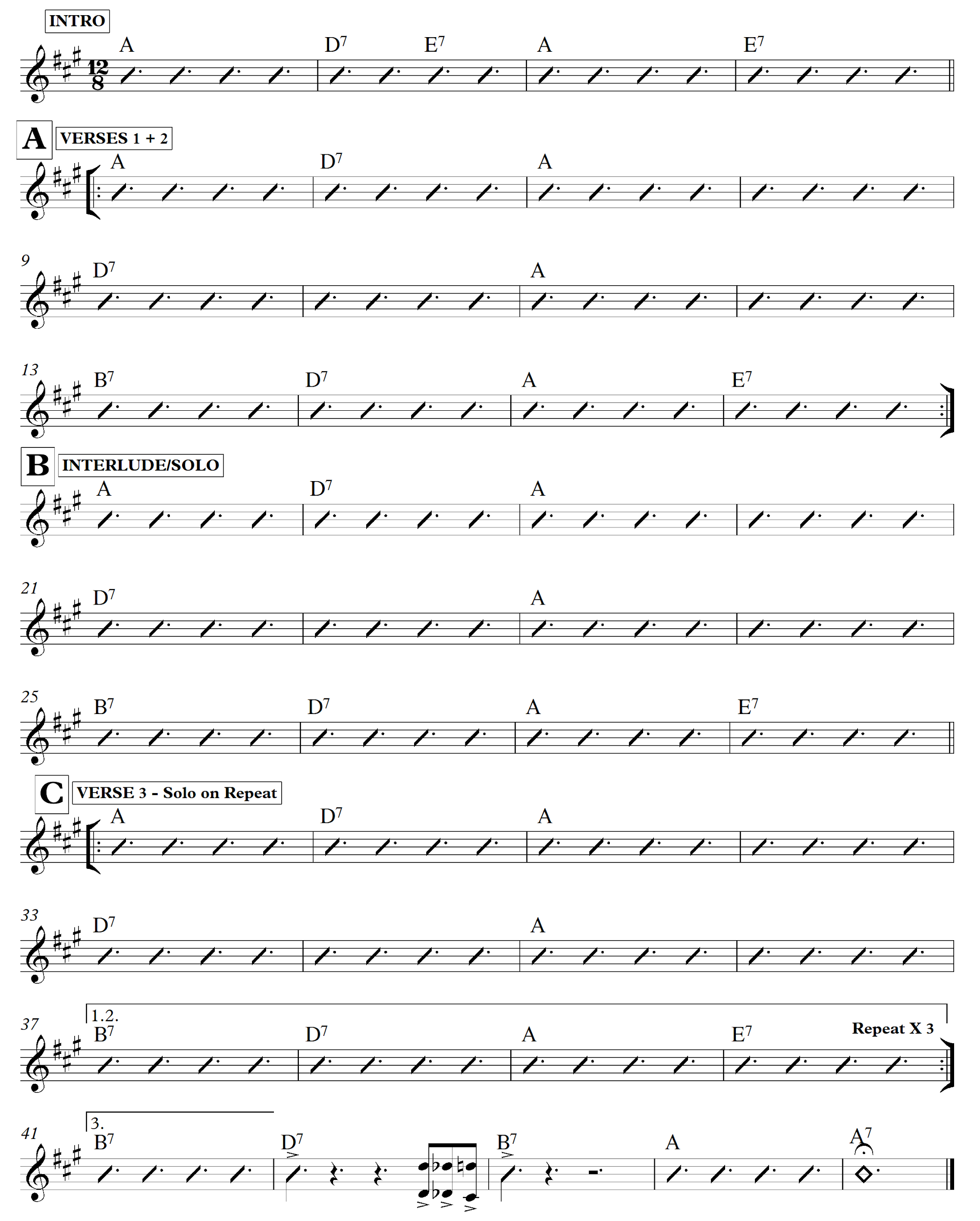 3.4.1.2 Title and lyricsThe title of this song, ‘Mighty Tight Woman’, suggests the singer’s confidence as a woman. Raitt declares in the title that she is ‘Mighty’ and ‘Tight’. She is telling the listener that she is not a subservient woman; she is strong yet also willing to be the woman her man wants her to be – a common theme in the early blues songs by women. She declares herself eager to please her man: ‘I come to you, sweet man, / And I’m falling on my knees…. / Ask if you don’t have nobody, / Won’t you kindly take me please’. Yet in spite of her asking nicely of her lover she still humorously teases him, ‘I can be your sweet woman/ Also be your slave/ Lord, I can do things so good/ You will swear that I behave’. This type of humour in the lyric is something which became a common feature of early classic female blues songs with other singers like Memphis Minnie often using humour in her lyrics for great effect. She closes the song with her rapier wit on display and sums up how she wants her prospective lover to recognise her, ‘I got all of them saying that I’m tight in everything I do /Got all the men crying I’m a broad that will never be blue/ If you’re a married man you ain’t got no business here /cause when you’re out with me /well, I might make your little wife shed a tear/ cause I’m a mighty tight woman/ there is nothing, nothing that I fear’.This type of lyrical style is worth noting as it paved the way for future blues singers to express themselves more honestly and openly in their blues songs. Through Raitt’s interpretation of this blues classic, she is musically signalling towards her earlier blues peers and their concerns as women.3.5 Live performance analysis – physical signifiers3.5.1 ‘Woman Be Wise’ (1971)This song was written by Sippie Wallace and Jimmy Foster. It was not released until 1966 in Copenhagen, Denmark on Halloween night. The theme of adultery is addressed in the lyrics and Wallace uses this song as a connection with her fellow women in the blues as she issues a warning about men and their philandering behaviour. 3.5.1.1 Thematic signifyingWallace originally started out as a tent singer and spent much of her career as a church singer and organist. After much encouragement from her lifetime friend and fellow blues artist, Victoria Spivey, she returned to touring the blues and folk circuits in USA and Europe, and gained recognition as one of the most respected singers, pianists and songwriters and blues women of her generation. In 1966 Alligator Records released her album Women Be Wise, which features this song alongside ‘I’m a Mighty Tight Woman’. Another example of Sippie Wallace’s sass and wit in her writing, this has a strong female perspective. While Wallace injects humour into the song, it contains a word of warning for all women: do not boast about your man as this might lead to another woman stealing him from you. ‘Some women nowadays / Lord they ain’t no good / They will laugh in your face / Then try to steal your man from you’. Yet while we get the warning she is giving to all women, we also know she is being playful and mischievous: ‘You better call for the doctor, mama, try to investigate your head’. Adultery and unfair behaviour by men towards their women, often leaving women and children destitute for another woman, was indicative of the African-American experience of Wallace’s time. Again, it highlights the woman as wanting to please her man and keep him pleased. It was first recorded by Clara Smith in 1924 and later by Wallace in 1967. While the song does declare the way in which women can be sly and manipulative towards one another in their pursuit of men, it also highlights the power women can have over men:Don’t sit around, girl, telling all your secrets / Telling all those good things he really can do / If you talk about your baby / you tell me he’s so fine / Lord honey, I just might sneak up and try to make him mine / Women be wise / keep your mouth shut / don’t advertise your man / Don’t be no fool / don’t advertise your man (baby don’t do it) (Smith 1924; Wallace 1967).We get a sense from these lyrics that Wallace knows how to act in front of her man, careful about declaring her admiration and love for him and always being mindful about how she speaks about her man in front of other women. It is a song written by Wallace the blueswoman giving her fellow women her best advice. Raitt’s recording features an acoustic piano introduction, with the sparse and simple instrumentation of drums, guitar and bass guitar. This gives the song an intimate feeling of a bar room type setting, with a relaxed performance by Raitt. We get a sense from her relaxed vocal phrasing, sitting slightly loose behind the beat, that while she is giving her fellow women advice, she is assured in herself and will not make such a foolish mistake herself. Raitt’s voice is playful yet distinctly blues in quality with the use of blues vocal characteristics, such as vibrato and off-beat phrasing on specific words. The key of C, a major key but the guitar employs pentatonic minor scales for improvisation whereby the blues notes can be used to echo the blues sentiment of the song. A chord progression of C-E7-A7-D-G is utilised. The piano solo section is featured alongside a horn solo played with a mute, which adds to the early jazz-blues sound of the recording. It is respectful to Wallace’s original recording, which features Wallace deliver her vocal in a preacher-like manner as she sings and scats the lyrics over the piano accompaniment. Overall Raitt delivers a modern interpretation of the Wallace classic. 3.6 Live performance and signifyin(g)3.6.1 ‘Women Be Wise’ – Bonnie Raitt, Sippie Wallace and Dr John – David Letterman, 27 April 19823.6.1.1 Signifyin(g) via the performance settingIn this live performance, Bonnie Raitt, Sippie Wallace and Dr John - David Letterman, April 27th, 1982, we see Raitt and Wallace perform this song together. What is significant is that Raitt as a somewhat popular recording artist uses her more well-known status to give Wallace an opportunity to perform in a mainstream setting. Late Night with David Letterman, a variety talk show which aired on NBC provided a mainstream platform for the duo’s performance. Wallace appears glamorously dressed in a feathered hat and a long jewelled gown singing in an almost gospel fashion to the audience. Raitt takes up the second verse after Wallace. She dressed slightly less ornately than Wallace in a Black top and trousers with her acoustic strapped on top. Yet both are wearing tops which are adorned with sequins, giving them both a sense of sparkle as the television cameras interacting with them during their close-up action. They both have their hair styled in a sense which is quite glamorous. The setting is simple with a drum kit on a stage riser in the background and a little dark mood lighting to create an atmospheric background almost of a night scene which signifies towards the blues world. Wallace utters encouragement to Raitt as she begins her verse saying, ‘tell them about it Bonnie’ and later responds to Raitt’s lines with ‘yes sir’. Dr John takes a mid-song solo which Wallace improvises over with words of encouragement such as ‘that’s my piano player’ and ‘yes sir’ repeatedly. The final section features a shared final verse with Wallace riffing again on Raitt’s verses. The song’s ending features both singers singing ‘Don’t advertise your man’ in harmony for extra emphasis. Overall, the performance highlights the way in which women in blues are interconnected in experience and in their performance style. Wallace as the elder woman in blues and the writer of the song leads the way in terms of performance style, the vocal style is direct and succinct with little use of embellishment, and the message of the song, ‘women be wise’ is portrayed clearly. Throughout the performance the song becomes a marriage of shared experience as both women stand close together at their microphones and stand somewhat apart from the male backing band. While Wallace’s dress sense declares her more elaborate classic blues style and Raitt appears a little more casual, as a modern blueswoman. However, the sense of a passed down experience between both the women in blues is still clearly significant and Raitt appears in full respect of her elder duet partner. The setting is simple for such a big television show, yet it honours the nature of a blues performance as it signifies towards a late night Chicago blues club style throughout. Again, this captures the intimate nature of the blues as a storytelling practice, with Wallace and Raitt sharing their story with the wider audience.Raitt is not known for moving or gesturing ostentatiously on stage; however, her performance style signifies upon the blues tradition in that it adheres and pays musical respect to the rhythm and feel of blues. Another example here of Raitt’s conscious appraisal and acknowledgement of her respect and homage to her linage is in the way she uses collaboration to great effect in her repertoire and her live performance settings. Often, she invites blues artist to share in her mainstream success and share large stages and audiences with her. For instance, in 1982 she invited Wallace to appear alongside her on the crossover television show The Late Show. In doing so she performs a duet with the original performer of the song, Sippie Wallace. This provides an opportunity for audiences to watch and hear repetition with a difference in a live setting, signifyin(g) in practice as white trades with black, old with new, middle class with working class, and blueswoman with blueswoman.3.6.2 ‘Give It Up or Let Me Go’ (1972)‘Give It Up or Let Me Go’ (1972) is a self-penned classic in Raitt’s repertoire that highlights her ability to compose songs in a blues style that honours and signifies upon the blues tradition. It comes from her second album in 1972 Give It Up. The song’s title ‘Give It Up or Let Me Go’ brings to mind the themes employed by the classic female blues singers. This song can be said to become part of the tradition of blues songs by women declaring their love for their men, yet also their ability to become independent and free from them also. The lyrics, while giving her man a warning that he needs to commit to their relationship or she will leave him, are still playful and fun-loving in nature. Raitt’s music can be said to signifyin(g) in the way in which she employs this blues theme of humour. The production mix again brings the style back to that of the early acoustic blues songs such as Bessie Smith’s ‘Any Woman’s Blues’ and Memphis Minnie’s ‘Me and My Chauffeur’. Raitt plays the song with a mix of slide notes and picked notes and there is also clear use of blues pentatonic throughout, lending a distinct blues character. The accompaniment instrumentation includes piano, bass, guitar, vocals with a tuba horn arrangement, lending the song a distinct rag and roll rhythm. Overall, the song has a swing feel. It also features a characteristic slide solo on acoustic guitar by Raitt, which asserts her identity as a blues artist playing her song to her lover and playing her guitar with ease and authority in a style more reminiscent of the early bluesmen like Elmore James, Son House and Robert Johnson. Below I highlight with reference to the lecture recital scores the ability of Raitt as a blues slide guitar player with this excerpt from her recording ‘Love Me Like a Man’.Music example 4: Bonnie Raitt ‘Love Like a Man’ excerpt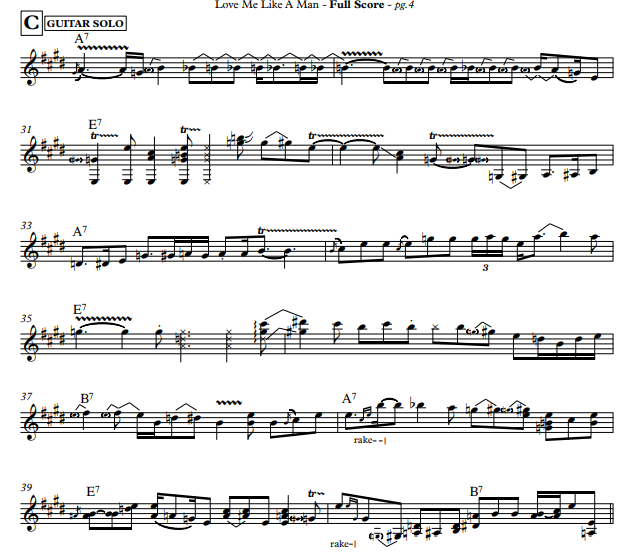 As the opening song, it sets the tone of the album as a blues roots album. The fun, loose, intimate atmosphere of the recording creates an almost bar-like setting, which draws the listener into the central drama of the song. The song becomes an open declaration to women. The outro section features some vocal ad libs and improvisation, including ‘Shake it, don’t break it’, which adds a character of signifyin(g) to the song. This reference has a double meaning. On the one hand the lyric and rhythm suggest the dance-like rhythm of the song. Yet another meaning infers sexual innuendo characteristic of songs by early female women in blues music. Raitt could be said here to be signifyin(g) via appropriation as she uses a traditional style of signifyin(g), the use of double meanings and repetition with a difference in a culturally correct manner. She with holds the African-American blues traditions correctly and therefore, is signifyin(g) via tradition and thus, this can be considered positive appropriation of the blues tradition by Raitt. In this way we can point to what Young informs as stylistic appropriation which Raitt employs. Young offers up the dilemma ‘white men cannot sing the blues’ (Young 2001, p.308). He points towards the ‘special skills thesis’ (ibid.), whereby one can argue that there are special skills required to be able to play authentically in the style of a given culture. He highlights how the clumsy use of style can lead to negative appropriation of a culture as one can only acquire these skills by being part of such a culture. He argues that this special skills thesis is false as highlighted in a case such as Bix Beiderbecke’s playing of Dixieland jazz, an outsider of the cultural heritage of Dixieland jazz, yet he plays it in a proficient manner which honours the jazz tradition. He goes further to say, ‘If artists ought not to appropriate styles from another culture, their liberty is constrained’ (Young 2001, p.310) Therefore, I argue here that Raitt honours the tradition of blues, through her insightful and knowledgeable use of the signifyin(g) culture and in so doing, appropriates blues in a honorary manner. This is addressed further for me as a blues artist in the final lecture recital. Raitt sets up the song with a warning: ‘Well, I told you pretty baby/ such a long time ago, If I found you with another, well I’d walk right out your door’. She challenges her lover to have the same strength as she has in her emotions: ‘And if I can make that sacrifice /honey you can do it too’. She highlights his bad behaviour and lack of respect towards her and the possible consequence of this action: ‘Well, you come home drunk and nasty/ you won’t tell me where you’ve been/ Just when things are nice and sweet /you go back out again/ Why do you want to mess up a good thing? /I’m gonna find me another man, one who wants to give me everything’. She ends by reiterating her initial plea: ‘You’ve got to give it up or let me go’.A self-penned composition, this song shows Raitt’s ability to write like her female predecessors such as Bessie Smith, Memphis Minnie and Sippie Wallace. The song lyrics foreground her sense of female identity, with the lyrics declaring her emotional vulnerability alongside her willingness to act when necessary and to be strong in the face of a man’s infidelity. ‘Give It Up or Let Me Go’ exhibits a number of the African-American musical characteristics outlined by Floyd (see Chapters 4 and 10). Raitt employs the cross-rhythm approach through her use of the big band swing groove against her lazy blues style vocal. The song begins with a signature melodic guitar hook with the band locking in behind, yet the piano also features and almost references the Wallace barrel house style piano playing. By verse two the horns arrive and immediately we get a sense of this cross-rhythmical effect and musical space filling up with the instrumentation getting denser. The declamatory vocal stresses the significant words in the lyrics, from verse one and two. The contrasting qualities of sound can be heard throughout this performance as at times it is the horns which dominate, then the slide guitar, the piano, the vocal and then finally the clarinet. Overall, the musical effect between varying the lead instrument, the varied instrumental breaks between guitar and piano and the call-and –response technique, which is characteristically employed throughout this song between the piano, guitar and horns, giving this song a distinct African-American feel. This song employs the blues style with vocal improvisation taking place as she calls at the musicians during the performance ‘Do it Right’, ‘Mr. Piano Man’ ‘Shake It, Don’t Break It’, and in her loose use of ‘oohs’ in the outro. The cross-rhythmical feel of this song which is employed in an up-tempo swinging rhythmical feel juxtaposed against the lyric, which is both playful, yet also carries a warning for her lover, again signifies upon the early blues style which can be heard in songs like ‘Ma Rainey’s Black Bottom’, by Ma Rainey, ‘Need a Little Sugar in My Bowl, by Bessie Smith and ‘You Got to Know How’ by Sippie Wallace. And although the final feature of physical body motion outlined by Floyd is absent as this is a recording the energetic rhythm and the full swing feel of the band suggest movement and physical gesturing by the performers and audience members. The harmonic structure is based upon the 12 bar blues structure, utilised here with some small, embellished chords. For instance, the 7ths of the chords are often employed. The chordal pattern consists of Bb7 - Eb9 - F7- Bb - Bb7- Bb dim - Eb min6 - Bb. The tonality of blues music is inferred with the use of flattened and minor notes. 3.7 Musical examples of signifyin(g) tropes3.7.1 Rosetta Tharpe – ‘Rock Me’The introduction lasts for 17 bars. The key is B flat major with a corresponding G minor key. Rosetta’s guitar is accompanied only with a comping rhythm guitar. Here the time signature is 4/4. The opening bar features a crochet beat rest followed by a quaver beat rest. The opening melodic phrase features the use of the pentatonic minor scale, characteristic of the blues style. The notes here are taken from position 2 and 3 of the G minor pentatonic scale. The rhythm contains mostly quaver and crochet beats. The second and third bar feature a characteristic semi-tone bend of the blues note in G minor. Bars 2–3: Semi-tone blues note bend / slideThe following bars contain the signature blues rhythm. 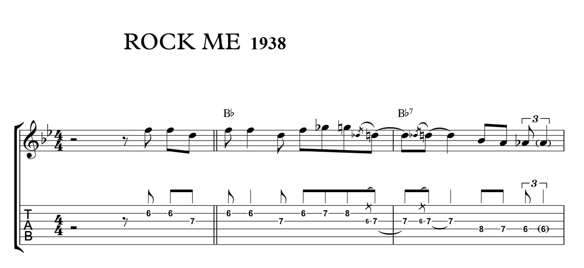 Here, the rhythm consists of a combination of quavers and triplets. Again the notes are taken from the pentatonic scale, position 1. Bar 4: Typical blues rhythm Music example 6: Rosetta Tharpe ‘Rock Me’ excerpt 2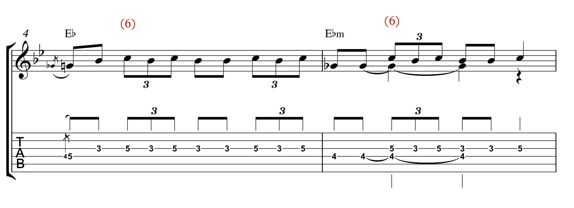 The following bars move between pentatonic position 1 and 2 and, again, feature the use of the blues note. The rhythm again features triplets, played in an up tempo style and highlight the dexterity in Rosetta’s guitar playing, as she flows between pentatonic positions with a flurry of scalar notes in triplets. The employment of the blues note, D flat, can be seen in the first triplet in bar 6 and again in the third triplet in bar 7. This very effective use of the blues note lends this opening section a distinct blues tonality.Bars 6–7Music example 7: Rosetta Tharpe ‘Rock Me’ excerpt 3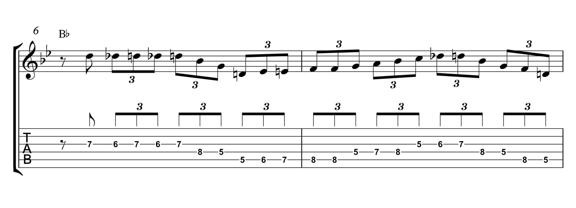 Another signature blues feature of the pre-bends is employed in bar 8. In this phrase, Rosetta pre-bends the second note, A, of the G minor pentatonic down to the root note G. This occurs in a repetitive slur of fast semi-quaver patterns within the 2nd position of the minor pentatonic. The consecutive bar contains the blue note again.The rhythm here is made up of quaver notes. These are some of the hallmarks of the Rosetta Tharpe guitar style and are what are now seen as popular guitar techniques. Bars 8–9Music example 8: Rosetta Tharpe ‘Rock Me’ excerpt 4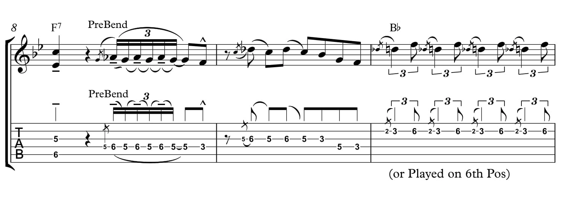 The blues note is also seen used to great effect in bar 13. The introduction has reached the climactic point and moves towards the close; she finalises the solo with the use of the blues note again here, this time with a mix of quavers and a crochet beat. Bar 17: Pre-bendMusic example 9: Rosetta Tharpe ‘Rock Me’ excerpt 5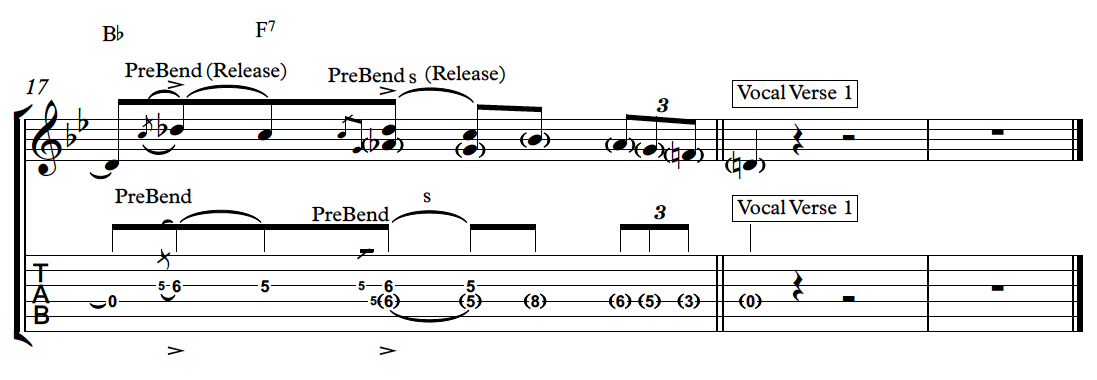 Blues noteThe blues note is also seen used to great effect in bar 13. The introduction has reached the climactic point and moves towards the close, she finalises the solo with the use of the blues note again here, this time with a mix of quavers and a crochet beat. Bars 13–15Music example 10: Rosetta Tharpe ‘Rock Me’ excerpt 6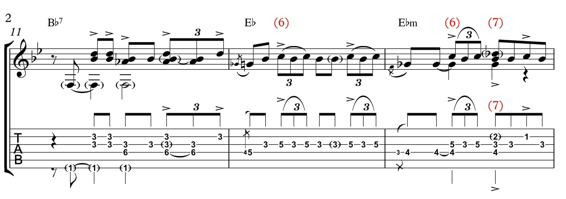 Bar 17Music example 11: Rosetta Tharpe ‘Rock Me’ excerpt 7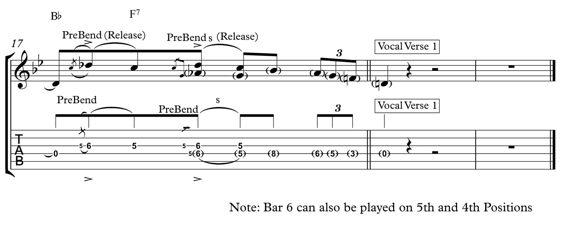 The following phrase contains a signature blues bend. This is taken from the 5th position of the minor pentatonic. Here she employs a quaver followed by a crochet rhythm for the semitone bend, bending the signature blues note, D flat, to the regular 5th, D natural, followed by the 7th note, F. These notes are all played in a quick motif-like pattern, repeated four times, again in a signature blues style. Bar 10: Blues bendingMusic example 12: Rosetta Tharpe ‘Rock Me’ excerpt 8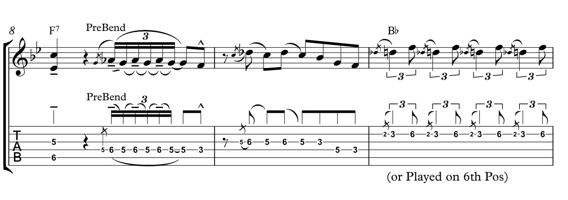 The following bars features musical phrases with, again, the mix of quavers and crochets rhythms and accented rhythms. The notes are taken again from position 1 of the minor pentatonic and employ the use of double stops. Alongside this, Rosetta employs the use of fast triplet runs within position 1 of the minor pentatonic. The blues note reappears in bar 13. The final passage of this section finishes with more use of the pre-release bend motif idea and, again, with the reappearance of the slide and the blue note, and the combination of the triplet and quaver note rhythms. Music example 13: Rosetta Tharpe ‘Rock Me’ excerpt 9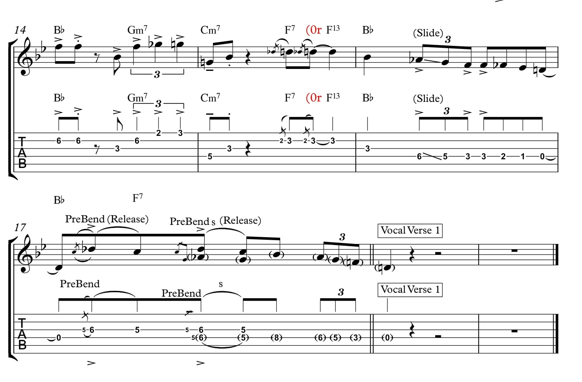 The accompanying comping guitar chords are based around the typical blues pattern of I-IV-V-I with some added passing and embellished chords like F7/ F13 in the turnaround section, bars 14-17 for harmonic effect in elevating the final section so our ears are aware that this section is coming to a dramatic close. In the next example, an alternative version of the song Rock Me, Rosetta, again, reworks the song for a new feel. Rock Me is taken from the Stand By Me album. Here, Rosetta approached the introductory section with a much shorter and brief passage consisting of four bars. Again she utilises the keys of B flat major (or G minor). This passage begins, again, with quaver rest followed by a combination of quavers and triplets. The tempo here is much quicker and the melodic passages are played with skill and dexterity as Rosetta chooses notes from the 5th position of the minor pentatonic, interspersed with chromatic notes to open this introductory section. The second bar begins with the blues bend, C-D flat bend, followed by a quick passage of triplet notes taken primarily from position 5 of the G minor pentatonic. Again, we hear use of the blues note on the 1st beat of the 2nd set of triplet notes. There is a momentary change of time signature from the regular 4/4 time signature to 2/4 in bar 3, with the use of a chromatic linear descending line. In bar 4, the time signature 4 returns to 4/4 and, here, this bar opens with the chord of B flat major with a slight bend on the F, flattened 7th note in G minor, the blues note. Again, the rhythm is based around the quaver and crochet notes and the harmony is consistent of the B flat chord. As is the common technique employed by the blues, the minor key, here G minor, is used by the instrumentalist, Rosetta, for the solo sections, while the tonal key employed by the accompaniment, here a comping rhythm guitar, is often the relative major key, in this case, B flat major. The final introductory guitar passage ends in bar 4 with the blues note bend of D flat returning to D natural, the flattened 5th to the natural 5th, a common feature in the blues. This is a repetitive motif employed throughout this section and a common blues technique. The introduction ends on a crochet held note of B flat, the tonic note of the relative major key. 3.7.2 Rosetta Tharpe – ‘This Train’Throughout this recorded version of This Train, we see much use of the pentatonic scale; in particular, the 4th position of the scale is often used for the ‘call and response’ answering of phrases during the verse sections of the song. This 4th position of the minor pentatonic, when employed at the bottom of the guitar neck, facilitates the use of open strings, which adds to the characteristic sound of Rosetta Tharpe. Within this guitar fill/ phrase/riff, Rosetta employs the use of open strings, open string hammer on slur, a quarter tone bend, fast triplet and rhythmic quaver note melodic lines and tied notes. All of these devices are characteristic of the Rosetta Tharpe style of blues playing and have become signatures of her sound, aiding her reputation as an outstanding blues guitarist. Example Bar 8Use of open string, hammer on slur, string bend, triplet and quaver rhythms, and tied notes:Music example 14: Rosetta Tharpe ‘This Train’ excerpt 1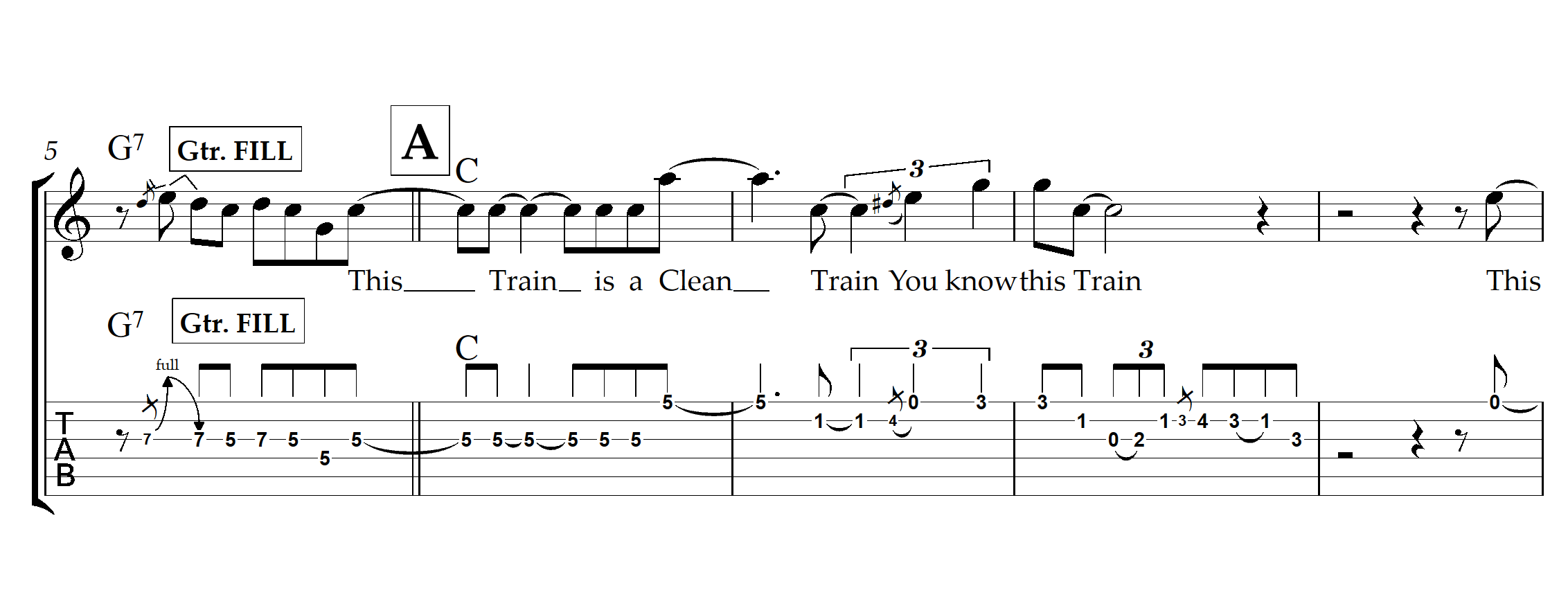 Another signature technique employed by Rosetta is the use of double stops. This is a device that enables two notes to be fretted together simultaneously – usually two notes from within a common harmonic chord or scale – and these are played by holding a single finger across the two notes, usually located across two strings at the same fret or neighbouring frets. Rosetta employs this technique, in general, when using the dominant G7 chord – the chord of V in the relative C major. She employs the use of a quaver rhythm while playing double stop notes taken from the 4th position minor pentatonic scale in the first example, bars 28–29, a mixture of quaver and triplet rhythms in the 2nd example, bar 44 and triplet and quaver rhythms in bar 60. In the final execution of this technique, Rosetta moves to the 1st position of the minor pentatonic and in bar 101, again, employs the use of a quaver rhythm with a descending double stop movement. Bars 28–29: Double stops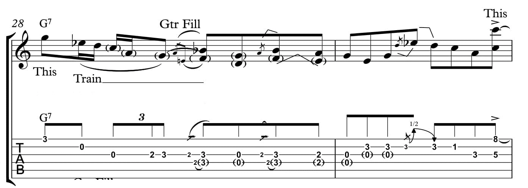 Bar 44: Double stopsMusic example 16: Rosetta Tharpe ‘This Train’ excerpt 3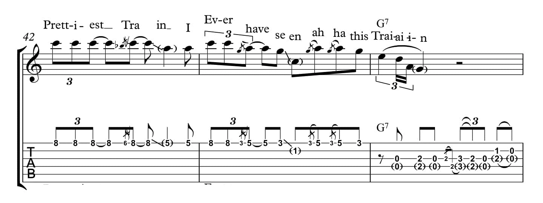 Bar 60 : Double stopsMusic example 17: Rosetta Tharpe ‘This Train’ excerpt 4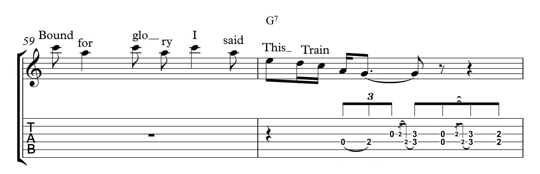 Bar 101: Double stopsMusic example 18: Rosetta Tharpe ‘This Train’ excerpt 5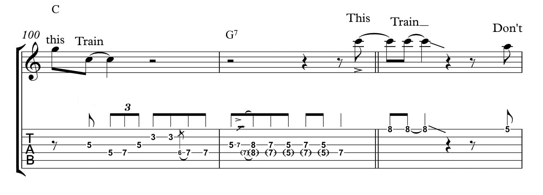 A key element of the blues song, which features lead guitar playing, is the instrumental section from bars 70 to 84. In this section, the guitar takes over from the vocal as the lead instrument. Here, Rosetta highlights many of the guitar techniques that have become part of her trademark sound. The solo begins with a double stop slide introduction. The notes here are derived mainly from the 5th position A minor pentatonic. The rhythm is compiled of quaver beats and the accented emphasis is, again, on quaver beats 3, 5 and 7 of the bar. This continues from bar 70 to bar 71 and ends with a double stop in the 4th position of the A minor pentatonic. The notes E and C are employed here to end the phrase. The chord used to accompany this section is C major. In bars 72 and 73, we see the continued use of the 4th position of the minor pentatonic scale, except with single note guitar lines again in the triplet and quaver rhythm. The use of the E flat note in bar 72, signifies the clever employment of the ‘blues note’, flattened 5th of the A minor pentatonic scale or the raised 4th. It is employed on the 5th and 8th quaver beats of the bar. This lends the bar an additional blues quality. Bars 73–76, again, employ use of the pentatonic scales in position 1 mainly in bar 73, position 2 in bar 74 and position 1 mainly in bars 75 and 76. Again, Rosetta employs a mix of double stops and melodic lines with mainly quaver rhythms. The ‘blues note’, E flat, reappears in bar 76, repeated and accented on the crochet beat and following the quaver beat of the bar for emphasis. Bar 3: Blues noteMusic example 19: Rosetta Tharpe ‘This Train’ excerpt 6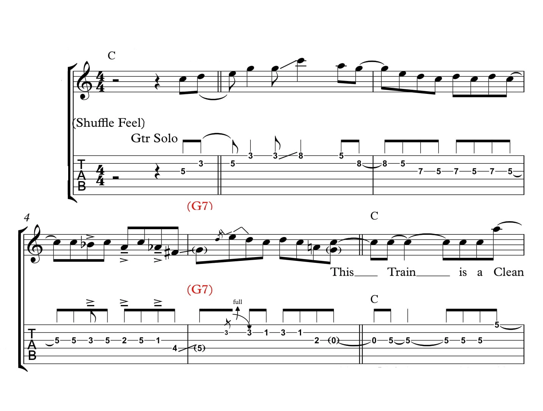 Rosetta Tharpe’s music is compiled of songs, both spiritual and secular. ‘This Train’ is an example of a spiritual song. The lyrics are abundant with biblical references including the words ‘Jesus’, ‘Lord’, ‘Redeemed’, ‘Bound for Glory’ and ‘Holy’. The lyrics of the verse follow the traditional structure in terms of the repeated lyrics. The opening line is repeated, followed by an alternate lyric and ending with the hook/memorable returning line of lyrics, which is common to all five verses of the song. 3.7.2.1 Lyrical structureA This Train is a clean, I say This TrainABC One of the primary blues vocal techniques employed in This Train is Rosetta’s signature use of the 16-bar blues, harmonic form. 6 bars C 2 bars G72 bars C 1 bar F71 bar F #dim1bar C1 bar G71 bar C1 bar G7Within this structure, the melodic and lyric scheme of the vocal employed is the typical blues format:Verse A A1B A– Hook Line – ‘This Train is clean Train; you know This Train’. 3.7.2.2 Use of rhythmWhile the melody varies slightly in each line, the lyrics remain almost the same until the second to last line, which is altered and then the lyric returns for the final line. The entire song is based around the metaphor of the train and, therefore, the motion of the train is resounded in all aspects of the music from the shuffle feel of the rhythm to the repetitive use of the lyrics; it becomes almost ‘chant like’ as it falls into the rhythm and how it returns over and over like the chugging motion of the train.The melody is composed of crochet notes with short, fast-moving quaver notes held across bar lines. This obscures the timing in places and acts to create the rocking motion of the train. The returning harmonic structure of the blues format gives the music a steadiness of the moving train, while, at times, the disjointed melodic contour creates the sense of jolted motion and the unknown aspect of the train journey. This coinciding steady and, yet, free, rhythms also brings to mind the sense of the African rhythm, which lacks a steady set pulse against the strict European sense of timing. Bars 10–12Music example 20: Rosetta Tharpe ‘This Train’ excerpt 7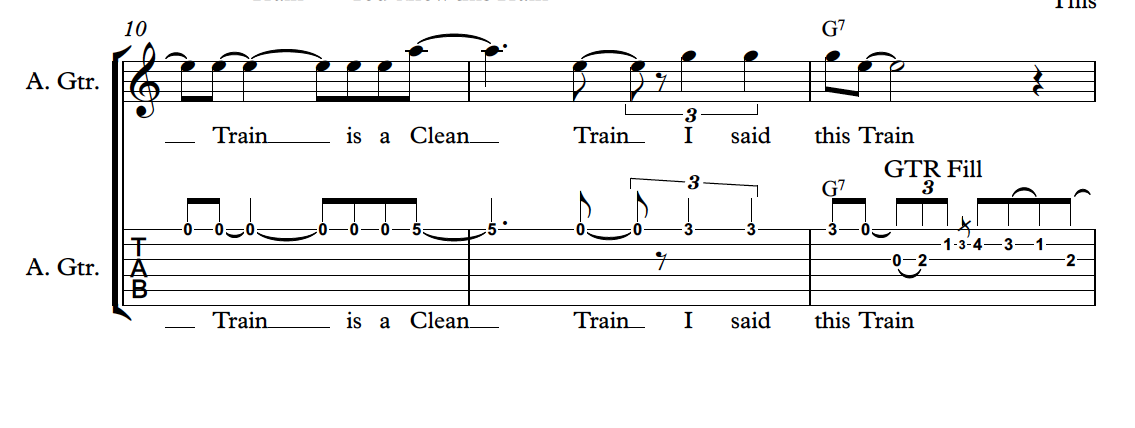 Call and responseAgain, the effect of call and response is used to wonderful effect as the vocal line is answered with guitar fills throughout the song. This creates the congregation feel as the vocalists and guitar create a type of interplay reminiscent of the gospel church. This is in keeping with the lyric which is calling people to come on board the ‘clean train’ of Christianity bringing them home to the Lord. This device is used throughout the verse and chorus sections to hypnotic effect. Generally, it is employed after a vocal phrase ends and before the next one begins. It adds a sense of spirited upbeat jubilance to the song which lends the message an extra power and energy. No gaps are left between the vocal and guitar fills and the songs has a sense of dynamic energy. Bars 25–30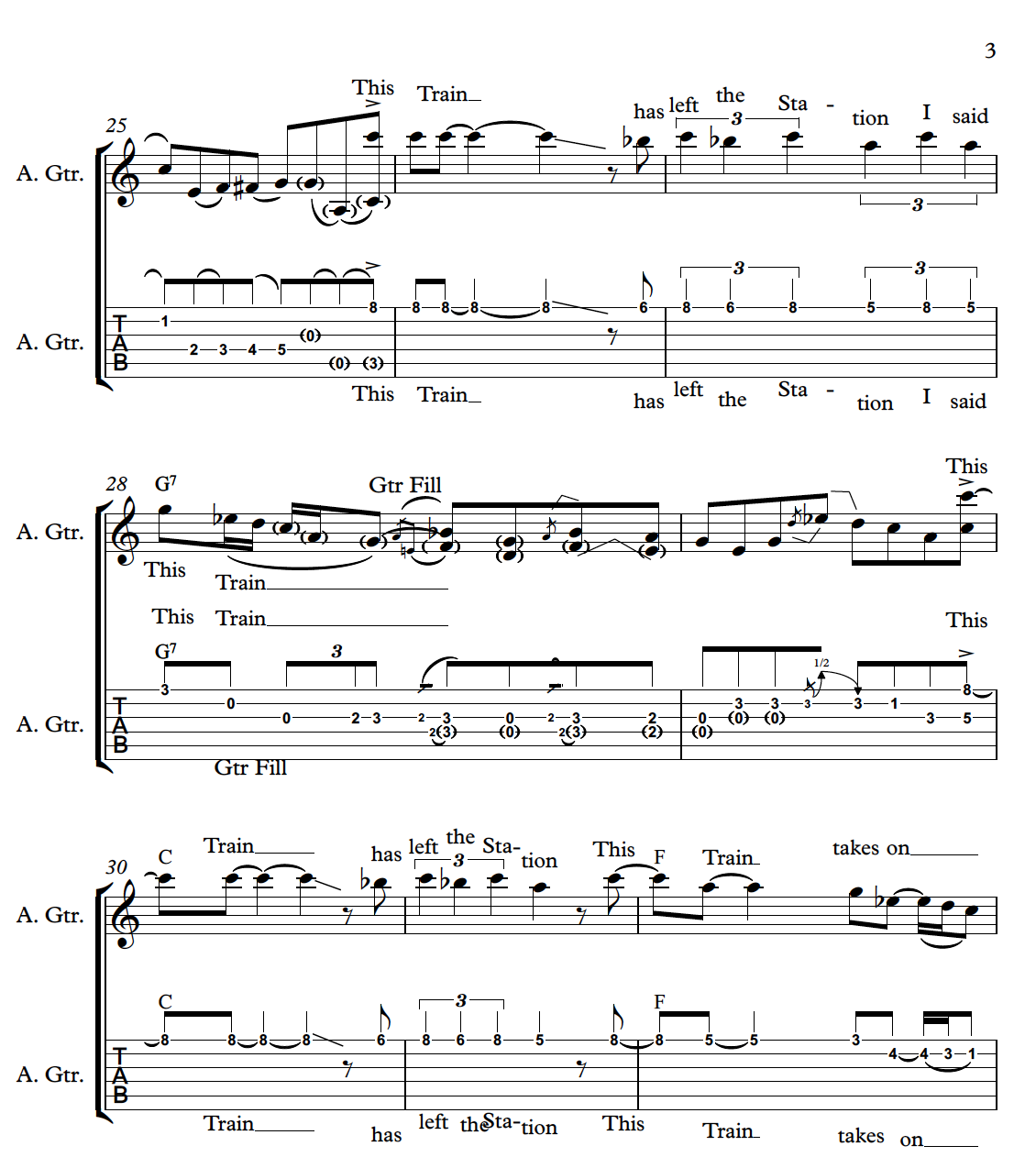 At times, the message is so urgent, the call and response is added in the middle of a vocal phrase, like in the example below. Bars 33–35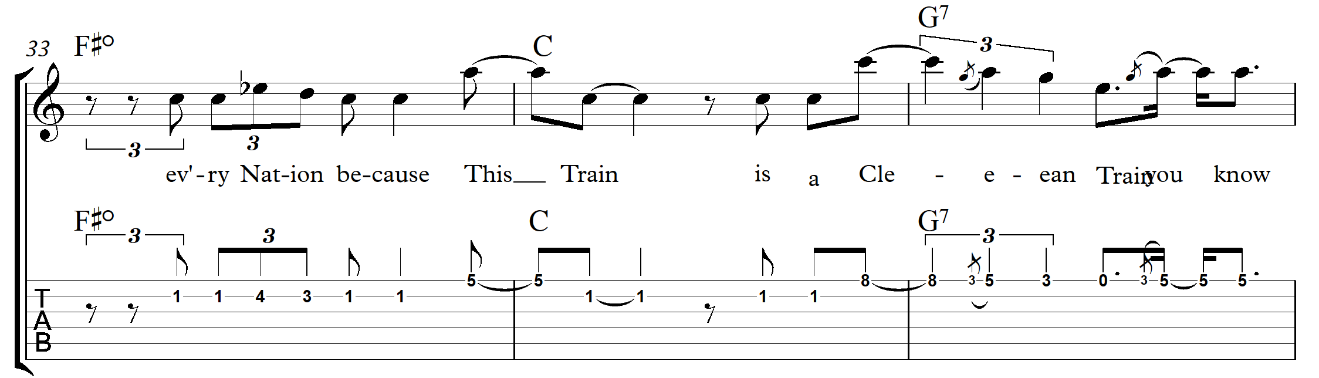 Blues noteThe characteristic use of the blues note is, again, utilised throughout the melody highlighting Rosetta’s attention to its significance in creating a blues tonality within the song and lending specific words extra significance. Bar 16: Jesus’ nameMusic example 23: Rosetta Tharpe ‘This Train’ excerpt 10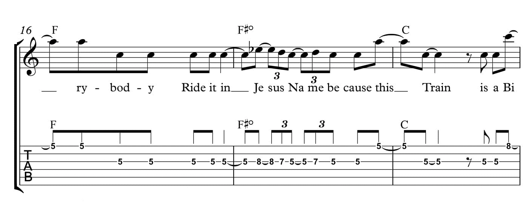 Bar 28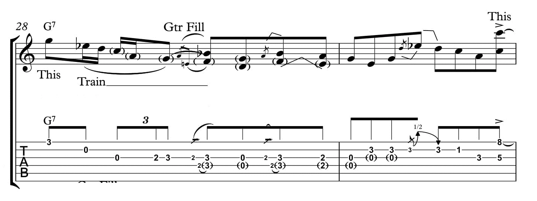 Music example 24: Rosetta Tharpe ‘This Train’ excerpt 11Bar 33Music example 25: Rosetta Tharpe ‘This Train’ excerpt 12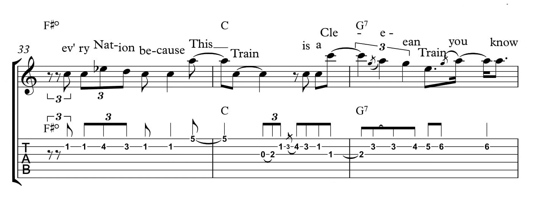 Rosetta’s use of repeated held notes, descending melodic contours interspersed with intervallic leaps coupled with tied notes and slurs across bar lines and a mix of crochet and quaver rhythms all lend this song an extra blue quality. Bars 48–49Music example 26: Rosetta Tharpe ‘This Train’ excerpt 13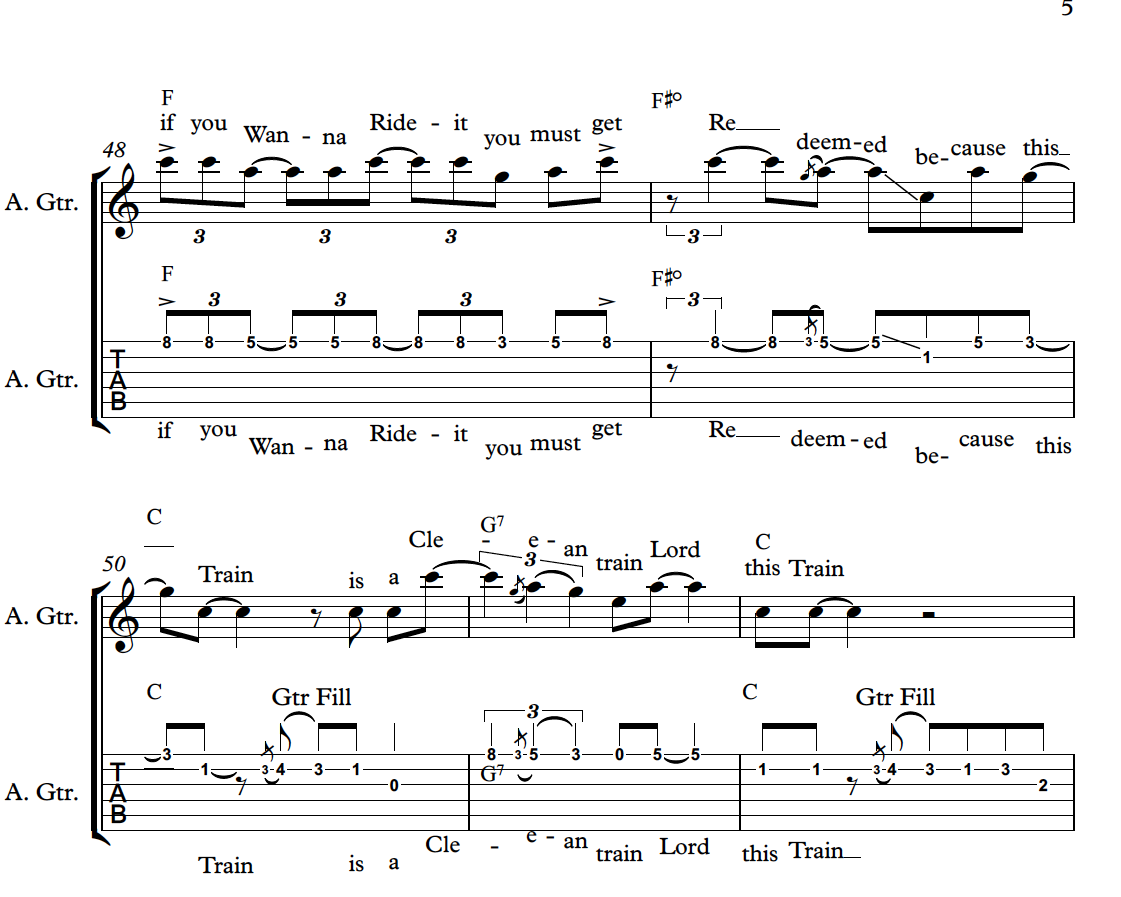 Bars 110–114Music example 27: Rosetta Tharpe ‘This Train’ excerpt 14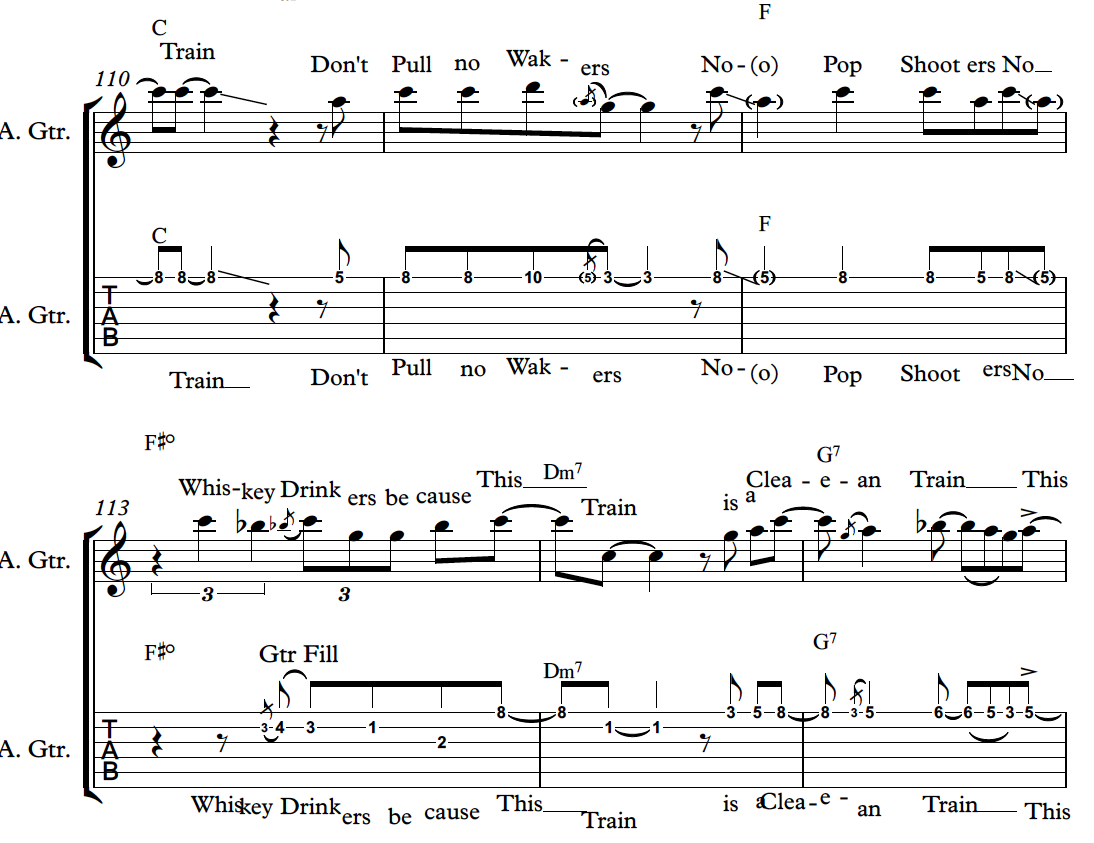 Bar 17 Use of the blues note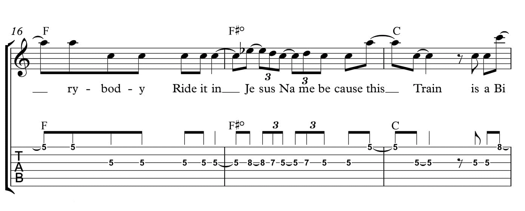 Music example 28: Rosetta Tharpe ‘This Train’ excerpt 15Bar 19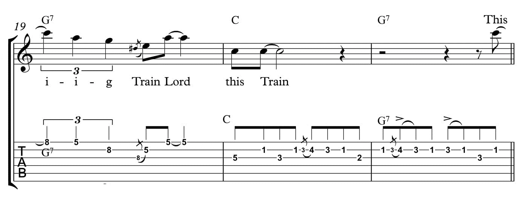 Music example 29: Rosetta Tharpe ‘This Train’ excerpt 163.7.2.3 Role of improvisationWithin the blues style, the importance of improvisation can never be overlooked or under stressed. In conducting my research on Rosetta Tharpe, one key finding was the importance of improvisation in her playing and vocal style. Again and again, the ever-evolving nature of Rosetta’s vocals and guitar playing are at the forefront and highlight how blues is never fixed but constantly growing, evolving and changing depending upon a number of factors including situation or context: a studio recording or a live performance, the performer’s mood, the setting, the audience being entertained and other factors besides. For studio recordings, the performances were usually set to a specific time limitation, due to the amount of space on a record and, therefore, were kept uniform, whereas a live performance had the freedom to evolve dependent upon the artist’s mood, the setting and the atmosphere between the performer and the audience. Also, factors such as the era or time in which it was being performed or recorded also had a great impact on the types of song performance and musical accompaniment employed. Rosetta’s repertoire contained a number of key songs that she played throughout her career, including the songs that I have included in my performance recital today. For this reason, I have tried to highlight the evolving nature of the blues, and the importance of the role of improvisation in Rosetta’s music, by researching the many different versions of the same song that Rosetta performed and recorded throughout her career. Through her use of improvisation and ability to allow her music to evolve, Rosetta again demonstrates her understanding of her importance as a female blues artist in that she performs the blues style in all its complexity. Pivotal to the importance of blues music is the performance aspect. For the blues, performance of the work is key to its value and, therefore, the performance of a blues work. One issue that I have faced in trying to transcribe the music of Rosetta, which is indeed, constantly, evolving and spontaneous, is that there is no definite or final version of a song, a vocal or a guitar line in her music, as her music was constantly evolving, which is the nature of the blues genre. 3.8 Bonnie Raitt – ‘Love Me Like A Man’Pentatonic scales with 12 BAR BLUES I-IV-V7 PROGRESSIONUse of the Blues Pentatonic Scale – Oliver, Harrison and Miller and Middleton – characteristic of blues guitar style.Key E major (F#, C#) - relative minor C# minor - Pentatonic – 5-note scale – C#, E, F#, G#, B – R, FLAT 3, 4, 5, 7 - addition of flat 5th (G natural) blues note.Melodic double stopsMusic example 30: Bonnie Raitt ‘Love Me Like a Man’ – melodic double stops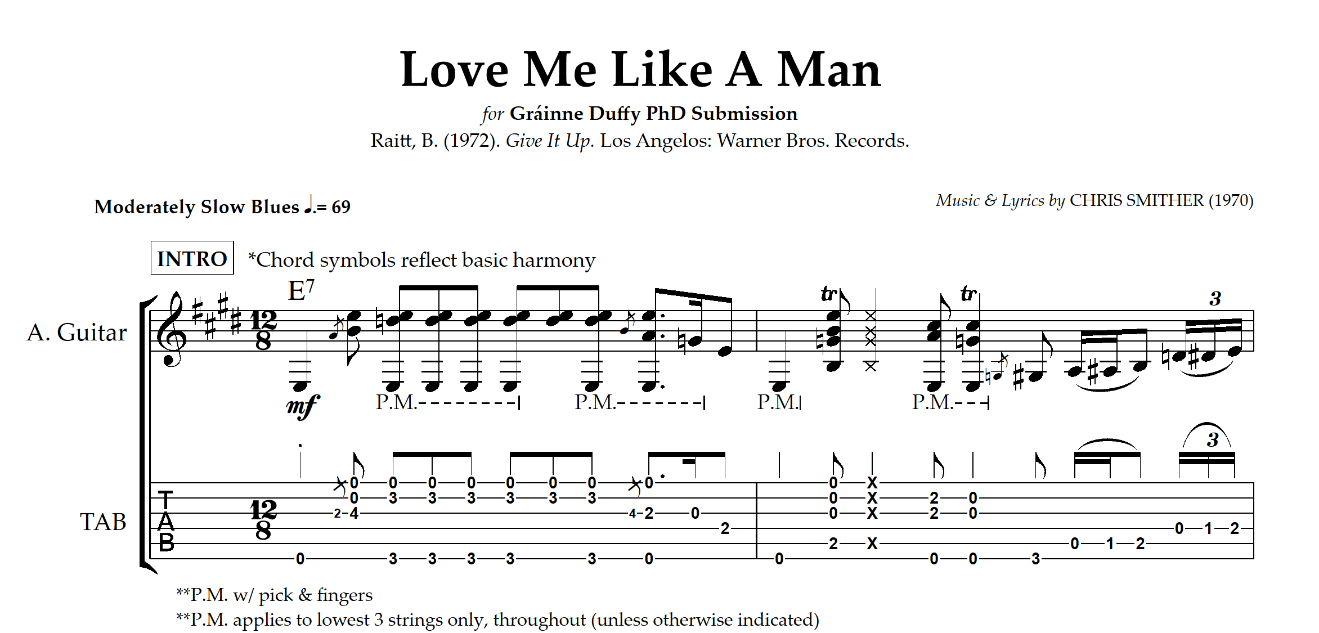 Use of full tone blues bendingMusic example 31: Bonnie Raitt ‘Love Me Like a Man’ – full tone blues bending 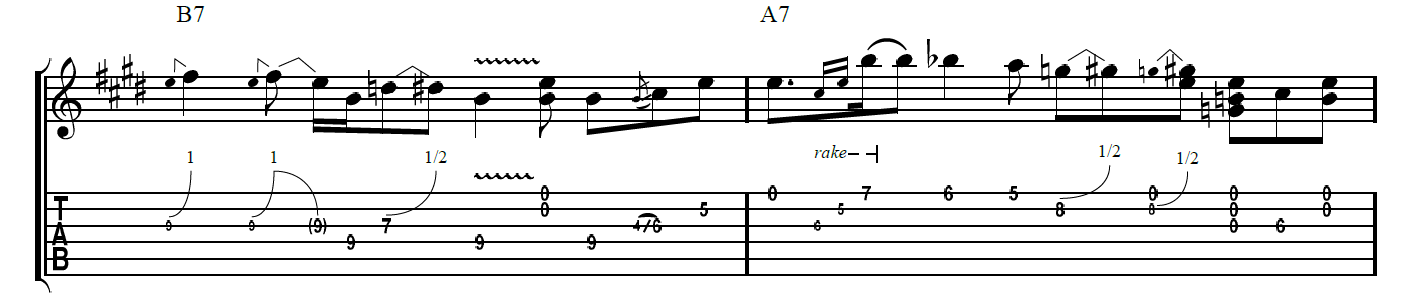 Call and response – guitar and vocalsBars 5–6Music example 32: Bonnie Raitt ‘Love Me Like a Man’ – call and response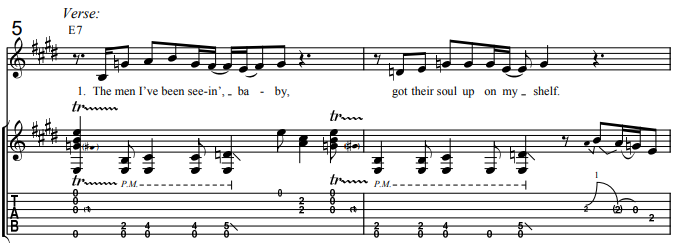 3.9 Bonnie Raitt – ‘Love Sneakin’ Up On You’Use of the blues note – F natural and use of harmonic double stops in a modal/blues style harmony (no 3rd). A key feature of blues guitar style is the use of double stops, whereby two notes are played simultaneously, usually on adjacent strings. The dyad’s harmony usually consists of major 3rds or 5ths played together. Music example 33: Bonnie Raitt ‘Love Sneakin’ Up On You’ excerpt 1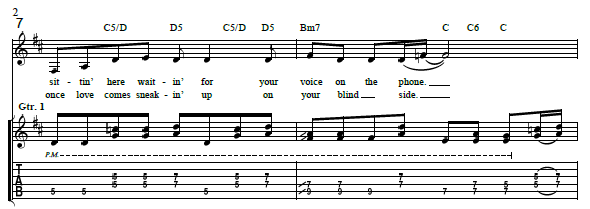 Use of flattened 7th – C naturalBars 5–6: ‘Rain-y night’ Music example 34: Bonnie Raitt ‘Love Sneakin’ Up On You’ excerpt 2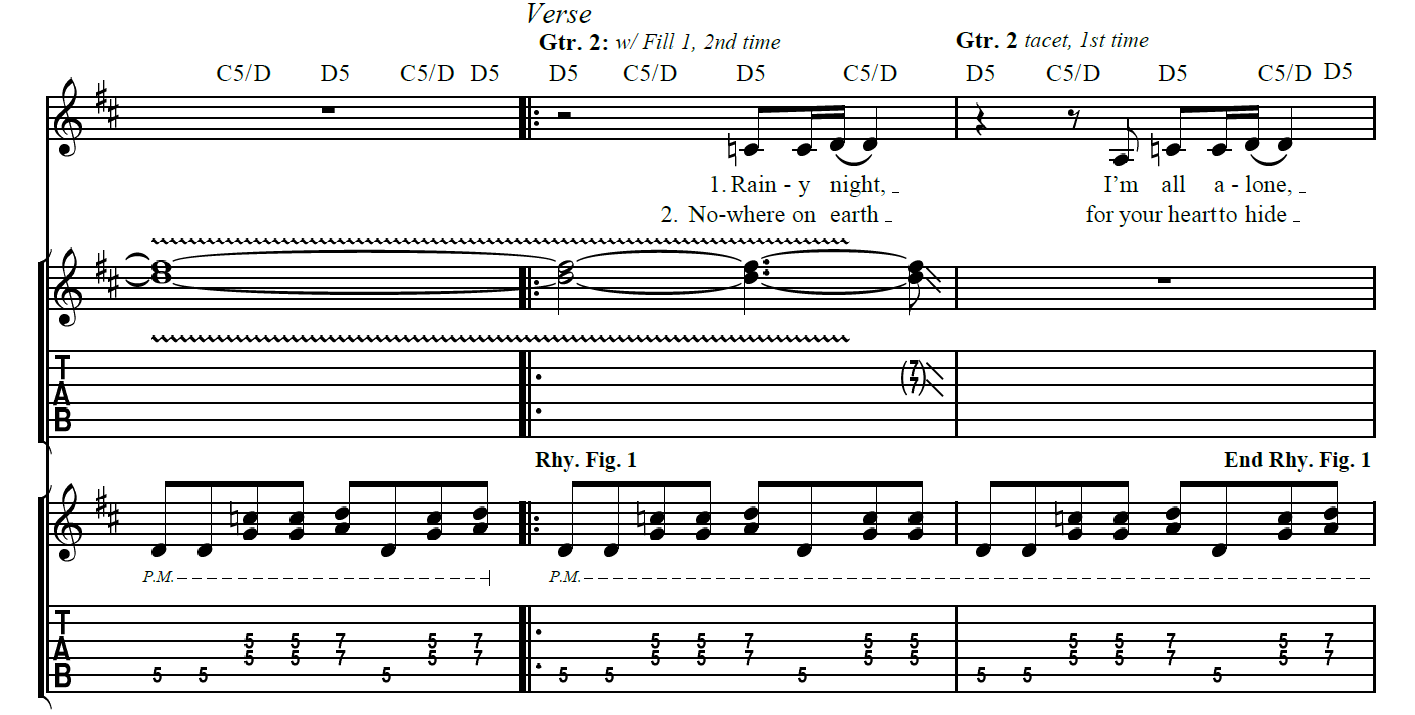 Bar 9: ‘Fe-ver turns’ Music example 35: Bonnie Raitt ‘Love Sneakin’ Up On You’ excerpt 3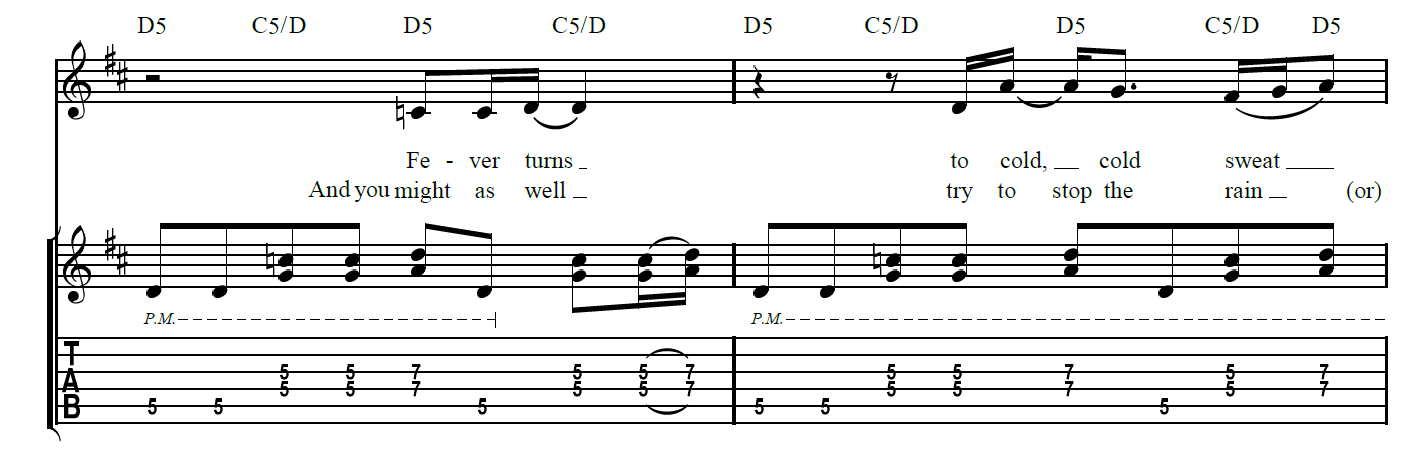 Use of guitar techniques and characteristics – pentatonic scales, slides, double stops, volume swells, P.M. (palm muting), vibratoMusic example 36: Bonnie Raitt ‘Love Sneakin’ Up On You’ excerpt 4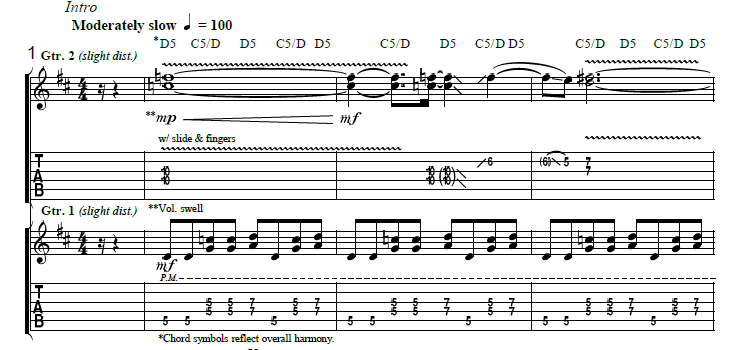 Use of the blues note Chorus – start each barBar 17: Don’tMusic example 37: Bonnie Raitt ‘Love Sneakin’ Up On You’ excerpt 5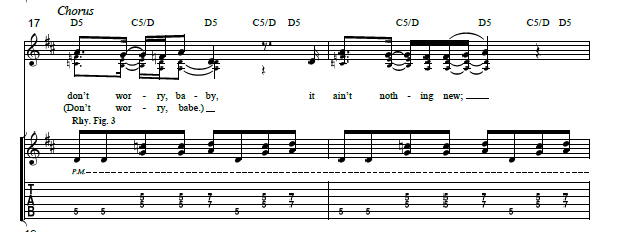 Bar 19: That’s Bar 20: Up Bar 21: Whole Bar 21: Feel Bar 22: That’s Bar 23: Up Shared phrasing style – guitar and vocals, call and response, dissonance Bars 84–86 Music example 38: Bonnie Raitt ‘Love Sneakin’ Up On You’ excerpt 6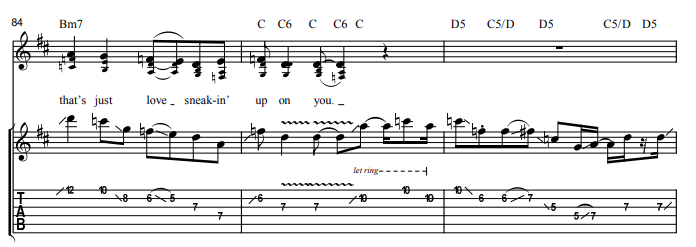 Through this study on the use of signifyin(g) in the repertoire and the performance styles of Tharpe and Raitt this research has illuminated the way in which they have made a unique and significant contribution to the genre. Their understanding of the blues as ‘secular, Afro-American traditional music of the twentieth century’ (Oliver 1986, p.158) is demonstrated through their employment of African-American musical tropes in recorded and live performances in a way in which helped develop the blues genre The engagement with the press reception of these artists also illuminates the appreciation of both artists and their way in which they were understood as performers in the blues genre. As blues artists they both engaged with the blues repertoire and used it in a way in which revised it and brought it to a new audience which brought the form to new generation thus giving it a new future for development. Tharpe brought the blues cross continental and across a racial and age divide through her British Tours and how she signified upon her tradition in this act of sharing the blues tradition she became a key contributor to the blues genre. Raitt similarly brought blues forward to a new generation by fusing her popular style with the traditional blues style and in working together with her blues ancestors and her use of the blues repertoire, she helped again in bring forth blues to a new generation. She engaged with the tradition through signifyin(g) tropes which were both explored in the lecture recital and in her performances live. She too therefore, must be acknowledged as a key contributor to the blues genre. Chapter 4: IntersectionalityAmerican lawyer, civil rights advocate, philosopher and critical race theorist Kimberlé Crenshaw’s (1989, p1297) theory of intersectionality aims to ‘unveil the process of subordination and the various ways those processes are experienced by people who are subordinated and people who are privileged by them’; in many cases it ‘is not the existence of these categories, but rather the particular values attached to them and the way those values foster and create social hierarchies’. The term intersectionality underscores the ‘multidimensionality’ of marginalised subjects’ lived experiences (Crenshaw 1989, p.139). In looking at Tharpe and Raitt, one must acknowledge the way in which together racism and sexism have been unifying factors in the subordination of women in blues practices and in the discourses surrounding the blues. Yet as outlined previously this research examines the way in which both experienced this discrimination in a different manner due to their distinctly different race, class and their era within history in which their careers took and take place. Crenshaw’s theory of intersectionality illuminates the intersectional obstacles which Tharpe and Raitt overcame in becoming significant contributors to the blues genre.The main areas covered in looking at this chapter are the role of the blues canon (imagined canon) and Raitt and Tharpe’s place within it as women; and the role of crossover in the repertoire and legacy of Tharpe and Raitt.In looking at these main themes I will aim to answer the following research questions:How have these artists challenged the boundaries of genre as women in blues music? What was the nature of their reception in the music and general press as women? The following analysis of Tharpe and Raitt highlight how both artists have become successful contributors to the blues despite the intersectional vectors that challenged them. In the case study on Tharpe this research will look at how her use of repertoire, her employment of spiritual songs in a secular style were key to her overcoming the limitations of gender through her music. Alongside this a case study of her press coverage in the UK will be used to ascertain the way in which race was not a factor in her more mainstream appreciation in Europe. Similarly, my analysis of Raitt will focus on her use of repertoire and how her role as a white blues artist was a challenging factor in her appreciation. The case study will focus on her pre-Grammy success, her use of a traditional blues repertoire and how this was received by the mainstream press; her post-Grammy repertoire, which was more blues style with pop style influences, and how this was received by the mainstream press. This research will highlight how Raitt utilised repertoire to overcome the limitations of race and gender to become an appreciated blues artist in spite of the intersectional factors she was subjected to as a female white blues artist. 4.1 The bluesman and women in bluesDespite the constructed image of women in blues music as singers disassociated from the guitar, there is a notable history of women playing guitar in American society. In Antebellum America around the 1850s, the popularity of the guitar was a middle-class phenomenon. Noonan (2007, p.11) notes that ‘the place of the guitar in the 19th-century American life was not among the itinerant worker or the rural poor; nor was it as the instrument of the upper-class society…’ [it was an instrument for the ‘middle class, particularly among those who could not afford a piano’. Brookes (2007, p.183) highlights that ‘women have always played guitar, and in many individual communities or families the best guitarists have often been a woman’.Young women in freed and middle-class African-American families utilised the guitar like the piano in social events in the home: It is rarely that the visitor in the different families where there are two or three ladies will not find one or more of them competent to perform on the pianoforte, guitar or some other appropriate musical instrument; and these, with singing and conversation … constitute the amusements of their evenings at home (Noone 2007, p.12).Beyond the realm of the successful female blueswoman lie the women who often taught men to play the blues. Among these were: Minnie Watkins, who taught her son, Blind Willie McTell; Sam Champton’s mother, who taught Eliza Jackson to play; and Freddie King’s mother Ella Mae King, who taught her son.Some scholars have included the ‘blueswoman’ in their research, including David Evans (1987) accounting for Lucille Davis and Josie Bush, Alan Lomax’s 1959 study of Rosa Lee, and research by Beth and Paul Garon (1992) on Memphis Minnie.This role of the female guitar player is one which has proved contradictory and challenging to the gendered stereotypes of the guitar. Through repertoire analysis, live performance analysis and the accompanying lecture recitals, this research highlights the ways in which Rosetta Tharpe and Bonnie Raitt, through their employment of repertoire and their performance styles, have challenged and overcome this perception of the male-dominated instrument, and have, not without challenge, become recognised as celebrated female guitarists in their own right. This in turn has been a factor in their success as crossover blues artists, the way in which they have successfully redefined the status of the electric guitar playing blues artist, challenged the bluesman stereotype and later the rock god electric guitar stereotype by becoming celebrated female blues guitar players.The popular perception of the bluesman is of someone situated outside the norms of the society, a figure associated with hard times, cotton fields, railroads, women trouble and lonesomeness. Millard (2004, p.143) describes the blues man as:[The bluesman is] a solitary swaggering individual who lived by his wits and enjoyed the fruits of his playing … a powerful man, a hoochie-coochie man, as Muddy Waters put it, both gifted and damned by the gods, and one who had special powers – especially over women. In The Land Where the Blues Began, Alan Lomax (Lomax 1993, p.358) argues that ‘the blues have mostly been masculine territory’, although he acknowledges that ‘women have and do sing the blues’. The key word here is ‘sing’, not ‘play’. Lomax notes that Delta women who sang the blues did so in private, while women who sang in churches sang spirituals, and to indulge in singing and dancing to this Devil’s music would mean you would ‘lose the support of the feminine community’ (ibid., p.359). Only a few women dared to break this rule – ‘women of questionable reputation, women who flaunted their loose living, publicly performed the blues – women like Mamie Smith, Bessie Smith and Memphis Minnie … Not many women would risk playing a guitar before an audience’ (ibid., p.360).At the heart of the blues song was the narrator as the subject of sympathy. The themes delivered by this hero in his song were usually of loss, separation, deprivation and loneliness, all referencing a sense that the bluesman was compelled to pay his dues to his craft by travelling the lost and lonely roads, playing low-paying gigs – further enhancing the myth. Another element in this creation of identity was the physical and psychological relationship between the bluesman and his guitar. The guitar was their ‘easy rider’, a highly sexualised instrument, ‘the symbol for a highly gendered and racialized form of virtuosity’ (Waksman 1999, p.201). In his book Guitar Instruments of Desire, The Guitar and Shaping of the Musical Experience, Waksman develops the idea of the ‘technophallus’. He tells us how guitarist Jimi Hendrix used the guitar like a ‘surrogate penis’, in that ‘he specifically and intentionally manipulated his guitar so that it took shape as a technological extension of his body, a ‘technophallus … a fusion of man and machine’. Waksman (1999, p.189) argues that ‘The electric guitar allowed him to construct a superhuman persona founded upon the display of musical and sexual mastery’. Rachel Adams and David Savran summarise this from a psychoanalytic perspective: The Lacanian phallus is not an organ, but a sign, a privileged symbol of patriarchal power and authority that becomes associated with the penis, but cannot be that with which it is associated … the phallus is a source of considerable anxiety. Following Freud, Lacanian psychoanalysis proposes that because no subject can actually possess the phallus, both men and women suffer the mark of castration, albeit in different ways’ (cited in Scott 2009, p.232). Alongside Waksman’s analysis of the way in which the guitar has been used by guitarists as a masculine symbol of sexuality, Grunfeld (1969, p.11) associates the guitar with sexual symbolism: ‘But the history of what we call the guitar begins at the point where the form of the instrument takes on the shape of the women’s body: softly rounded at the shoulders, curving inward at the waist, and concluding with another gently rounded curve at the bottom’. He quotes the old Spanish proverb that ‘To use a woman or a guitar one must know how to tune them’. He relates that ‘a motivational researcher might find that the instrument’s popularity is based on it being a symbol of physical fulfilment’ (ibid., p.11). Such ideas of the sexual connotations of the guitar, were exacerbated by the portrayal of the guitar player in the media in the twentieth century, both on television and in the press. Tharpe used predominately the Gibson SG guitar which she played using fast finger picking, pentatonic lead lines and often incorporated improvised lead sections within her songs. Raitt plays a Fender Stratocaster and is recognised for her slide guitar style, the phrasing of which is slow and relaxed. An example of Tharpe as proficient guitar players can be seen from the scores transcribed for the lecture recital. Below I highlight Tharpe’s use of her fast finger picked lead style from both her recordings of the song ‘Rock Me’ taken from the lecture recital. Music example 39: Rosetta Tharpe 'Rock Me'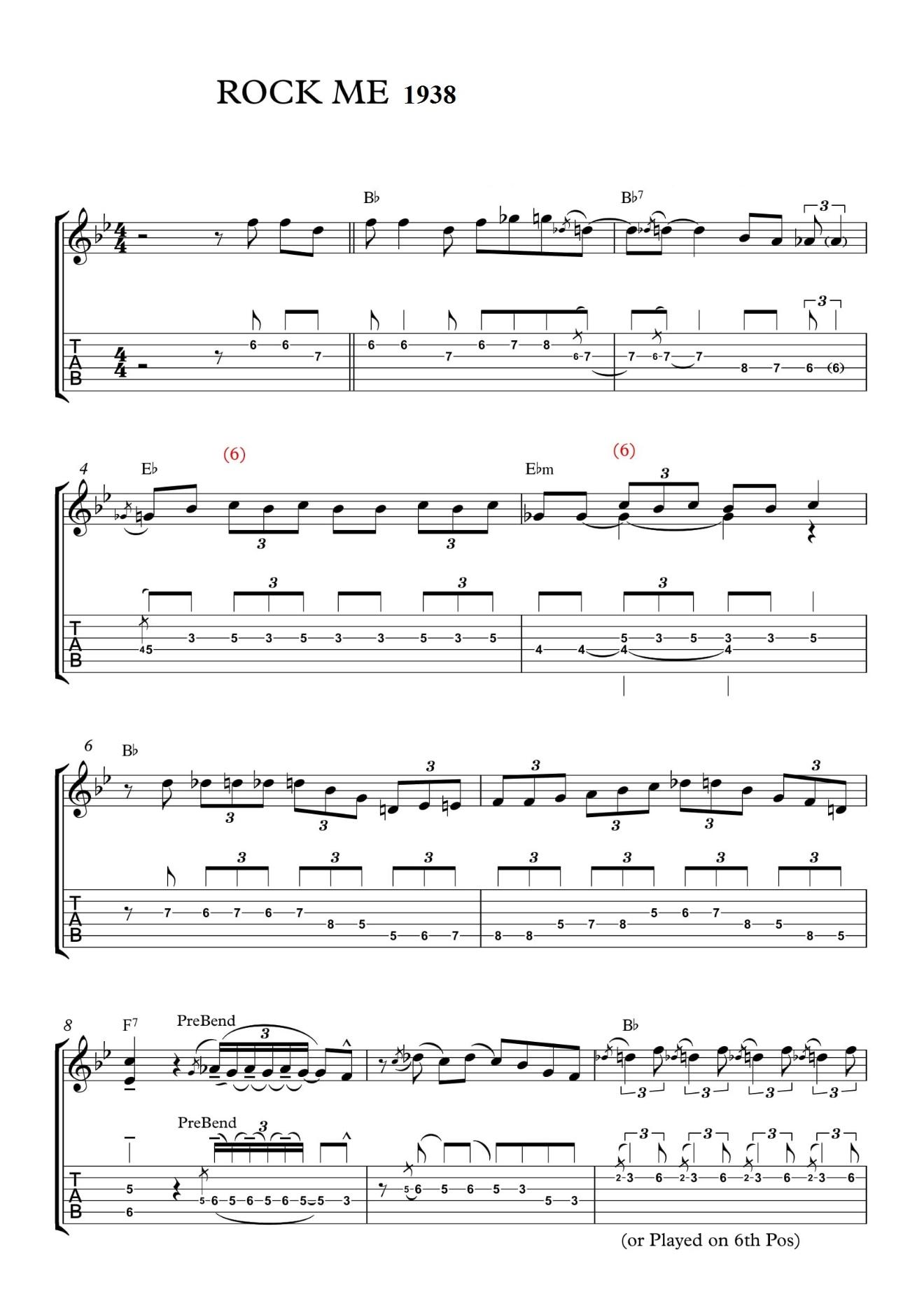 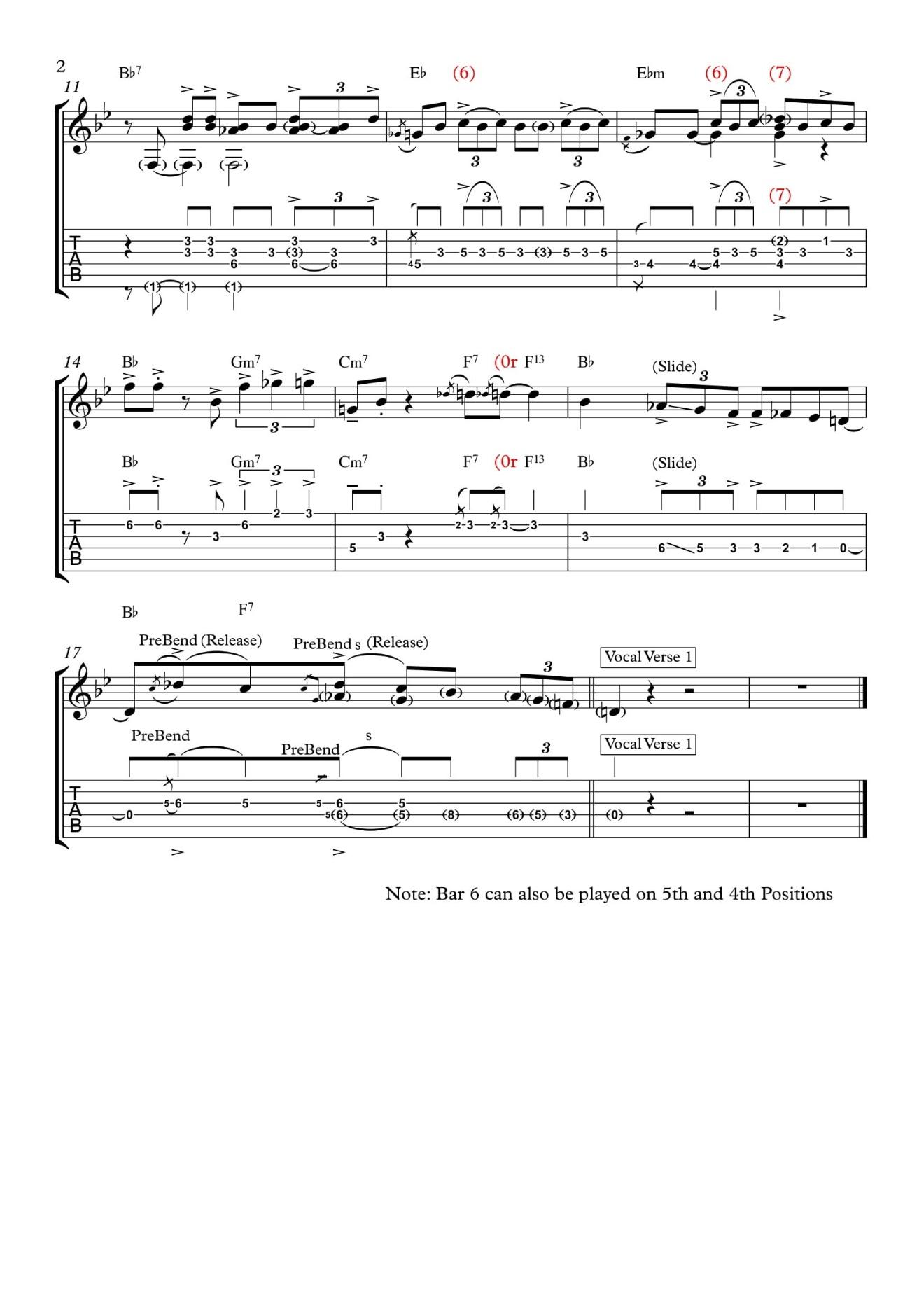 4.2 Blues canon and anthologiesOne means of gaining insight to the lack of inclusion of female blues artists in the blues canon is through the circulation and distribution of blues anthologies. For instance, the Amazon bestselling Essential Blues Anthology does not include a single female artist within its fifty tracks, while the iTunes music collection The Very Best of Blues Anthology Vol. 1 includes only five female artists within its twenty songs (all listed in the final five tracks): Bessie Smith, Alberta Hunter, Ma Rainey, Ida Cox and Sippie Wallace. The Spotify collection The Ultimate Best of the Blues Collection features fifty tracks, with eight female artists: Memphis Minnie, Bessie Smith, Georgia White, Trixie Smith, Bertha Hill, Rosetta Howard, Lillian Gill and Blue Lu. Tharpe and Raitt do not feature on any of these compilations. In some respects, Tharpe, whose vocal, guitar and performance style contain the hallmarks of blues music, blurs the lines between sacred and secular artist, and therefore she remains omitted from many blues and gospel anthologies. The Story of the Blues, an important 1970 collection compiled by blues scholar Paul Oliver for CBS, may have started the trend. It features only six contributions by female artists, Tharpe is not included. One blues music outlet that aims to offer a counterweight to the male-dominated history books and the male-dominated anthologies of blues recordings is Rosetta Records, founded by Rosetta Reitz, a feminist author from New York. In 1979, she founded the label with the aim of giving exposure to lesser-known or unpublished female artists. Her collections include the music of Valadia Snow, Georgia White, Bessie Brown, Bertha Idaho, Maggie Jones, Ida Cox, Ma Rainey, Bessie Smith, Mae West and Rosetta Tharpe. Through Reitz’s collections, we do not encounter the woman as a victim (as Reitz observes is so often the case in many female Black artist’s songs), the forlorn lover, the victim of abuse, the mistreated, or abandoned. Instead, we see Rosetta Tharpe as a confident, independent and self-assured glamorous woman playing the guitar with style and skill and pursuing a successful career internationally. Reitz was one of the first and foremost collectors of music by female blues artists and her collections represented women as ‘Fresh, Feisty and Formidable, not victims’ (Rosetta Records, Inc, Company Catalogue, New York, 1980). The blueswoman here is represented as independent, spirited and strong, contrary to general opinion.4.3 Genre and repertoireTharpe and Raitt are female blues pioneers who have helped to diversify the genre of blues, crossing over to wider audiences through their use of repertoire and the guitar as an instrument. Tharpe used gospel repertoire in a secular style. This can be viewed as a kind of ‘epistemic privilege’ (Scott et al. 2017, p.116), that lends a strength to her crossing of genres and repertoire style and contributes to her ability to overcome intersectional barriers and obstacles successfully. Similarly, Raitt’s use of genre from blues to popular mainstream style also exemplifies a form of ‘epistemic privilege’. She uses her gender and ethnicity to advantage in employing a popular style blended with her respectful and deeply knowledgeable use of the blues style. This approach addresses and overcomes some of the intersectional limitations she faces. Genre has played a major role in the careers of both artists in how they were viewed as artists by press and public and their repertoire choices were central to their success and the extent of contribution made by Raitt and Tharpe to the blues genre. Tharpe’s music belongs predominantly the gospel and blues genres and she came to be regarded as a pioneer of the soon to come, rock’n’roll genre. Raitt works within the blues, rock and AOR singer-songwriter/ pop genres. The use of repertoire is imperative to cultural reception of both artists and their long-term significance as contributors to the blues genre. The high art canon of western music, classical music stands as its own in terms of forming a set body of works by key composers which have become regarded as the most important pieces of classical music. Within blues, the canon can be identified through an analysis of music anthologies, chart listings, blues recordings and blues performer setlists which have been developed by music critics, performers, broadcasters, artists and fans alike. This canon provides the foundation upon which the blues genre is defined and understood. A key part of canon formation is the use of repertoire by an artist, the songs selected by them to record and perform. Both Tharpe and Raitt have drawn from and contributed to this canon in a way in which has left an indelible mark upon the genre. 4.4 Repertoire: Rosetta TharpeA brief review of Tharpe’s key recordings (songs which have either achieved chart success or which remained in her repertoire throughout her career) reveals that Tharpe’s repertoire primarily comprises spiritual material. Her eleven albums from the period 1947–1968 include: Gospel Songs; Blessed Assurance; Gospel Train; The Gospel Truth, Spirituals In Rhythm; Gospels in Rhythm; Sister Rosetta Tharpe; Spirituals in Rhythm; Sister On Tour; Hot Club De France Concerts; and Precious Memories. Within this repertoire there is a recurring trend in her song selection. Some key spiritual songs are repeated on various albums. These include ‘Nobody Knows, Nobody Cares’, ‘Up Above My Head’, ‘Precious Memories’, ‘Jonah’, ‘This Train’, ‘Didn’t it Rain’, ‘Saviour Don’t Pass Me By’, ‘Shine for Jesus’ and ‘Lily of the Valley’. These songs reappear on successive albums and live recordings. Only a select few secular tunes appear. These include ‘Four of Five Times’, ‘Shout, Sister, Shout’ and ‘Tall Skinny Papa’, which are among her most celebrated recordings.4.4.1 Spirituals in Tharpe’s repertoireFor the most part, Tharpe’s material was spiritual songs. Spirituals are a distinctly African-American genre that ‘were created by a people bound in slavery and were an integral part of the culture in the nineteenth century’ (Moore 2003, p.50). The gospel and blues styles are closely aligned. Floyd argues that: ‘they originated in exactly the same impulses, and … they are alternative expressions of the same need … there was no clear dividing line between the blues and the gospel in the lives of … their exponents’ (cited in Moore 2002, p.1). The spiritual style can be said to be an expressive style of music which allows the singers a way to express their emotions through their songs in order to help them cope with the trials and tribulations of life and therefore, they become almost cathartic in nature. These songs were usually based around folk texts from England, Scotland and Ireland which had easily memorised melodies. This allowed crowds to sing along in the chorus or in the refrain section. The marriage of religious lyrics and folk song melodies which gave birth to the spiritual song style was developed after the Kentucky revival of 1880 when large gatherings on farms began a tradition of singing group songs (Graham 2018). There is evidence of ‘song families’ between gospel and blues songs with bits of material shared between blues songs and gospel in terms of lines of lyrics and melodic shapes, alongside performance practices such as call and response, minimal lyrics and the free variation of short melodic phrases, with gospel a little less regulated than the ‘12-bar blues’ form. Two types of revival song developed at this time: the repetitive chorus and the call and response, where a line was sung by the singer and the crowd sang the responding line, which always remained the same. ‘Spirituals are often Black adaptations of white songs, influenced heavily by the African origins of Black Americans, but reflecting the culture of a people united and suppressed in America’ (ibid., p.49). ‘This Train’, ‘Rock Me’ and ‘Up Above My Head’ are key songs that use the call and response trope very effectively. Techniques such as stuttered vocalisation and syncopated singing were incorporated into the singing of spirituals. The Pentecostal church acted as a training ground for Tharpe’s performances. This influence can be heard for example in such as her use of rolling rrr’s in the 1938 recording of ‘Rock Me’. The ‘energy, the music, style, the clapping of the hands, stomping of the feet, whoopin’ and hollerin’ are all a part of the sounds’ in spiritual song performances (Floyd 1995, pp.64–65).Thomas Dorsey was a composer, publisher, performer, teacher, choir director and minister for the Pilgrim Baptist Church in Chicago. Tharpe would later record Dorsey material such as ‘Hide Me in Thy Bosom’, later retitled ‘Rock Me’. Her interpretation of his song drew criticism from the composer for having too secular a vocal style, an important factor in Tharpe’s appeal. Tharpe earned herself the name ‘Holy Roller’, a term that referred to the way in which congregation worshipers were liable to scream, shout, dance, jump or roll around the floor for Jesus. This ‘holy roller’ style of worship was criticised heavily by the Protestant denominations, which found it dubious as a form of worship. Tharpe defended the title herself in the Daily Mirror, saying ‘All this new stuff they call rock’n’roll, why, I’ve been playing that for years. I just call it plain old ‘revival’. Heck, that’s what earned me the nickname ‘Holy Roller’ (Wilcox 1957, p.17). In her early career, in the early 1925–1930s, Rosetta Tharpe was not considered to belong to the central Chicago gospel scene, which included Dorsey, Mahalia Jackson, Roberta Martin and Sallie Martin. She and her mother Katie set off travelling the Southern States of America during the 1920s and 1930s. Performing at tent meetings and revivals of the 1930s helped shaped Tharpe’s musical techniques (Wald 2008). One vocal technique she developed was her improvised lyrics or vocal interpolations, considered one of the trademarks of her style. Tharpe used this musical foundation in her subsequent recordings for Decca Records and throughout her career. A significant song from her repertoire that highlights her individual vocal style is ‘Strange Things Happening Every Day’. Some of the key features demonstrated in this include her declamatory vocal style, the rhythmic flourishes in the opening line and emphasis of the word ‘strange’. Another key feature of this song is the expressive lyrics, which add weight to the song. This song highlighted the strange events of 1945 with its backdrop of political turmoil in Europe and America at this time Wald (2003, p.68) argues that Tharpe secularised religious songs, demonstrating that sacred and secular are not merely a function of ‘musical or lyrical content’. One primary function in Tharpe secularising the sacred was in that it provided a site for exploration which allowed Tharpe to transgress the limitations and boundaries presented in being a pioneering blues women and to overcome intersectional barriers of race, gender and sexuality. One of the earliest magazine pieces on Tharpe in a British publication was a discographic feature by Danish collector Hans Jorgen Pedersen in Jazz Music in 1951, tellingly entitled ‘Sister Rosetta Tharpe, Gospel and Blues Singer’. Aside from assembling information on her recording sessions and releases, Pedersen applied deft critical judgement on her recordings, identifying those that captured her artistry in its purest form and those where it was constrained by backing and arrangements that were too complicated. While Pedersen’s use of language may seem unacceptable today, it was respectful for its time (‘negro’ being the polite term in use in Britain for Black people at that time). Similarly, while his views on ‘the coloured race’ as a whole may seem fanciful, they encapsulate the ‘otherness’ of Rosetta Tharpe – her race, sassiness, and uninhibited ebullience – that would be such a significant part of her appeal when she toured in Britain in 1957–58 especially:Gospel singing is very closely akin to jazz music and the blues… It is a very short step from blues to spirituals … many blues singers have featured sacred songs, and gospel singers in turn have sung the blues. If the coloured race are uninhibited in their secular music, how much more do they let themselves go in the ecstasy of religious fervour. There is none of the white man’s pretty-prettiness in the Negro’s approach to religion. Paradise is pictured in terms of all those earthly pleasures so difficult to obtain here below (Pedersen 1950).In looking at Tharpe’s use of blues stylings and her use of signifyin(g), her use of blues traits in her vocal, guitar playing and performance style, one must reassess her place within the blues canon and recognise her as a pioneering blues artist in popular music history. Wald (2003, p.391) relates that gospel ‘allows us to centre African-American women as agents of musical history and cultural change: to ask not merely how they ‘fit in’ to existing narratives but how and why they don’t fit and how we might subsequently revise received models’.In looking at the way in which Tharpe has been underappreciated musically, this research has uncovered a lack of academic materials and resources available on her. In conducting the accompanying lecture recital, my musical analyses of her songs were based upon original transcriptions of her work; there were no existing transcriptions available for analysis (see Scores in Appendix 3). When contrasted with the numerous resources and books available for contemporaneous male blues artists such as Lead Belly, Lonnie Johnson and Mississippi Fred McDowell, this dearth of material was telling. For an artist who was a trailblazing influence on the first wave of rock’n’roll stars, evidence of influence – in terms of literature, musical transcription and, of key importance to this study, blues collector anthologies – is sadly impressive in its absence.4.5 CanonAs Tharpe’s career evolved, her core repertoire of spiritual songs evolved in style and became much more secular in style in terms of her vocal treatment and guitar playing. A discography published in 1951, compiled by Hans Jorgen Pedersen, offers an outline of the timescale of her releases and recording sessions to that point, which is a valuable resource. 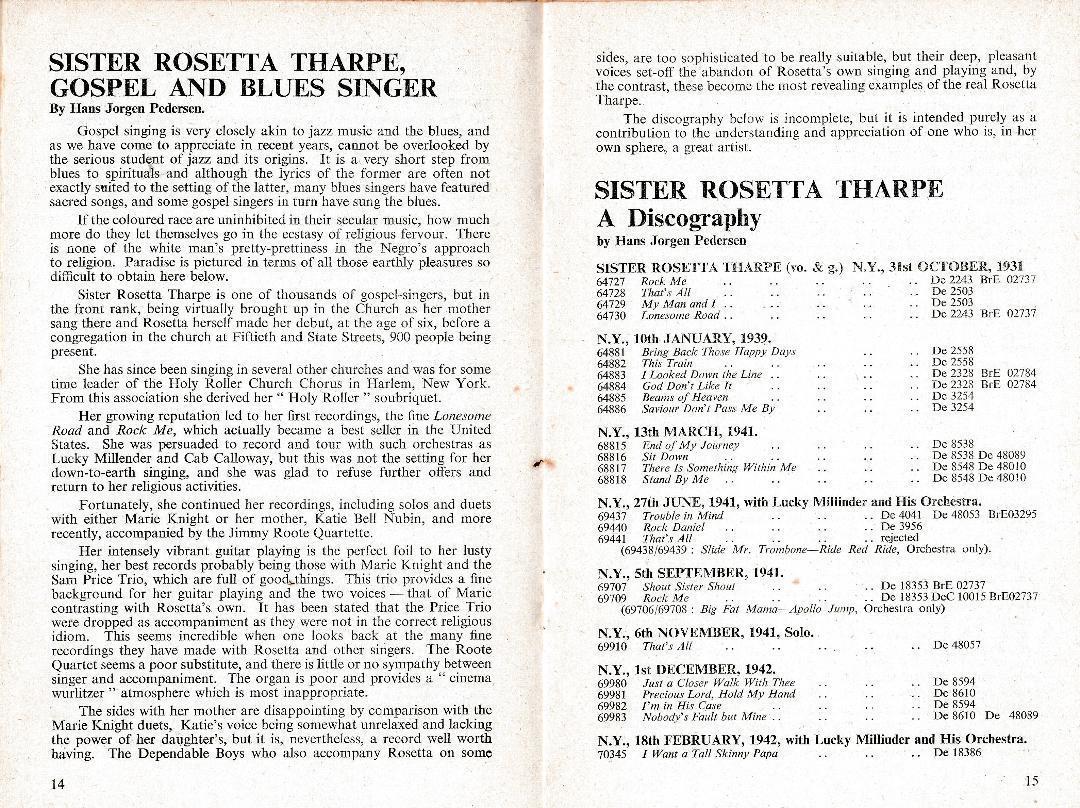 Figure 1: Sister Rosetta Tharpe – a 1951 discography published in Britain (part one)Source: Jazz Music (1951), vol. 4, no. 5, pp.14–15.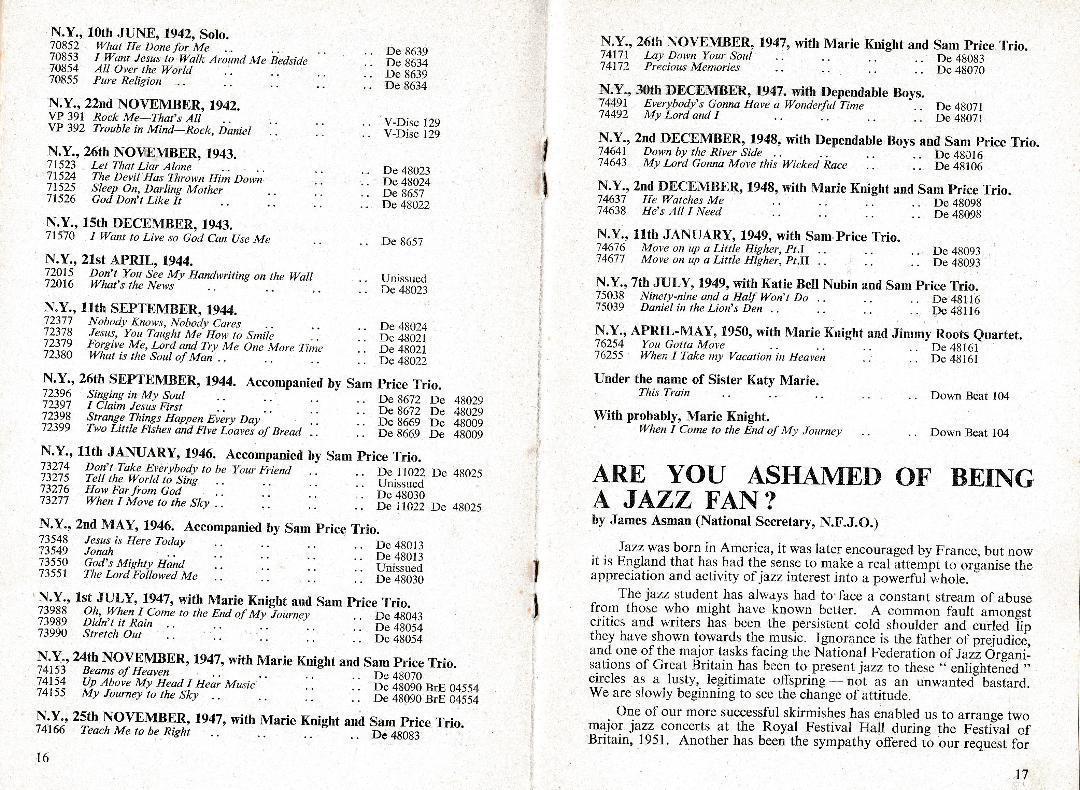 Figure 2: Sister Rosetta Tharpe – a 1951 discography published in Britain (part two)Source: Jazz Music (1951), vol.4, no.5, pp.16–17.In 1988, Rosetta Records released an album of Tharpe’s music, Sincerely, Sister Rosetta Tharpe, Sacred and Secular – Gospel – Blues – Jazz Foremothers Vol. 8. This collection featured sixteen tracks that are primarily Spirituals. They include some of Tharpe’s best known songs, such as ‘Jonah’, ‘Up Above My Head’, ‘Rock Me’, ‘Savior, Don’t Pass Me By’, ‘Jericho’ and ‘Shout, Sister, Shout’. 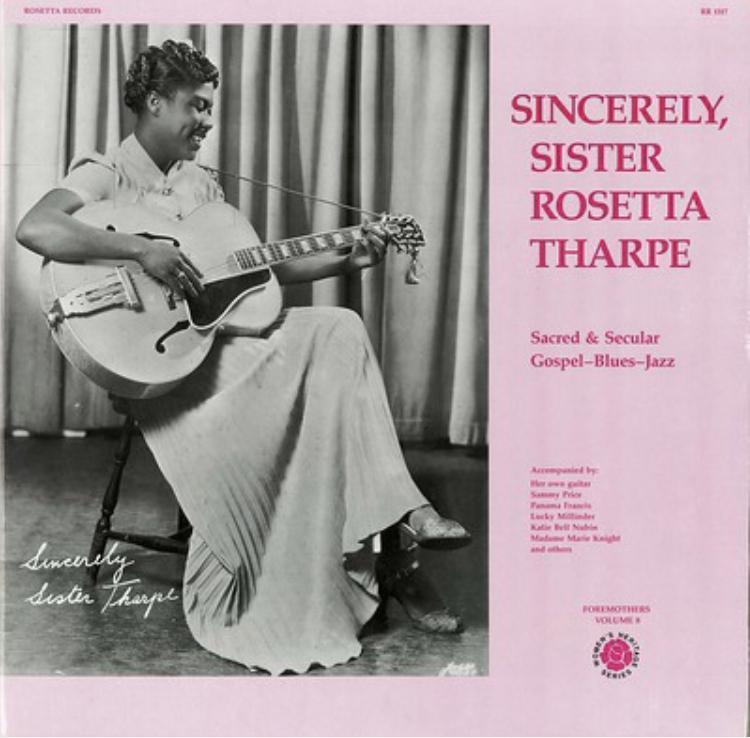 Figure 3: Sincerely, Rosetta Tharpe – album sleeveAnthologies such as this, and others on Rosetta Records, provide an insightful reference for musicologists to revisit the blues canon and explore a more inclusive conception of it, in which the contribution of women receives the attention it deserves. In offering an alternative to the male-dominated guitar playing blues canon, a new possibility emerges for the female voice to be recognised equally and therefore, a restructuring of the canon could take place in order to celebrate the female blues guitar playing pioneers alongside their fellow bluesmen.4.6 Race recordsAnother clear way in which we can gain insight to the way in which intersectionality was a limiting factor in the career of Tharpe is in addressing the race records category to which her music would have been subjected. Research conducted by Roy (2004, p.269) highlights the musical and societal challenges faced by Tharpe in crossing to the mainstream and achieving mainstream success in a racially segregated market:The relationship of mainstream music to marginal music took a distinctive form. From the 1890’s until the early 1920’s, recorded music was produced primarily for mainstream white audiences. The categorisation of genres followed class and urban/rural lines much more than racial lines; when ethnicity was invoked as a category, it was typically in terms of foreign language. From the mid-1920’s through the mid-1950’s, popular music was marketed to distinct racial, ethnic, regional and class groups. The homology of aesthetic and aesthetic boundaries was at its height with the emergence and endurance of the race and hillbilly categories. Since the mid-1950’s, this homology has both faded and transformed, as the genres associated with these categories have fused their audiences have inter-mingled. The categories of race records and hillbilly records involved bonding more than bridging to mainstream music, and conceptualised as marginal, their situation is best described as segregated (Roy 2004, p.269).Therefore, analysing Tharpe’s success as crossover artist simply by looking at her mainstream chart success is not an accurate reflection of her crossover appeal, due to the chart segregation to which her music was subjected. The eventually Race records category would later return as rhythm and blues. Hillbilly music would later become country and western and eventually both would meet to form rock’n’roll. Roy tells us how ‘the subsequent fusion of genres – the segregation of American popular music notably declines, though it did not disappear’ (Roy 2004, p.277). The reduction of genre categories would impact the crossover abilities of both Tharpe and Raitt and therefore, have an impact upon their perceived influence as contributors to the blues genre. The changing trends of categorisation of markets by record labels and their relationship with chart alignment and success has had a huge influence on the career trajectory and legacy of both artists. Another key point highlighted by Roy (2004, p.277) is the fact that ‘categories [determined by labels?] became musical genres’. It would seem almost Tharpe had no other choice but to pioneer a secular style of gospel, which later became her blues style, as a way to become a successful artist in spite of the intersectional factors which impeded her career trajectory. Dougan states that it is clear that Black audiences had an impact on the kinds of blues performances that made up the race record market, it was contested cultural terrain where talent scouts and record companies had considerable influence in shaping a performer’s repertoire. While choices made by audiences, talents scouts and record label executives form a foundation, they do not amount to a canon per se. They do, however, provide the textual (and contextual) evidence required for further selection and categorisation, generally done at a later date by professional and amateur music historians and then codified by an authenticating institution such as a museum or a university.4.7 Sacred vs secular: the importance of song genre and the intersectional vectors in Tharpe’s repertoireThrough her blurring of what can be considered traditional ‘black’ genres and ‘white’ genres Tharpe could be said to overcome intersectional oppression. The blurring of genres was somewhat contested and brought to the fore by the Arna Bontemps (1942) in his article ‘Rock, Church, Rock!’ in which he debates the dilemma of church music becoming a secular entertainment. However, by the end of his article, he himself begins to beg the question, ‘Why shouldn’t church songs be lively?’ Brackett (2003, p.244) argues that certain types of songs are less likely to crossover by analysing the types of songs that could crossover, highlighting novelty tunes as the most likely but, crucially, to artists like Tharpe, he highlights also the type of songs that would not crossover: These non-crossover songs feature up-tempo boogie-woogie rhythms, slow blues grooves, guitars and saxophones with distorted or ‘dirty’ timbres, strongly emphasised back beats, and extensive improvisation. They include lyrics filled with current African-American slang and playful double-entendres that extol the virtues of partying, enunciated with diction that may not have been easily intelligible to white listeners at the time.Musical analysis of the songs that were R’n’B chart successes for Tharpe, but that did not crossover to the mainstream tend to meet these criteria. ‘Strange Things Happening Everyday’ highlights the points made by Brackett. This song makes use of a barrelhouse blues style and has an up-tempo feel. It features a guitar solo instrumental section, and the vocal is featured up front in the recording with gospel inspired lyrics setting the tone of the song. ‘Up Above My Head’ features, again, a fast rhythm, a call and response technique between the vocals and the guitar, lyrics with gospel references and a vocal part that makes use of a number of vocal traits associated with blues and gospel including vibrato, tremolo and glottal effects. All of these features can be said to attest to Brackett’s argument for the musical features that did not, in general, succeed in achieving a crossover hit. For Tharpe, the ability to navigate between sacred and secular in her performances and recordings was a crucial element in her success and influence beyond the confines of the US charts. In Good Booty: Love and Sex, Black and White, Body and Soul in American Music (2017), Ann Powers discusses Thomas Dorsey’s ‘Take My Hand, Precious Lord’. She argues it stands at the crossroads of spiritual longing and sexual desire; it was a hit record for Tharpe. Yet, Powers (p.85) highlights the need for a song with this message to have a singer to ‘make it come alive … [to] carry the music forward within churches and throughout the secular world’. She highlights the importance of female artists such as Tharpe in secularising the sacred songs. One song that Tharpe popularised and brought to a mainstream crossover audience was Dorsey’s ‘Take My Hand Precious Lord’. Powers (2017, p.85) cites this song as standingat a crossroad more crucial than any that hosted a devil out to take a bluesman’s soul. This song, seemingly simple, created a space where the beauty and poeticism of desire was revealed, and where the physicality of spiritual longing could be manifest … Precious Lord gave modern gospel a template. Singers made it come alive. Dorsey and his fellow hymn writers needed these envoys, mostly women, to carry the music forward within churches and throughout the secular world.Powers underlines the significant and crucial point of the argument as to why these women were so important within popular music culture. This aspect of Tharpe’s performance style that when contrasted with her gospel contemporary, the devout Mahalia Jackson, brings to the fore the way in which Tharpe used her performance of gender through song to reveal her rebellious, female sexuality. While her repertoire (refer to table) is mostly composed of songs of a sacred nature, she combined elements of sacred and secular styles within her performances. Such blurring of the lines between sacred and secular include the use of additional or slightly altered lyrics, vocal techniques such as rolling rrrr’s, using blues notes on specific lyrics to emphasise the meaning of specific words, the use of pentatonic scales – specifically, the blues pentatonic – and the use of similar phrasing and call and response between her vocal and electric guitar to deliver her specific emphasis within the song. These are all features that are part of her distinct secular style. Such features have been key to Tharpe’s influence as a blues artist in challenging musical stereotypes. Through such secular stylings, Tharpe opens up sacred songs such as ‘Rock Me’ and ‘This Train’ to new meanings (as discussed in the lecture recital). Furthermore, she offers the female a voice which challenges the prevailing stereotypes of dutiful, domesticated and subservient women and proposes an alternative of a confident, self-assured and sexually powerful woman. I have addressed the blues musical characteristics in the accompanying lecture recital and here I examine her cultural contribution through an examination of press articles from her British tour period (1951–70), which highlight her influence as a crossover blues artist. 4.8 Repertoire4.8.1 ‘Precious Lord, Take My Hand’ – Mahalia Jackson / Rosetta TharpeThomas Dorsey composed the lyrics to ‘Precious Lord, Take My Hand’ in Chicago in 1932 after the tragic death of his wife and son in childbirth. The music was composed by George Allen. A song which looks for strength and guidance in difficult times, it was recorded by many gospel singers and among them possibly the most revered gospel singer Mahalia Jackson. Jackson was asked to sing this at the funeral of Martin Luther King in 1968 as she had often sung it at civil rights marches alongside King and it was one of his favourite songs. Tharpe also sang and recorded the gospel classic on a many occasions. Wald (2007, p.59) explains that Rosetta’s ‘Precious Lord’ of 1941, when she was still considered a popular entertainer, would not be the ‘Precious Lord’ of, say 1948, when she had forsworn popular music for church. Nor would it be the ‘Precious Lord’ she would perform as a mature musician, for young European devotees of the music in the 1960s. Wald (2007, p.59) notes that the meaning of this song changed in the style of delivery by Tharpe throughout her life as her life journey also evolved, she often returned to these classic ‘to mine the meaning of different songs at different moments of her life’. Tharpe’s vocal and performance style was significantly more blues in character than that of her close contemporary Mahalia Jackson, who achieved huge mainstream success during her career. Below I outline a brief analysis of both performers’ versions of the same classic, ‘Precious Lord, Take My Hand’ in order to demonstrate the way Jackson’s version remains loyal to a strict gospel style while Tharpe’s blends her gospel and blues stylings together. Jackson’s version of the classic is taken from a European TV performance available on YouTube. Tharpe’s version is taken from a European performance in 1960. Jackson’s performance begins with a brief piano introduction. From the outset the slow tempo of the song allows Jackson to give extra weight to the lyrics as she delivers each word clearly, with pious devotion. The simple accompaniment allows the vocal to remain the centre of attention. Jackson makes specific use of vibrato on carefully selected lyrics such as ‘Lord’, ‘praise’ and ‘lead’. The long-held notes on key lyrics add to the climactic build-up of the song as she delivers the song’s message. In this performance we hear Jackson add such extended notes to words like ‘my hand’ -0.24 seconds, ‘lead’ 0.34seconds, ‘tired’ 0.51 seconds, ‘sinner’ 1.04 seconds, ‘storm’ 1.24 seconds, ‘home’ 1.50 seconds, ‘lead’ 2.24 seconds, ‘Lord’ 2.58 seconds, ‘river’ 3.43 seconds and ‘God’ 4.00 seconds. Jackson remains standing close to the piano and moves little throughout, except to look upward in a heavenly direction, inclining her head backwards in a motion that symbolises her reverence in singing a song invoking the Lord. Tharpe’s performance of the same song, taken from the album Gospel Greats, stands in marked contrast. The song immediately invokes a blues quality in the way in which it opens with a guitar introduction and a loud organ backing, with drums and bass guitar accompanying. The rhythm has a distinctly swing feel. The vocal phrases are shorter and detached and the mood is more uplifting as there is less tension created than in the Jackson version. The guitar features prominently in a call and response with the vocal part and also provides lead breaks between the verse sections. The organ’s staccato chordal accompaniment is a notable feature in providing a sense of climax before the extended guitar break section. Here, the guitar is characteristic of the blues style in the way there is clear use of double stops, vibrato, blues bends and use of the pentatonic scale. The song finishes with a guitar lick. The overall feel of the song is much less pious and reverential in style than Jackson’s slow, heart-wrenching version, which at times almost moves in a free tempo as Jackson reaches an emotional climax. This contrasts greatly with Tharpe’s up-tempo phrasing, blues vocal delivery and guitar playing. 4.8.1.1 Live performance of ‘Precious Lord, Take My Hand’ (1960)This live performance from a European concert in 1960 by Tharpe, features only her voice with her electric guitar as accompaniment. This sparse, pared down rendition is reminiscent of her earlier gospel roots style and the vocal here is simple, contained and traditionally gospel in style in terms of her delivery. The opening ten second introduction features an electric guitar introduction utilising the familiar pentatonic runs which have characterised Tharpe’s guitar style. Her voice enters for the first verse and a call and response dialogue is employed between the vocals and the guitar. Yet the way in which she accents the notes, and her relaxed and soft phrasing and gentle vocal tone are all reminiscent of her earlier gospel style. Revisiting this song in a new period of her life when she is somewhat older and has already established herself as a blues performer, she seems to be returning to her more traditional gospel roots. At times we can hear her employ some of the dramatic declamatory gospel style in phrases such as: ‘through the storm, through the night’. Her use of vibrato and a melismatic phrase ending adds a sense of the Pentecostal style preacher-like singing for which Tharpe was earlier renowned. We can get a clear sense of the sorrow she is feeling in the minor vocal expression of phrases such as ‘Take my hand’. She creates a sense of drama as we lead towards an early climax in the line ‘When my way grows dear’.The energetic vocal ascent here brings a sense of urgency to this point in the lyric, and it is followed by some vibrato on the word ‘all’. This adds strength to this gospel performance as she openly declares her need for the Lord’s guidance at this moment in her life. The lyrics all lead toward the image of the ‘river’ as the focal point. When she pleads with the Lord to take her ‘hand’ we get a sense that Tharpe is perhaps lamenting her move away from her gospel roots and is attempting to return to this earlier gospel style through her refined performance. The guitar mirrors the movement of feet as she employs some slide passages in the guitar part to echo her sense of movement. When she arrives at the word ‘stand’ we almost feel she is at the point of weeping. At the final section of the song the guitar with a longer passage than before depicts the sense of darkness Tharpe is feeling and her addition of the word ‘please’ to the final line, ‘Take me home’ and the use of high and anguished vocal phrase with vibrato and a shrill vocal tone emphasise her need to return both to her earlier gospel style and to the Lord. Yet, the song ends with Tharpe employing a softer vocal tone for the line ‘lead me home’ and the guitar in the final call and response concludes her plead with a simple final pentatonic phrase. This performance exemplifies the way in which Tharpe’s style has evolved throughout her career in her live performance. Tharpe navigates her way from blues to gospel with familiar ease. This rendition contrasts in style to Jackson’s strict gospel approach and highlights the unique way in which Tharpe employs and intertwines gospel and blues styles. Tharpe’s original approach to this gospel classic in her vocal delivery which is a blend of her religious and secular style and the way in which she incorporates her electric guitar in a call and response style make this performance an example of her fusion of gospel with blues style. Through this performance we get a sense of how she uses her voice, electric guitar and performance style to cross boundaries in terms of being a female gospel singer yet playing in a blues style. Through this performance we can see the way in which Tharpe in spite of the limitations of gender was still able to perform in a way which significantly contrasted with Jackson’s pious gospel style in order to create an independent blues identity for herself. Here she is contributing to the blues style as she uses this song as way to cross between gospel and blues styles. 4.8.2 Secular song – ‘Strange Things Happening Everyday’ (1944, 1958)Written and recorded during World War II, ‘Strange Things Happening Everyday’ depicts a world ill at ease and the themes addressed in the material differ somewhat from the gospel swinger image often associated with Tharpe. This song offers a social commentary on life in America in the 1940s, and she presents herself as a woman who is not afraid to question the world around her. This song was recorded in September 1943 with Decca’s house band and was released in Spring 1944. This song spent eleven weeks on the ‘race’ charts peaking at the No.2 spot in April. The musical traits of this recording include a boogie-woogie style piano by Tharpe’s collaborator Sam Price. This contrasts with Bracket’s argument that boogie-woogie stylings and strong rhythmical characteristics are not associated with recordings which have achieved mainstream success. This is significant here as it tells us why this song could not achieve the mainstream success it might have deserved. It had to be marketed as a ‘race’ record and this reality inhibited the record’s mainstream success. One significant factor about this song within Tharpe’s repertoire is that it caused some friction between her price due to Tharpe’s unorthodox tuning style (Wald 2007, p.67). Her guitar style, which was distinctly in a southern traditional and blues-like Delta style, with ‘Vestapol’ or open D tuning, was resented by Price, who instructed her to use a capo to avoid tuning issues. Price was also conflicted by Tharpe’s stylistic approach to the song and was anxious when working with her about them mixing gospel with boogie-woogie piano styles. Tharpe’s mother wrote Price a letter instructing him to have no reservations about this new style (Price and Richmond 1990). This song became one of the foundational songs in asserting Tharpe as a pioneer of the rock’n’roll style, as her gospel roots made way for rhythm and blues. The arrangement is much more modern sounding than the Millinder Orchestra arrangements. The arrangement only features guitar, vocals, backing vocals, piano and bass. Tharpe’s acoustic guitar introduces the song. From the outset, the bouncing rhythm, the hook-line chorus, the male backing vocalists and the pentatonic-based blues lead instrumental guitar section all play a part in creating the new Tharpe sound. The most notable factor of this recording is the jaunty and uplifting rhythm of the song. Her vocal style is direct, clear and lacking in fussy ornamentation. 4.8.2.1 Lyrical analysis of ‘Strange Things Happening Everyday’ The lyrics also lend an extra depth to this song. The use of the word ‘strange’ is employed to great effect as it not only implies the perhaps the double-faced lifestyle of those who may appear devoutly holy, yet lead lives of sin, it also echoes the strange world events of 1944 and 1945. One can only speculate what meaning Tharpe wants to translate to the listener, but one could interpret it to mean something unpredictable and out of the blue. Alternatively, it could conjure up unpleasant and unsettling images of racial prejudice and discrimination. Aside from the negative happenings at this song’s time of release, African-Americans were beginning to see some positive change in America with Jackie Robinson becoming the first Black major-league baseball player. Here we can get an indication of how music can be used as social commentary as it echoes the turbulence of the time and something of the unpredictability of the world in turmoil. 4.8.2.2 Reception‘Strange Things Happening Everyday’ spent eleven weeks on the ‘race’ charts, peaking at No.2 in late April 1945. This very new sound for Tharpe with the Sam Price Trio, replacing the Millinder Orchestra, comprised Sam Price on piano, Abe Bolar on bass and Harold ‘Doc’ West on drums. It signalled a new musical approach, one that would later endow her with posthumous rock’n’roll pioneer status. Such was the impact of this new style on Tharpe’s career the song enjoyed a secondary success in the 1950s when it was regarded as a huge influence on young white musicians working in Memphis’ Sun Studios. This was via the help of white DJ Dewey Philips, whose radio show Red Hot and Blue on WHBQ radio played race records, such as Tharpe’s, alongside popular records by white artists, unlike other DJs who, at the time, catered for their segregated audiences (Wald 2007, p.69). This was to mark the beginning of Tharpe’s influence on the early budding rock’n’roll stars such as Presley, Richard and Cash, all of whom later stated their admiration of Tharpe’s singing and guitar playing. 4.9 Rosetta Tharpe’s British tours 1957–70: A case study in receptionThe social commentary which surrounds Tharpe’s live performance career and how she was perceived highlight the way in which she was viewed in her lifetime. Her intersectional identity was a crucial factor in how she was appreciated and how she transcended limitations of gender, race and religion. Tharpe was better appreciated in the UK, where she is interpreted in the mainstream press, as an authentic performer. A survey of key newspaper articles and magazine reviews from the period 1957–1964 during her British tours reveals that Tharpe’s reception in the UK was in general of a positive nature. Her reception in the UK points to how she can be considered a crossover artist between gospel and blues and a key contributor to both genres. The British press and audience recognised Tharpe better as a crossover gospel artist and accepted her as a woman playing the blues. It paid less attention to what the American press at times labelled Raitt’s unholy ways, judging her secular musical stylings as at times excessive, and lacking the pious devotion Pentecostal gospel teachings. ‘One of the earliest records I remember is by the spiritual gospel singer Sister Rosetta Tharpe. She isn’t well-known though’ (Newcastle Journal, 26/6/92).When the British musician and music broadcaster Jools Holland made the above observation in 1992, it was true enough to say that Tharpe had faded from public consciousness both at home and abroad. Yet, only a generation earlier – particularly in the period around her first two British tours, in November 1957 and March–April 1958 – she had caused a sensation, gaining significant coverage in mainstream national tabloid newspapers as well as regional papers and the music press. Tharpe’s British touring period is comprised of the following tours: November 1957, April 1958, April 1960, August 1964, November 1964 and October 1970. She made three national television appearances during her first visit: BBC TV’s youth programme Six-Five Special; and ITV variety shows Chelsea at Nine and The Christmas Eve Show. Tharpe performed a live national radio session during her third visit on the BBC Jazz Club, and during her fourth tour, as part of the ‘American Folk Blues and Gospel Caravan’ in April 1964. During that took she took part in a now legendary TV special titled Blues and Gospel Train for Granada, which has often been adapted for historical music documentaries on Tharpe. Her final British tour, in October 1970, was as part of a similar folk, blues and gospel package show, including a major concert at Hammersmith Odeon under the ‘Jazz Expo ‘70’ banner. Examining the UK press coverage, it is clear that Sister Rosetta became something close to a household name in Britain during the late 1950s and retained the affection of music fans in Britain up to her final tour in 1970. This was because of her gender, flamboyance and personality, as much as her musical virtuosity and the sheer excitement of her performances. While now regarded as the ‘Godmother of Rock’n’Roll’, her gospel credentials, blues style and instrumental virtuosity and show business experience allowed her some level of acceptance by the British jazz press, which was still the core of the British music press in the late 1950s. In Britain Tharpe appealed to jazz buffs, blues aficionados, church-goers (up to a point) and mainstream TV audiences. Her exuberance, clothing, skin colour, gender and instrumental virtuosity were curious to the point of uniqueness in the British entertainment landscape of the late 1950s. Tharpe’s tours were as follows:November 1957: with Chris Barber’s Jazz Band featuring Ottilie Patterson; March–April 1958: with the Mick Mulligan Band featuring George Melly; April 1960 with Chris Barber’s Jazz Band; July 1964 ‘American Folk Blues and Gospel Caravan’ tour, which also featured Muddy Waters, Cousin Joe Pleasants, Sonny Terry & Brownie McGhee; November 1964; and October–November 1970, as part of an ‘American Folk, Blues and Gospel’ package with Sonny Terry & Brownie McGhee, Bukka White, Champion Jack Dupree and Willie Dixon’s Chicago All Stars. Max Jones (1951, p.8) wrote an early piece on Tharpe for the national tabloid paper The Daily Mirror in 1951: On a recent [BBC radio] Women’s Hour broadcast the ecstatic strains of Negro gospel duet were heard. The voices belonged to Sister Rosetta Tharpe and Marie Knight – hot Holy Rollers whose records have begun to sell like hot cakes in Britain.He relates that Tharpe, a gospel singing sensation for over a dozen years in the United States, is only now, through her recordings, coming to attention in Britain. Highlighting what the audience likes about Tharpe he adds: ‘In Europe the jazz enthusiasts have lately awoken to the exciting qualities of this type of singing, which combines the devotional character of traditional spirituals with the beat and inflections of classic blues’.By late 1957 Tharpe had begun touring in Britain, and she began being featured more prominently in newspapers and magazines, in articles, interviews, reviews and adverts. Her presence in the mainstream press signals something of her crossover appeal in the UK. Appearing in 1957 on the front page of the Lancashire Evening Post the feature advertises her upcoming tour and highlights the price she commands as a ‘guitar-strumming hot gospel star’ as being ‘£300 a week’. The Christmas edition of The Liverpool Echo features Tharpe alongside ‘forces sweetheart’ Anne Shelton, heart-throb crooner Donnie Lotis and skiffle star Johnnie Duncan as the attractions on ITV’s The Christmas Eve Show at 3pm (Cook, 1957, p.6). Clifford Davis highlights Tharpe’s appearance on ITV’s Chelsea at Nine show in his article for the Daily Mirror in December 1957. Prominent advertisements appear in the Evening Chronicle in 1958 for Tharpe at City Hall in Newcastle (Evening Chronicle, 1958, pp.4–5) and Melody Maker features a preview for her upcoming March–April 1958 tour – scheduled quickly after the huge popularity of her visit just four months previously. Titled ‘Sister Rosetta is going to Church’, it informs readers that she has arrived from Denmark and will play the Royal Festival Hall on Saturday before she heads to Australia for a series of concerts. Another large advertisement appears in Melody Maker soon after, highlighting the artists appearing alongside Tharpe on Festival Hall show as Ken Colyer’s Jazzmen and Mick Mulligan and His Band (Melody Maker, 1958, p.15) and another in the same edition invites fans to a personal appearance at Morton’s Record Shop with ‘The Sensational American Gospel Singer’ (Melody Maker, 1958, p.14). Some publications were also keen to highlight the nature of the show being performed, with Max Jones entitling his 1957 article ‘Chamber Jazz or Church Rock’. Announcing her upcoming British tour, he states:When she opens her British tour at Birmingham next Friday she can expect very mixed audiences. Many will derive special meaning from her religious songs; but to many more, the drive and fervour of her folk art will provide a new jazz experience (Jones 1957, p.6).This was a prescient observation. At one show covered in the West London Observer (29/11/57, p.4) the reviewer notes the cultural difference between Tharpe’s euphoric delivery and her audience reception: ‘There is however no fault to be found in her ability to sing gospel or jazz songs and she would no doubt have received a large ovation had her manner been more familiar to the audience.’However, not all audiences were so restrained. One detailed review by Bob Dawbarn for Melody Maker (30/11/57, pp.5–6), describes the audience anticipation in seeing Tharpe perform for the first time:A small selection of the audience seemed surprised to find the word Gospel was connected with religion. Maybe they had been misled by the number of times rock’n’roll was mentioned in association with Sister Rosetta by the daily papers. Anyway, they survived the shock to give her the biggest applause to fill the Empire for many a night’... Her best known feature, ‘Didn’t It Rain’ in which she sang both her own and Marie Knight’s parts… The band being banished from the stage as Sister Rosetta informed us that no whisky drinkers could ride the train... It was a pity to hear that long admired guitar playing transformed through a jangle box into a shambles of slurring sound. …Sister Rosetta was in great voice throughout the programme. She has incredible control of the vocal smears and swoops which characterise her singing, which somehow combines power and sweetness. She can wring the last drop of drama from a narrative song whilst swinging like a female Jimmy Rushing… It was a healthy sign for British jazz that both her second Birmingham concert and the Chiswick appearance were sell-outs, and the first Birmingham show was the biggest week-day attendance for over a year.From these articles appearing in the mainstream press as well as in music titles, and from the prime-time TV coverage referred to, we can begin to appreciate that Tharpe, who was accepted as a gospel star, was also being heralded as a new type of performer who was able to mix sacred material with a tremendous rhythmic vitality. A review of her Mercury release Sister Rosetta Tharpe reveals the way in which Tharpe was receiving acclaim from jazz critics. Albert McCarthy (1958, p.10), editor of Jazz Monthly writes: As an unrepentant heathen if I have to listen to religious music, I prefer it to have a good beat … I cannot claim to judge how sincere this sort of record is and really it is of no importance. What makes it above average is the tremendous rhythmic vitality… I would be happy if some of the vitality of the performances could be instilled into most of the current output of jazz stars.As an intriguing aside, McCarthy’s editorials for Jazz Monthly in that period reveal him to be ardently opposed to rock’n’roll, believing it to be a crude pop fad, yet the same traits – excitement, energy, swing, prominent electric guitar – within the music of an ‘authentic’ Black artist immersed in tradition were perfectly acceptable. This kind of ‘jazz snobbery’ (blues, jazz, gospel and folk music were all embraced within the journals of jazz appreciation in Britain during the 1940s and 50s) allowed Tharpe to be appreciated by music connoisseurs while, at the other end of the spectrum, her coverage in tabloid newspapers saw her endorsed by casual entertainment consumers. An appearance on BBC television’s groundbreaking youth programme Six-Five Special (on a bill with rock’n’rollers Jim Dale, Don Lang and his Frantic Five, and the John Barry 7) acknowledged her appeal to young people, unfamiliar with Black music history and simply looking for exciting music. As she explained to the Daily Herald, ‘what theatrical people call ‘Rock’n’Roll’ … Ah call it ‘revivalist’’ (Mossman 1957, p.3). Whatever it was called, she reckoned, she had been performing that way for years. She was still playing that way in May 1964, when the Birmingham Post reviewed a concert on the ‘American Folk Blues and Gospel Caravan’ tour: ‘The most spectacular artist of the evening was Sister Rosetta Tharpe. After a couple of chords from her white guitar, the audience started gospel hand clapping, which shook the hall’ (Anon. 1964, p.4). Tharpe’s mainstream appeal can also be recognised in the billing she would receive at British and European concerts. The British magazine Crescendo (1970, p.19) featured a full-page advertisement in 1970 for Jazz Expo ‘70. The line-up features Tharpe in the ‘American Folk, Blues and Gospel Festival ‘70’ alongside Sonny Terry and Brownie McGhee, Bukka White, Champion Jack Dupree, Willie Dixon’s Chicago Blues All Stars with Shakey Horton, Lee Jackson, Lafeyette Leak and Clifton James, all to perform together on the Thursday 29 October in the Hammersmith Odeon. The eight-day concert series promoted by Harold Davison and Jack Higgins would also feature Ray Charles, Elvin Jones, Oscar Peterson, Buddy Rich, and Dave Brubeck. The magazine reviewed the show two issues later, with writer George Relf (1970, p.7) enthralled by Rosetta, ‘an ideal choice to close the programme [with] wild guitar playing and fervent singing… [she] had the audience asking for more’.The concert and album reviews, programme notes, advertisements and television appearances together provide ample evidence to suggest that Tharpe was beginning to enjoy mainstream success in Britain. However, this success which Tharpe enjoyed in the British press was still not adequate for her to be considered a pioneer in her own time.The mixing of sacred and sacred material makes Tharpe’s historical contribution so important, as a pioneering figure who took daring risks during her career. Furthermore, such risks are what have made her a pioneer of this particular blues style. British jazz writer and photographer Val Wilmer (1977, p.72) gave her overview of Tharpe’s style in her memoir Mama Said There’d Be Days Like This: ‘Her repertoire was a mixture of gospel, blues, jazz and pop songs, but the electric guitar gave much of her set an almost rock’n’roll feel.’ Band leader and music promoter Chris Barber’s programme notes from her November 1957 tour describe her somewhat differently: ‘She plays guitar, as she sings, like a true jazz musician’ (Barber 1975). This testifies to Tharpe’s genre fluidity. In playing and performing within these secular idioms, Tharpe left herself open to much criticism such as that of Rev. D.C. Rice: ‘I got Rosetta Tharpe into music when she was just a child. I helped her then, but later she went to New York and sold out to the devil’ (Wardlow 1998, p.158). In the programme notes for her 1960 British tour, again with Chris Barber and Ottilie Patterson, Tharpe is compared with the undeniably ‘pure gospel’ artist Mahalia Jackson: Unlike Mahalia Jackson, who is a superb singer whose medium happens to be religious music, Rosetta is basically, in her musical approach, a jazz singer whose medium happens to be religious music. Whereas, Mahalia will step out of tempo often in her singing in order to deliver her message, Rosetta never seems able to forget altogether the rocking rhythm that surges through her whenever she steps onto a stage. As the celebrated British jazz critic Richard Williams (2015) later wrote, in an article on Tharpe, ‘if you wanted to identify a performer who incarnated the qualities of rock’n’roll before such music had a name, she would top the list of candidates’. This constant conflict, or cultural fault-line, between being a gospel singer, praising the Lord, yet also a performer of secular songs and an artist capable of the kind of ‘rabble-rousing’ live performances that rock’n’roll artists aspired to is something that fascinated the media throughout her career. Max Jones (p.10) writes in a Melody Maker LP review in February 1958:Purists … tend to object to the Sister’s use of electric guitar, and find fault with the ‘popular’ type of accompaniment provided for her nowadays. Nevertheless, Rosetta continues to sing with a beat and abandon which disarm criticism.Three months later, in May 1958, an unnamed writer at The Liverpool Echo echoes this view, reporting on Tharpe’s effect on the audience at the only club date of her second British tour at the Cavern Club: ‘The crowds who packed the Cavern to see and hear her gave her a tremendous welcome, and by the end of the evening … went almost frantic with their enthusiasm, calling for repeated encores’ (Anon. 1958). Six years on, a Birmingham Post concert reviewer could testify that none of this sensational performance style had diminished – with a couple of chords at the very start her act galvanising the entire crowd into participation. Six years after this review, during her final British tour, aged 55 and near the end of her life, she was still considered an artist who – even on a multi-artist bill with male Chicago blues titan Muddy Waters – had an act that was impossible to follow. Singing spiritual songs with swing was frowned upon in the late 1930s and early 1940s. Thomas A. Dorsey, took to the Chicago Defender to openly declare, about his songs, that ‘I do not object to them being used on the air, but they must not be desecrated or used for dance purposes’ (Wald 2007, p.47). In contrast to Dorsey’s stance, Tharpe’s collaborative work with fellow gospel singer Marie Knight embraced the rhythmic potential of the gospel repertoire in a secular context. Reviewing American record producer, civil rights activist and music critic John Hammond’s landmark ‘From Spirituals to Swing’ concert at which Tharpe and Knight performed at in Carnegie Hall in December 1938, jazz critic Nat Hentoff (1955, p.4) wrote in Downbeat magazine: The duo sings breaks like jazz instrumentalists; they move with a rock-steady pulsating rhythm that is the beat behind the rhythm and blues and the visual effect of these two unaffected women, singing with enormous warmth and pleasure, is enough to make one wish that more singers of whatever style would invade life with a similar dedication.Disapproval about Tharpe’s mix of sacred and secular material, and her approach to the sacred material in her repertoire, is something that seems to have had more of a negative impact in the United States than it did in Europe. There is a sense in one or two of the features on Tharpe around her first British tour in November 1957 of tabloid papers almost hoping for a bit of controversy between this vibrant, uninhibited ‘hot gospeller’ and the conservative British clergy, but it failed to materialise. The closest thing to a media furore was a dour remark from a representative of the Ulster-born Bishop of Manchester, the Rt. Rev. William Greer, ahead of the tour that ‘she doesn’t even seem to be the female Billy Graham’. A reporter for the Northern Whig put this view to Tharpe on her arrival at London Airport, ‘I’ll get up in his church and sing any kind of music any time he likes,’ she declared in her booming, husky voice, ‘and I reckon I’d have his people tapping their feet in no time at all’ (Anon. 1957, p.2).Tharpe’s unashamed stance about her financial status and the joyous power of her personality helped to stop any potential controversy gaining traction:I hear that vicars in this country might feel a bit stuffy about my kind of religion just because I make a good living at it,’ she said, during an interview with the Daily Mirror. ‘Why, I’ll play anywhere for free – St Paul’s, Buckingham Palace or Westminster Cathedral (Wilcox 1957).In an interview with the Daily Herald that same week, the writer opting to reflect in print her accent, she said: ‘Cash from my tour in this country will not go to any religious organisation. If Ah was singing in churches over here it would be different… But Ah’m not. Ah’m appearing in theatres and halls’ (Mossman 1957).Pioneering British blues singer George Melly (1965, pp.156–157), in his vivid memoir Owning Up, shares his experience as a musician joining Tharpe’s touring band for her British tour in April 1958:I admired her as an artist, but had always understood that the Gospel singers, although full of jazz feeling, were an ostentatiously pious lot. I wasn’t, of course, overly-concerned about the Baptists back in the States, but I thought we might be in for a tiresome and God-bothering ten days. In fact, it was a rave.Blues aficionado and jazz writer/photographer Val Wilmer met and interviewed Tharpe during her early British tours. She reflects on the experience: Much more in keeping with my idea of authenticity was the appearance of Sister Rosetta Tharpe, a dynamic singer and guitarist whose ‘Up Above My Head’ is one of the all-time great gospel recordings… Sister Rosetta … was an ebullient woman who went on stage in tight fitting green satin and carrying a white guitar, a modified Gibson SG. She wore golden or auburn-coloured wigs, combed into cherubic ringlets around her face. She told me about the foot-stomping ‘Holy Rollers’ of the Sanctified Church, who inspired Ray Charles, and she shed some light on the deep connection between gospel and blues that many religious Blacks were anxious to deny at this point. ‘Blues,’ she said blithely, ‘is just the theatrical name for gospel’ (Wilmer 1989, p.36).The intersectional vectors of race and gender are key factors that influenced Tharpe’s career. In spite of such factors Tharpe succeeded in becoming a key contributor to the blues style through her use of the spiritual song style, her secularisation of the sacred and her use of repertoire and live performances. The case study above highlights the ways in which her appreciation in the United Kingdom by the mainstream press acknowledged her use of genre in a unique way and her performance style and in this country she earned a reputation as a significant blues artist during her lifetime. 4.10 Bonnie Raitt: RepertoireRaitt has become appreciated for her interpretation of songs by other songwriters. She has also recorded nineteen of her own compositions, and highlights include the blues track ‘Give It Up’ and her Grammy-award-winning classic ‘Nick of Time’. Such songs mix her love, respect and knowledge of the blues with her own unique vocal and guitar tone and phrasing. Much like Tharpe, it is this respectful use of the old traditions brought together with the artist’s own individual sound and style that makes them pioneering figures in the blues and makes them stand out among blues artists. Alongside this, Raitt’s use of authentic blues stylings in her vocal style and guitar playing are discussed in this section. Themes of love and relationships dominate her repertoire, which is recorded using pop production and with some popular music characteristics. These characteristics include: limited use of instrumental breaks, such as guitar soloing; songs in a shorter format usually under four minutes in length for mainstream radio airplay; and memorable chorus melodies which are often repeated more than twice. This study on Raitt’s career focuses on the early part of her repertoire, from 1971 up until her post-Grammy success in the early 1990s. The songs chosen for analysis are ‘Walking Blues’ (1971), ‘Give It Up or Let Me Go’ (1972) and her song ‘Nick of Time’ from her album Nick of Time (1989). This chapter explores Raitt’s career as a white blues artist and the way in which intersectional factors influenced her. This discussion also addresses how the evolution of her style led to her incorporating pop style elements in her production, pioneering new styles of blues recordings.While Rosetta Tharpe was a raucous, energetic, spirited performer, moving her full body in motion with the rhythm of the music, Raitt is a much more relaxed and controlled performer. Her lead guitar playing, while expressive, is executed in a focused and confident manner, with few showboating antics. Raitt is one of the most renowned contemporary slide guitarists in the blues industry and she is listed on the Rolling Stone magazine Top 100 guitarists of all time. Throughout her career Raitt has constantly acknowledged her blues roots both through her choice of repertoire and also in the many opportunities she takes to share her mainstream success with blues artists who have inspired her. In April 1982, Raitt was featured on The Late Show with David Letterman and she used the opportunity to bring Sippie Wallace along as a guest. They performed her song ‘Women Be Wise’ with the New Orleans musician Dr John. At the 1990 Grammy Awards ceremony, at which she was a multiple award winner, she used the opportunity to perform the duet, ‘I’m in the Mood’ with bluesman John Lee Hooker.This analysis of Raitt’s repertoire considers her ‘epistemic privilege’ as coming from a white middle-class background, which allowed her some privileges as a white performer such as class privilege giving her more access to power and resources. One of the primary privileges is that of having greater access to power and resources than people of color do; in other words, purely on the basis of skin color doors are open to us that are not open to other people….All of us who are white, by race, have white privileges, although the extent of which we have them varies depending on our gender, sexual orientation, socioeconomic status, age, physical ability, size and weight and so on (Kendall 2002, p. 1).Raitt had to overcome her own issues of race and gender as a white blues artist. Often she used her white social privilege to get black artists aligned on bills beside her such as Sippie Wallace and Fred McDowell. She earned her reputation as an authentic blues artist via her honourable and respectful use of the blues musical styling in her playing and vocal styles. The album Nick of Time earned her three Grammy awards and was a key moment in her bringing the blues to a wider audience. A key song from her repertoire and a turning point in terms of writing and production style, this song was also transcribed for the accompanying lecture recital on Raitt. A musical example from this song can be seen below.Music example 40: Bonnie Raitt ‘Nick of Time’ Her self-composed song ‘Give It Up or Let Me Go’ also demonstrates her ability to bring the blues to wider audience and to overcome the boundaries of race and gender. Raitt uses songs from the bluesmen repertoire, such as ‘Walking Blues’, a Son House song made famous by Robert Johnson. Her technical ability to play and offer a unique interpretation of this song highlights one way in which she overcame intersectional barriers to become a key contributor to the blues genre. Her long-term manager summed up this overcoming of obstacles when he stated how B.B. King and Mississippi Fred Mc Dowell no longer commented ‘She plays good for a white person, or a girl’, but ‘She plays good’ (Bego 2003, p.29; Norman 1972, p.14).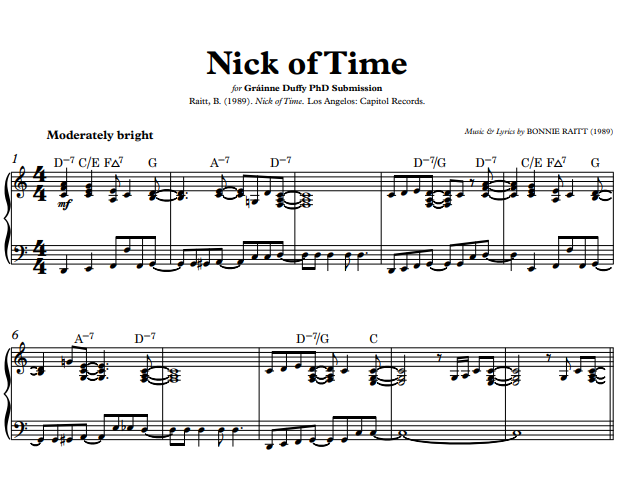 4.10.1 ‘Walking Blues’ (1971)‘Walking Blues’ was written by Son House and Raitt recorded it in 1971. Son House was a Delta musician from Mississippi. Originally a preacher who performed mostly religious music, House began recording secular music in the 1930s and later performed alongside fellow well-known Delta musician Charley Patton. This song which employs the early blues tropes of ‘shoes’ and ‘walking’ was originally recorded by House for his 1930 Paramount Records session which was subsequently lost. It was rerecorded in 1941 in a revised format by Alan Lomax and John Work for the renowned Library of Congress/ Fisk University sessions. The music was accompanied by Willie Brown, Fiddling Joe Martin and Leroy Williams. The central lyrical and melodic hook of the song forms the basis of this walking trope: ‘Well I got up this morning, feeling ‘round for my shoes/ Know about that, I got the walkin’ blues, / I said I got up this morning, I was feeling ‘round for my shoes, / I said you know about that now, I got the walkin’ blues’. This song was later recorded by both Robert Johnson and Muddy Watters and is considered a key song in the blues tradition. In covering this song Raitt signifies upon this tradition and the joins her fellow bluesmen in expressing respect for House, a slide player like Raitt. She pays homage with her individual interpretation of his song. Raitt changes the subject ‘she’ to ‘he’ and addresses the song to her lover instead. This song, hitherto an ode to the character of ‘the bluesman’, is now appropriated for ‘the blueswoman’. In doing so, Raitt allows her performance of gender to become a distinct part of the song by suggesting that she can identify with the lifestyle described and the feeling of yearning in the same way as her fellow bluesmen. In her revision of the original lyrics to reframe the song to tell her own individual story, Raitt is adopting or practicing an authentic blues identity (Evans 1987).Even at this early moment in her career, her acoustic slide guitar playing is characteristic of the blueswoman she is to become. Her use of pentatonics in the lead breaks in a call and response style with the vocal part and gives the song its blues character. This song sets Raitt up as a woman unafraid to play in a manner more often associated with men. The following musical example from ‘Love me Like a Man’ highlights her fluid ability as a guitar player. Music example 41: Bonnie Raitt ‘Love Like a Man’ guitar solo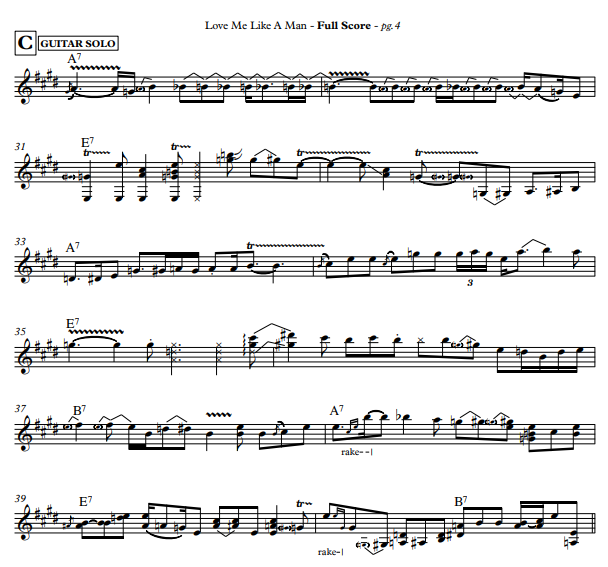 Another key African-American trait where signifyin(g) can be seen featured here, and often employed by Raitt, is her use of call and response with her guitar. As highlighted previously in the accompanying lecture recitals, Raitt features such techniques in songs such as, ‘Love Me Like a Man’ and ‘Let Give Them Something To Talk About’. The latter song features call and response between her vocals and slide guitar. Floyd highlights the employment of a ‘vocalised tone’ on an instrument, which gives them a definite persona, and the personalisation of instruments (cited in Talbot 2000, p.75). The guitar stands out in Raitt’s mix, sharing centre stage with her voice. Raitt in a similar style to House shares a simple style arrangement with the acoustic guitar in the centre of the mix. Yet, Raitt’s version from her Bonnie Raitt album in 1971, is slightly faster in tempo and features harmonica accompaniment and simple percussion. Her use of slide and finger picked playing is a key feature of this arrangement. The vocal style is upbeat and expressive as she tells the tale of the ‘Walkin’ Blues’. Yet in House’s original version from 1930, is a little slower and more melancholic in the vocal style. Call and response between vocal and guitar are central to the songs musical arrangement. House employs the key of A in this original version of his song with pentatonic fills and lead breaks in a minor. Raitt employs the key of C in her version of the House standard and her c minor pentatonic fills and lead breaks are infused by her distinct slide playing. Again this song showcases how Raitt embraces the characteristics of the blues style by personalising this key song in the blues repertoire with her individual blues style. 4.10.2 ‘Nick of Time’ (1989)‘Nick of Time’ is the title track of the album released by Raitt on her new Warner Brothers label in 1989. The reason this song is significant is because it comes from the period within her career when she achieved crossover success. This song has a distinct pop feel in its use of chordal patterns, production style and its radio friendly playing length. The song captures the mood of a woman in turmoil at an age when they are feeling time is passing for starting a family. Jewly Hight (1989) states that: ‘In the self-penned title track, her confiding phrasing sits above subdued keyboards, sleek harmonies, and ticklish, pulsing percussion as she ponders a friend’s rapidly diminishing chances of having a child and her parents’ growing frailty.’ Album producer and musician Don Was also comments on the title track:I think it was a really courageous move on her part,’ said Was. ‘You’re absolutely right that denial of age had been a cornerstone of rock & roll up until that point. And for someone to cop to turning forty and acknowledge the things that were going on around them—because everyone’s experiencing that, but literally nobody was writing about it or singing about it—it took a lot of guts to write those songs and go public with ‘em (Hight 1989).This song as explored in the accompanying lecture recital is in the popular song form (AABA), which is also known as American popular song ballad form. Some popular song features which this song utilises include the employment of a strict tonal centre of C Major, marking the distinction between verses, chorus and bridge sections, and pop style phrasing in the vocals. This song does not include a guitar solo, which is also significant, as it had been a feature of Raitt recording style to include her signature guitar solo in most of her recordings. Instead the central riff or hook is played on the piano. This adds to the crossover and mainstream appeal of this song as it features Raitt’s vocal style to the forefront with a production style which highlights her distinct vocal style. Her vocal is the focal point of the recording, as is common in popular music style recordings. The crossover nature of this song was key to it earning its Grammy awards and which brought it to mainstream success. The cultural influence of this song can be noted by its recent selection to the Library of Congress for the preservation in the United States National Recording Registry, a notable achievement for Raitt. This song represents Raitt as a crossover mainstream artist. What is lost in the process of her crossover is her stricter blues approach. During her Nick of Time period Raitt no longer employed guitar in the manner as she had previously avoided extended guitar soloing and instrumental breaks and her voice is now produced in a much cleaner pop style. Garofalo’s research questions the ‘merits of ‘crossing over’ (Garofalo 1993, p.229). Her crossover debate asks what is gained and what is lost in the crossing over process. While I concur with Garofalo’s argument that elements are lost in the crossing over process, the effect of such crossing over practices have allowed Raitt to be appreciated by a mainstream audience. such as in the case of Raitt her extended guitar soloing and instrumental breaks in general and the song lengths therefore are shorter, the effect of such crossing over practices have allowed Raitt to be appreciated by a mainstream audience. In so doing her music has a much broader appeal, and in turn Raitt has used this increased audience to introduce blues and lesser-known blues musicians such as Sippie Wallace and John Lee Hooker to this mainstream audience. In her more recent albums, Fundamental (1998), Souls Alike (2005) and Slipstream (2012) she has returned to her early blues style and has begun including longer guitar solos and instrumental breaks in her recordings and live performances, as heard on Road Tested (1995) and Rock Live: Bonnie Raitt and Friends (2006). In the process of crossing over Raitt sacrifices her signature lead guitar playing style, instrumental breaks by herself and her fellow band musicians which lead to songs in a longer song length format. Furthermore, she allows the voice to now become the focal point of the production, instead of it sharing the stage with her guitar. In a Grammy performance with John Lee Hooker, for which they won a Grammy for their Best Traditional Blues Recording for their song ‘I’m in the Mood’, she showcases her guitar playing alongside John Lee Hooker’s and they perform the duet in a style which honours the blues traditional roots. They feature their guitars as an equal partnership to their voice and thus introduce the larger mainstream audience to an authentic blues performance. In her acceptance speech for her Nick of Time record, Raitt declares ‘I can never get over this as long as I live…. It means so much to the kinds of music I do. It means that those of us that love R&B are gonna get a chance again’ (Grammys 1990).Yet Raitt did previously comment on her use of genre in her music stating to Stephen Deusner for Salon magazine on 31 March 2012: Not really. I think that’s just what my style is. I’m never self-conscious about it. People ask, Why don’t you do a blues album? And I say, Because I would be so bored. I’m aware of not duplicating anything thematically or musically — I wouldn’t want to repeat myself. I just try to get to all the different styles that I love so that when I go on the road, I can pick from those. That ‘Down to You’ song has a Stones feel that I love, and ‘Right Down the Line’ I knew the minute I heard it a few years ago that I wanted to cut it in that style.A key feature of this record is the production by Don Was, which was instrumental in its eventual success. Prior to Raitt he worked with popular artists the B52’s on their hit single ‘Loveshack’. He became renowned as a producer working with Elton John and Bob Dylan amongst others. In receiving the Grammy award for Album of the Year for Nick of Time, Was declared: ‘I’d like to thank Bonnie Raitt for setting an example here…. maintain your integrity here, never underestimate your audience, try to make a good record, people will respond to you’ (Grammys 1990, footnote 1). The production features shorter songs, with limited instrumental solos. Raitt’s electric guitar is featured more sparsely, and the songs adhere to a popular style form, which gives the entire album its crossover pop sensibility. However, for Raitt, the move into this territory was not a ‘sell-out’. While the blues underpinned her music, she was and would remain an artist within the modern world of the late twentieth and early twenty-first centuries, and other influences could be accommodated:Some critics have this idea that I should be some sort of blues purist that I never was in the first place. I just make the music I like it the way I make it. That’s what being true to my music is (Rowland 1989).The theme of the song ‘Nick of Time’ speaks clearly to the modern women of this time period. It deals with a woman afraid of time going past her quickly and her maternity clock ticking, and also the narrator deals with their feelings of loss, as they watch their parents ageing. This song gives an example of one form of modern lifestyle of a working woman and her dilemma of child rearing versus career advancement. Some key lyrics from the song which highlight this disease with the passing of time for herself and her parents are clear in the lines: ‘I see my folks are getting on / And I watch their bodies change / I know they see the same in me / And it makes us both feel strange / No matter how you tell yourself / It’s what we all go through / Those lines are pretty hard to take / When they’re staring back at you.’ Later she adds to this by saying ‘When did the choices get so hard / With so much more at stake/Life gets mighty precious / When there’s less of it to wa-a-a-aste’.The musical characteristics of the song, such as keyboards distinctly high in the mix, pander to the popular song market, as does its production style. This song is important in Raitt’s repertoire: it expresses something very different in terms of her sense of identity as a woman. Her challenging of gender boundaries is one of the factors that allows Raitt to move from outsider to insider, allows a crossover to occur, from blues to popular music. She becomes the white blues artist who can speak to the wider generation of women outside the blues market through this song and through her use of the blues style she brings blues to a mainstream market as a white female. One of her key contributions to the genre is the way in which she has overcome the intersectional vectors which had influenced her career trajectory and yet manage to create a successful identity for herself as a white blues artist. 4.11 Bonnie Raitt: ReceptionA 1972 Newsweek article predicts Raitt’s ‘impending stardom’ and relates how she is gifted with the ‘bluesman’s manner’: ‘It’s startling to hear her sing the exuberant blues of Robert Johnson or Mississippi John Hurt, even when transported to her own softer style. She has the bluesman’s manner of self-communication, when she sings in a folk-husky voice, rich in impurity’ (Saal 1972). Early press reception of Raitt highlights the intersectional factors of race and gender which clearly influence her acceptance as a blues artist. In a 1972 Sing Out magazine piece Bob Norman interviews Raitt about her career. He opens the article as follows: In a short two or three years, Bonnie Raitt has built up a wide reputation as a proficient blues guitarist, a soulful writer and interpreter of contemporary songs, a warm and irrepressible entertainer. ….. our conversation constantly returned to two of Bonnie’s main concerns; her deep regard for traditional blues and for the many great blues musicians she has known, and her intense awareness of the problems and responsibilities incumbent on an increasingly popular and successful musician (the New York Times recently concluded that she should become ‘the premier female vocalist of today’s ‘rock’) (Norman, 1972). In this interview Raitt outlines her experience as a female guitarist in her career to date:I started playing in public in ‘69, and it just happened real fast for me…. It’s partly because there are no women around who play blues guitar…. there’s only so much room in the marketplace for guys with a guitar. It’s partly a sexist thing… I always get all this ‘Oh, you play real good for a girl ….’ I mean it makes me sick; but I understand that’s one of the reasons I work (Norman 1972).Here Raitt openly acknowledges the dual faceted problems with being a woman playing guitar, it is a unique selling advantage, yet it also marks her as an ‘other’. A quote in which Raitt acknowledges her position as a white blues artist is in her interview with Max Bell for New Musical Express on 3 April 1976:If it seems incongruous for a white middle-class lady to earn a living singing de blues, she squashes the doubts quick: “I started when I was thirteen. I don’t think it’s any more incongruous than singing soul or rock; there’s very little difference between Smokey Robinson or Robert Johnson, ‘cos blues isn’t just about being poor; it’s about pain and poor people don’t have any corner on pain (Bell, 1976).During the early 1970s period Raitt achieved a warm reception in the press as a female artist playing blues music. Simultaneously her white middle-class upbringing was acknowledged, in addition to the male-dominated blues history from which she has emerged: ‘Don’t let her looks fool you. Behind that golden-haired, dimpled face lurks a lusty, rowdy blues mama. So what if she went to Radcliffe, her heart is in the Mississippi Delta. Bonnie Raitt, 23, is the living incarnation of the lady blues singers of the ‘20s and ‘30s; the Memphis Minnie’s that could play and sing the pants off their male counterparts’ (Norman 1972). He goes on to point out how the female blues singers from the 1920s almost became lost from public consciousness stating how ‘Once women like Big Maybelle, Chippie Hill, Sippie Wallace, Victoria Spivey and, of course, Bessie Smith were staples in the blues world. But since World War II few women even recorded, let alone had much of an impact in the blues market’ (Norman 1972). Yet this acceptance was not left unchallenged by mainstream press. In 1975 the journalist Penny Valentine points out in her article on Raitt upon the release of her Taking my Time album that ‘she pulls in her huge audiences because she clearly acknowledges both her position as feminist and her debt to blues…. The medium she chooses to express this is the blues she first came across in the work of Otis Rush, Son House or Fred McDowell (Raitt 1975). By 1977 her reputation was earning her more credibility among press reviewers as she became increasingly recognised as a blues artist in spite of the intersectional limitations. Don Snowden states for his article Rock Around The World 15 March 1977 how Raitt was something of an anomaly for show business as she is a woman fronting her own band and not a ‘chick singer’: not to mention the nastiest Delta-styled bottleneck work this side of Muddy Waters – around these days….Add her staunch feminism and socialist political stance – though she doesn’t advertise them in her music… two facts of the blues tradition were largely passed over at the time – the acoustic bottleneck guitar stylings of the country blues women from the Mississippi Delta and the legacy of the bluesmen….but there should be room at the top for a woman who still makes music that means something (Snowden 1977). In accessing how Raitt has been a key contributor to the blues as a white blues artist this research evaluates her pre- and post-Grammy awards success. Raitt gained success in her earlier career with nominations for Grammy awards for Best Female Rock Vocal Performance for ‘You’re Gonna Get What’s Coming’ (1980), for ‘Green Light’ (1983) and for ‘No Way to Treat a Lady’ (1987). It was not until 1990 that she won her four Grammy awards. During her early career, from 1971-1990, Raitt had managed to garner many positive but also some negative reviews by mainstream press. She earned much respect from her peers and fellow musicians through her careful adaptation of the blues style and repertoire. She developed a distinct style of slide guitar playing which honoured the blues traditions of many of the blues musicians which inspired her including Mississippi Fred Mc Dowell and Skip James among others. From her early career Raitt highlighted an awareness of her understanding of the importance of performance in the creation of an authentic blues identity. As highlighted in the lecture recitals, blues scholars Paul Oliver, Max Balcom, Richard Middleton and David Evans outline some of the key factors required in the creation of an authentic identity for a blues artist. These include the importance of live performance and musical characteristics such as improvisation, call and response and the use of pentatonics. Another key factor highlighted by Evans is the use of repertoire. These have all been key factors in Raitt achieving authenticity as a blues artist. She openly declared in a 1972 interview that ‘if your whole following is based upon records and you get a lot of airplay and you don’t play live very much and your next record is bad, you’re gone’ (Sing Out, 1972).Yet, her appreciation of the blues style and her achievement of an authentic identity through her use of the blues repertoire and blues stylings in her playing was not always reported favourably by the press. Richard Cromelin writes in an article entitled ‘Bonnie Raitt Leans Heavily on the Blues’ for the Los Angeles Times on 2 November 1973 that ‘orientation could be unredeemably depressing were it not for the emotional and musical dimension she provides with her deceptively straightforward singing style’ (Cromelin 1973).Later in the same review Cromelin highlights how Raitt weaves between songs of loss and desperation and songs of female of independence. This underpins the contradictory nature of the female blues artist and their repertoire since the time of the 1920’s classic blues singers. At the same time in Raitt’s career her influence as a rising blues artist in the United Kingdom Raitt is noted by journalist Bob Woffinden. In his review of Raitt’s Takin’ My Time record for the New Musical Express in on the 2 February 1974 he states:Formerly she was a blues guitarist, idolising people like Mississippi Fred McDowell. …She includes a McDowell song, ‘Write Me a Few of Your Lines’, which enables her to demonstrate her knowledge of bottleneck guitar... At times Bonnie Raitt can sound like Judy Collins, or Carole King or Janis Joplin. Her voice has levels of adaptability that put her a class above other interpretative female singers such as Linda Ronstadt (Woffinden 1974).An interesting point to note here is that Raitt is compared not to any African-American blues singers from the blues tradition, but instead only to her white female counterparts, Collins, Joplin and King. This is significant as it represents the intersectional vectors of gender and race at play in her interpretation as an artist and in the critical judgement of her contribution to the genre. In further situating herself within the blues tradition Raitt continuously credits her blues influences and predecessors whenever possible and invites them to join her on many occasions to share headlining bills at festivals. For instance, Sippie Wallace joined her at the Ann Arbour Blues Jazz Festival in 1972 and Mississippi Fred Mc Dowell appeared at the Philadelphia Folk Festival in 1970. She recalls that the first time she learned about Sippie Wallace was on an overseas trip. Raitt details for the journalist Hight what it was in the contradictory lyrics of Wallace that appealed to her; she was strong and feisty, yet also willing to please her man. She explains how Wallace’s lyric communicates a double meaning central to successful blues songs:Raitt quoted a lyric from another Wallace number, ‘You Got to Know How’—’You can make me do what you wanna do, but you’ve got to know how’—then added, ‘That was a sly wink towards sexual proficiency, I’m sure, but also she meant all the way across the board, you know? Like, ‘I’m not gonna be your dog. You can’t order me ‘round and you’d better know what you’re doing in bed. I’ll do what you want, but you’d better do what I want (Hight 2016).She goes further to highlight the importance of lyrics in a female artist’s repertoire in the male-dominated world of blues. One of the reasons I loved Sippie Wallace is because as a young feminist, when the feminist movement was completely exploding in my college years, the lyrics [to certain blues tunes] sometimes could be kinda misogynistic…..Hyperbolic boasts about domestic violence weren’t at all uncommon in country blues lyrics. After all, Big Bill Broonzy threatened to ‘use my fist’ to keep his woman in line in ‘When I Been Drinkin’.’ In ‘A to Z Blues,’ Blind Willie McTell vowed to take a razor to a woman who’d dare leave him. ‘Kinda misogynistic’ would be an understatement (Hight 2016).Raitt continued, ‘I can only pick songs that really go with what I feel, and it was really important to me to be treated with respect’ (Hight 2016). Yet another live review from her headline show at The Troubadour in Los Angeles in 1973 by Steven Rosen for Sounds magazine again highlights some of the ambivalence towards Raitt’s performance style and her use of vocal blues stylings:Her Troubadour opening was a success; a sold-out house responded warmly and openly to her entire set and brought her back for an encore. Yet somewhere something was missing and deep down she realised it. Opening the show at the Troub, several months ago, Bonnie turned in a moving set of intense ballads and downhome blues, moving the audience with her warm laugh and natural patter. But as a headliner she seems to feel that the audience ‘must’ be made to laugh at her between-song talk, that if every song doesn’t turn out a gem then she’s failed. Not that it was nervousness (though there may have been a twinge on opening night), but rather Bonnie was simply trying too hard to deliver her music. Her voice was always a shade high or low and the natural vibrato and deep gutteral moans she is so capable of incorporating in her singing was so affected as to be non-effective (Rosen 1973).Very soon after her Nick of Time release we find Raitt already garnering the appreciation and respect form the mainstream press which had eluded her for much of her career. Finally, she earns the comparison to her hero, the blues woman, Sippie Wallace. Tim Riley writing for the Boston Phoenix in 1989 acknowledges that finally she has received her first ‘commercial green light’ in how she mixes her voice, which is not overly produced, yet not as husky and guttural in sound as her earlier records. Her adaptation of lyrics in a blues style using blues vocal stylings is considered akin to Sippie Wallace and these are mixed with ‘sweet melodies’ which are radio friendly and earn her the accreditation from him as the ‘best white blues singer of our age’. Notably here he refers to her race which again remain a factor of note in her identity as a blues artist. In 1989, Tim Riley, writing for The Boston Phoenix, depicts the unfavourable position Raitt was in prior to the release of Nick of Time. Her record label Warner Bros had released her from her contract, which led her to signing with Capitol Records. On her working with producer Don Was on Nick of Time he declares: It’s a lucky, welcome smash. Her mentor was country-bluesier Sippie Wallace, who taught her as much about how to grab a lyric by the throat as how a strong blues technique can redeem even marginal material (she still performs Wallace’s ‘Woman Be Wise’)… Her fans are loyal, and the latecomers buying Nick of Time are giving it the push Raitt needs to keep proving onstage that she’s the best white blues singer of our age. Whatever this comeback confirms about her flaws, this million-dollar voice has finally gotten its first commercial green light (Riley 1989).While acknowledging the commercial success of the album, Riley highlights how the intersectional factors of race and gender are still influential factors in the appreciation of Raitt as a blues artist. Another review by Simon Witter for the New Musical Express on 6 May 1989 reports the positive reception and critical acclaim for the Nick of Time while also acknowledging the background from which the album belongs as being something which mainstream audiences would not usually appreciate: ‘Nick of Time, the LA slide blues songstress’ 10th album, is a peach and a half. Ripened to perfection through years of cultivation. There is a freshness of sound and soul here that’s sure to shock anyone who expects slide blues to sound like some hoary roots pub music’ (Witter 1989). As addressed in the signifyin(g) chapter this issue of authenticity and appropriation as faced by Raitt as a white female blues artist is often inferred by journalists and mainstream press in their interviews with her. Significantly, it is in the aftermath of her Grammy award success that her blues artist identity is often questioned and remarked upon. In the following interview with David Wilde for Rolling Stone magazine on 28 May 1998 she answers his questions on how her success as a blues artist affects her relationship to the blues:Why do you think I am happier now? Happiness doesn’t have anything to do with Grammys or whether you’re married. It doesn’t mean you weren’t in love before. I don’t know anybody that’s happy all the time. I’m a lot more evolved and wise at forty-eight than I was in my twenties. But I’m still as tortured as anybody by the things that torture me. Usually the space between my ears is the one that gives me the most problems. My external circumstances are more complicated now than they were before I had commercial success. Does rock-star whining give them a reason to sing the blues? I suppose not. But the blues come from such a deeper place and come from being mistreated and not heard. In that sense, I’m a lot better off than people singing about being exploited. But my personal life and my relationship with my family are as equally problematic as everybody. I’m the first to say that when I heard Koko Taylor sing the blues and I hear Eric Clapton sing the blues, it seems like Koko Taylor is going to have a lot more authenticity. Relative to her friends, she’s probably doing a lot better than someone who’s living in a shack. So I don’t associate the blues with income (Wilde 1998). 4.12 Nick of Time: ReceptionThe album, Nick of Time, effectively began the second phase of Raitt’s career, which continues to this day. It is considered a career milestone, featuring songs written from the perspective of a self-confident and assured woman in control and in pursuit of her dreams. Yet, it also acknowledges what one might forgo in pursuing such dreams. Just before the album was released, she told Frets magazine: ‘I want to make sure I’m on a label that knows how to target that audience and will appreciate me and let me do the music that I should be doing … I’m in a period of transition, and happily so’ (Mulvaney 1988). The album received very favourable reviews upon release. Alana Nash (1989) writes for Stereo Review:Raitt’s best since the early-seventies classic Give It Up and Home Plate. Nick of Time is held together by three strong unifying elements: her emotional and tangy slide guitar playing, her uncommonly expressive, husky soprano – soaring here with thrilling gospel and R&B leaps – and her selection of sassy, knowing songs about the ups and downs of romance. The album is remarkable.Newsweek’s Ron Givens (1989) concurs: Nick of Time is her best work since the late seventies… Her voice rides high and sassy over the rockers and dips low and plaintive under the ballads, always taking us for a tour of her heart… A new beginning for a recording career that was in tatters six years ago.’ Raitt’s career was not only rejuvenated on record; the record’s success brought people to her live shows. Reviewing a concert promoting the album in May 1989, Sheila Rogers (1989) stated that Raitt was ‘at the height of her powers! These reviews sum up the energy that surrounded Raitt in the aftermath of her Nick of Time release. Her sassy energy, the sense of independence in her vocal delivery, her confident performance style and her use of genre together earn her a mainstream reputation which in spite of the intersectional impacts of gender and race, allow her to become a key contributor to the blues genre. Through a critique of the blues canon, the archetype of the bluesman in blues discourse and through a case study of Tharpe and Raitt’s press reception, this chapter has highlighted the ways in which these artists have contributed significantly to the genre, despite the intersectional factors that presented obstacles to their careers and reception. Tharpe and Raitt have both secured themselves a lasting legacy within the history of the blues on account of their performances and recordings, but furthermore, also in how they challenged the boundaries of gender, race and genre in their work. They continue to influence new generations of blues artists working in the genre. 4.13 Lecture recitals and transcriptionsA very noteworthy part of this research project has been my transcriptions of the works of Tharpe and the analysis of the musical works of Raitt which accompanied this thesis. Through these lecture recitals I explored the contribution of both artists to the genre in terms of their musical style in their guitar playing and vocal style, their use of the blues form, their use of repertoire, the use of song style and lyrics and their performance style. In these lecture recitals I used three songs from each artists repertoire which are key songs from their catalogue and which featured throughout their careers and which exemplify their use of the blues style in their unique manner. The accompanying lecture recital used key musical examples from the selected songs and an analysis of such based upon a history of blues academics and scholar research from Amiri Baraka, Richard Middleton, Alan Lomax and David Evans. Yet for the benefit of this thesis and posterity this research will be less valuable without here adding these transcriptions to this thesis study otherwise they will be lost in the process of this study. Below I have in the Appendix 3 listed, the original transcriptions for Tharpe which were created solely for this lecture recital and are original musical sources for others to avail of in the future research and scholarship of blues history. Rosetta Tharpe Transcriptions – Appendix 3Bonnie Raitt Transcriptions – Appendix 3ConclusionIn the twenty-first century, the situation is fortunately somewhat improved for female blues artists: blues is undoubtedly a more open and embracing genre now for female artists than it was for Tharpe and Raitt. Some current women practitioners within the genre, such as Brittany Howard, St. Vincent, Susan Tedeschi, Sue Foley and Samantha Fish, are internationally recognised artists and share main stages alongside their male counterparts. Their music can be found on most streaming platforms such as iTunes, Spotify and Amazon and their repertoires can be heard on playlists and setlists from touring blues bands as their songs become part of the blues canon. Tharpe and Raitt earned professional reputations as both were signed to professional recording contracts, touring and performing internationally at world-renowned clubs, festivals and theatre settings. They also earned success in the music charts, alongside winning awards for their achievements. However, in the twentieth century, the appreciation of both artists was arguably more muted compared to how they are considered today. Tharpe was inducted into the Rock ‘n’ Roll Hall of Fame in Cleveland on 5 May 2018. The nomination, which appeared earlier on the institution’s website, allowed voters to listen to a selection of 15 of her well-known songs and watch her performance of ‘Didn’t It Rain’ from Wilbraham Road Station at Whalley’s Range in Manchester, during her 1964 British tour. A notable performance from the ceremony came from the presenter for the evening, Brittany Howard (Alabama Shakes), who performed Tharpe’s song ‘That’s All’ alongside Felicia Collins and Questlove of The Roots. She opened the performance by saying: ‘It’s been long overdue. I am honoured to induct Sister Rosetta Tharpe to The Rock’n’Roll Hall of Fame.’ Given that the induction occurred 45 years posthumously, this highlights the need for more critical appreciation for the pioneering women in blues. Her fellow blues players Lead Belly, Robert Johnson, Chuck Berry and Mississippi John Hurt were all inducted before Tharpe, despite her influence upon Chuck Berry amongst many other guitar players. Raitt was the first female guitar player to receive a Fender custom guitar, yet this only happened in 1995. She was also only one of two female guitarists in 2011 to be voted in the Top 100 Guitarists of All Time by Rolling Stone magazine, Joni Mitchell being the other. In January 2022, Raitt received a Lifetime Achievement Award at the Special Merit Awards Ceremony during the 64th Annual GRAMMY Nominees ceremony. Her legacy as a key contributor to the blues genre continues to be recognised. As a final point to add, here is my own contribution to the blues genre. As a working blues performer, I have used this research project as a means of deepening my knowledge and understanding of the genre. During this research study, I recorded my 2020 album Voodoo Blues. This research inspired me in terms of lyrical and thematic development for this album, alongside blues and vocal stylings. It has also made me more aware of my contribution culturally to the genre as an Irish female blues musician. An integral and key part to this research process that must be highlighted was in the creation of the valuable scores for the Tharpe lecture recital and the examination of the Raitt scores. What I have learnt as a blues performer in the research process was hugely assisted by my undertaking of the lecture recitals. In doing this, I was able to get a chance to examine and understand the musical ability and creativity of both artists and their importance in inspiring the next generation of blues artists. Through this investigation of their respective technical abilities as vocalists and guitarists, their songwriting styles and their understanding of the blues genre in terms of their use of musical techniques and repertoires, I have been educated by my foremothers. The blues for me as a performer and now researcher has become a handing down of techniques and repertoires like cultural heirlooms. I have been able to grow as a blues artist and try to employ such techniques in my own style. The transcriptions of Tharpe’s works enabled me to understand the importance of the blues tropes and blues characteristics in my vocals and guitar style and the importance also of their execution and delivery. I have employed this style in some of my songs on the Voodoo Blues album, which I highlighted in my final lecture recital. My use of these tropes on this album can be seen below. Grainne Duffy: ‘Voodoo Blues’Central riff Use of the blues pentatonic scale – Oliver, Harrison and Miller and Middleton – characteristic of blues guitar style – Dyads in minor 3rd Key G Major (F#) - relative minor e minor – pentatonic – 5 note scale – E, G, A, B, D – R, FLAT 3, 4, 5, 7Central riff – dyads Bar 1Music example 42: Gráinne Duffy ‘Voodoo Blues’ excerpt 1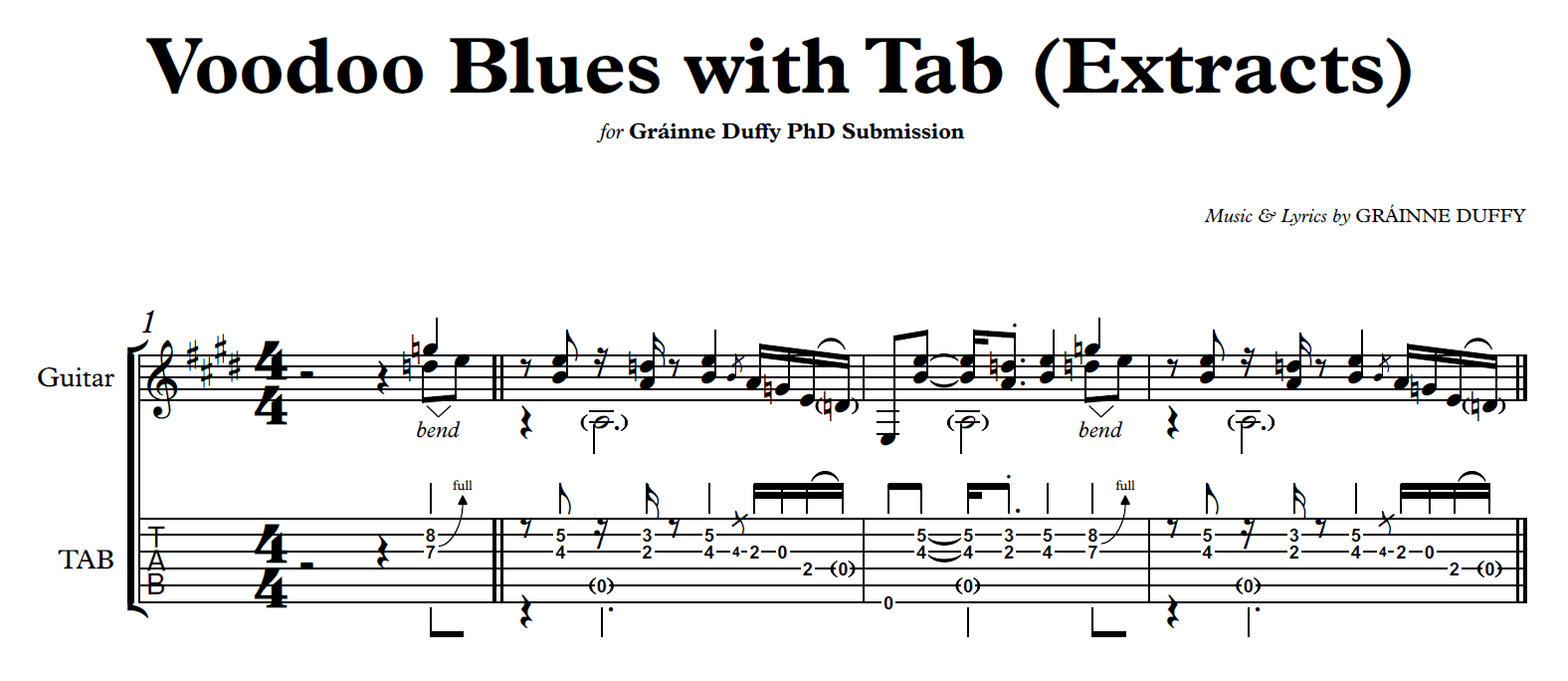 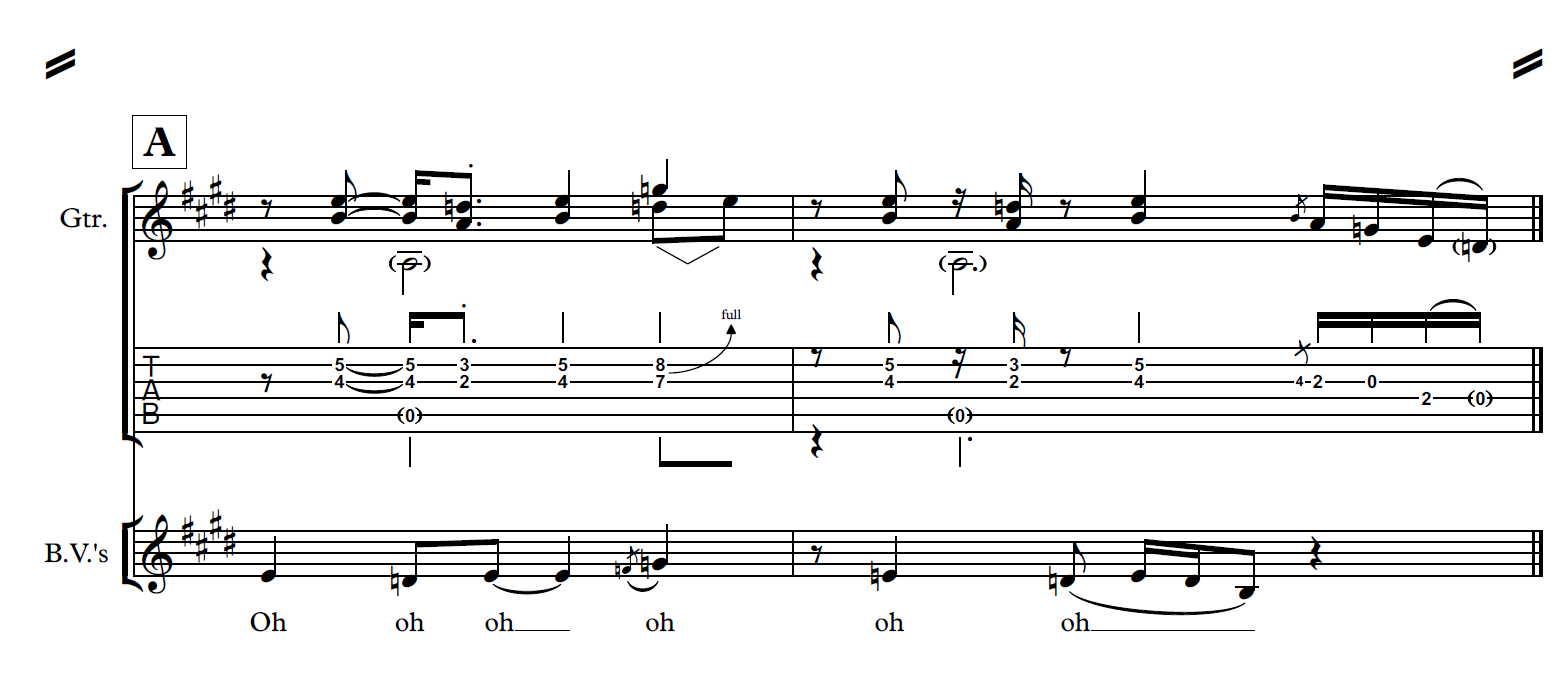 Guitar Solo E minor pentatonic scales, Aeolian scales – chromatic runs, blues bends, double stops Music example 43: Gráinne Duffy ‘Voodoo Blues’ excerpt 2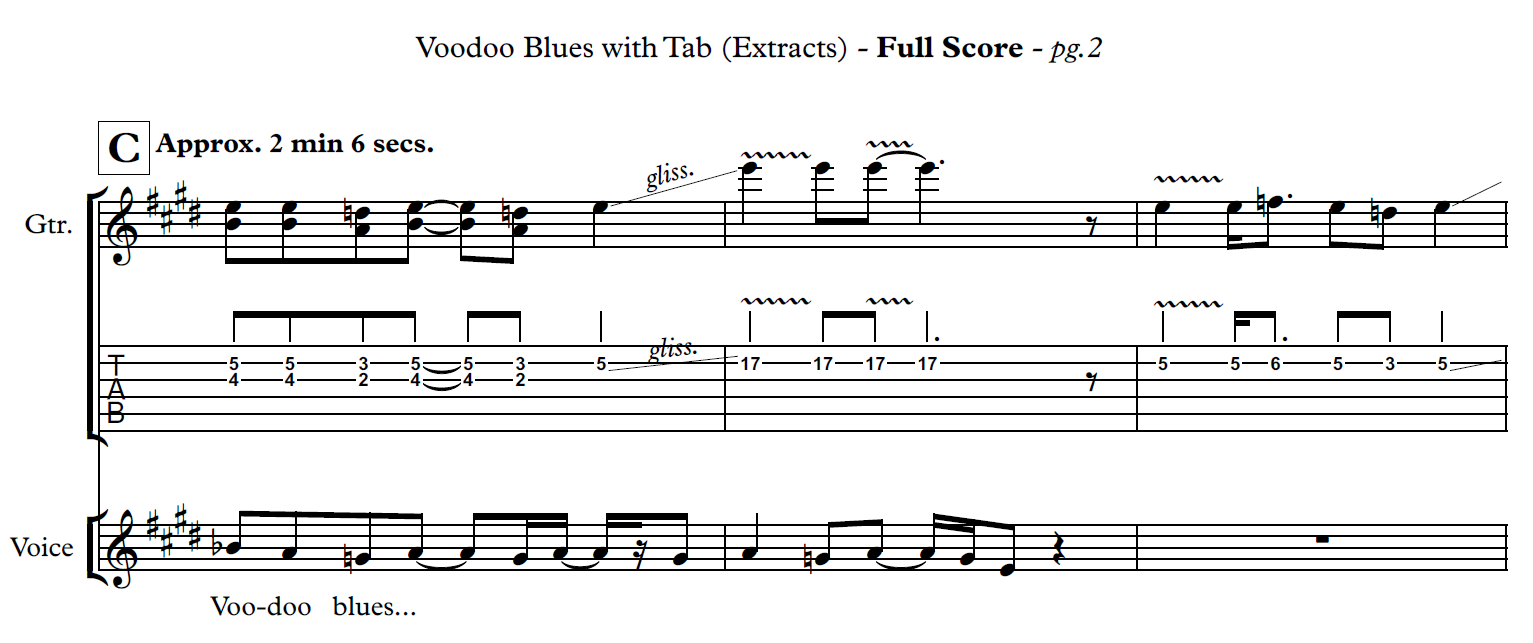 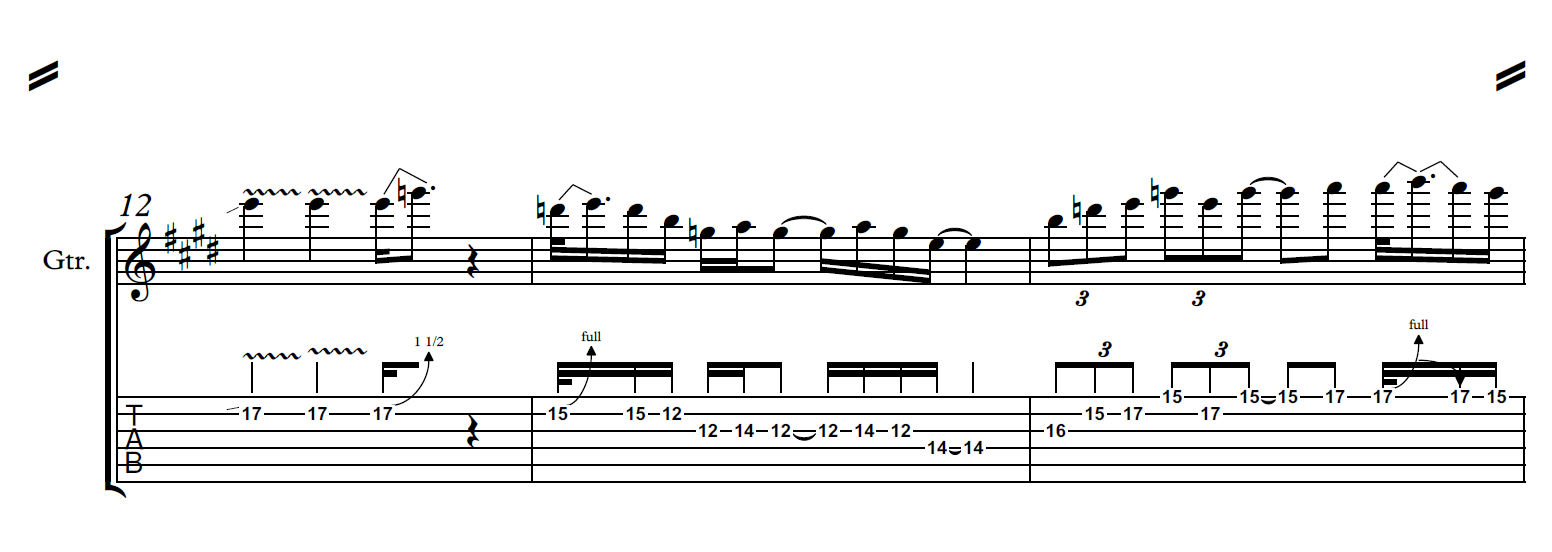 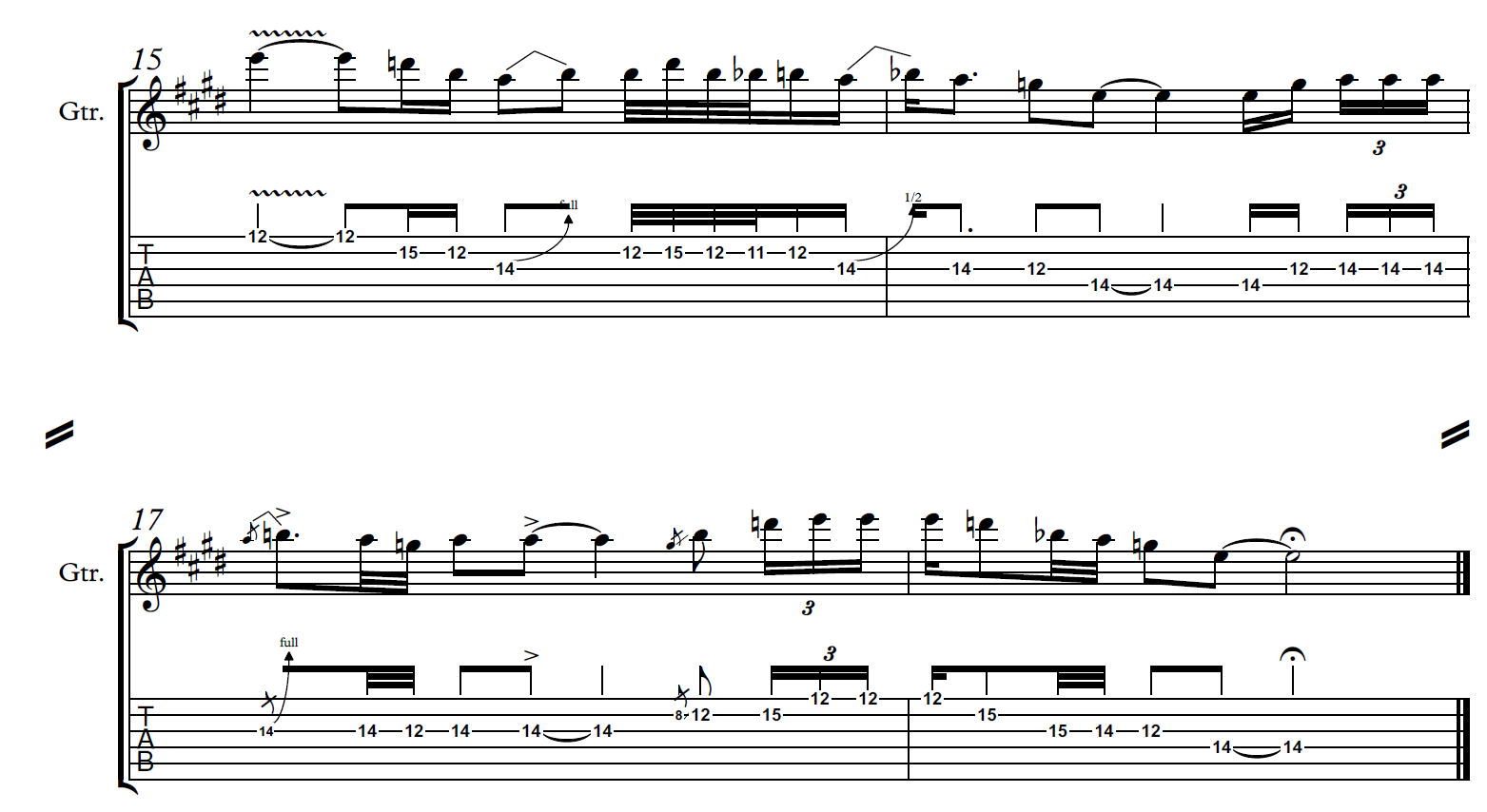 Call and response – guitar and vocal – Ooh woo ooh oh Dyads in E minorBar 4Music example 44: Gráinne Duffy ‘Voodoo Blues’ excerpt 2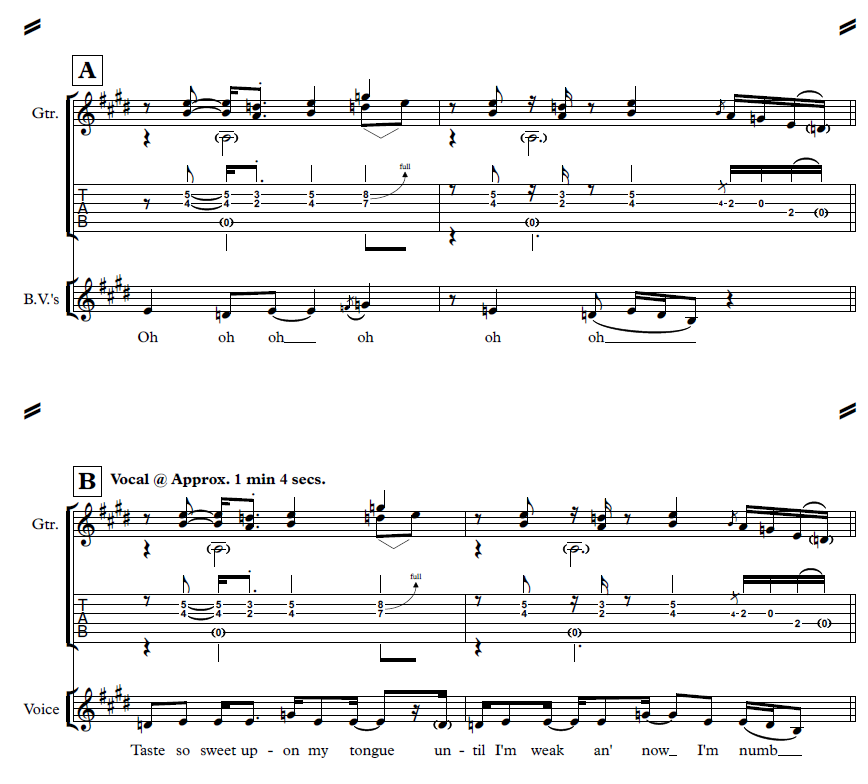 Grit and growl in vocal part Bar 7Music example 45: Gráinne Duffy ‘Voodoo Blues’ excerpt 3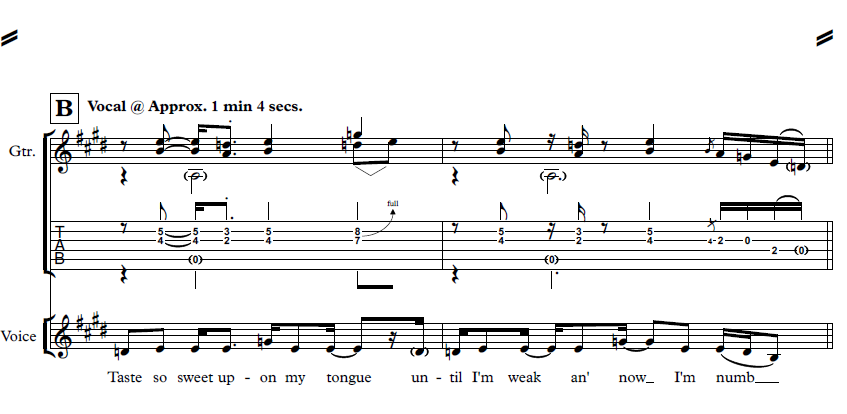 Grainne Duffy: ‘Mercy’Chord progression Adorned IV-I-IV-I-IV-I7-IV Music example 46: Gráinne Duffy ‘Mercy’ excerpt 1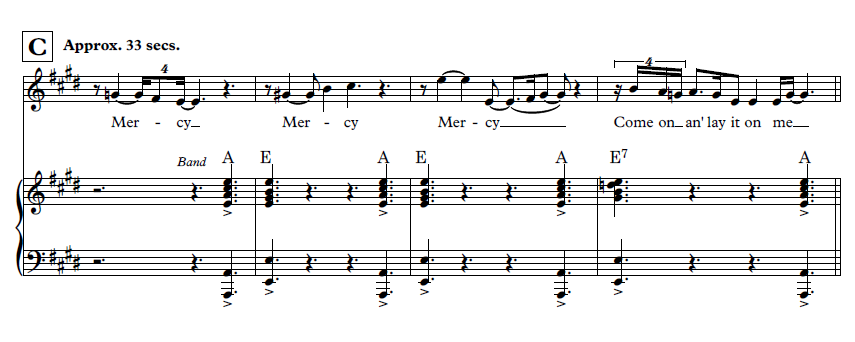 Fills on guitar – final outro section Pentatonic runs, bending, pentatonic runs Music example 47: Gráinne Duffy ‘Mercy’ excerpt 2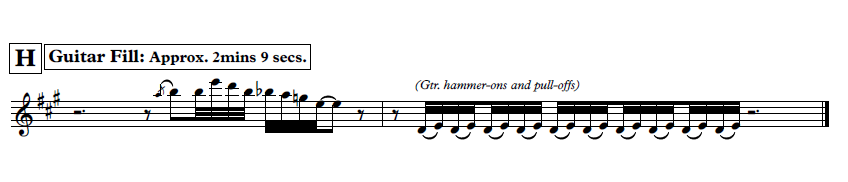 Vocals – tone and use of notes and melody – linear run Bar 23Music example 48: Gráinne Duffy ‘Mercy’ excerpt 3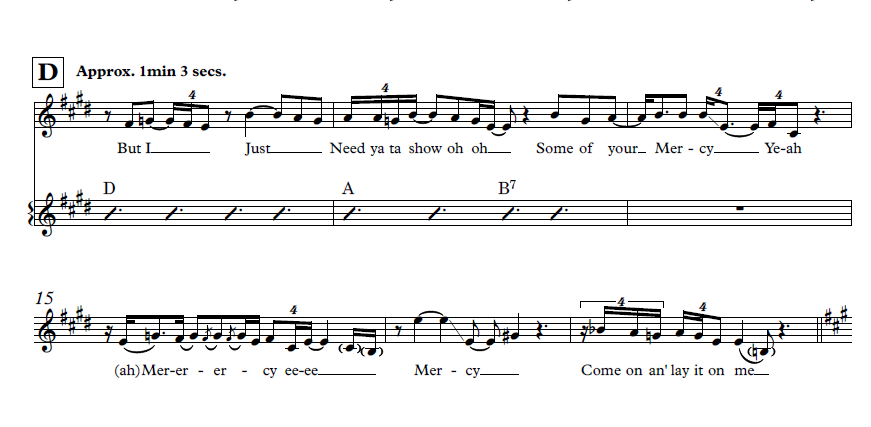 Use of the blues note G natural (Faith)Bar 8Music example 49: Gráinne Duffy ‘Mercy’ excerpt 4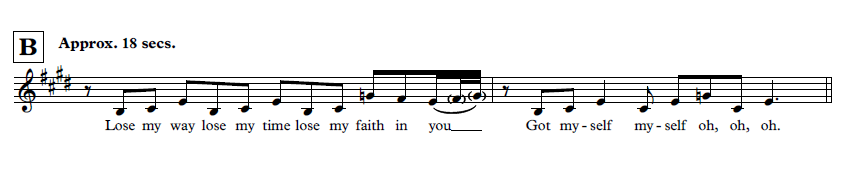 Use of syncopated rhythmsMusic example 50: Gráinne Duffy ‘Mercy’ excerpt 5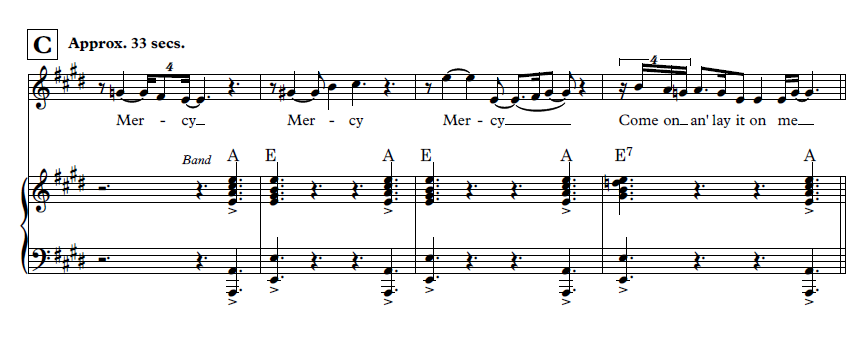 Grainne Duffy: ‘Hard Rain’Call and response with vocal and backing vocals (BVs)Bar 25Music example 51: Gráinne Duffy ‘Hard Rain’ excerpt 1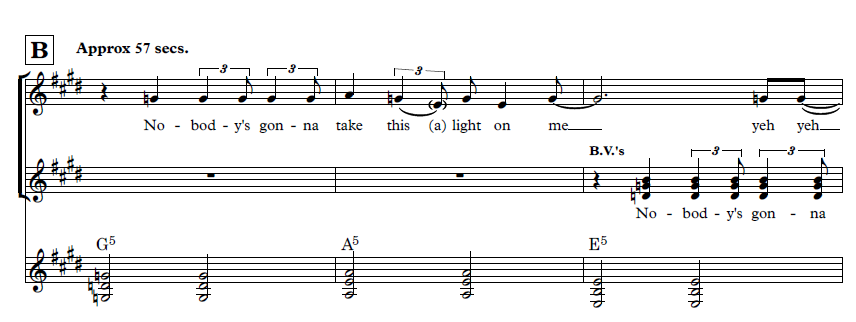 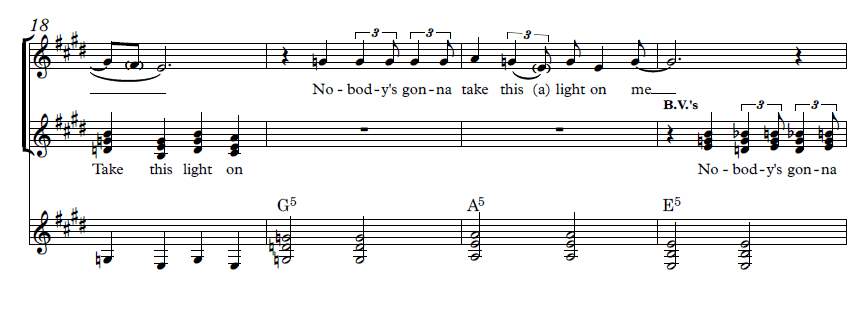 Ostinato style drone in the vocal – repeated rhythm Bar 1Music example 52: Gráinne Duffy ‘Hard Rain’ excerpt 2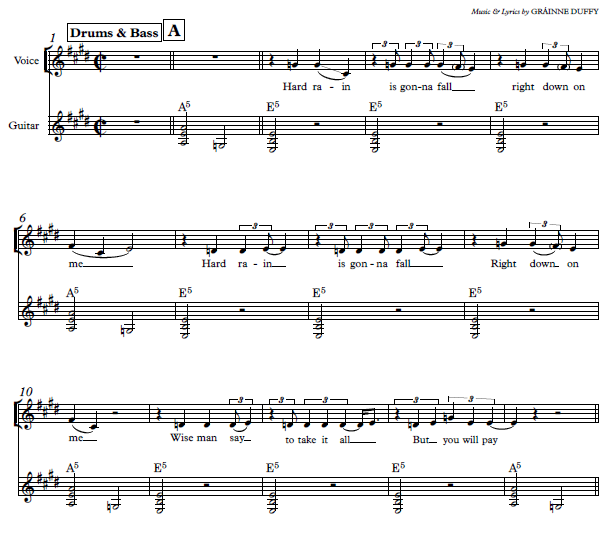 3. Ostinato vocal – repeated notes – riff / hook-like styleMusic example 53: Gráinne Duffy ‘Hard Rain’ excerpt 3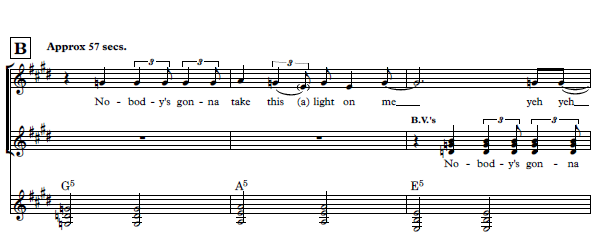 Similarly, my use of signifyin(g) has been developed through this research and has been employed on this album in the song ‘Hard Rain’. The vectors of intersectionality, gender and race have also become a site for investigation in my own career as I have examined the ways in which I have been challenged in my career trajectory by such obstacles. Yet, this study of Tharpe and Raitt has become another inspirational force, both musically and culturally, in teaching me how to continue to grow as an artist in spite of such limitations. Due to the limited word count of this thesis, I am unable to discuss my own contribution to the blues, culturally and aesthetically, in terms of my own means of performance, composition, my use of improvisation and the way in which I have employed modern production techniques to my own repertoire, which I discussed briefly in my final practice-based lecture recital. Furthermore, the importance of the engagement of audience with the artist via social media and marketing strategies has also become an integral part of the music-making process in the twentieth century, which has not been analysed here, but is worthy of a final acknowledgement. So, I will finish with one of my own lyrical quotes and say, ‘Nobody’s gonna take this light on me’ (‘Hard Rain’, Grainne Duffy, Voodoo Blues, 2020). BibliographyBooks and journalsAdelt, U. (2010). Enough to make you want to sing the blues: Janis Joplin’s life and music. In Blues music in the sixties (pp. 98–113). New Brunswick, NJ: Rutgers University Press.Barber C. (1975). Rosetta and Chris Barber UK Tour Programme. Barber, C. (2014). Jazz me blues: the autobiography of Chris Barber. London: Equinox. Bayton, M. (1998). Frock rock: women performing popular music. Oxford: Oxford University Press. Bego, M. (2003). Bonnie Raitt. New York, NY: Cooper Square Press.Bellas, G.J. (1994). Henry Louis Gates, Jr.: new rhetorical strategies for the reader. PhD. Southern Connecticut State University. Bennett, T., Frith, S. and Grossberg, L. (2005). Rock and popular music: politics, policies, institutions. Florence: Taylor and Francis. Bergeron, K. and Bohlman, P.V. (1992). Disciplining music: musicology and its canons. Chicago, IL: University of Chicago Press. Bohlman, P. (1998). The study of folk music in the modern world. Bloomington, IN: Indiana University Press. Bontemps, A. (1942). Rock, church, rock! London: Council of Christians and Jews. Bourdieu, P. (1998). Practical reason: On the theory of action. Stanford University Press.Bourdieu, P. (2007). Masculine domination. Cambridge: Polity. Bowers, J. (1993). ‘I can stand more trouble than any little woman my size’: observations on the meanings of the blues of Estelle ‘Mama’ Yancey. American Music, 11(1), p.28. Boyd, J. (2007). White bicycles: making music in the 1960s. London: Serpent’s Tail. Brackett, D. (1995). Interpreting popular music. Cambridge: Cambridge University Press.Brackett, D. (2003). Interpreting popular music. Cambridge: University of California.Brackett, D. (2016). Categorizing sound: genre and twentieth-century popular music. Oakland, CA: University of California Press. Brookes, T. (2007). Guitar. New York, NY: Grove/Atlantic, Inc. Brooks, D. (2010). ‘This voice which is not one’: Amy Winehouse sings the ballad of sonic blue(s)face culture. Women & Performance: A journal of feminist theory, 20(1), Butler, J. (2004). Undoing gender. New York, NY: Routledge. Butler, J. (2006). Gender trouble. New York, London: Routledge. Carson, M., Lewis, T. and Shaw, S.M. (2004). Girls rock! fifty years of women making music. Lexington, KY: University Press of Kentucky. Citron, M. (1993). Gender and the musical canon. ‎Cambridge: Cambridge University PressCoelho, V. (2011). The Cambridge companion to the guitar. Cambridge: Cambridge University Press. Crenshaw, K. (1989). Demarginalizing the intersection of race and sex: a black feminist critique of antidiscrimination doctrine, feminist theory and antiracist politics. University of Chicago Legal Forum, 1989(1). Available at: https://chicagounbound.uchicago.edu/cgi/viewcontent.cgi?article=1052&context=uclfCrenshaw, K. (1991). Mapping the margins: Intersectionality, identity politics, and violence against women of color. Stanford Law Review, 43(6), p.1241. https://doi.org/10.2307/1229039. Crenshaw, K.W. (1992). Race, gender, and sexual harassment. S. Cal. L. Rev., 65, p.1467 Available at: https://scholarship.law.columbia.edu/faculty_scholarship/2867Davis, A.Y. (1998). Blues legacies and black feminism. New York, NY: Vintage Books. Desler, A. (2013). History without royalty? Queen and the strata of the popular music canon. Popular Music, 32(3), 385–405. http://www.jstor.org/stable/24736781Dougan, J. (2006). Objects of desire: canon formation and blues record collecting. Journal of Popular Music Studies, 18(1), pp.40–65. Douglas, K.B. (2012). Crazy blues. In Black bodies and the black church: a blues slant. Basingstoke: Palgrave Macmillan, pp.3–29.Encyclopaedia Britannica (n.d.). Blues music: History and notable musicians. [online] Available at: https://www.britannica.com/art/blues-music/History-and-notable-musiciansEvans, D. (1987). Big road blues. New York, NY: Da Capo Press.Floyd, S.A. Jr. (1995). The power of black music: interpreting its history from Africa to the United States. New York, NY: Oxford University Press. Friedlander, P. (2006). Rock and Roll: A Social History. Boulder, CO: Westview Press. Gaar, G.G. (1992). She’s a rebel: the rise of women in rock & roll. New York, NY: Seal Press. Garofalo, R. (1992). Rockin’ the boat: mass music and mass movements. Boston, MA: South End Press. Garon, P. and Garon, B. (1992). Woman with guitar: Memphis Minnie’s blues. New York, NY: Da Capo Press. Gates jnr., H. (1988). The signifying monkey: a theory of African-American literary criticism. (reprint edition). Oxford: Oxford University Press.Gates, H.L., Jr. (1998). The two nations of black America. The Brookings Review, 16(2), pp. 4–7. Available at: https://www.brookings.edu/articles/the-two-nations-of-black-america-the-best-of-times-the-worst-of-times/Graham, S. (2018). Spirituals and the birth of a black entertainment industry. Urbana, IL: University of Illinois Press. Green, D.M. (1965). Form in tonal music. Austin, TX: Holt, Rinehart and Winston.Grunfeld, F. (1969). The art and times of the guitar: an illustrated history of guitar and guitarist. Basingstoke: Macmillan. Grunfeld, F. (1969). The art and times of the guitar: an illustrated history of guitar and guitarist. London: Macmillan.Guillory, N. (2008). Review of Black women and music: more than the blues, by E. M. Hayes and L. F. Williams. NWSA Journal, 20(3), 200–204. http://www.jstor.org/stable/40071311Harrison, D.D. (2000). Black pearls: blues queens of the 1920s. New Brunswick NJ: Rutgers University Press.Harvey, P. (2019). Southern religion in the world. Athens, GA: University of Georgia Press. Hayes, E. M. (2010). Songs in black and lavender: race, sexual politics, and women’s music. Urbana, IL: University of Illinois Press. http://www.jstor.org/stable/10.5406/j.ctt1xchf2Hill, M. (1997). Whiteness: a critical reader. New York, NY: New York University Press. Horn, D. and Tagg, P. eds. (1982). Popular music perspectives: Papers from the First International Conference on Popular Music Research, Amsterdam, June 1981. Jackson, M. A. (2012). Review of Reds, whites, and blues: social movements, folk music, and race in the United States, by William G. Roy. American Music, 30(2), pp.265–267. https://doi.org/10.5406/americanmusic.30.2.0265James, J., ed. (1998). The Angela Y. Davis reader. Hoboken, NJ: Wiley-Blackwell.Johnson, I. (2014). From blues women to b-girls: performing badass femininity. Women & Performance: A journal of feminist theory, 24(1), pp.15–28. Jones, C.W. (2017). The rock canon: canonical values in the reception of rock albums. Abingdon: Routledge. Jones, Z. (2004). Blues: an illustrated history. London: Caxton Editions. Kajikawa, L. (2009). Eminem’s ‘My Name Is’: signifying whiteness, rearticulating race, Journal of the Society for American Music, 3(3), pp. 341–363. doi:10.1017/S1752196309990459 Kärjä, A-V. (2006). A prescribed alternative mainstream: popular music and canon formation. Popular Music, 25(1), pp. 3–19. Available at: https://doi.org/10.1017/s0261143005000711. Kendall, F. (2012). Understanding white privilege: creating pathways to authentic relationships across race. Abingdon: Routledge.Lieb, K.J. (2013). The modern music industry. In Gender, branding, and the modern music industry. [online] Perlego, pp. 67–86. https://doi.org/10.4324/9780203071786-3. Liebkristin, J. (2013). Gender, branding, and the modern music industry: the social construction of female popular music stars. New York, NY: Routledge, 2013. Lomax, A. (1959). Folk song style. American Anthropologist, 61(6), pp.927–954.Lomax, A. (1993). The land where the blues began. New York, NY: The New Press. Lomax, A. (n.d.). Folk song style. New York, NY: Folklore Center. Long, C. (2014). Muddy Waters and Sister Rosetta Tharpe’s ‘mind-blowing’ station show. BBC, 7 May. Available at: https://www.bbc.com/news/uk-england-manchester-27256401. Mahon, M. (2020). Black diamond queens: African American women and rock and roll. Durham, NC: Duke University Press. https://doi.org/10.2307/j.ctv17db44pMaxile Jr, H.J. (2002). Musical topics in Hale Smith’s Evocation. American Music Review, 32(1), p.6.Maxile, Jr., H.J. (2008). Signs, symphonies, signifyin(g): African-American cultural topics as analytical approach to the music of black composers. Black Music Research Journal, 28(1), pp.123–138. McDonnell, E. and Powers, A. (1995). Rock she wrote. New York, NY: Delta. McGinley, P. (2014). Staging the blues: from tent shows to tourism. Durham, NC: Duke University Press. Medovoi, L. (1991). Mapping the rebel image: postmodernism and the masculinist politics of rock in the U.S.A. Cultural Critique, 20, p.153. Melly, G. (1965). Owning Up. Weidenfield & Nicolson. Middleton, R. (1972). Pop music and the blues. London: Victor Gollancz. Miller, K.H. (2010). Segregating sound: Inventing folk and pop music in the age of Jim Crow. Durham, NC: Duke University Press. Moore, A. (2003). Blues and gospel music. the Cambridge companion. Cambridge: Cambridge University Press. Morrison, M.D. (2019). Race, blacksound, and the (re)making of musicological discourse. Journal of the American Musicological Society, 72(3), pp. 781–823. https://doi.org/10.1525/jams.2019.72.3.781. Noonan, J. (2007). The guitar in America: Victorian era to jazz age. Jackson, MI: University Press of Mississippi. Norris, R. and Whiteley, S. (1998). Sexing the groove: popular music and gender. American Music, 16(4), p.479. O’Brien, L. (1995). She bop: the definitive history of women in rock, pop and soul. London: Penguin Books. O’Brien, L. (2002). She bop II: The definitive history of women in rock, pop and soul. London: Continuum. O’Connell, C. (2013). The color of the blues: considering revisionist blues scholarship. Southern Cultures, 19(1), pp.61–81. O’Dair, B. (1997). Trouble girls: the Rolling Stone book of women in rock. New York, NY: Random House. O’Meally, R. (1998). The jazz cadence of American culture. New York, NY: Columbia University Press. Oliver, P., Harrison, M. and Bolcom, W. (1990). Gospel, blues & jazz. Barcelona: Muchnik. Oliver, P., Harrison, M., Bolcom, W. and Sadie, S. (2008). The New Grove gospel, blues and jazz. Basingstoke: Macmillan.Powers, A. (2017). Good booty: love and sex, black and white, body and soul in American music. New York, NY: Dey Street. Price, S. and Richmond, C. (1990). What do they want?: a jazz autobiography. Urbana and Chicago, IL: University of Illinois Press. Radano, R.M. (2003). Lying up a nation: race and black music. Urbana, IL: University of Chicago Press.Ramsey, G. P. and Floyd, S. A. (1998). Review of The power of black music: interpreting its history from Africa to the United States. American Music, 16(1), pp.95–98. https://doi.org/10.2307/3052678 Robertson, R. (2016). Lives of the poets (with guitars): thirteen outsiders who changed modern music. Windsor, ON: Biblioasis. Rosetta Records, Inc. (n.d.). Company catalogue. New York, NY: Rosetta Records, Inc. Roy, W.G. (2004). ‘Race records’ and ‘Hillbilly music’: institutional origins of racial categories in the American commercial recording industry. Poetics, 32(3–4), pp.265–279. https://doi.org/10.1016/j.poetic.2004.06.001. Scott, B.K. (2016). Women in culture: an intersectional anthology for gender and women’s studies. Hoboken, NJ: Wiley-Blackwell.Scott, D. (2016). The Ashgate research companion to popular musicology. London: Routledge. Shapiro, H. (1996). Alexis Korner: the biography. London: Bloomsbury Press. Sherman, D. and Whitfield, S. (2001). Women in rock. Burlington, VT: Collector’s Guide. Smith, M. (2008). Blues empress in black Chattanooga: Bessie Smith and the emerging urban south. Urbana, IL: University of Illinois Press. Storey, J. (2008). Cultural theory and popular culture: a reader. London: Routledge, Taylor & Francis Group. Stras, L. (2011). She’s so fine: reflections on whiteness, femininity, adolescence and class. Aldershot: Ashgate Publishing Group. Talbot, M., ed. (2000). The musical work: reality or invention?. Liverpool: Liverpool University Press.Tamu Lewis, N. (2003). In a different chord: interpreting the relations among black female sexuality, agency, and the blues. African American Review, 37(4), p.599. Thomas, R. (1996). There’s a whole lot ‘o color in the ‘white man’s’ blues: country music’s selective memory and the challenge of identity. The Midwest Quarterly, 38(1), p.73+.Titon, J.T. and Rosenberg, N.V. (1993). Transforming tradition: folk music revivals examined. Urbana, IL: University of Illinois PressToynbee, J. (2004). 7 musicians. In: S. Frith and L. Marshall, eds. Music and copyright. Edinburgh: Edinburgh University Press, pp. 123–138. Available at: https://doi.org/10.1515/9781474468282-008. Tucker, S. (2000). Swing shift: “all girl” bands of the 1940s. Durham, NC: Duke University Press. Uzukwu, E.E. (1997). Worship as body language: introduction to Christian worship: an African orientation. Collegeville, MN: Liturgical Press.von Appen, R. and Doehring, A. (2006). Nevermind the Beatles, here’s Exile 61 and Nico: ‘The Top 100 Records of All Time’ – a canon of pop and rock albums from a sociological and an aesthetic perspective. Popular Music, 25(1), pp.21–39. Waksman, S (1999). Instruments of Desire: The electric guitar and the shaping of the musical experience. Cambridge, MA: Harvard University Press. Wald, G. (1998) Just a girl? rock music, feminism, and the cultural construction of female youth. Signs, 23(3), pp.585–610. Wald, G. (2000). Crossing the line: racial passing in twentieth-century U.S. literature and culture. Durham, NC: Duke University Press. https://doi.org/10.2307/j.ctv11smxsgWald, G. (2003). From spirituals to swing: Sister Rosetta Tharpe and gospel crossover. American Quarterly, 55(3), pp.387–416. Wald, G. (2007). Shout, Sister, Shout! Boston, MA: Beacon Press Wald, G. (2020). “A queer black woman invented rock-and-roll”: Rosetta Tharpe, memes, and memory practices in the digital age. Feminist Media Studies, pp.1–17. https://doi.org/10.1080/14680777.2020.1855224Wardlow, G.D. (1998). Chasin’ that devil music: searching for the blues. New York, NY: Backbeat. Whiteley, S. (2005). Sexing the groove: popular music and gender. London: Routledge. Wilmer, V. (1989). Mama said there’d be days like this: my life in the jazz world. London: Women’s Press.Winant, H. (2001). White racial projects. In: Rasmussen, B.B., Klinenberg, E., Nexica, I.J. and Wray, M., eds. The making and unmaking of whiteness. Durham, NC: Duke University Press, pp.97–112.Young, O.J. (2001). The ethics of cultural appropriation. The Dalhousie Review. Newspapers/MagazinesRosetta TharpeAnon. (1958). ‘Sister Rosetta is going to Church’, Melody Maker, 29 March 1958, p.14Anon. (1958). ‘That debut in Harlem’, Liverpool Echo, 19 April 1958, supplement.Anon. (1941). ‘A musical trend comes to the cross roads of public favor’, Pittsburgh Courier. 2 August 1941.Anon. (1955). Sister Rosetta Tharpe, Marie Knight. Down Beat, pp.___. Anon. (1957) ‘Rosetta Tharpe’s British tour’, Melody Maker, 23 November 1957, p.6.Anon. (1958). ‘The audience did what she asked’, Newcastle Journal, 10 April 1958, p.3Anon. (1964). ‘American blues’, Birmingham Daily Post, 4 May 1964, p.4.Dawbarn, B. (1957). ‘Sister Rosetta makes a flying start’, Melody Maker, 30 November 1957, pp.5–6.Gottlieb, B. (1942). ‘Lucky Millinder’, New York Times, ___.Hentoff, N. (1955). Rosetta Tharpe, Downbeat, 1955. Jones, M. (1957). ‘Chamber jazz or church rock’, Newcastle Journal, 1957, p.6.Jones, M. (1958). Rosetta Tharpe LP review, Melody Maker, 1 February 1958, p.15.McCarthy, A. (1958). ‘Rosetta Tharpe’, Jazz Monthly, January 1958, p.10.Mossman, J. (1957). ‘Gospel girl to keep cash’, Daily Herald, 22 November 1957, p.3.‘P.H.’ (1957). Sister Rosetta brings gospel singing to Chiswick’, West London Observer, 29 November 1957, p.4.Relf, G. (1970). ‘American folk, blues & gospel Festival, ‘70’, Crescendo, December 1970, p.6.Vacher, P.J.S. (1960). ‘Sister Rosetta at the Marquee’, CODA, 3(3), July 1960, pp.27–28. Wilcox, D. (1957). ‘They call her a holy roller’, Daily Mirror, 12 November 1957, p.17 Williams, R. (2015). ‘Sister Rosetta Tharpe: the godmother of rock’n’roll’, The Guardian, 18 March 2015.Bonnie RaittBell, M. (1976). Bonnie Raitt. New Musical Express. 3 April. Rock’s Backpages. Available from: http://www.rocksbackpages.com/Library/Article/bonnie-raitt-4Cromelin, R. (1973). ‘Bonnie Raitt Leans Heavily on the Blues’, Los Angeles Times, November 2. Rock’s Backpages. Available from: http://www.rocksbackpages.com/Library/Article/bonnie-raitt-danny-okeefe-the-troubadour-los-angeles-caDeusner, S. (2012). ‘Bonnie Raitt: Thank God for Occupy’, Salon, 31 March. Available at: https://www.salon.com/2012/03/31/bonnie_raitt_thank_god_for_occupy/ Givens, R. (1989). Untitled, Newsweek, 1989. Hight, J. (2016). ‘Review, Bonnie Raitt, ‘Dig In Deep’, NPR, Feb17, 2016. Mulvaney, E. (1988). ‘Bonnie Raitt: Have slide, will travel’, Frets, April 1988. Nash, A. (1989). Untitled, Stereo Review, 1989.Norman, B. (1972). ‘I Don’t Even Want To Be in the Ball Game’, Sing Out, 1972, pp.12–15Riley, T. (1989). Bonnie Raitt: High Raittings’, The Boston Phoenix, Spring 1989. Rock’s Backpages. Available from: http://www.rocksbackpages.com/Library/Article/bonnie-raitt-high-raittingsRosen, S. (1973). ‘The Troubadour: Los Angeles’, Sounds, 17 November. Rock’s Backpages. Available from: http://www.rocksbackpages.com/Library/Article/bonnie-raitt-the-troubadour-los-angelesSaal, H. (1972). ‘Bonnie and Blue’, Newsweek, 6 November.Snowden, D. (1977). ‘Bonnie Raitt’, Rock Around The World, 15 March. Rock’s Backpages. Available from: http://www.rocksbackpages.com/Library/Article/bonnie-raitt-3 Valentine, P. (1975). ‘Bonnie Comes Marching Home’, Sounds, 12 July. Rock’s Backpages. Available from: http://www.rocksbackpages.com/Library/Article/bonnie-raitt-bonnie-comes-marching-homeWilde, D. (1998). ‘Bonnie Raitt: Nick of Time’, Rolling Stone, 28 May. Witter, S. (1989). ‘Bonnie Raitt: Nick of Time’, The New Musical Express, 6 May. Rock’s Backpages. Available from: http://www.rocksbackpages.com/Library/Article/bonnie-raitt-inick-of-timei-capitol-lpcassettecdWoffinden, B. (1974). ‘Bonnie Raitt: Takin’ My Time’, New Musical Express, 2 February. Rock’s Backpages. Available from: http://www.rocksbackpages.com/Library/Article/bonnie-raitt-itakin-my-timei-2PodcastMaron, M. (2022). Bonnie Raitt. Episode 1321. [podcast] WTF with Marc Maron. 11 April. Available at: http://www.wtfpod.com/podcast/episode-1321-bonnie-raittCDVarious artists (1998). Lilith Fair. A celebration of women in music [CD]. Arista. Sources for images usedAnon. (2017). [image] 	Available at: https://commons.wikimedia.org/wiki/File:Jérômes_Vox_AC30_with_ShinyBox_and_Sh ure_SM57,_2011-01-23_14_40_45.jpg [Accessed: 5 December 2017]. Anon. (2017). [image] Available at: http://blog.metmuseum.org/guitarheroes/archtopguitar-l5-model-1928/ [Accessed: 5 December 2017]. Anon. (2017). [image] Available at: http://www.adioslounge.com/all-this-good-rhythmremembering-sister-rosetta-tharpe/ [Accessed: 5 December 2017]. Anon. (2017). [image] Available at: http://www.theguitarmagazine.com/features/vintagetime-machines/vintage-time-machines-1932-national-triolian-resonator/ [Accessed: 5 December 2017]. Anon. (n.d.). [image] Available at: https://www.flickr.com/photos/x1brett/8338532952 [Accessed: 6 December 2017]. Contemporary Musicians. Encyclopedia.com. Equipboard, Inc. (2017). Equipboard. [online] Available at: http://equipboard.com [Accessed: 18 December 2017]. Kreigsman, J. (1938). Photo courtesy of Schomburg Centre for Research in Black Culture. [image]. Pittsburgh Courier. (1941). ‘A Musical Trend Comes to the Cross Roads of Public Favor.’ 1941: n. pag. Print. www.premierguitar.com – April 2012 – [Accessed: 18 January 2018]. https://strathdee.files.wordpress.com/2013/03/bonnie-rollingstone.jpg http://equipboard.com/pros/bonnie-raitt www.premierguitar.com – April 2012 – [Accessed: 18 January 2018] Raitt, Bonnie, https://strathdee.files.wordpress.com/2013/03/bonnie-rollingstone.jpg http://equipboard.com/pros/bonnie-raitt [Accessed: 18 January 2018] VideographyAmerican Masters: Sister Rosetta Tharpe: The Godmother of Rock and Roll (2012). YouTube video, added by PBS [online]. Available at https://www.youtube.com/watch?v=E3JY_9paE_M&t=35s [Accessed: 20 October 2019]. Gospel Train (2016). YouTube video, added by Blues/Reggae/Country/Bluegrass/Gospel [online]. Available at https://www.youtube.com/watch?v=MT3ThTGWJxo [Accessed: 20 October 2019]. Mahalia Jackson, Precious Lord, Take My Hand, Channel, T. (2009). YouTube video. [online] Available at: <https://youtu.be/as1rsZenwNc> [Accessed: 13 July 2020]. Rock Me (2014). YouTube video, added by Pete Johnston [online]. Available at: https://www.youtube.com/watch?v=PO4MNE31edM [Accessed: 20 October 2019]. Sister Rosetta Tharpe – Four or Five Times (2009). YouTube video, added by harryoakley [online]. Available at: https://www.youtube.com/watch?v=VnWz2AJ4I7s [Accessed: 20 October 2019]. Sister Rosetta Tharpe – I Want A Tall Skinny Papa Train (2010). YouTube video, added by arrow64 [online]. Available at: https://www.youtube.com/watch?v=woSDknWzhL8 [Accessed: 20 October 2019]. Sister Rosetta Tharpe – Strange Things Happening Every Day Train (2016). YouTube video, added by Walter Robinson [online]. Available at: https://www.youtube.com/watch?v=-88l-M0KgkI [Accessed: 20 October 2019]. Sister Rosetta Tharpe acc by Lucky Millinder And His Orchestra Rock Me (2018). YouTube video, added by Okmusix [online]. Available at https://www.youtube.com/watch?v=DFcqLKSamm0 [Accessed: 20 October 2019]. Sister Rosetta Tharpe Didn’t It Rain (2013). YouTube video, added by LosGrollos [online]. Available at: https://www.youtube.com/watch?v=MnAQATKRBN0 [Accessed: 20 October 2019]. Sister Rosetta Tharpe guitar solos (in motion) (2017). YouTube video, added by Glen Marijnissen [online]. Available at: https://www.youtube.com/watch?v=gELe5Rj_tXU&list=PLzOfr59PLEtsm2b_duwWqQ mi2JBQbKa-0 [Accessed: 20 October 2019]. Sister Rosetta Tharpe Rock Me Gospel (2012). YouTube video, added by gospel [online]. Available at https://www.youtube.com/watch?v=rZPLTnohyjA [Accessed: 20 October 2019]. Sister Rosetta Tharpe Up Above My Head (2006). YouTube video, added by RoboAnt [online]. Available at: https://www.youtube.com/watch?v=JeaBNAXfHfQ [Accessed: 20 October 2019]. This Train (2012). YouTube video, added by joantgv1 [online]. Available at https://www.youtube.com/watch?v=jOrhjgt-_Qc&t=105s [Accessed: 20 October 2019]. Appendix 1: Song lyricsRosetta Tharpe lyrics‘SHOUT, SISTER, SHOUT’ (Bill Doggett / Lucky Millinder)Lucky Millinder & his Orchestra (vocal : Sister Rosetta Tharpe)(Shout, sister shout,Shout, sister shoutShout, sister shout,Tell the whole world what it’s all about)Now listen everybody to the precious wordsI’m gonna do some chirpingAnd I ain’t no birdThere’s a reason for livingA reason for dyingA darned good reason why a woman starts cryingA reason for a mole, a reason for a dimpleBut there ain’t no reason why a man’s so simple(Shout, sister shout) Yeah!(Shout, sister shout) I’m tellin’ you(Shout, sister shout) Yeah!(Tell the whole world what it’s all about)There’s a way to be brilliantA way to be a foolA way to get to heavenObserve the golden ruleA way to get a sweetheart,A way to get a wifeBut the day you quit me brotherThat’s the day you lose your life(Shout, sister shout) Yeah!(Shout, sister shout) oh boy!(Shout, sister shout) Yeah!(Tell the whole world what it’s all about)There’s a reason for a mountain,A reason for a hillA reason why a doctorGives a patient a pillA reason to standA reason to singBut there ain’t no reasonWhy a man can’t swing(Orchestral Break)(Male Voice)I can understand the birdsAnd I can understand the beesSister, I can even understandWhy a rat eats cheese(Tharpe)I can understand my dog(Male)And I can understand your cat(Tharpe)Well fill me full o’ rhythmCan you understand that(Male)I gotcha covered sister(Shout, sister shout) hallelujah!(Shout, sister shout) hallelujah!(Shout, sister shout) hallelujah!(Tell the whole world what it’s all about)(Tharpe)I’m gonna shoooo-utI’m gonna shoooo-utI’m gonna shout it outAnd tell the world what it’s all about.‘DIDN’T IT RAIN’Didn’t it rain, children
Talk ‘bout rain, oh, my Lord
Didn’t it, didn’t it, didn’t it oh my Lord
Didn’t it rain?Didn’t it rain, children
Talk ‘bout rain, oh, my Lord
Didn’t it, didn’t it, didn’t it, oh my Lord
Didn’t it rain?It rained 40 days, 40 nights without stopping
Noah was glad when the rain stopped dropping
Knock at the window, a knock at the door
Crying brother Noah can’t you take on more
Noah cried no, you’re full of sin
God got the key and you can’t get inJust listen how it’s rainin’
Will you listen how it’s rainin’
Just listen, how it’s rainin’
All day, all night
All night, all dayJust listen how it’s rainin’
Just listen how it’s rainin’
Just listen how it’s rainin’Some moaning, some groaning
Some groaning, some praying
Well, a whole
Didn’t it rain till dawn
Rain on my LordDidn’t it, didn’t it
Didn’t it, oh
Oh, my Lord
Didn’t it rainOh, God sent a raven to spread the news
To hoist his wings and away he flew
And to the north, and to the south
And to the east, and to the west
All day, all night, all night, all dayWell just listen how it’s rainin’
Well just listen how it’s rainin’
Oh, listen how it’s rainin’Some prayin’, some cryin’
Some runnin’, some moanin’
Will you listen how it’s rainin’
Just listen how it’s rainin’
Just listen how it’s rainin’Didn’t it rain, children
Rain on my Lord
Didn’t it, didn’t it, didn’t it, oh
Oh, my Lord, didn’t it rain
Rain, rain, rain, rain, rain‘PRECIOUS LORD, TAKE MY HAND’ (Thomas A. Dorsey)When my way groweth drear
Precious Lord, linger near-ear
When my li-ight is almost gone
Hear my cry, hear my call
Hold my ha-and lest I fa-all
Take my hand, precious Lor-ord
Lead me onPrecious Lord, take my hand
Lead me on, let me sta-and
I am tired, I’m weak, I am worn
Through the storm, through the night
Lead me on to the li-ight
Take my ha-and, precious Lor-ord
Lead me homeWhen my work is all done
And my race here is are you-un
Let me see-ee by the light
Thou hast shown
That fair city so bright
Where the lantern is the li-ight
Take my ha-and, precious Lor-ord
Lead me onPrecious Lord, take my hand
Lead me on, let me sta-and
I am tired, I’m weak, I am worn
Through the storm, through the night
Lead me on to the li-ight
Take my ha-and, precious Lor-ord
Lead me home‘STRANGE THINGS HAPPENING EVERYDAY’ (Traditional)Oh, we heard church people say
They are in the holy way
There are strange things happening everyday
Oh, the last man, judgment day
When they drive him all away
There are strange things happening everyday… Everyday (everyday)
Everyday (everyday)
There are strange things happening everyday
Everyday (everyday)
Everyday (everyday)… There are strange things happening everyday
If you want to view the climb
You must learn to quit your lyin’
There are strange things happening everyday
If you heal right through the lies
You can live right all the ties
There are strange things happening everyday… Everyday (everyday)
Everyday (everyday)
There are strange things happening everyday
Everyday (everyday)
Everyday (everyday)… There are strange things happening everyday
Jesus is the holy light
Turning darkness into light
There are strange things happening everyday
He gave the blind man sight
When he praised Him with all his might
There are strange things happening everyday… Everyday (everyday)
Everyday (everyday)
There are strange things happening everyday
Everyday (everyday)
Everyday (everyday)
There are strange things happening everydayBonnie Raitt lyrics‘WOMEN BE WISE’ (Sippie Wallace)Women be wise, keep your mouth shut, don’t advertise your man
Don’t sit around gossiping, explaining what your good man really can do
Some women nowadays, Lord they ain’t no good
They will laugh in your face, Then try to steal your man from you
Women be wise, keep your mouth shut, don’t advertise your manYour best girlfriend, she might be a highbrow, she changes clothes 3 times a day
What do you think she’s doing now, while you’re so far away
She’s loving your man in your own damn bed
You better call for the doctor, mama, try to investigate your head
Women be wise, keep your mouth shut, don’t advertise your manWomen be wise, keep your mouth shut, don’t advertise your man
Don’t sit around, girl, telling all your secrets, 
Telling all those good things he really can do 
If you talk about your baby, you tell me he’s so fine
Lord honey, I just might sneek up and try to make him mine
Women be wise, keep your mouth shut, don’t advertise your manDon’t be no fool, don’t advertise your man (baby don’t do it)‘GIVE IT UP OR LET ME GO’ (Bonnie Raitt)Well I told you pretty baby
Such a long time ago
If I found you with another
Well I’d walk right out your doorWoah you might call me crazy
There’s one thing you should know
Oh honey if you want me to love you
Got to give it up or let me goI know it’s useless to be jealous
I couldn’t tie you if I tried
When I’m thinking you’re messin’
Around my backIt sure brings a pain I just can’t hide
Oh baby, I’ve been true to you
And if I can make that sacrifice
Honey, you can do it tooWell, you come home drunk and nasty
You won’t tell me where you’ve been
Just when things are nice and sweet
Your going back out againWhy do you want to mess up a good thing?
I’m gonna find me another man
One that wants to give me everythingWell I told you pretty baby
Such a long time ago
If I found you with another
Well, I’d walk right out the door
Woah, you might call me crazy
There’s one thing you should knowOh honey if you want me to love you
Got to give it up or let me goGive it up or let me go‘MIGHTY TIGHT WOMAN’ (Sippie Wallace)I come to you, sweet man
And I’m, I’m fallin’ on my knees
I come to you, pretty papa
Fallin’ on my knees
Ask if you don’t have nobody
Won’t you kindly take me please‘Cause I’m a mighty tight woman
I’m a real tight woman
Lord, I’m a jack of all trades
I can be your sweet woman
Also be your slave
Lord, I can do things so good
You will swear that I behaveI got all of them sayin’
That I’m tight in everything I do
I got all the men cryin’
I’m a broad that will never be blue
All I need is a good man
And I will make him happy tooIf you’re a married man
You ain’t got no business here
‘Cause when you’re out with me
Well, I might make your little wife shed a tear
‘Cause I’m a mighty tight woman
There is nothing, nothing that I fear‘WALKING BLUES’ (Robert Johnson)Woke up this mornin’, I’m feelin’ around for my shoes
You know ‘bout that, I must have had them old walkin’ blues
Woke up this mornin’, people, I’m feelin’ around for my shoes
Well, you know ‘bout that, I musta have them walkin’ bluesFeel like blowin’ my lonesome home
I got up this mornin’, all I had was gone
You know, I feel like blowin’ my, hmm, my lonesome home
You know, I got up this mornin’, all I-, all I had was goneSome people tell me these old, worried blues ain’t bad at all
Worst ol’ feelin’ I most ever had
You know, some people tell me these worried blues ain’t bad
You know they’re the worst ol’ feelin’ I most ever hadElgin movements from his head down to his toes
Breaks in on a dollar most anywhere he goes
He’s got Elgin movements from-, from his head down to his-
Lord, he break in on a dollar, mostly anywhere he goes‘WALKING BLUES’ (Son House)I got the blues so bad, until it hurts my (down?) guitar
I got the blues so bad, until it hurts my (down?) guitar
Yes I’ve got the walkin’ blues, and it hurts my feet to walk

I woke up this morning, feeling ‘round for my shoes
I got up this morning, feeling ‘round for my shoes
Y’all nobody people, I must have got the walkin’ blues

I got up this morning, just about the break of day
I got up this morning, just about the break of day
And, I get it from my mama, good gal you done thatAnd I start a-walkin’, I’m gonna walk on down the sun
When I start a-walkin’, I’m gonna walk, oh, on down the sun
And I gonna git’ walkin’, until my time is doneGood morning blues, blues how do you do?
Oh, good morning blues, blues how do you do?
Just holler just a little mama, done want a few words with you‘NICK OF TIME’ (Bonnie Raitt)A friend of mine, she cries at night
And she calls me on the phone
Sees babies everywhere she goes
And she wants one of her ownShe’s waited long enough she says
And still he can’t decide
Pretty soon she’ll have to choose
And it tears her up insideShe is scared,
Scared to run out of timeI see my folks are getting on
And I watch their bodies change
I know they see the same in me
And it makes us both feel strangeNo matter how you tell yourself
It’s what we all go through
Those lines are pretty hard to take
When they’re staring back at youOh Oh Oh, scared you’ll run out of time
When did the choices get so hard
With so much more at stake
Life gets mighty precious
When there’s less of it to wa-a-a-aste
Mmm-m-m-m-m-m
Mmmmmmm, scared you’ll run out of timeJust when I thought I’d had enough
And all my tears were shed
No promise left unbroken
There were no painful words unsaidYo-o-o-u came along and showed me
I could leave it all behind
You opened up my heart again
And then much to my surpriseI found love, baby, love in the nick of time
(Love in the nick of time)
I found love darlin’, love in the nick of time
(Love in the nick of time)
I found love baby, love in the nick of time
Appendix 2: DiscographyRosetta Tharpe discographyNote: This discography has been compiled using a number of online resources (e.g., Discogs.com, 45cat.com, 45worlds.com) as well as Hans Jorgen Pedersen’s discography published in British magazine Jazz Music in 1951. All of the releases below were credited ‘Sister Rosetta Tharpe’ unless noted otherwise. In some instances, there are disagreements on which year a 78 RPM disc appeared (i.e., a year either way) or which side was A and which was B. Nevertheless, the discography is essentially chronological. In the period (1949–57) when the 78 RPM and 45 RPM formats overlapped, especially in the first few years, in instances when titles were made available on both formats, the 78 RPM issue could be a year earlier than the 45 RPM issue.PART 1: RECORDINGS ISSUED WITHIN HER LIFETIME (1915–73)US DISCOGRAPHY:78 RPM SINGLES:Lonesome Road / Rock Me (Decca, 1938)My Man And I / That’s All (Decca, 1938)I Looked Down The Line (And I Wondered) / God Don’t Like It (Decca, 1939)Bring Back Those Happy Days / This Train (Decca, 1939)Beams Of Heaven / Saviour Don’t Pass Me By (Decca, 1940)The End Of My Journey / Sit Down (Brunswick, 1941)There Is Something Within Me / Stand By Me (Brunswick, 1941)Big Fat Mama / Trouble In Mind (Decca, 1941)(A-side Lucky Millinder and his Orchestra; B-side Rosetta Tharpe with Lucky Millinder and his Orchestra)That’s All / Shout Sister Shout (Decca, 1941)(Lucky Millinder and his Orchestra and Rosetta Tharpe)Precious Lord Hold My Hand / Nobody’s Fault But Mine (Decca, 1941)I Want A Tall Skinny Papa / Shout, Sister, Shout! (Decca, 1942)(Lucky Millinder and his Orchestra with Rosetta Tharpe)I Want Jesus To Walk Around My Bedside / Pure Religion (Decca, 1942)What He Done For Me / All Over This World (Decca, 1942)Just A Closer Walk With Thee / I’m In His Care (Decca, 1942)When The Lights Go On Again / That’s All (Decca, 1942)(A-side Lucky Millinder and his Orchestra; B-side Lucky Millinder and his Orchestra with Rosetta Tharpe)Rock Me / That’s All / Trouble In Mind / Rock Daniel (V Disc, 1944)(Sister Tharpe with Lucky Millinder And His Orchestra)Sleep On Darling Mother / I Want To Live So God Can Use Me (Decca, 1944)Singing In My Soul / I Claim Jesus First (Decca, 1945)Jesus Is Here Today / Jonah (Decca, 1946)(Sister Rosetta Tharpe And Sam Price Trio)Strange Things Happening Every Day / Two Little Fishes And Five Loaves Of Bread (Decca, 1946)Saviour Don’t Pass Me By / Didn’t It Rain Children (Down Beat, 1947)(Note: This was released under a pseudonym: ‘Sister Katy Marie’, presumably for contractual reasons)Didn’t It Rain / Stretch Out (Decca, 1947)(Sister Rosetta Tharpe And Marie Knight With Sam Price Trio)Don’t Take Everybody To Be Your Friend / When I Move To The Sky (Decca, 1947)(Sister Rosetta Tharpe And Sam Price Trio)God Don’t Like It / What Is The Soul Of Man (Decca, 1947)Oh, When I Come To The End Of My Journey / This Train (Decca, 1947)(A-side: Sister Rosetta Tharpe And Marie Knight With Sam Price Trio: B-side: Sister Rosetta Tharpe And Sam Price Trio)The Lord Followed Me / How Far From God (Decca, 1947)(Sister Rosetta Tharpe And Sam Price Trio)Beams Of Heaven / Precious Memories (Decca, 1948)(Sister Rosetta Tharpe And Marie Knight With Sam Price Trio)Everybody’s Gonna Have A Wonderful Time Up There / My Lord And I (Decca, 1948)(Sister Rosetta Tharpe And The Dependable Boys)Teach Me To Be Right / Lay Down Your Soul (Decca, 1948)(Sister Rosetta Tharpe With Sam Price Trio)Nobody’s Fault But Mine / Sit Down (Decca, 1948)Up Above My Head, I Hear Music In The Air / My Journey To The Sky (Decca, 1949)(Sister Rosetta Tharpe And Marie Knight With Sam Price Trio)Move On Up A Little Higher Part 1 / Move On Up A Little Higher Concluded (Decca, 1949)(Sister Rosetta Tharpe And Marie Knight With Sam Price Trio)He Watches Me / He’s All I Need (Decca, 1949)(Sister Rosetta Tharpe and Marie Knight with Sam Price Trio)Ninety-Nine And A Half Won’t Do / Daniel In The Lion’s Den (Decca, 1949)(Sister Rosetta Tharpe, Katie Bell Nubin, Sam Price Trio)Down By The River Side / My Lord’s Gonna Move This Wicked Race (Decca, 1949)(Sister Rosetta Tharpe With The Dependable Boys And Sam Price Trio)Silent Night / White Christmas (Decca, 1949)(Sister Rosetta Tharpe With Rosette Gospel Singers – also on 45 RPM)He Arose From The Grave/ Were You There When They Crucified My Lord (Decca, 1950)Going Back To Jesus / Little Boy ‘How Old Are You’ (Decca, 1950)(Sister Rosetta Tharpe With The Dependable Boys And Sam Price Trio)Cain’t No Grave Hold My Body Down / Ain’t No Room In Church For Liars (Decca, 1950)(Sister Rosetta Tharpe with Sam Price Trio)I Heard My Mother Call My Name / The Natural Facts (Decca, 1950)(Sister Rosetta Tharpe with Sam Price Trio)I Shall Know Him / I Was Healed (Decca, 1950)(Sister Rosetta Tharpe With Marie Knight)When I Take My Vacation In Heaven / You Gotta Move (Decca, 1950)(Sister Rosetta Tharpe And Marie Knight With Jimmy Roots Quartet)I’m Bound for Higher Grounds / There Is A Highway to Heaven (Decca, 1950)(Note: also on 45 RPM)Family Prayer / Heaven Is Not My Home (Decca, 1950)(Sister Rosetta Tharpe with Sam Price Trio – also on 45 RPM)Sin Is To Blame / I Thank God For My Song (Decca, 1951)(Note: also on 45 RPM)Royal Telephone / I Want Jesus To Walk Around My Bedside (Decca, 1952)(Sister Rosetta Tharpe and Marie Knight with Sam Price Trio)Old Landmark / Pressing On (Decca, 1952)(Sister Rosetta Tharpe and Marie Knight – also on 45 RPM)The Last Mile Of The Way / In The Garden (Decca, 1952)(Sister Rosetta Tharpe With The Anita Kerr Singers)There’ll Be Peace In The Valley For Me / Near The Cross (Decca, 1952)(Sister Rosetta Tharpe With The Anita Kerr Singers)The Bells Of St. Mary’s / Use Me Lord (Decca, 1952)(Sister Rosetta Tharpe With Rosette Gospel Singers – also on 45 RPM)When I First Sought The Lord / Tell Him You Saw Me (Decca, 1952)(Note: also on 45 RPM)In the Garden / The Last Mile of the Way (Decca, 1952)(Note: also on 45 RPM)Come Unto Me / Let’s Talk About Jesus (Decca, 1952)(A Side: Sister Rosetta Tharpe; B side: Sister Rosetta Tharpe With The South Wind Singers)Feed Me Jesus / Smile It Through (Decca, 1953)(Note: also on 45 RPM)Let’s Go On / Let Go His Hand (Decca, 1953)(Sister Rosetta Tharpe And Marie Knight – also on 45 RPM)Shadrack / Nobody’s Fault (Decca, 1953)(Sister Rosetta Tharpe And Marie Knight – also on 45 RPM)Crying In The Chapel / There’s Peace In Korea (Decca, 1953)(Note: also on 45 RPM)All Alone With Christ The Lord / I’ll Meet You Over Yonder (Decca, 1953)How Well Do I Remember / I Just Couldn’t Be Contented (Decca, 1953)(Sister Rosetta Tharpe And The Southwinds)He Is Everything To Me / Everytime I Feel The Spirit (Decca, 1954)(Sister Rosetta Tharpe With The Sam Price Trio – also on 45 RPM)I’m So Glad / Sing And Shout (Decca, 1954)(Note: also on 45 RPM)Go Ahead / This Old House (Decca, 1954)(A side: Sister Rosetta Tharpe With The Sy Oliver Singers; B side: Sister Rosetta Tharpe With The Sam Price Trio – also on 45 RPM)When Was Jesus Born / In Bethlehem (Decca, 1954)(Sister Rosetta Tharpe With The Sy Oliver Singers – also on 45 RPM)What Have I Done / Don’t Leave Me Here To Cry (Decca, 1954)(Rosetta Tharpe With Leroy Kirkland And His Orchestra)Stand The Storm / Look Away In The Heavenly Land (Decca, 1955)(Sister Rosetta Tharpe And Marie Knight – also on 45 RPM)Have A Little Talk With Jesus / Strange Things Happening Every Day (Decca, 1955)(A side: Red Foley And Sister Rosetta Tharpe; B side: Red Foley With The Sunshine Boys Quartet)Don’t You Weep, O Mary, Don’t You Weep / I’ve Done Wrong (Decca, 1956)(Sister Rosetta Tharpe with The Richmond Harmonizing Four – also on 45 RPM)Home In The Sky / Can’t Do Wrong And Get By (Decca, 1956)Up Above My Head / The Lord Is My Shepherd (Decca, 1956)(Sister Rosetta Tharpe And Marie Knight With Sam Price Trio)Cain’t No Grave Hold My Body Down / When The Saints Go Marching In (Mercury, 1956)(Note: also on 45 RPM)Let’s Be Happy/Let it Shine (Mercury, 1957)(Note: also on 45 RPM)45 RPM SINGLES:Note: these are the US 7’ vinyl singles that were not also released on 10’ shellac (78 RPM)Rock Of Ages / Let The Lower Lights Be Burning (Decca, 1951)(Sister Rosetta Tharpe with the Rosettes)Jericho / When They Ring The Golden Bell (Mercury, 1956)(Sister Rosetta Tharpe with the Richmond Harmonizers)This Is A Mean Old World To Live In / That’s All (Verve, 1962)Walking Up The King’s Highway / The Last Mile Of The Way (Savoy, 1969)EPs:Gospel Songs (Brunswick, 1957)(Sister Rosetta Tharpe And Marie Knight)Gospel Songs Vol. 2 (Brunswick, 1957)The Wedding Ceremony Of Sister Rosetta Tharpe (Brunswick, 1958)(Sister Rosetta Tharpe and the Rosettes + others)Gospel Train Vol.1 (Mercury, 1958)Gospel Train Vol.2 (Mercury, 1958)ALBUMS:Gospel Songs (Decca, 1948)(album comprising 4 x 78 RPM discs)The Wedding Ceremony Of Sister Rosetta Tharpe And Russell Morrison (Decca, 1951)(album comprising 4 x 78 RPM discs; featuring Sister Rosetta Tharpe and the Rosettes + others)Blessed Assurance (Decca, 1951)(10’ vinyl LP; also issued as an album of 4 x 7’ vinyl 45 RPM singles)Gospel Train (Mercury, 1956)The Gospel Truth (Mercury, 1959)Sister Rosetta Tharpe (MGM, 1960)Spirituals In Rhythm (Promenade, 1960)Sister On Tour (Verve, 1961)The Gospel Truth (Verve, 1962)(Note: new recordings – wholly different to the Mercury 1959 album)Todd Duncan With Sister Rosetta Tharpe/ King Odom And The Gospel Singers (Sutton, c.1962)(Note: a US budget label – information sparse but seemingly otherwise unavailable recordings)Precious Memories (Savoy, 1968)UK DISCOGRAPHY:78 RPM SINGLES:Rock Me / Lonesome Road (Brunswick, 1938)I Looked Down The Line (And I Wondered) / God Don’t Like It (Brunswick, 1939)Two Little Fishes And Five Loaves Of Bread / Didn’t It Rain / (Brunswick, 1952)(A side: Sister Rosetta Tharpe; B side: Sister Rosetta Tharpe And Marie Knight)Cain’t No Grave Hold My Body Down / Ain’t No Room In Church For Liars (Brunswick, 1952)45 RPM SINGLES:If I Can Help Somebody / Take My Hand Precious Lord (MGM, 1960)EPs:Gospel Songs Vol. 2 (Brunswick, 1957)Sister Rosetta Tharpe EP (MGM, 1960)ALBUMS:Gospel Train (Mercury, 1957)The Gospel Truth (Mercury, 1961)Sister On Tour (Verve, 1961)The Gospel Truth (Verve, 1962)(Note: new recordings – wholly different to the Mercury 1961 album)FOREIGN RELEASES CONTAINING EXCLUSIVE RECORDINGS:Note: These were all released during Rosetta’s lifetime, but not only in the territories noted.Famous Negro Spirituals And Gospel Songs (Guilde Internationale Du Disque, 1957) FRANCE + GERMANY(Sister Rosetta Tharpe With The White Gospel Four – live recordings made in Geneva 1957)Hot Club De France Concerts (Flame, 1966) FRANCE(live recordings made at two French concerts)Mamy Blue (Perl Seri, 1971) GERMANY(Jointly credited to Teddy Caine / Rosetta Tharpe And The Downtown Sisters, New Heaven / The James Anderson Brothers; Rosetta & co contribute five tracks; also released in Spain as Voces Negras in 1972)PART 2: SELECTED POSTHUMOUSLY RELEASED RECORDINGSNote: These releases all comprise recordings unissued during Rosetta’s lifetime.Live In Paris, 1964 (France’s Concert, 1988) FRANCE(released on vinyl and CD)Live At The Hot Club de France (BMG, 1991) US & Europe(Note: different recordings to those issued on the 1964 French-only LP, above)Live In 1960 (Southland Records, 1991) US & Canada(Note: amateur recordings made in Europe 1960)Jumpin’ At The Savoy 1941/1947 (EPM Musique) France(Lucky Millinder Featuring Sister Rosetta Tharpe – live recordings)Historical Concerts 1957 (Fellside, 2000)(Note: Chris Barber’s Jazz Band With Sister Rosetta Tharpe – recorded live in England 1957)Chris Barber Presents... The Blues Legacy – Lost & Found Vol.1 (Classic Studio T, 2008)(Note: Includes 10 previously unissued tracks featuring Rosetta Tharpe with the Chris Barber Jazz Band live in Manchester, 1957)PART 3: SELECTED COMPILATIONSNote: There are many general ‘best of’ compilations. The two series below aimed to collect Rosetta’s known recordings in order up to different points (1947 and 1961). The French series includes several obscure recordings / collaborations that are in addition to the material in her own-name discographies above.Complete Recorded Works 1938–1944 In Chronological Order: Vol. 1 (1938–41) (Document, 1995)Complete Recorded Works 1938–1944 In Chronological Order: Vol. 2 (1942–44) (Document, 1995)Complete Recorded Works 1938–1944 In Chronological Order: Vol. 3 (1946–47) (Document, 1998)Complete Sister Rosetta Tharpe Vol. 1: 1938–1943 (Frémeaux & Associés, 1998) FRANCE(2CD set)Complete Sister Rosetta Tharpe Vol. 2: 1943–1947 (Frémeaux & Associés, 2000) FRANCE(2CD set)Complete Sister Rosetta Tharpe Vol. 3: 1947–1951 (Frémeaux & Associés, 2003) FRANCE(2CD set)Complete Sister Rosetta Tharpe Vol. 4: 1951–1953 (Frémeaux & Associés, 2005) FRANCE(2CD set)Complete Sister Rosetta Tharpe Vol. 5: 1953–1957 (Frémeaux & Associés, 2008) FRANCE(2CD set)Complete Sister Rosetta Tharpe Vol. 6: 1958–1959 (Frémeaux & Associés, 2011) FRANCE(2CD set)Complete Sister Rosetta Tharpe Vol. 7: 1960–1961 (Frémeaux & Associés, 2012) FRANCE(3CD set)Bonnie Raitt discographyALBUMSBonnie Raitt (Warner Bros, 1971)Give It Up (Warner Bros, 1972)Takin’ My Time (Warner Bros, 1973)Streetlights (Warner Bros, 1974)Home Plate (Warner Bros, 1975)Sweet Forgiveness (Warner Bros, 1977)The Glow (Warner Bros, 1979)Green Light (Warner Bros, 1982)Nine Lives (Warner Bros, 1986)Nick of Time (Capitol, 1989)Luck of the Draw (Capitol, 1991)Longing in their Hearts (Capitol, 1994)Road Tested (Capitol, 1995)Fundamental (Capitol, 1998)Silver Lining (Capitol, 2002)Souls Alike (Capitol, 2005)Bonnie Raitt And Friends (Capitol, 2006)Note: live CD+DVD featuring Norah Jones, Ben Harper, Alison Krauss and Keb’Mo.Slipstream (Redwing, 2012)Dig in Deep (Redwing, 2016)Just Like That… (Redwing, 2022)SELECTED COMPILATIONSThe Bonnie Raitt Collection (Warner Bros, 1990)The Best Of Bonnie Raitt On Capitol 1989–2003 (Capitol, 2003)EXCLUSIVE APPEARANCES ON OTHER RELEASESVarious Artists – Ann Arbor Blues & Jazz Festival 1972 (Atlantic, 1972)Note: Bonnie performs ‘Tribute to Fred McDowell’ and ‘Women Be Wise’ (with Sippie Wallace), live at the Ann Arbor festival.Various Artists – No Nukes – From The Muse Concerts For A Non-Nuclear Future (Asylum, 1979)Note: Bonnie performs ‘Runaway’ and ‘Angel from Montgomery’, live at Madison Square Garden, September 1979.Various Artists – Tribute To Steve Goodman (Red Pajama, 1985)Note: Bonnie performs ‘Angel from Montgomery’ live with John Prine live at the Arie Crown Theatre in Chicago, 26 January 1985.Marlo Thomas & Friends – Free To Be... A Family (A&M, 1988)Note: An album of music for children; Bonie performs ‘I’m Never Afraid (To Say What’s On My Mind)’.Various – Stay Awake (Various Interpretations Of Music From Vintage Disney Films)Note: Bonnie performs ‘Baby Mine’ (from Dumbo) with Was (Not Was).John Lee Hooker – The Healer (Chameleon, 1989)Note: Bonnie duets on ‘I’m in the Mood’.Various – A Very Special Christmas 2 (A&M, 1992)Note: Bonnie performs ‘Merry Christmas Baby’ with Charles Brown.Aretha Franklin – Aretha And Friends (Traditional Line, 1993)Note: Bonnie duets on ‘Natural Woman’.Various – Beat The Retreat – Songs By Richard Thompson (Capitol, 1994)Note: Bonnie performs ‘When the Spell is Broken’.Various – Honor (A Benefit For The Honor The Earth Campaign) (Daemon, 1996)Note: Bonnie performs ‘Home’ with David Grisman.Various – Rock And Roll Doctor – Lowell George Tribute Album (Kaigan, 1997)Note: Bonnie performs ‘Cold, Cold, Cold’ with Little Feat.B.B. King – Deuces Wild (MCA, 1997)Note: Bonnie duets on ‘Baby I Love You’.Various – The Bridge School Concerts Vol. One (Reprise, 1997)Note: Bonnie performs ‘The Road’s My Middle Name’Various – Where Have All The Flowers Gone – The Songs Of Pete Seeger (Appleseed, 1998)Note: Bonnie performs ‘Kisses Sweeter than Wine’ with Jackson Browne.The Chieftains – Tears Of Stone (RCA Victor, 1999)Note: Bonnie duets on A Stór Mo Chroi.Maria Muldaur – Richland Woman Blues (Stony Plain, 2001)Note: Bonnie duets on ‘It’s a Blessing’.Tony Bennett – Playin’ With My Friends: Bennett Sings The Blues (RPM, 2001)Note: Bonnie duets on ‘I Gotta Right to Sing the Blues’Various – Martin Scorsese Presents The Blues: The Soul Of A Man (Columbia Legacy, 2003)Note: Bonnie performs ‘Devil Got My Woman’.Various – Bridge To Havana (Pyramid, 2004)Note: Bonnie performs ‘La Brisa Azul’ with Pablo Menéndez and Rey Guerra.Various – Lightning In A Bottle: A One Night History Of The Blues (Columbia Legacy, 2004)Note: Bonnie performs ‘Coming Home’ live at Radio City Music Hall, New York.Ray Charles – Genius Loves Company (Liberty EMI, 2004)Note: Bonnie duets on ‘Do I Ever Cross Your Mind’Various – ‘Enjoy Every Sandwich’ – The Songs Of Warren Zevon (Artemis, 2004)Note: Bonnie performs ‘Poor, Poor Pitiful Me’ with Jackson Browne.Various – The 25th Anniversary Rock & Roll Hall Of Fame Concerts (Time Life, 2009)Note: Bonnie performs ‘Love Has No Pride’ with Crosby, Stills & Nash.Various – Looking Into You – A Tribute To Jackson Browne (Music Road, 2014)Note: Bonnie performs ‘Everywhere I Go’ with David Lindley.Mavis Staples – Mavis Staples: I’ll Take You There (An All-Star Concert Celebration) (Caroline International, 2017)Note: 2CD+DVD – Bonnie performs ‘Turn Me Around’ with Mavis Staples and ‘Will the Circle be Unbroken’ with Mavis Staples, Gregg Allman, Taj Mahal and Aaron Neville, recorded live at Auditorium Theater, Chicago.Various – Jazz Fest The New Orleans Jazz & Heritage Festival (Smithsonian Folkways, 2019)Note: 5CD set recorded live at the New Orleans festival – Bonnie performs ‘What is Success’ with Allen Toussaint.Sheryl Crow – Threads (Valory Music, 2019)Note: Bonnie duets on ‘Live Wire’ with Sheryl and Mavis Staples.Various – If You’re Going To The City: A Tribute To Mose Allison (Fat Possum, 2019)Note: Bonnie performs ‘Everybody’s Crying Mercy’.Various – Eric Clapton’s Crossroads Guitar Festival 2019 (Rhino, 2019)Note: 3CD – Bonnie performs ‘Million Miles’ with Keb’ Mo & Alan Darby, ‘Everything is Broken’ with Sheryl Crow and ‘Baby, Please Come Home’ with Jimmie Vaughan.Appendix 3: Music scoresRosetta Tharpe‘This Train’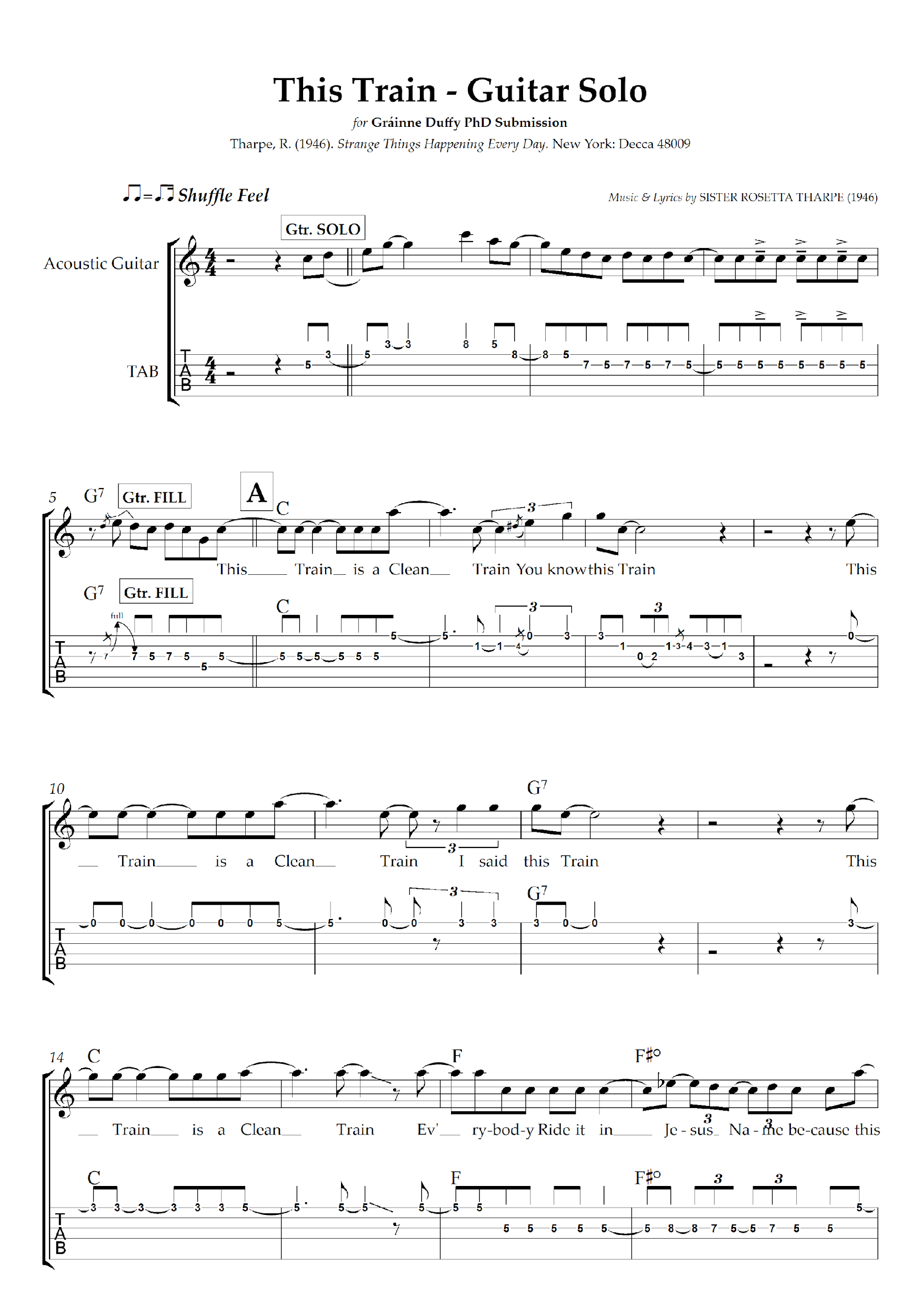 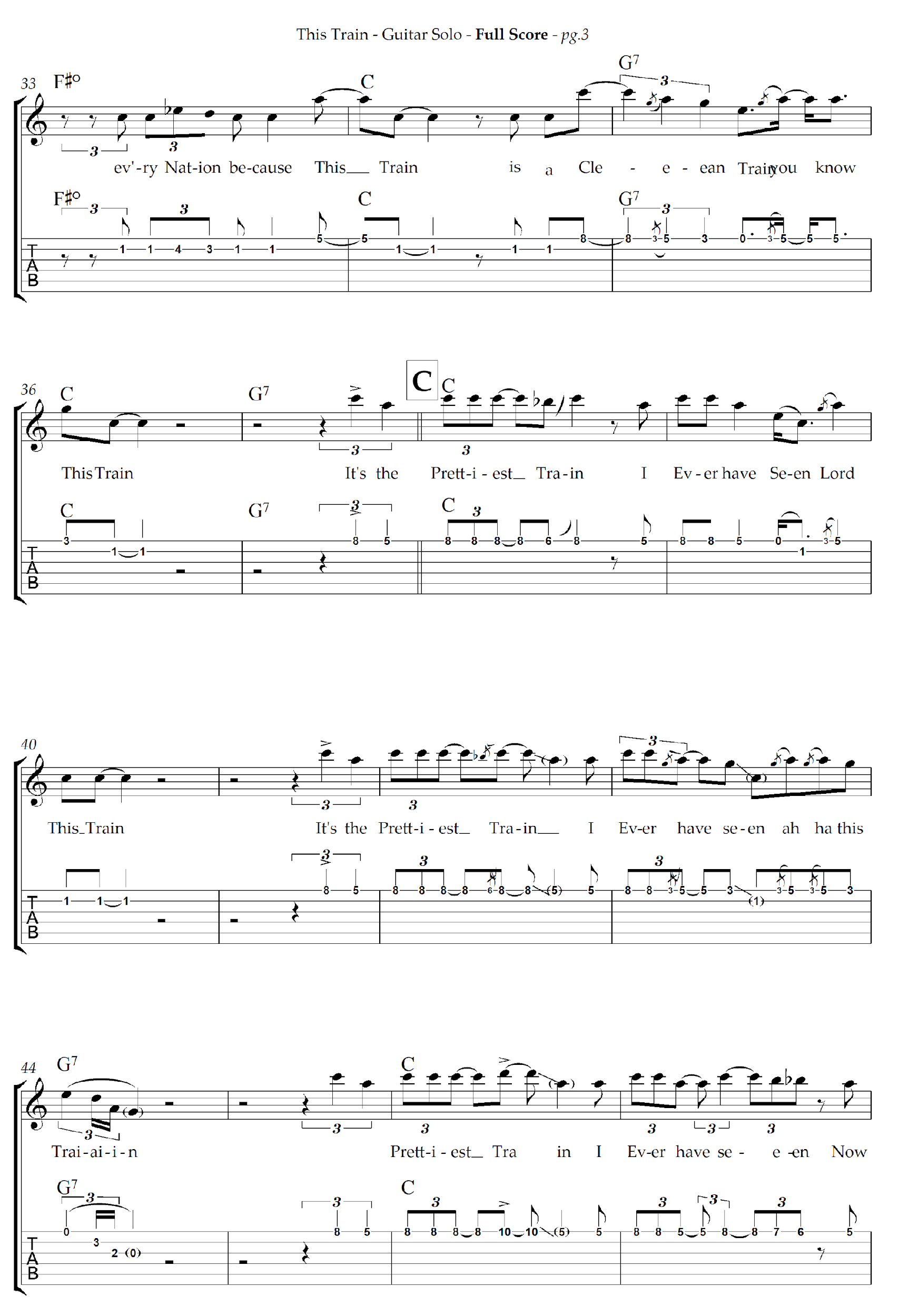 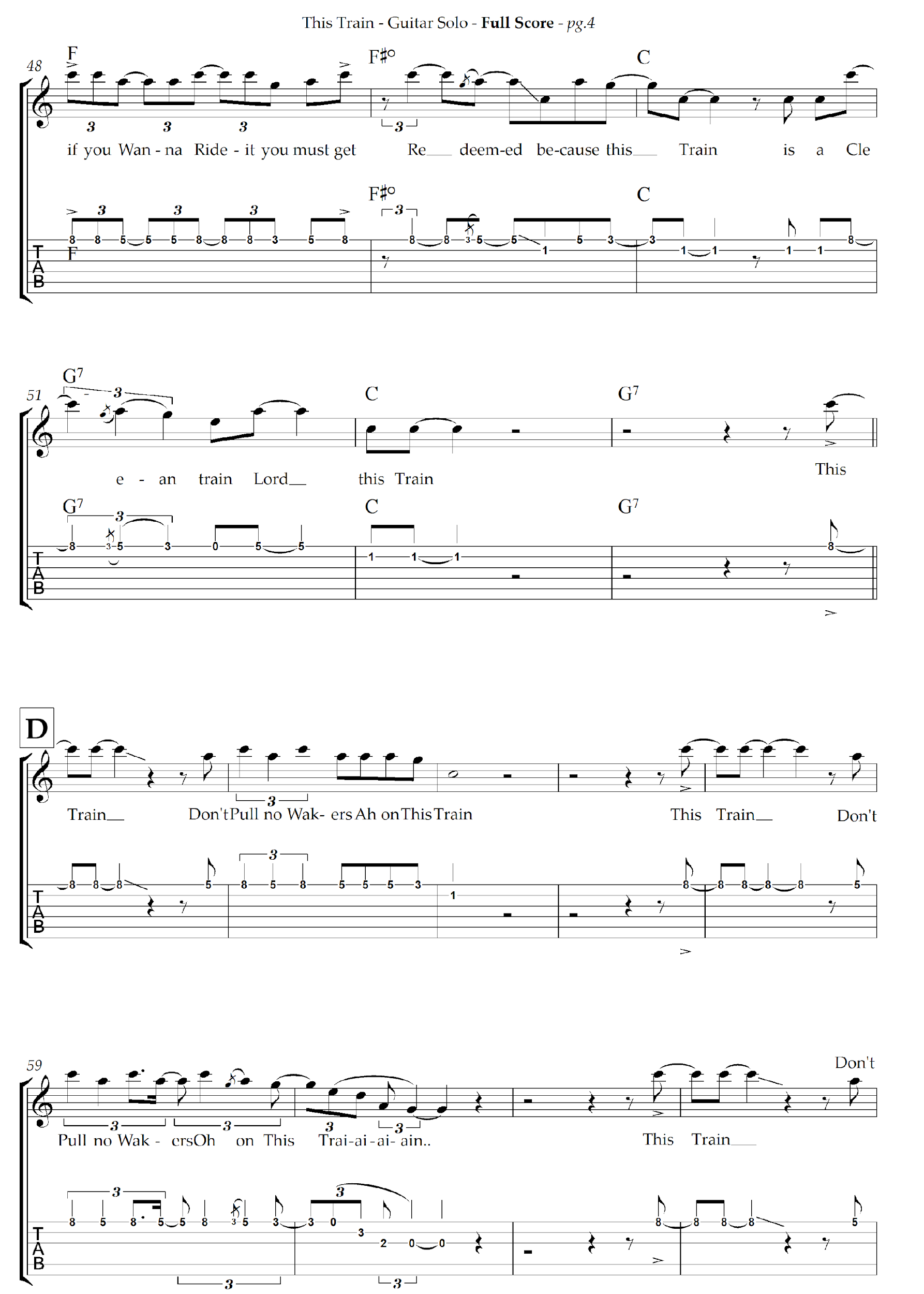 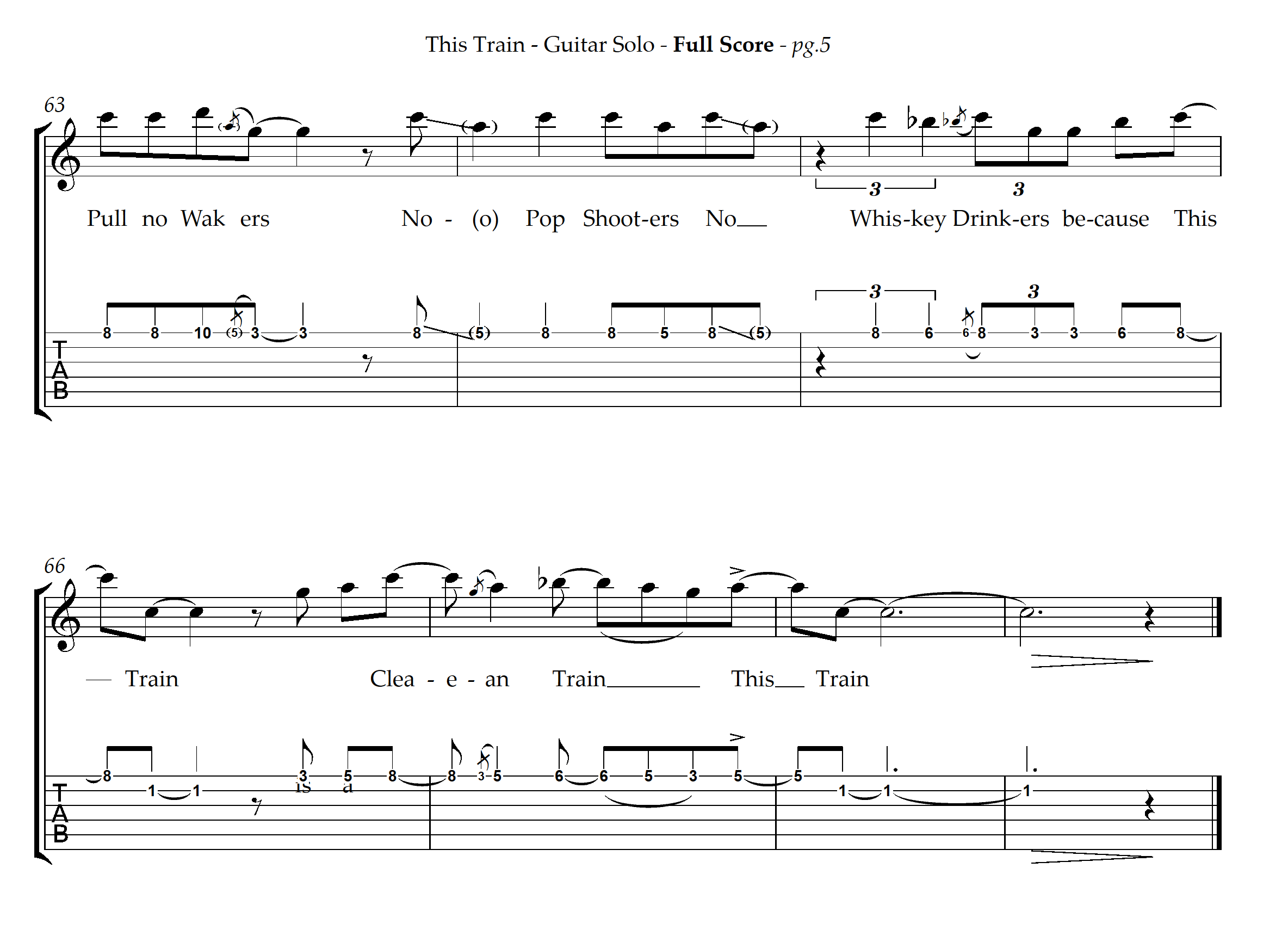 ‘Rock Me’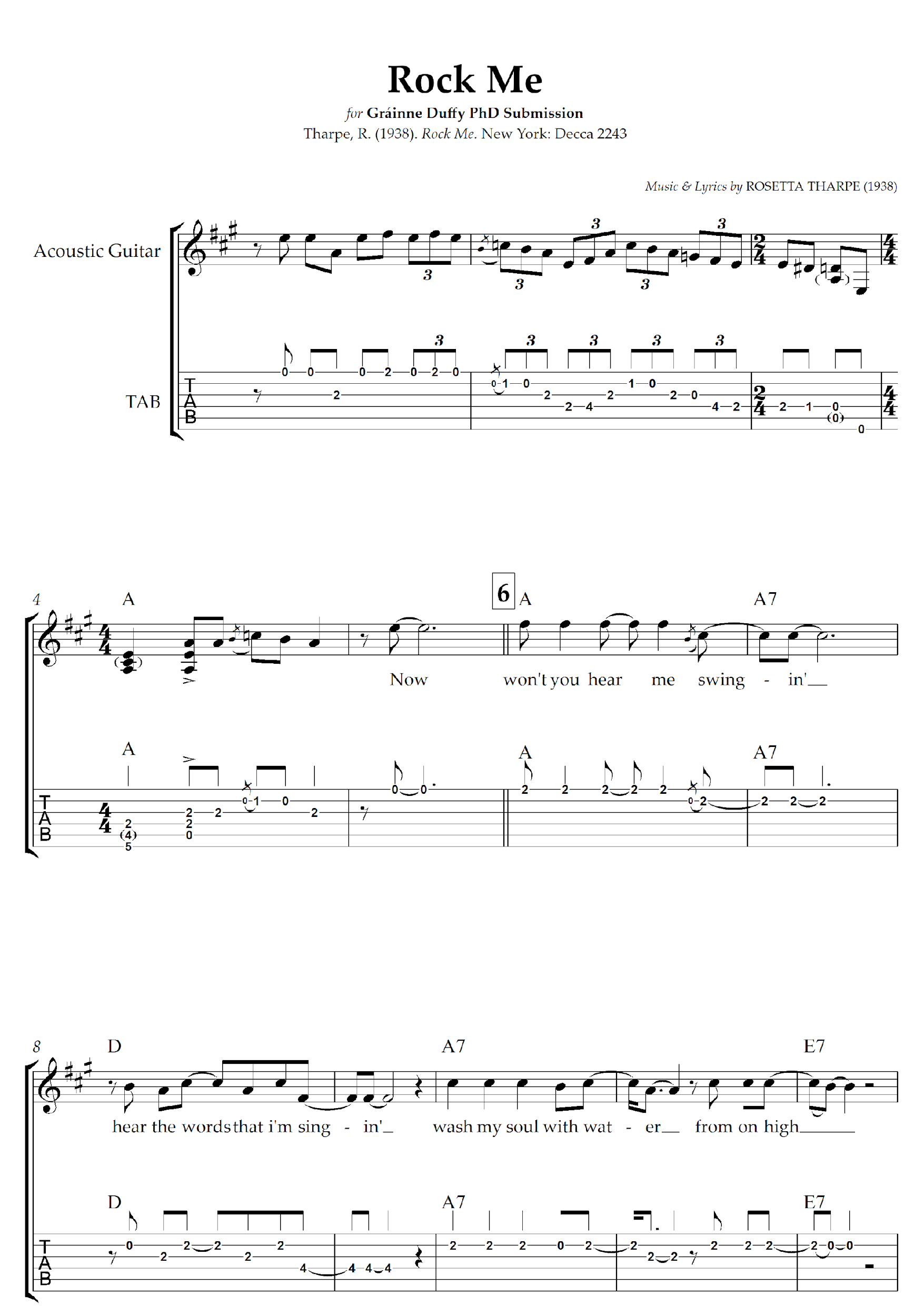 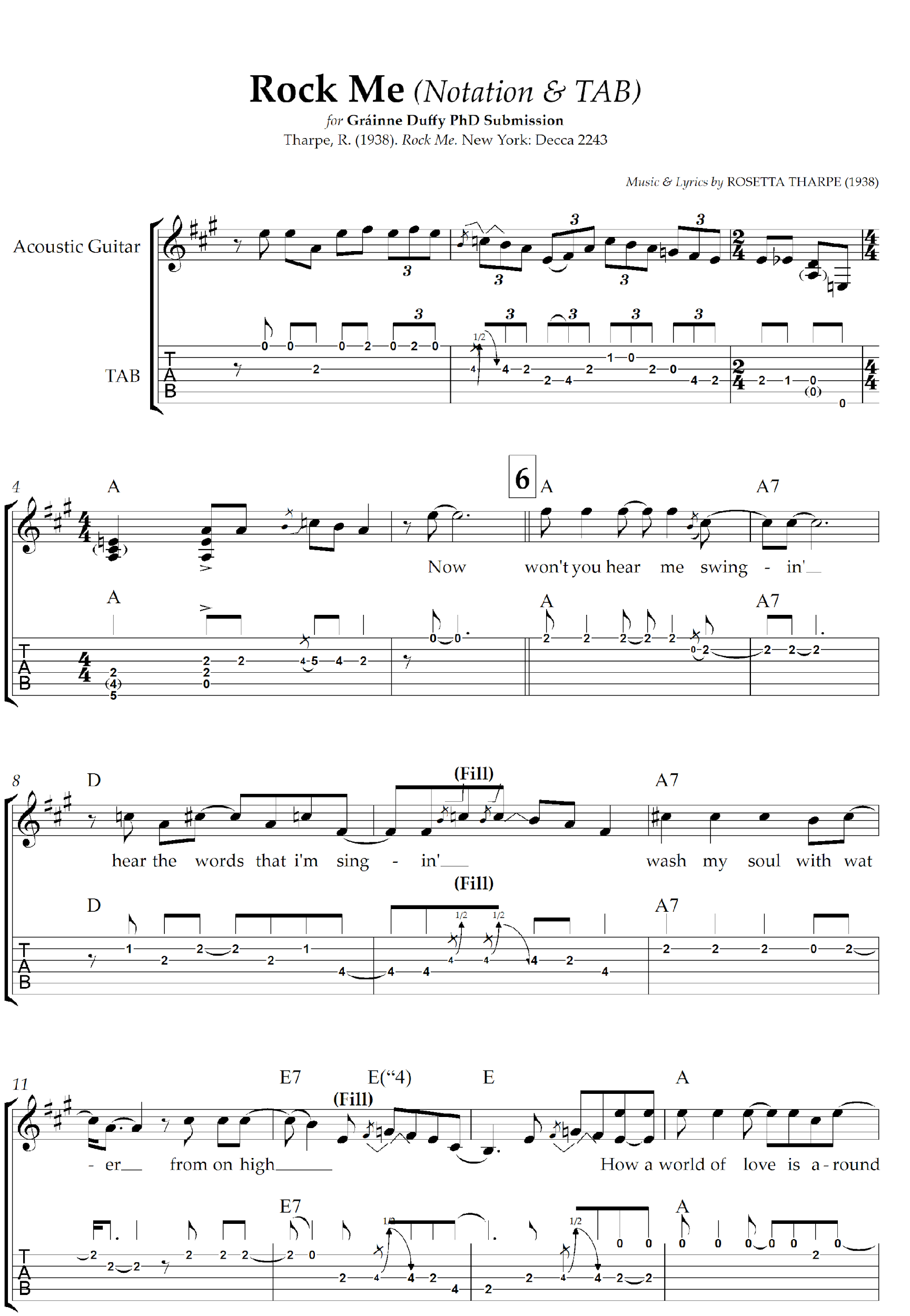 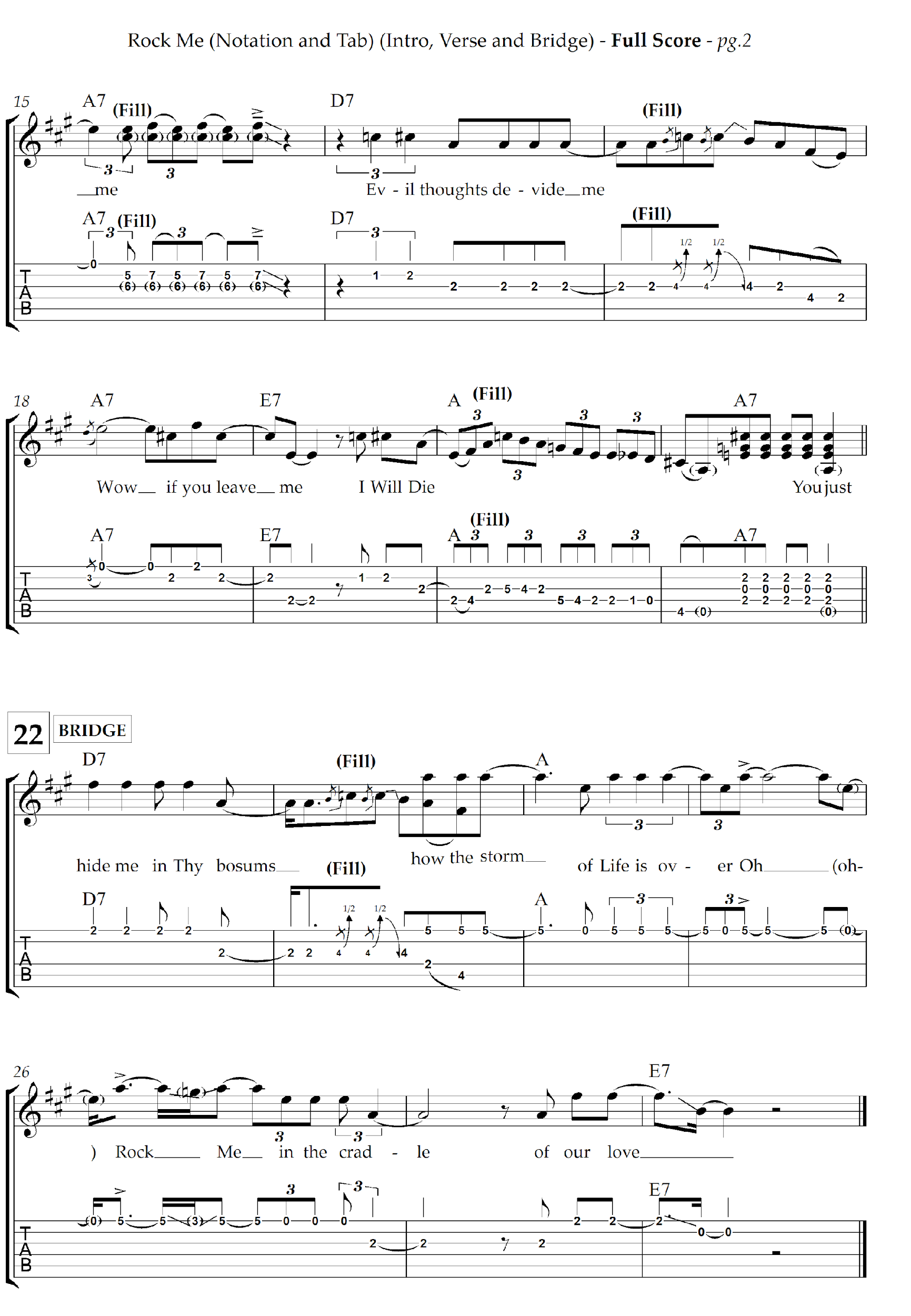 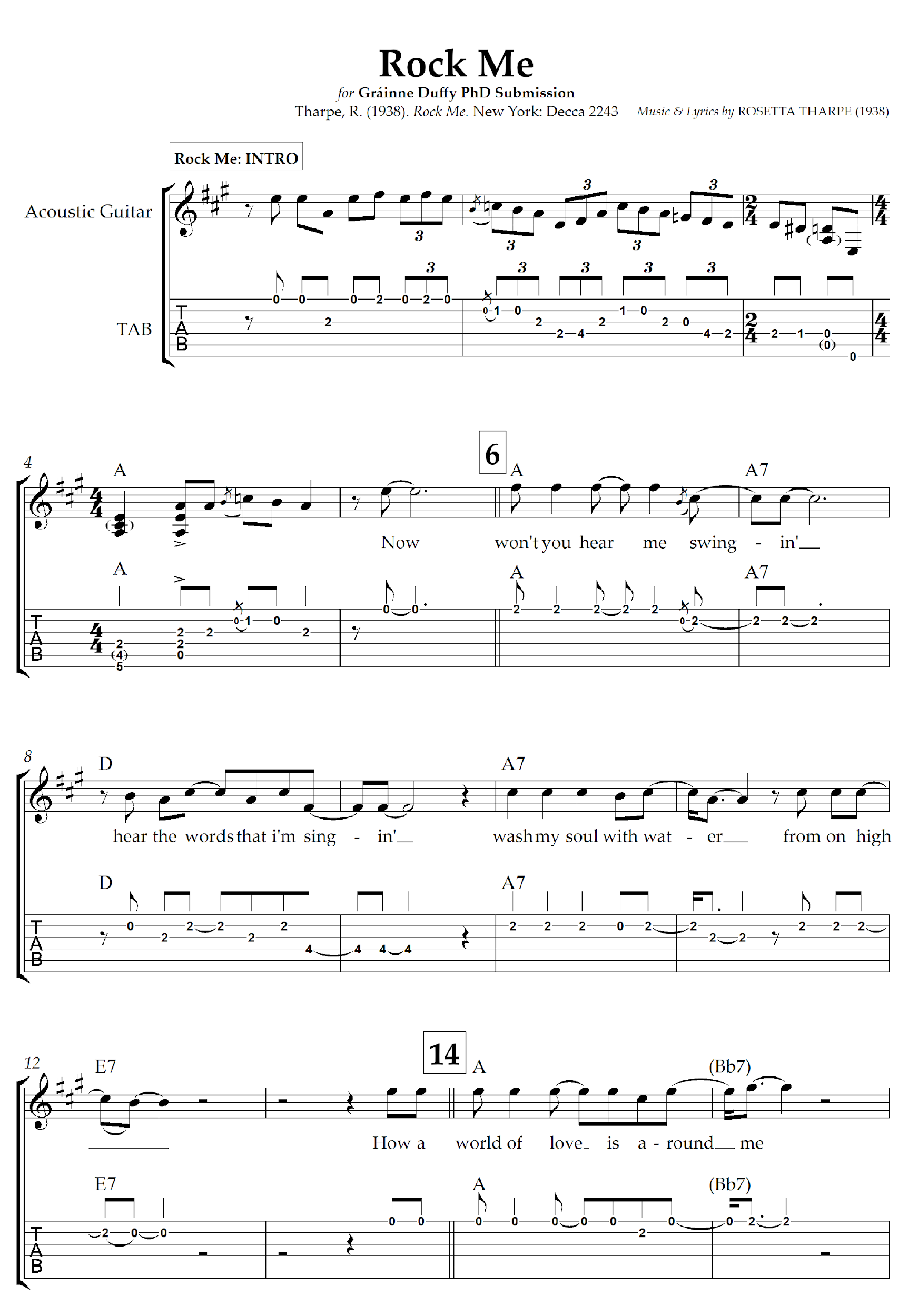 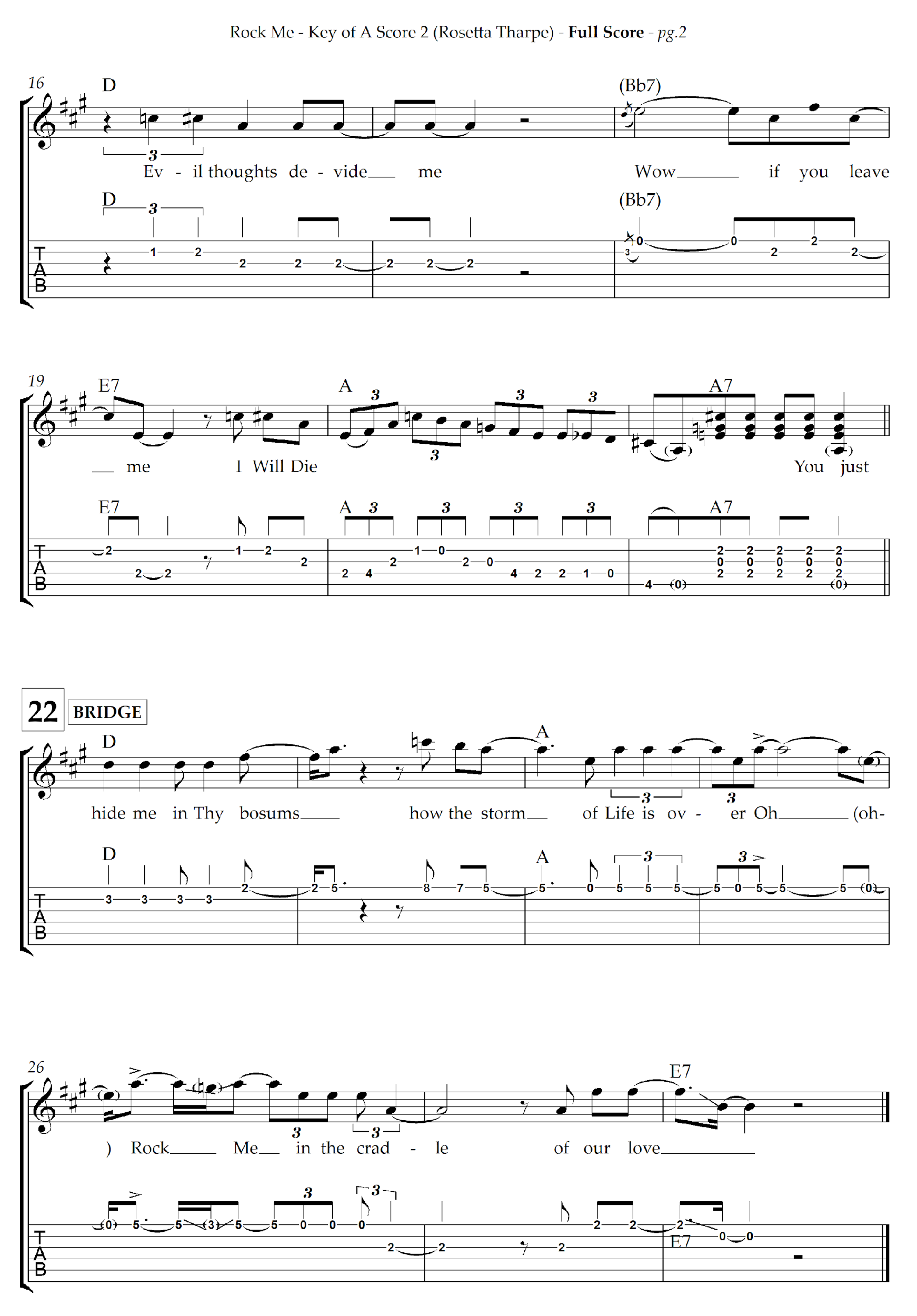 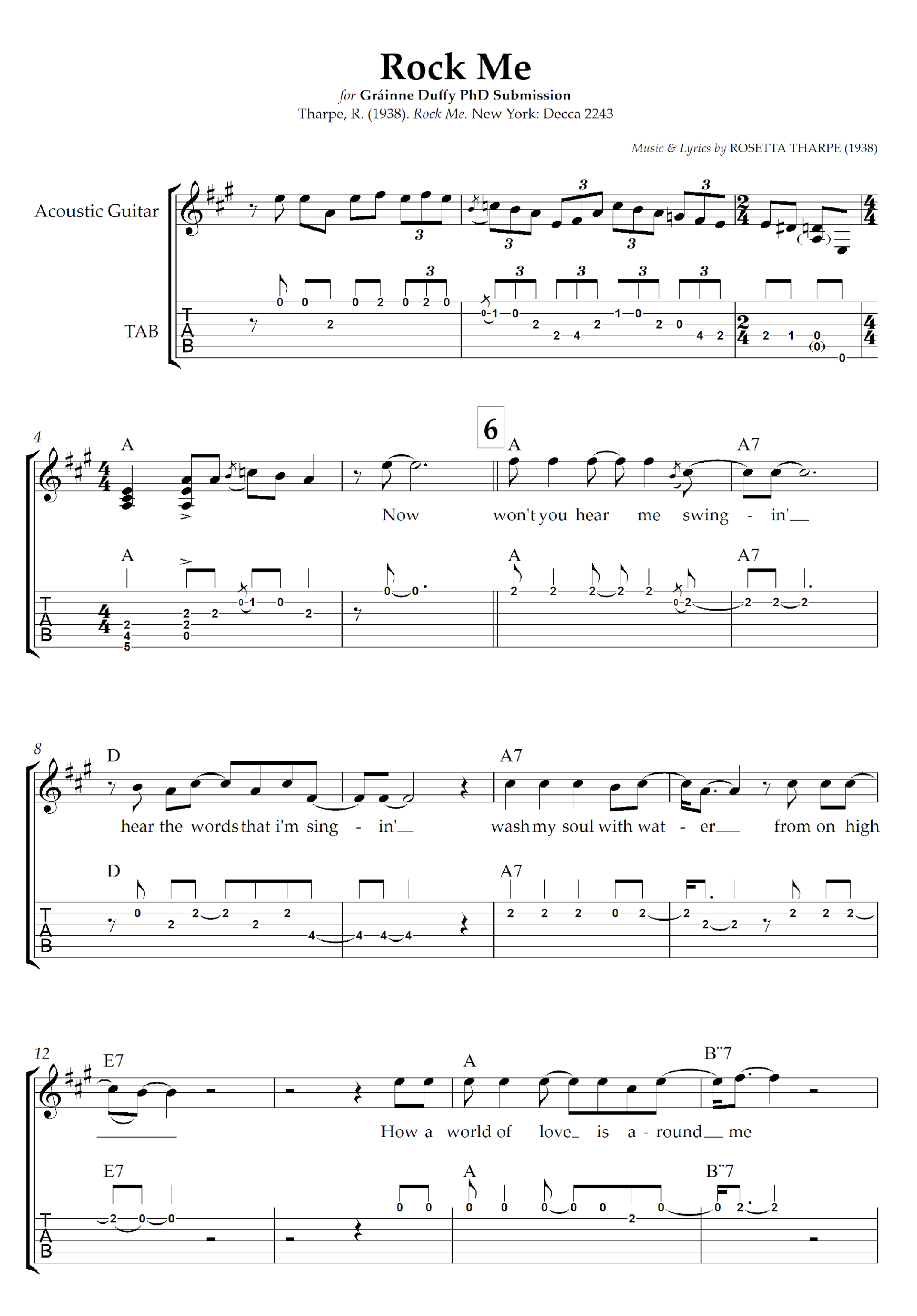 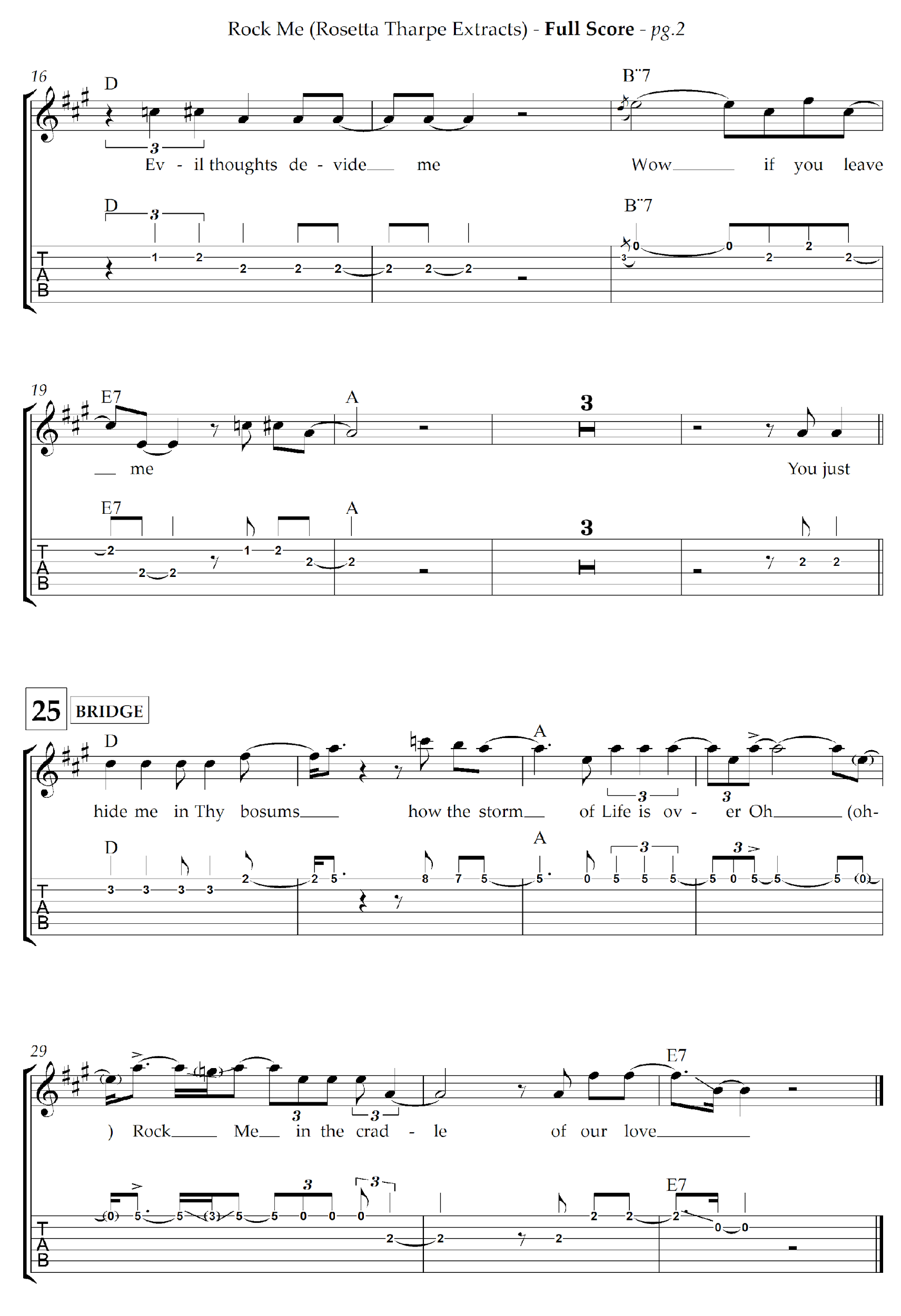 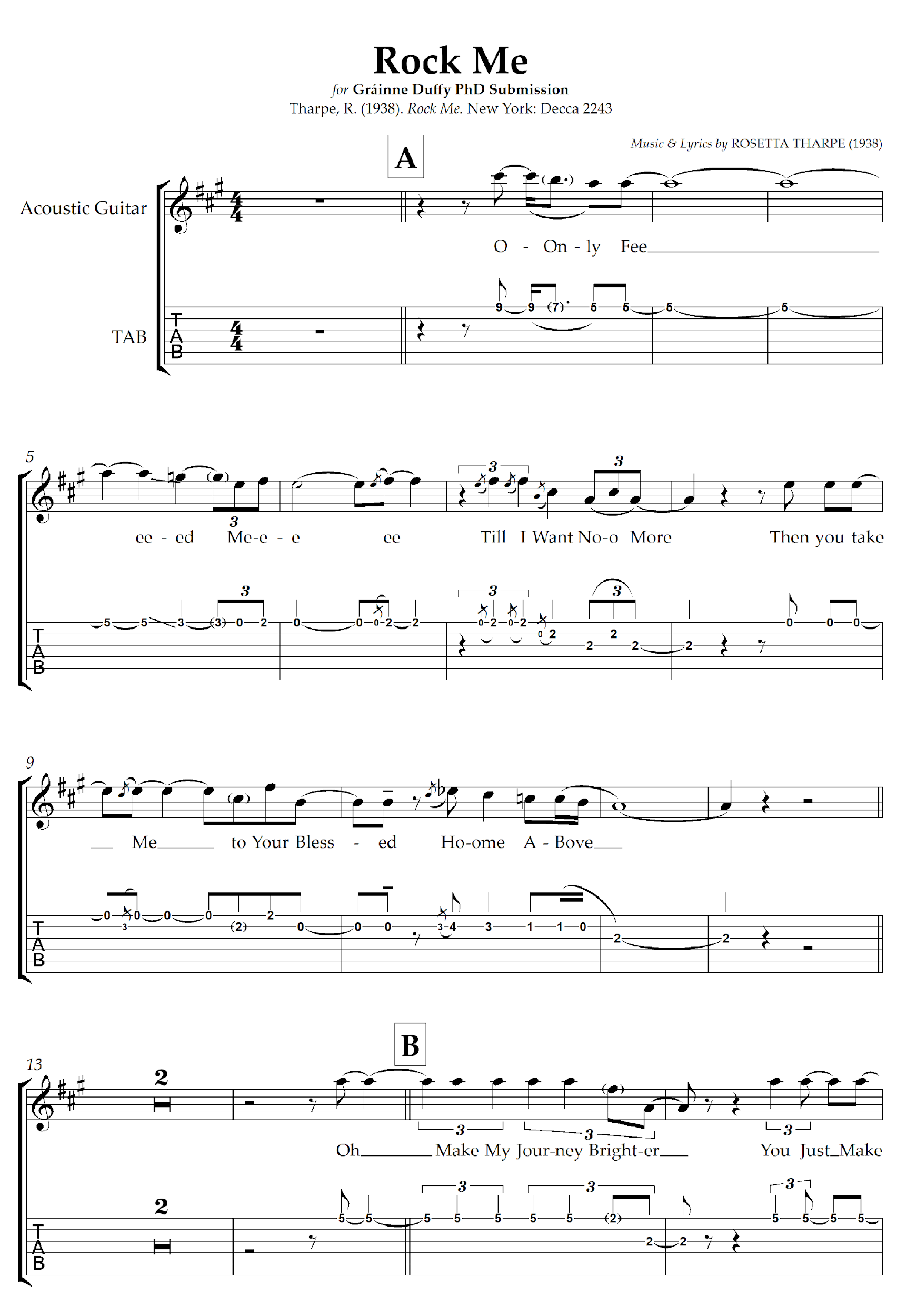 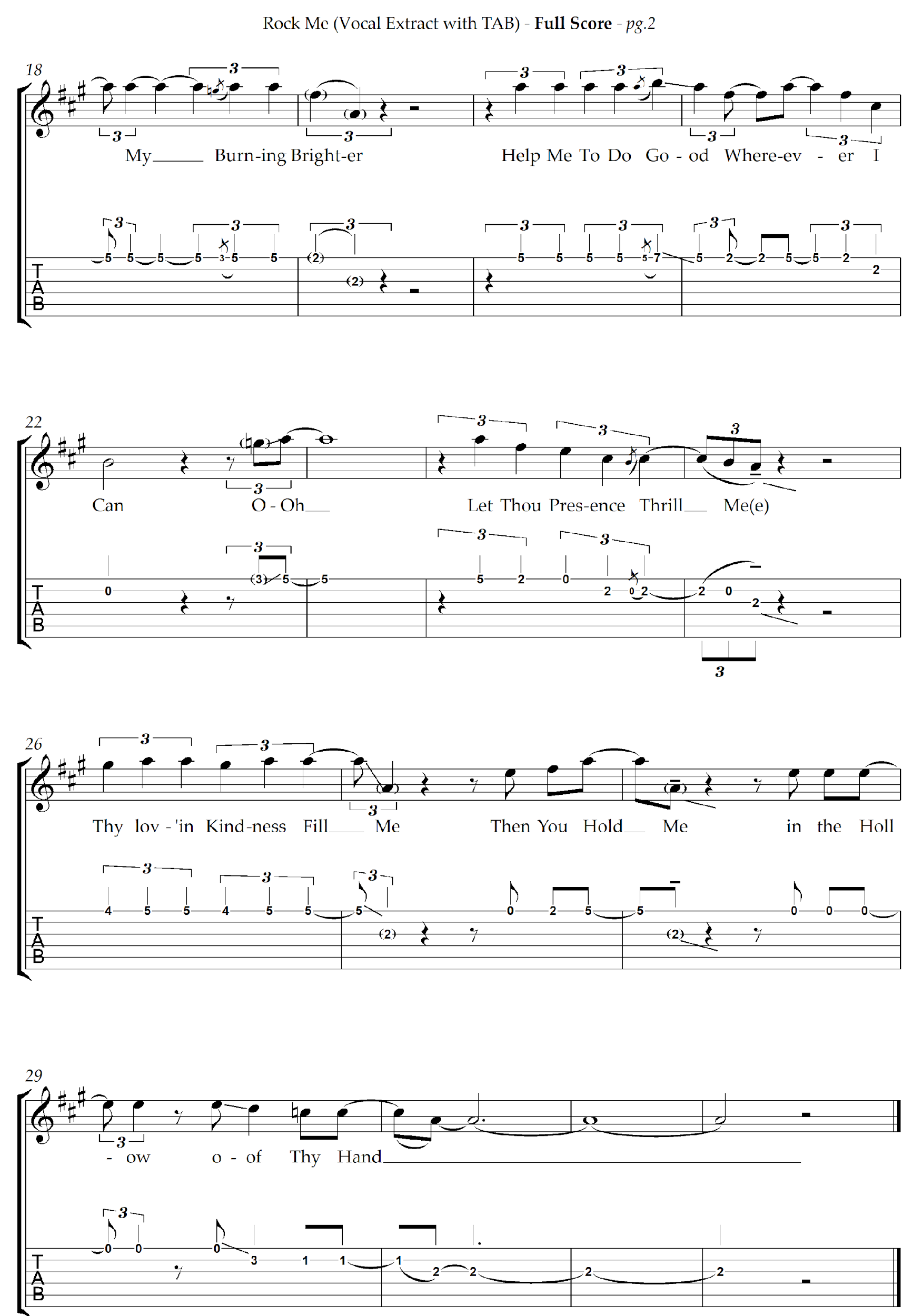 ‘Strange Things Happening Everyday’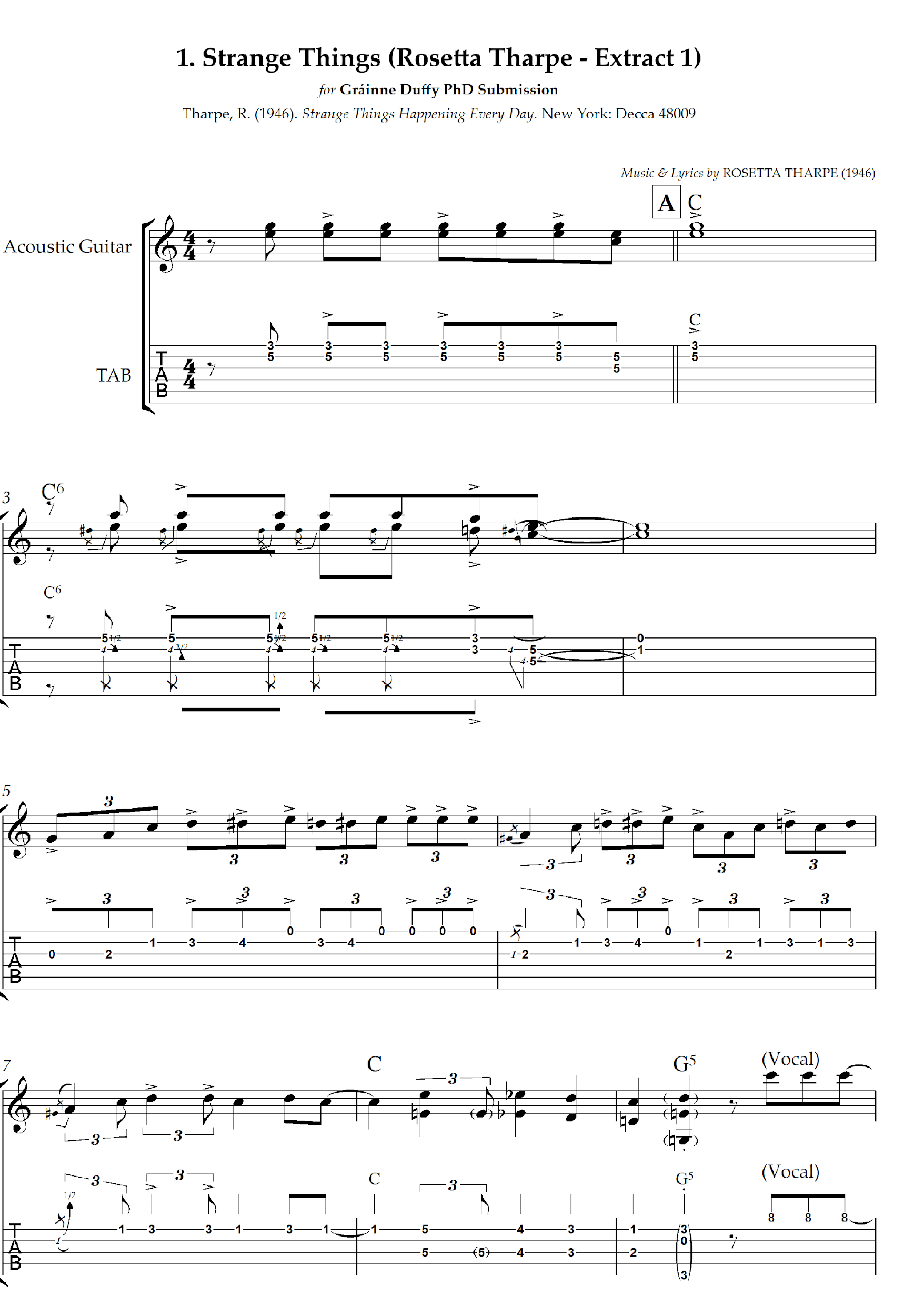 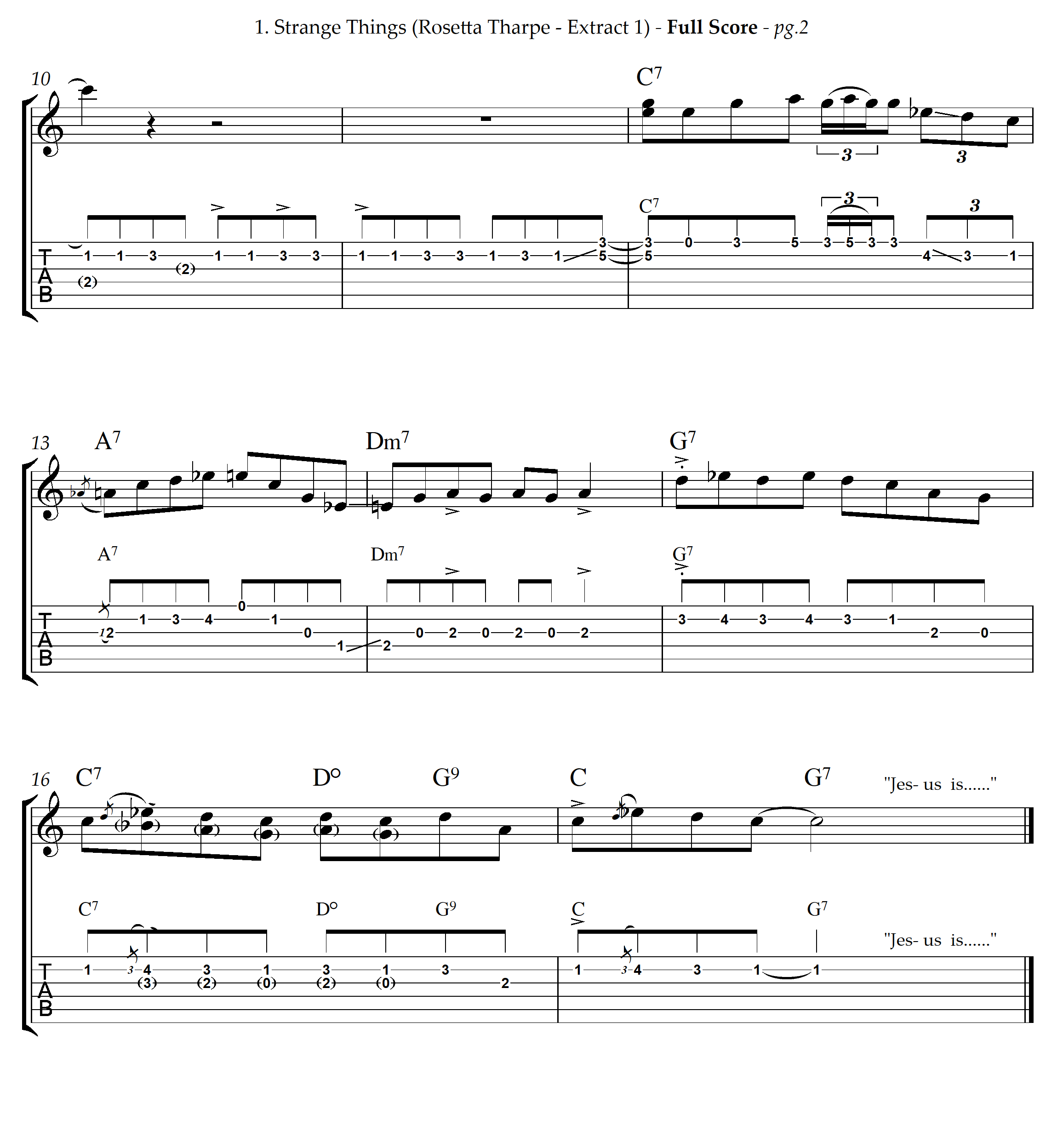 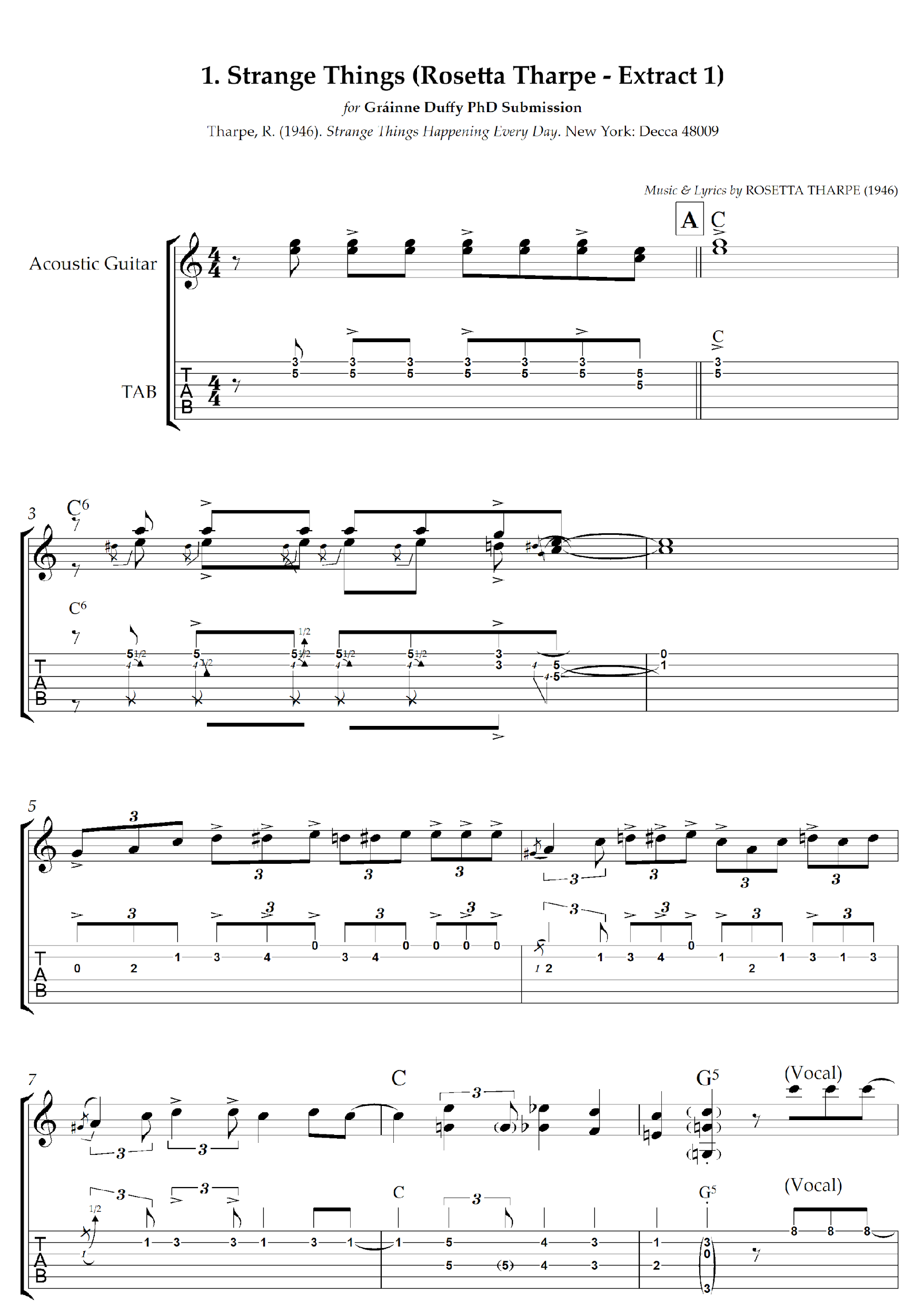 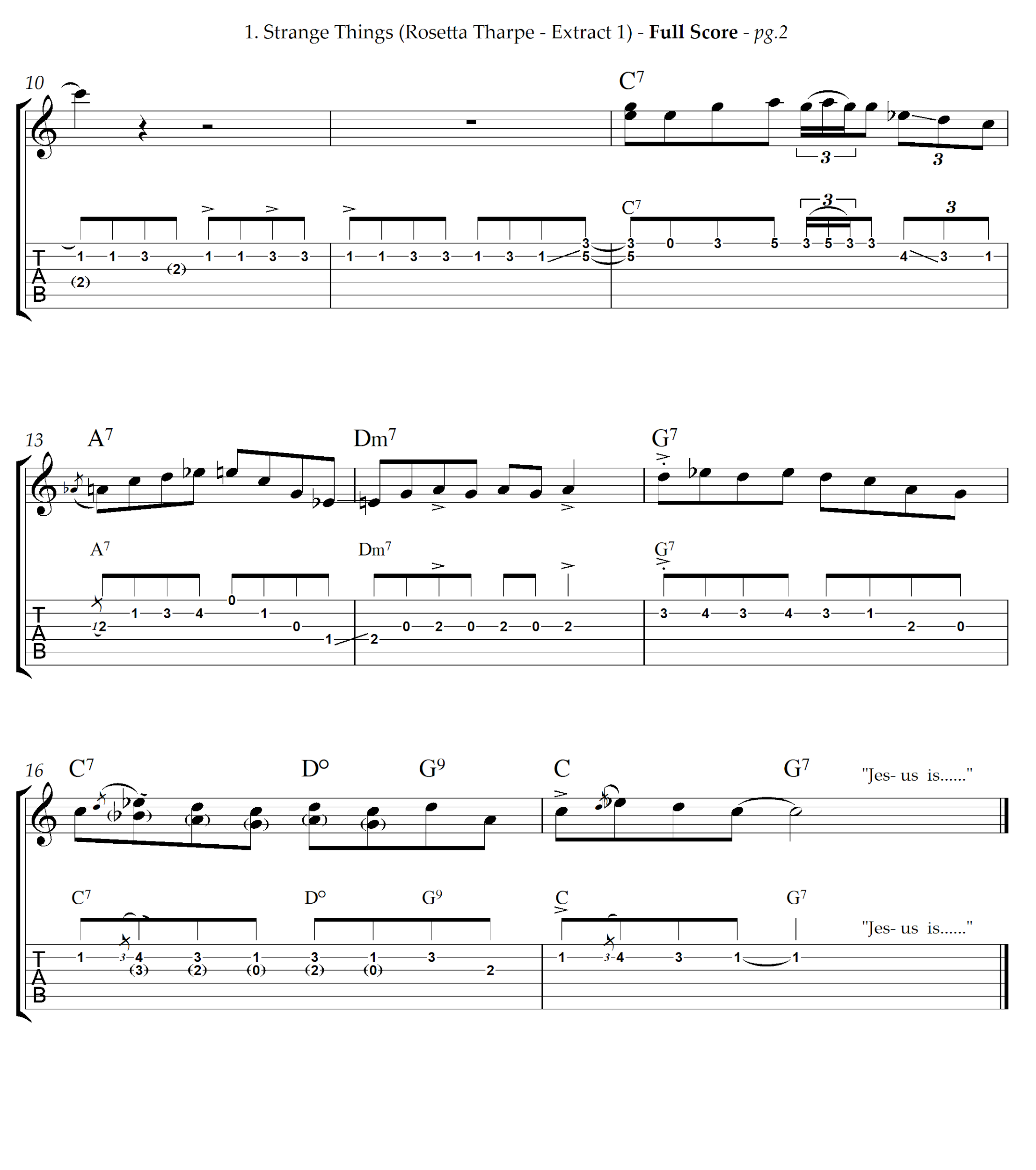 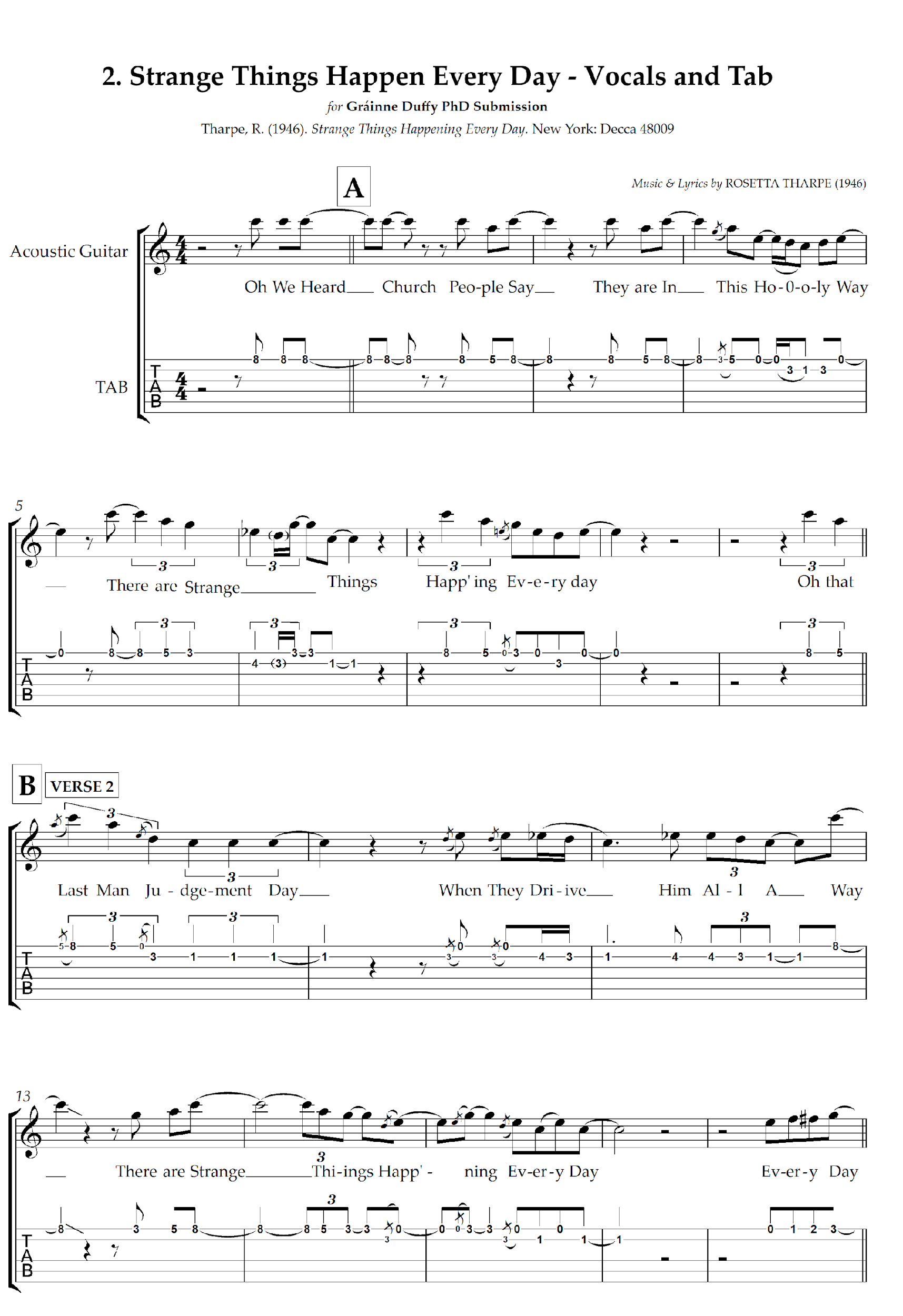 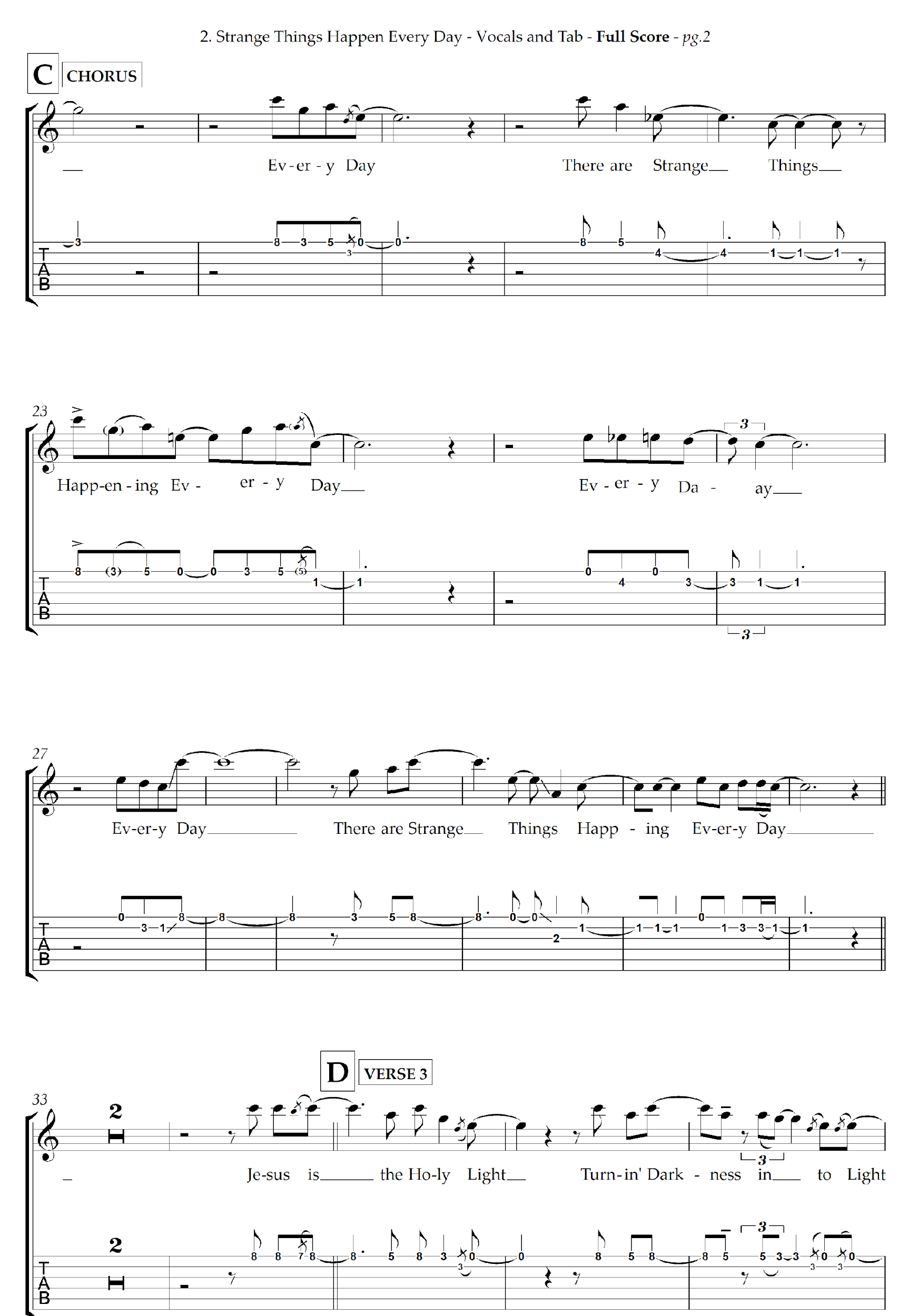 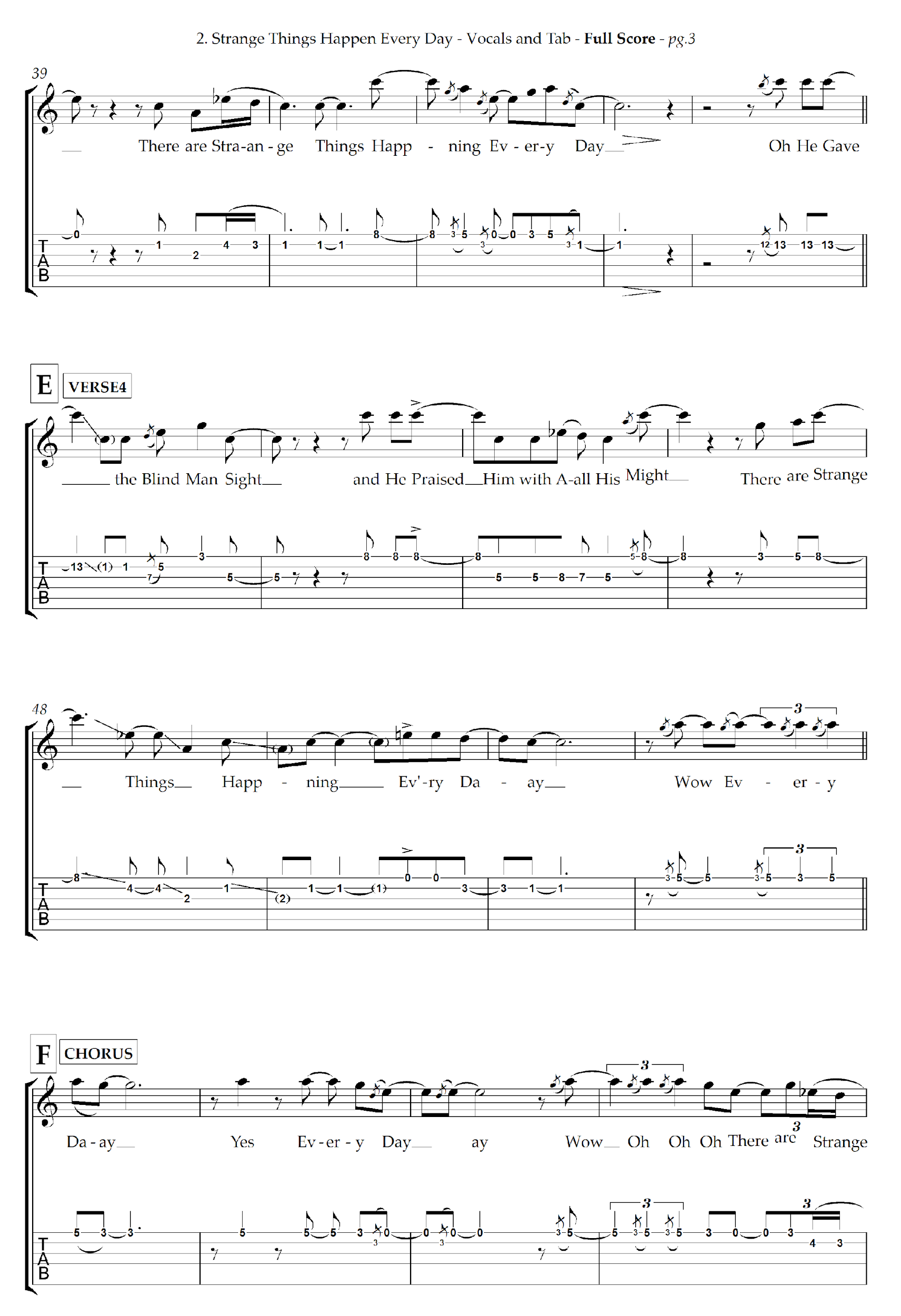 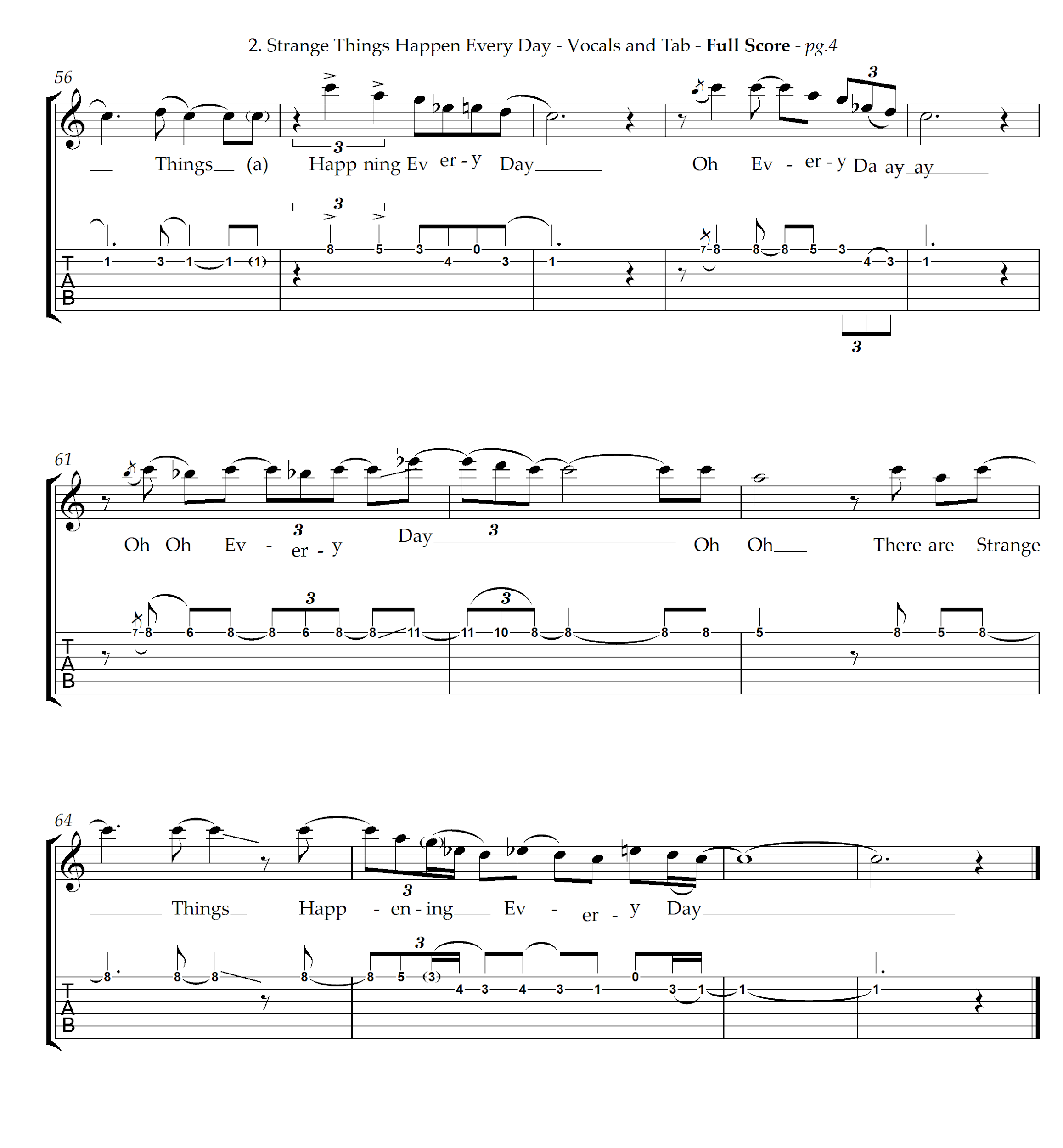 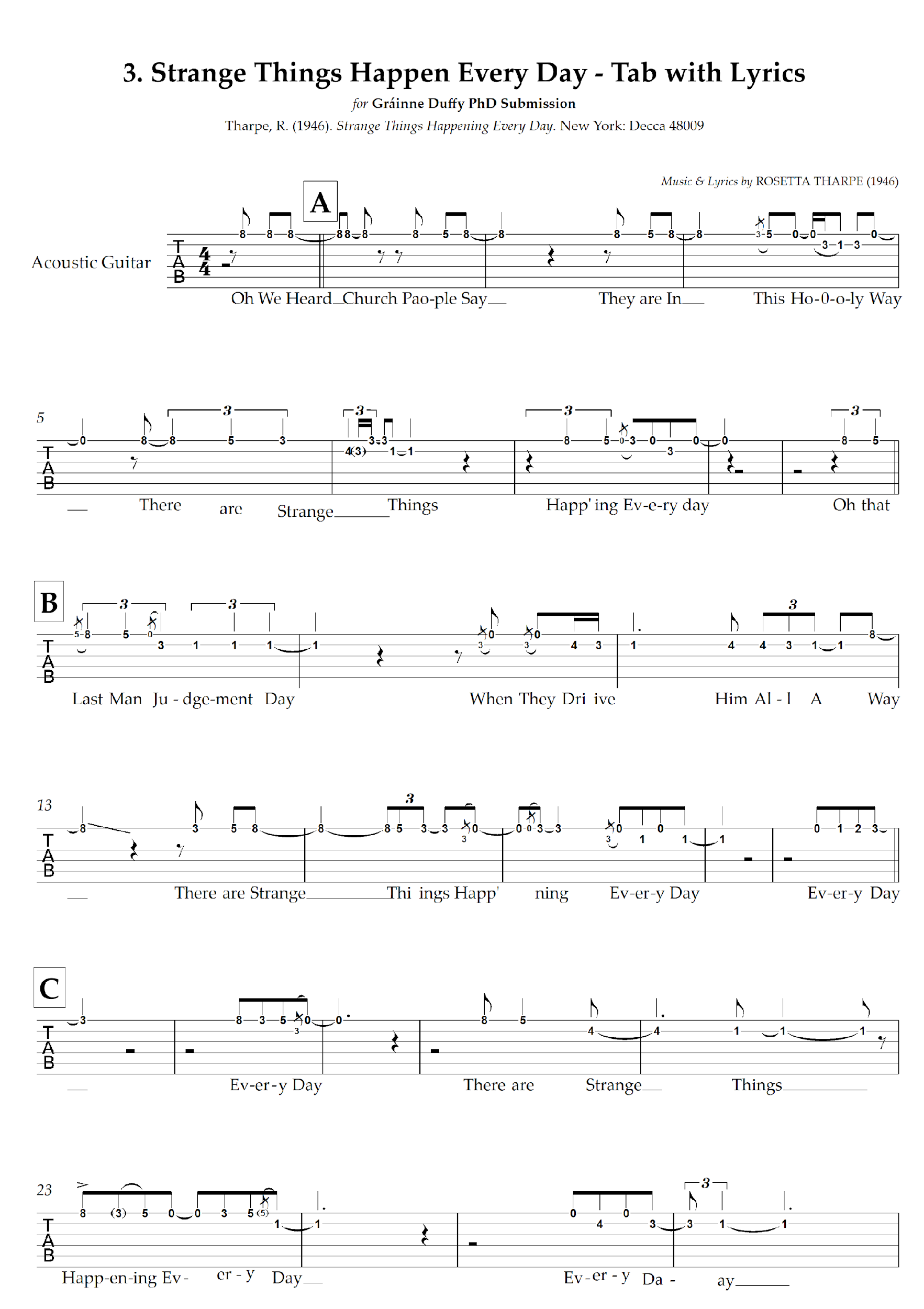 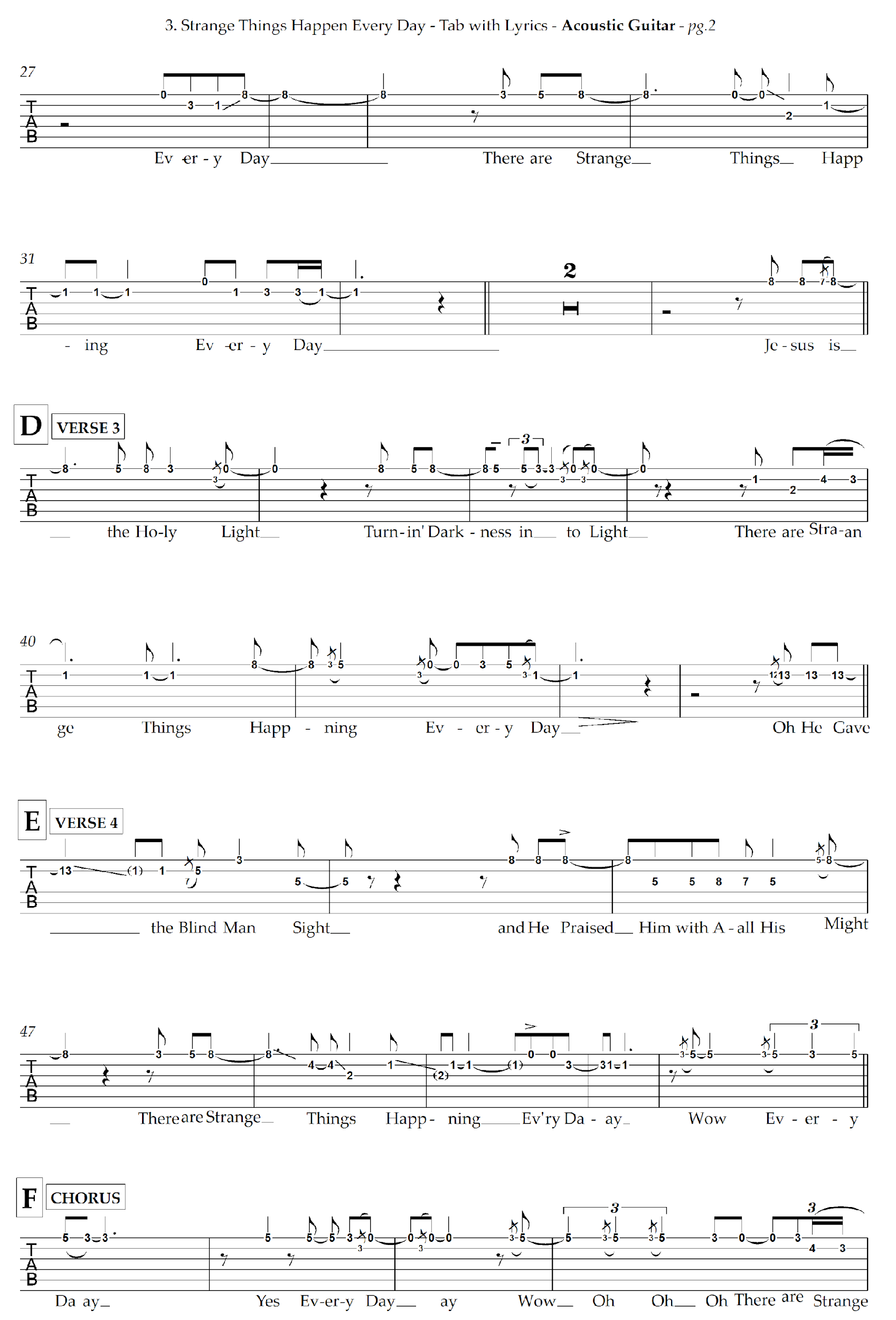 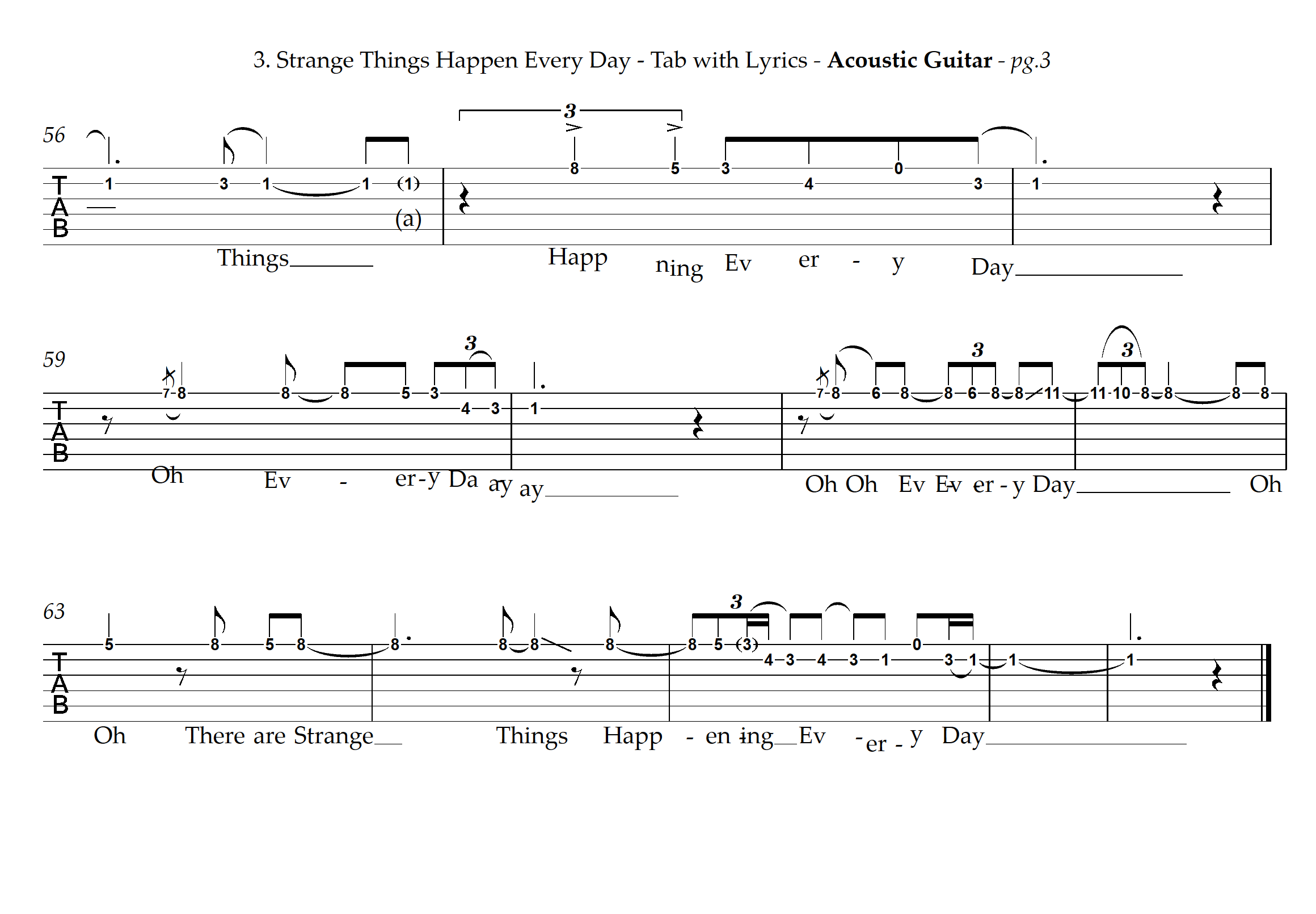 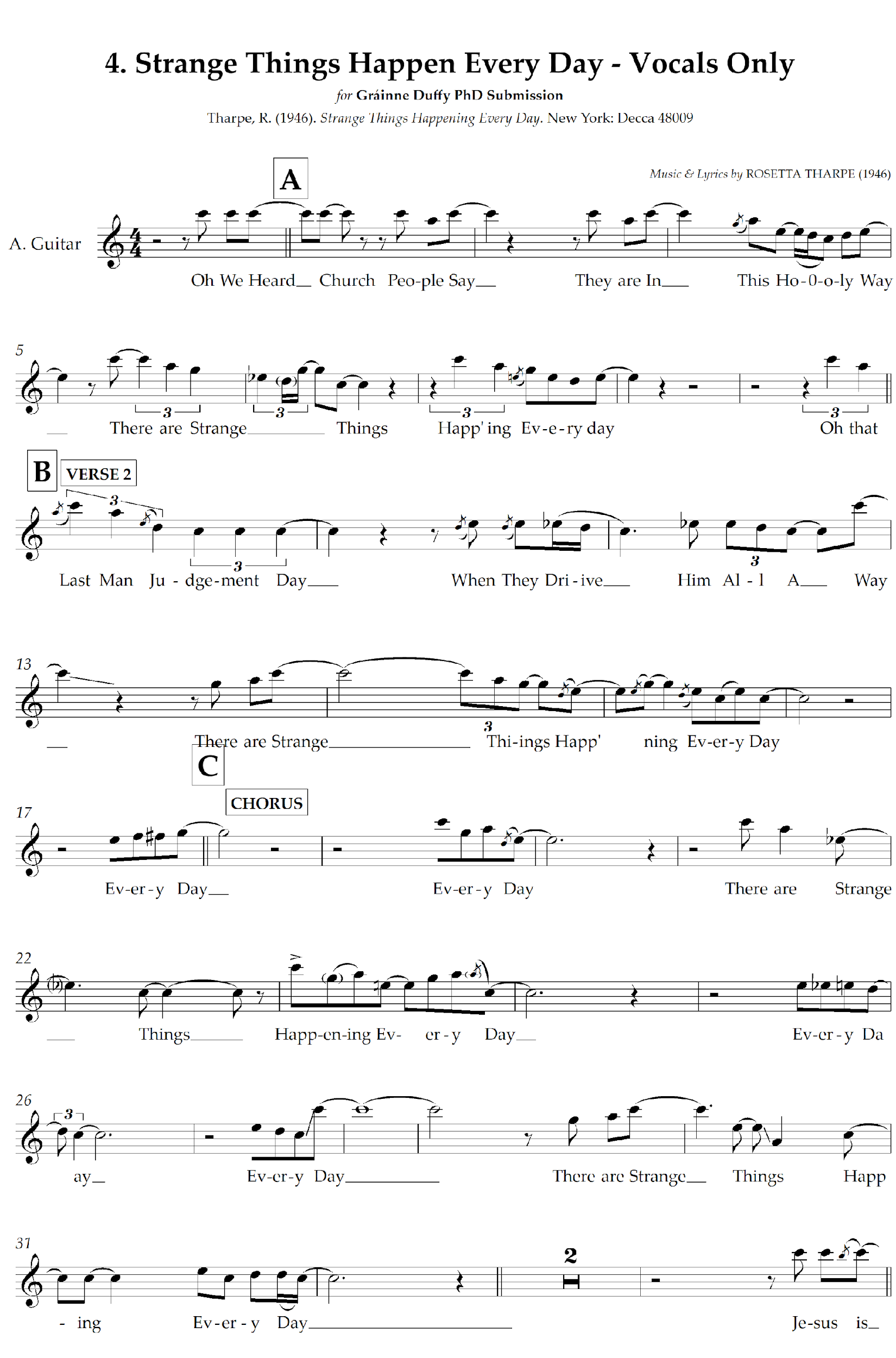 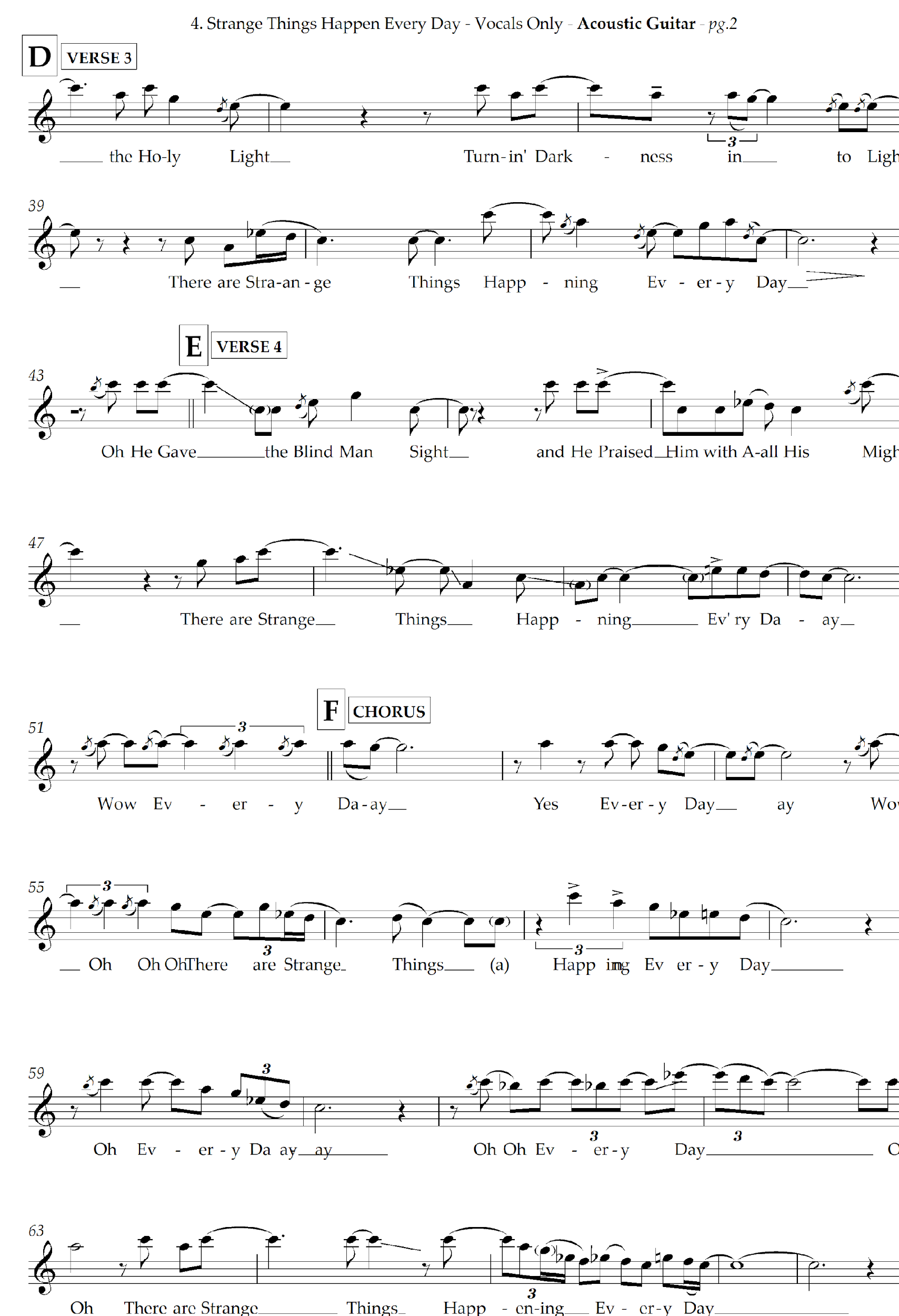 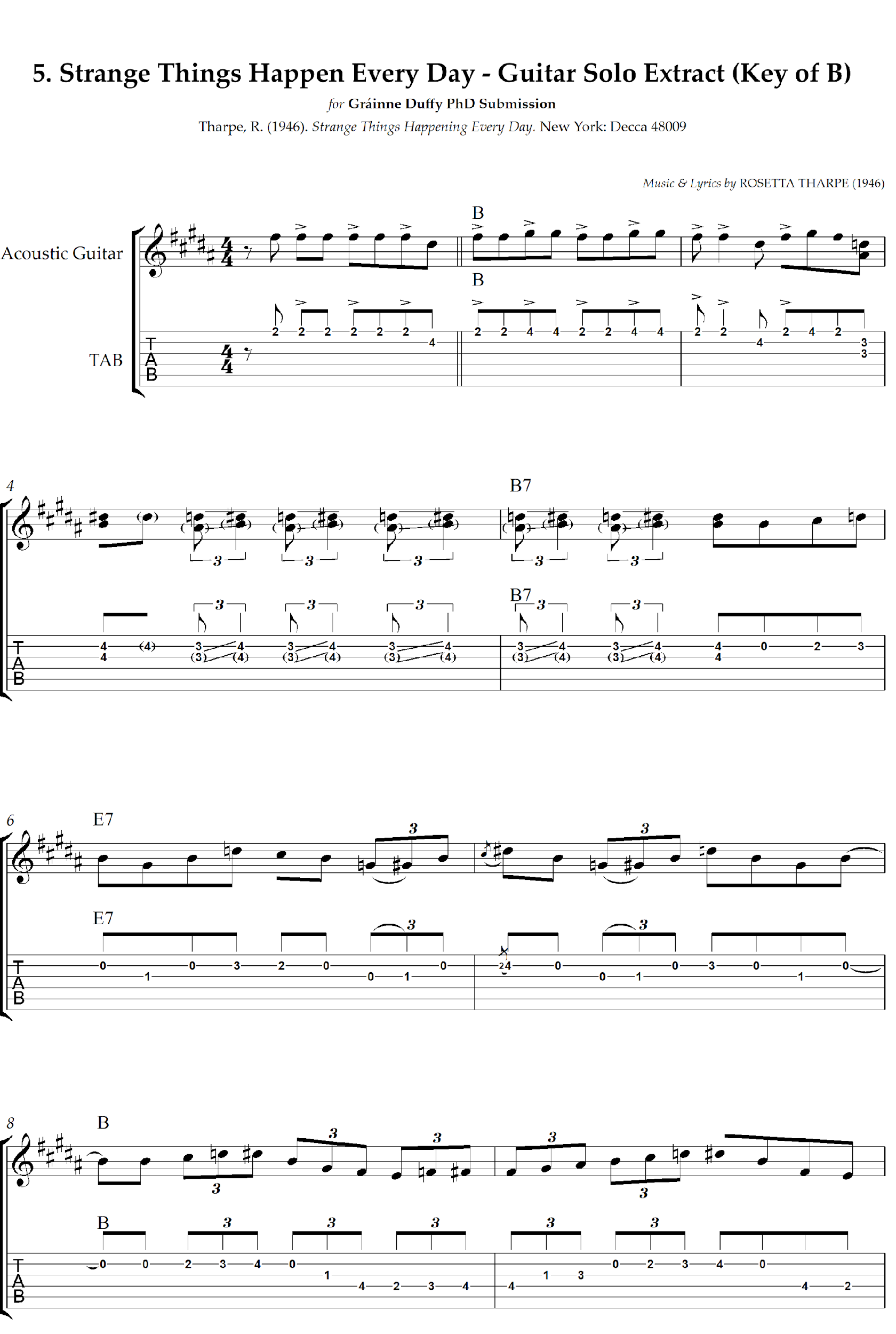 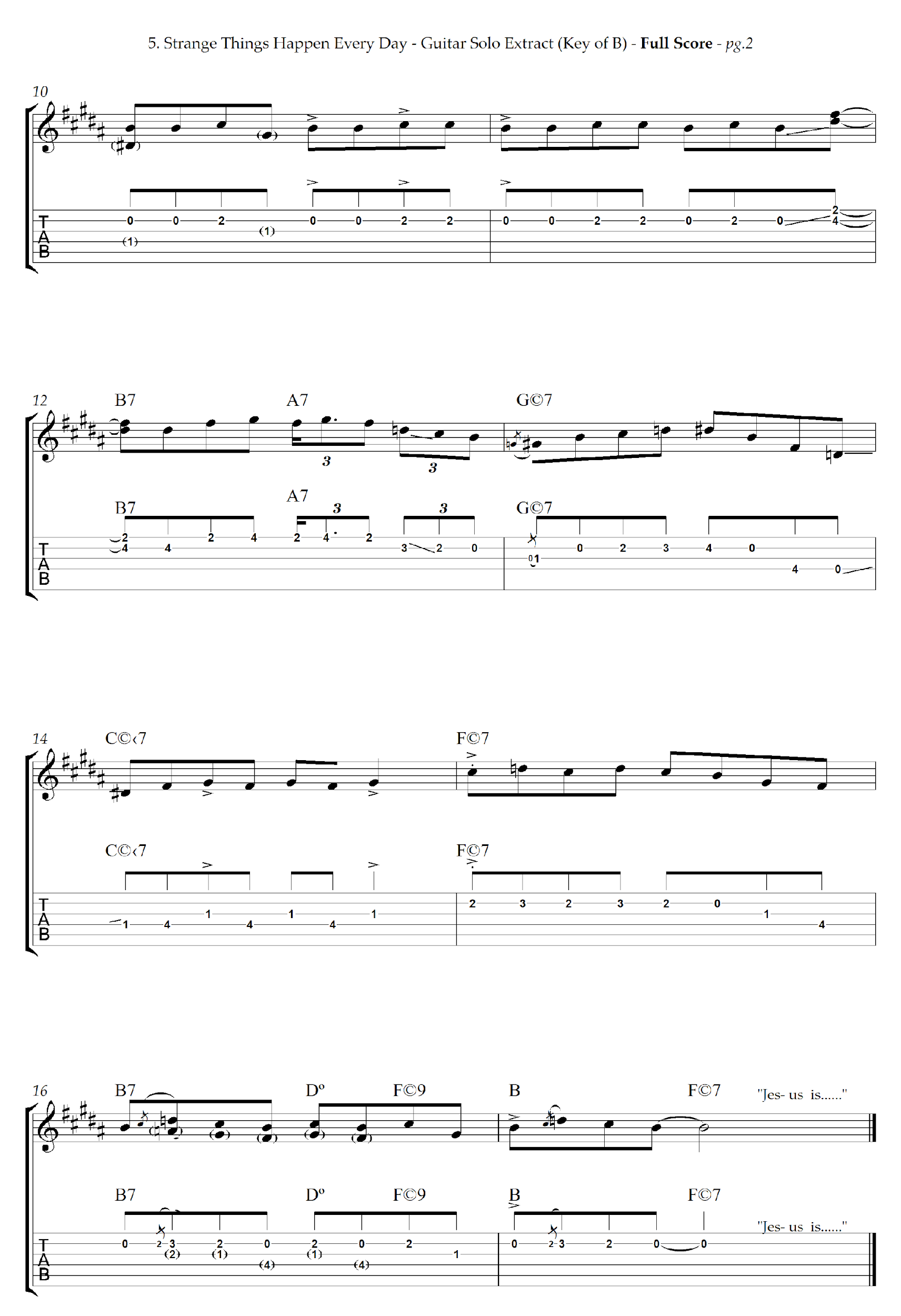 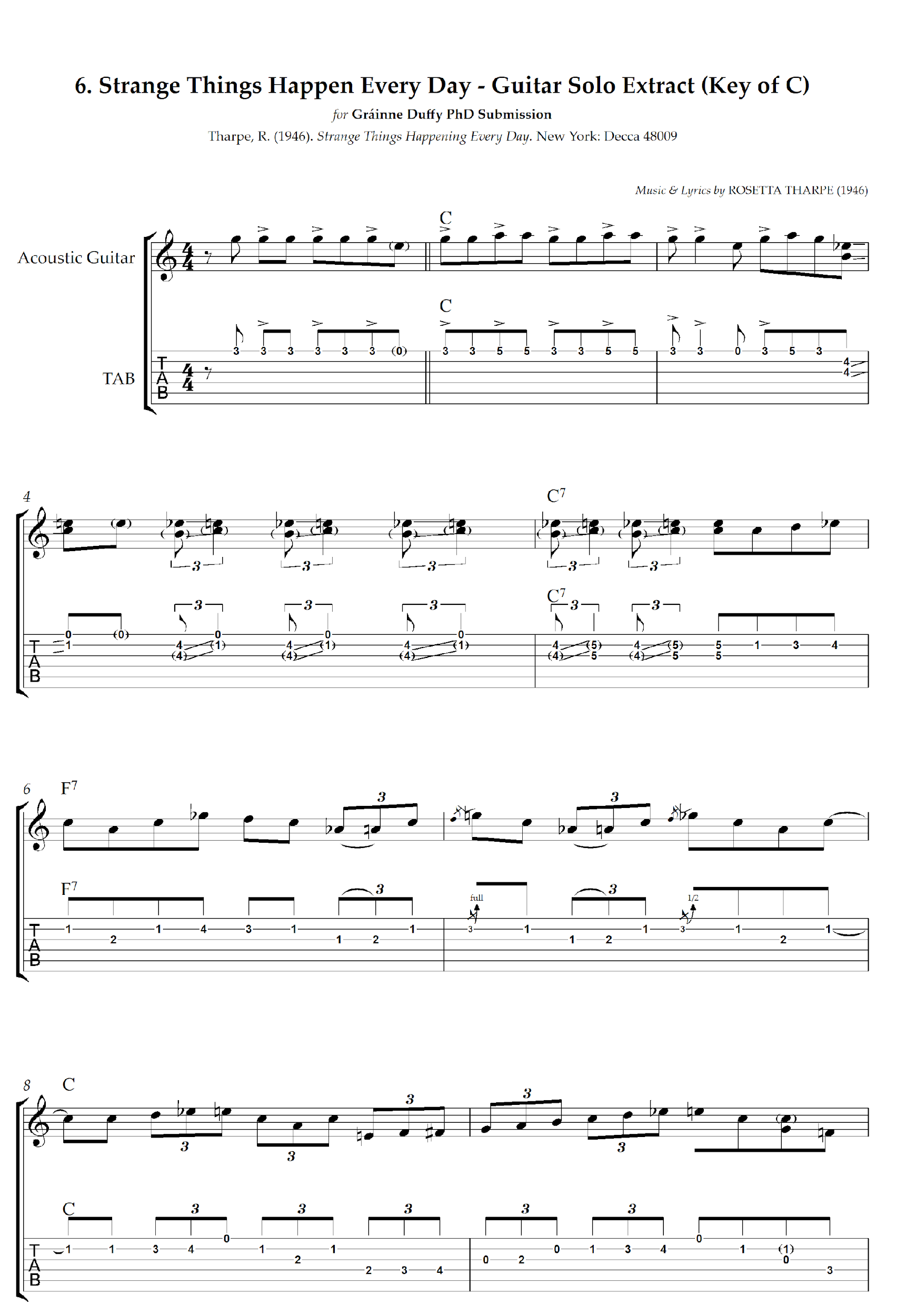 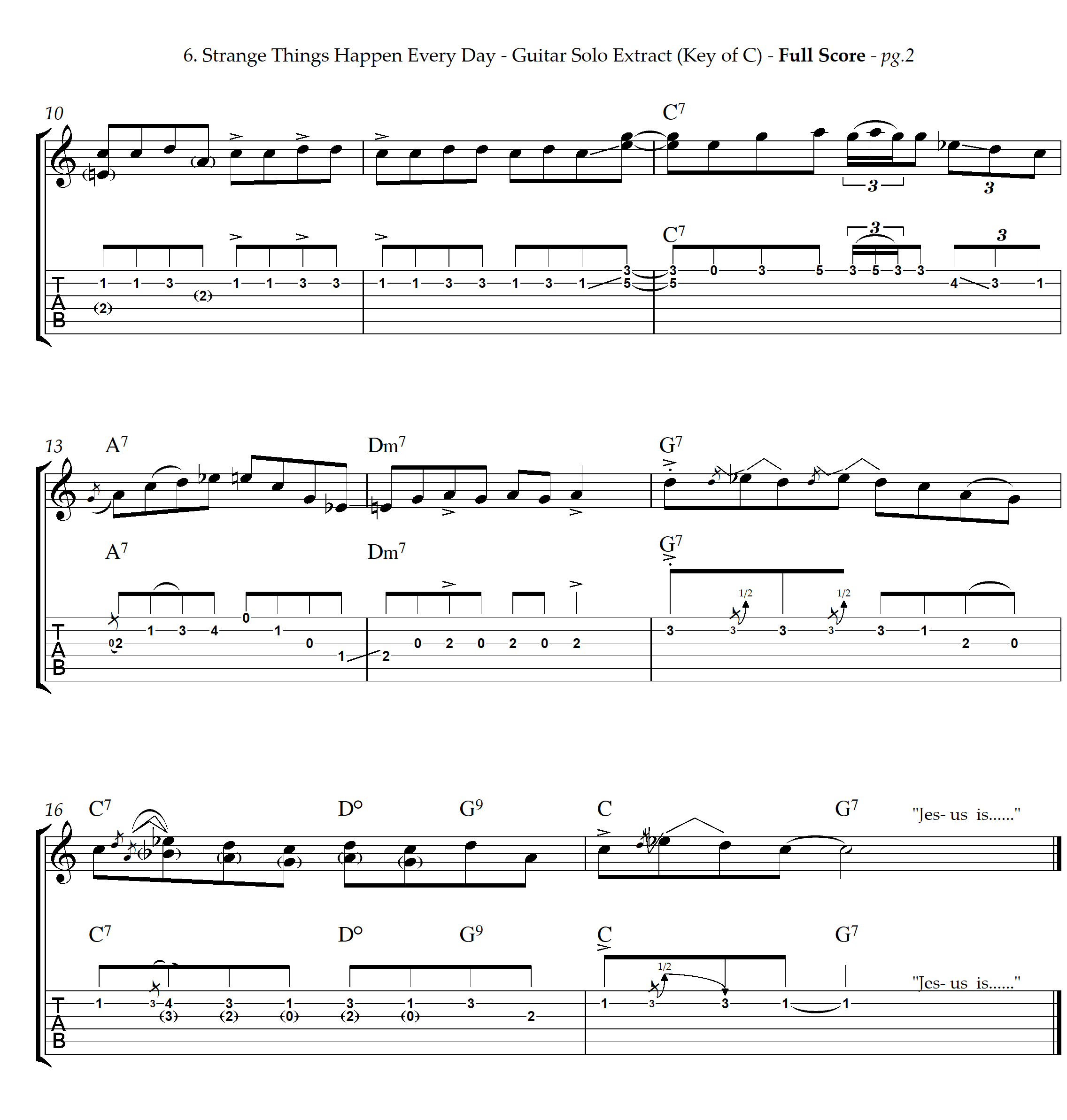 Bonnie Raitt‘Love Me Like A Man’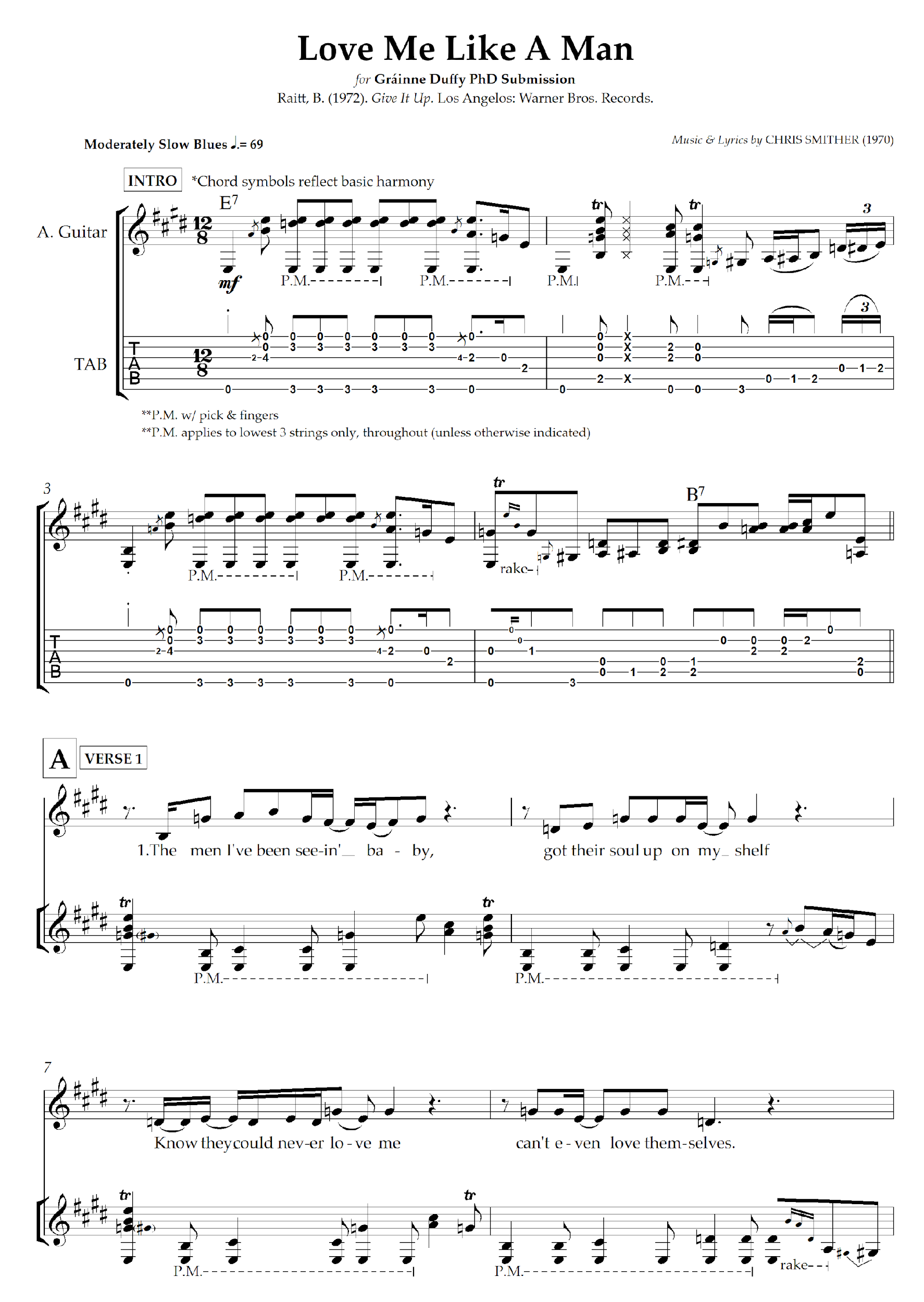 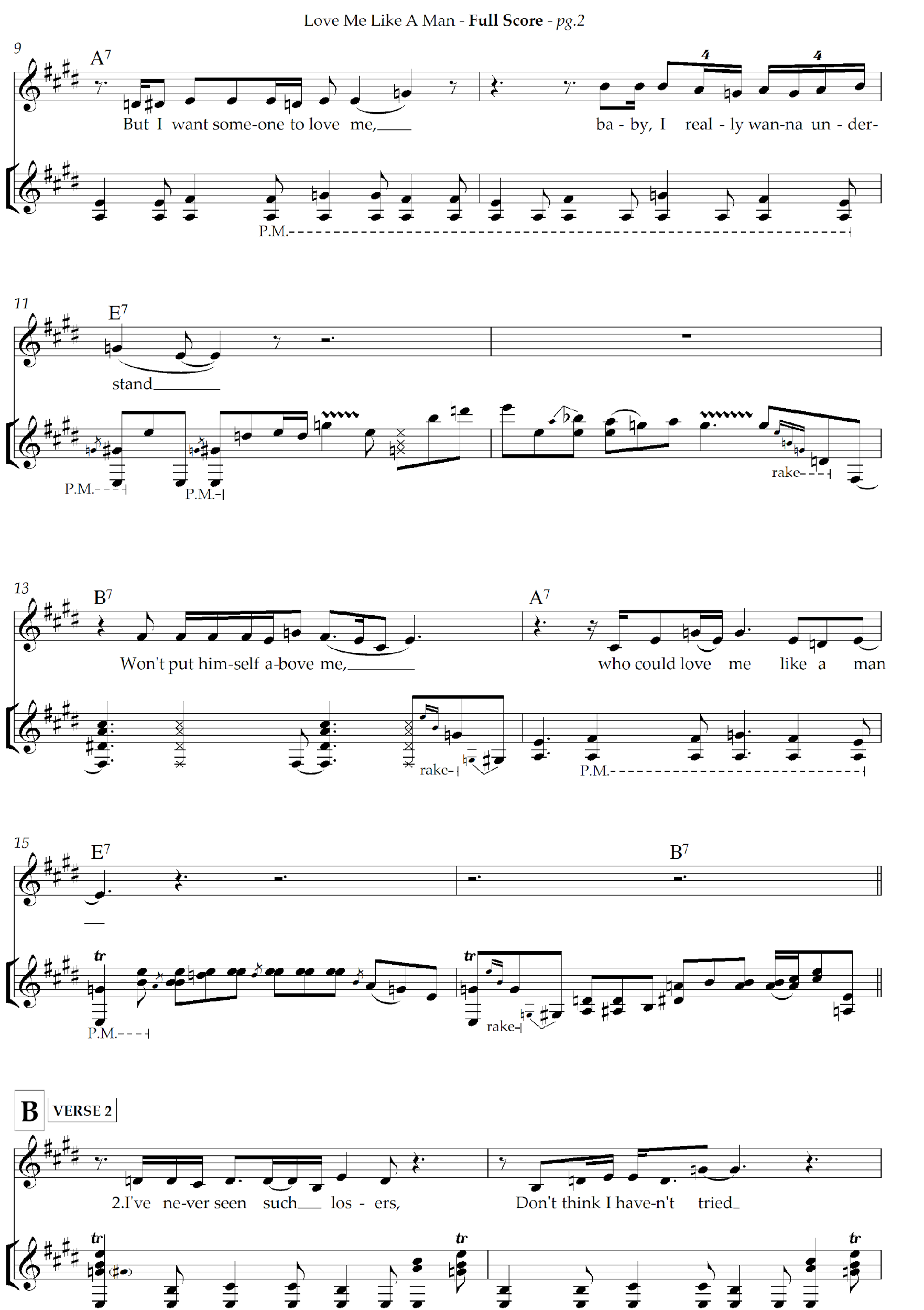 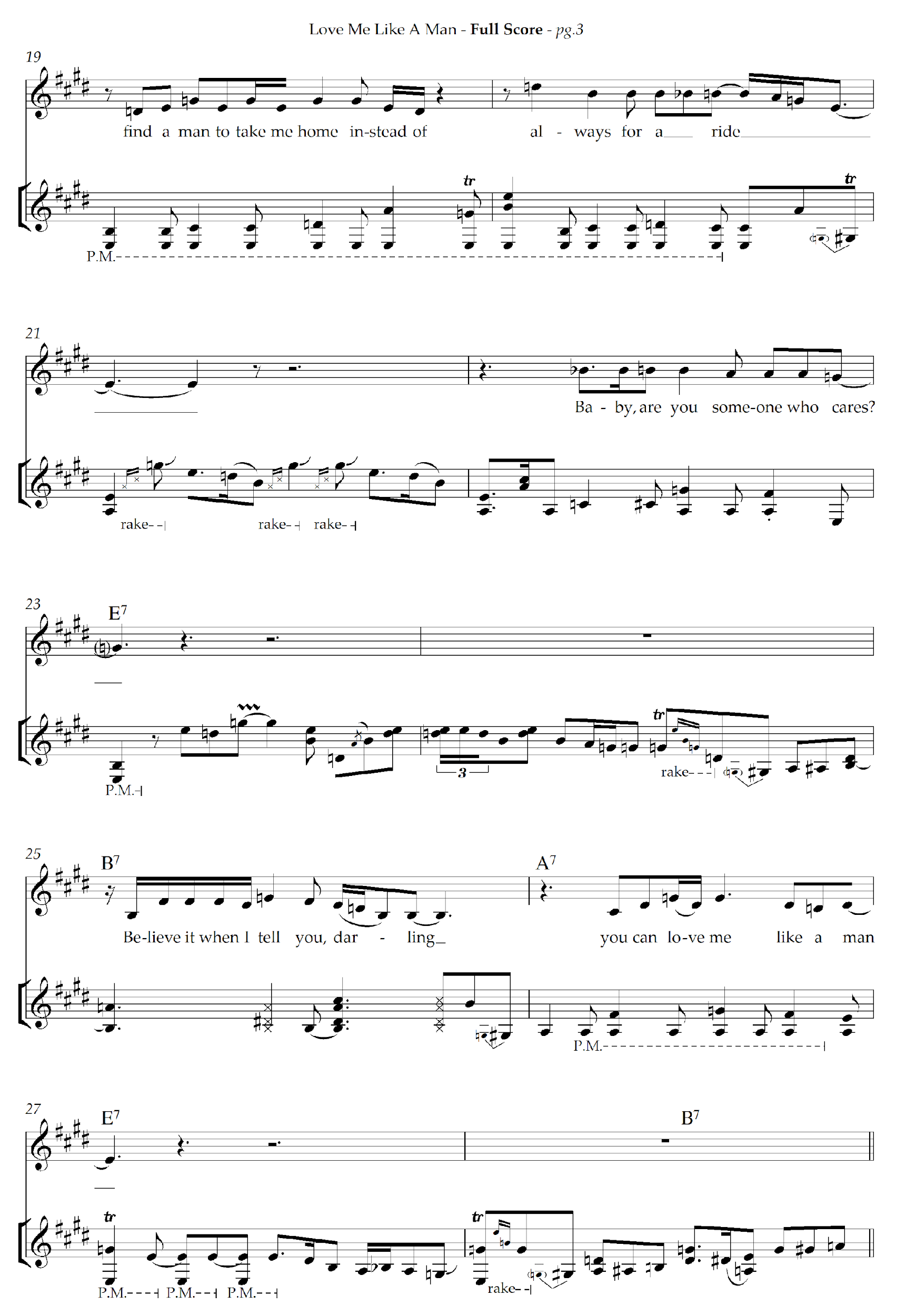 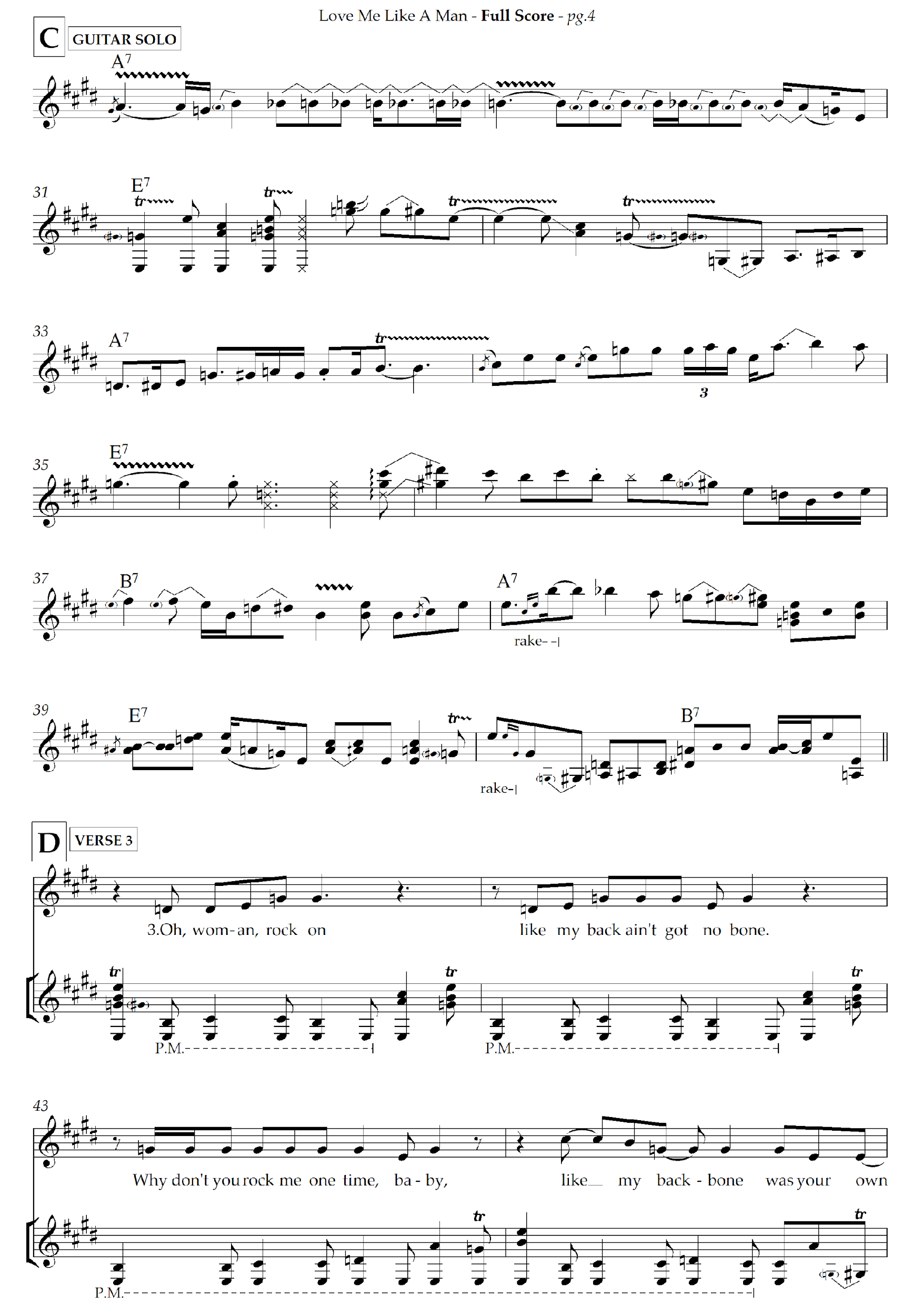 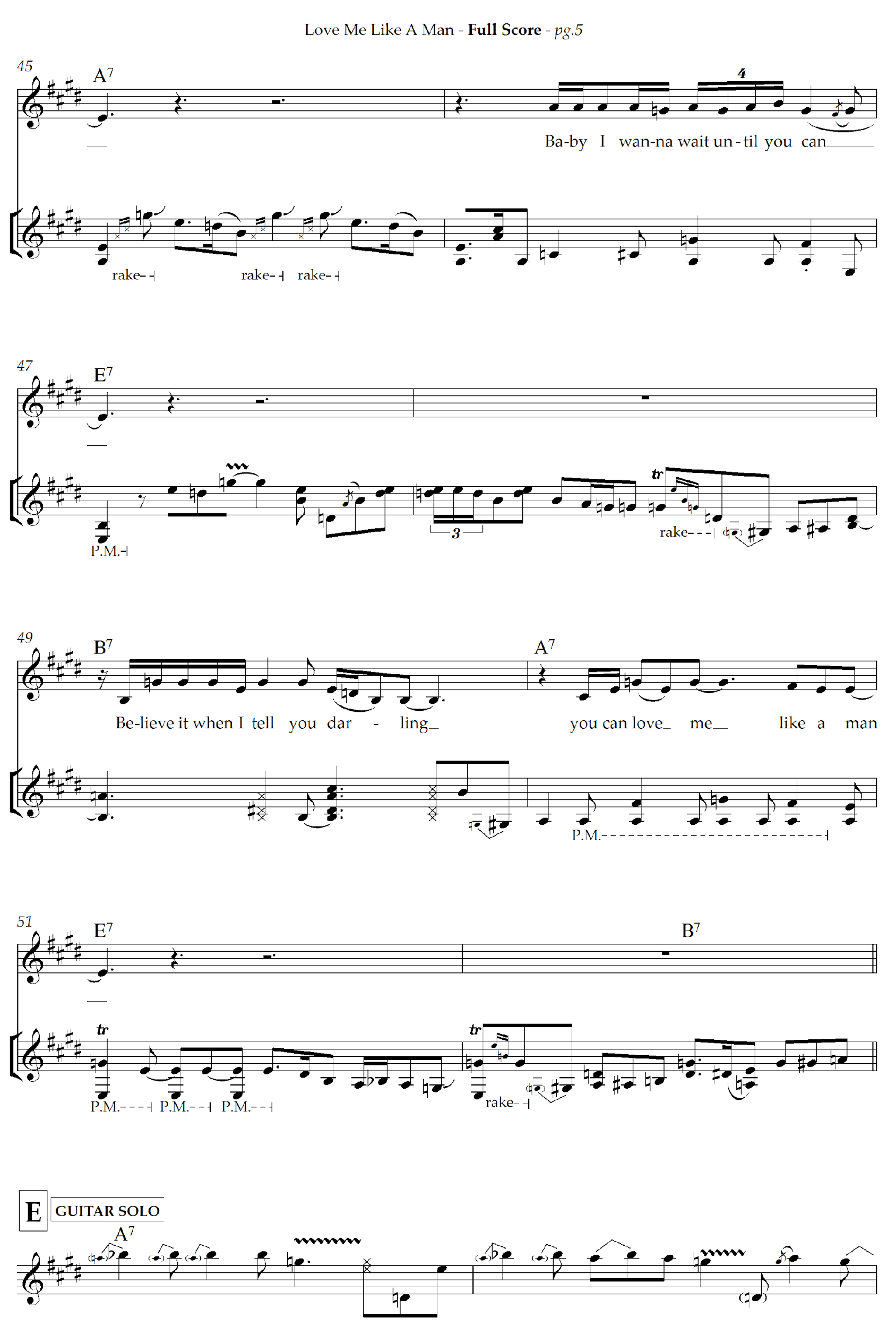 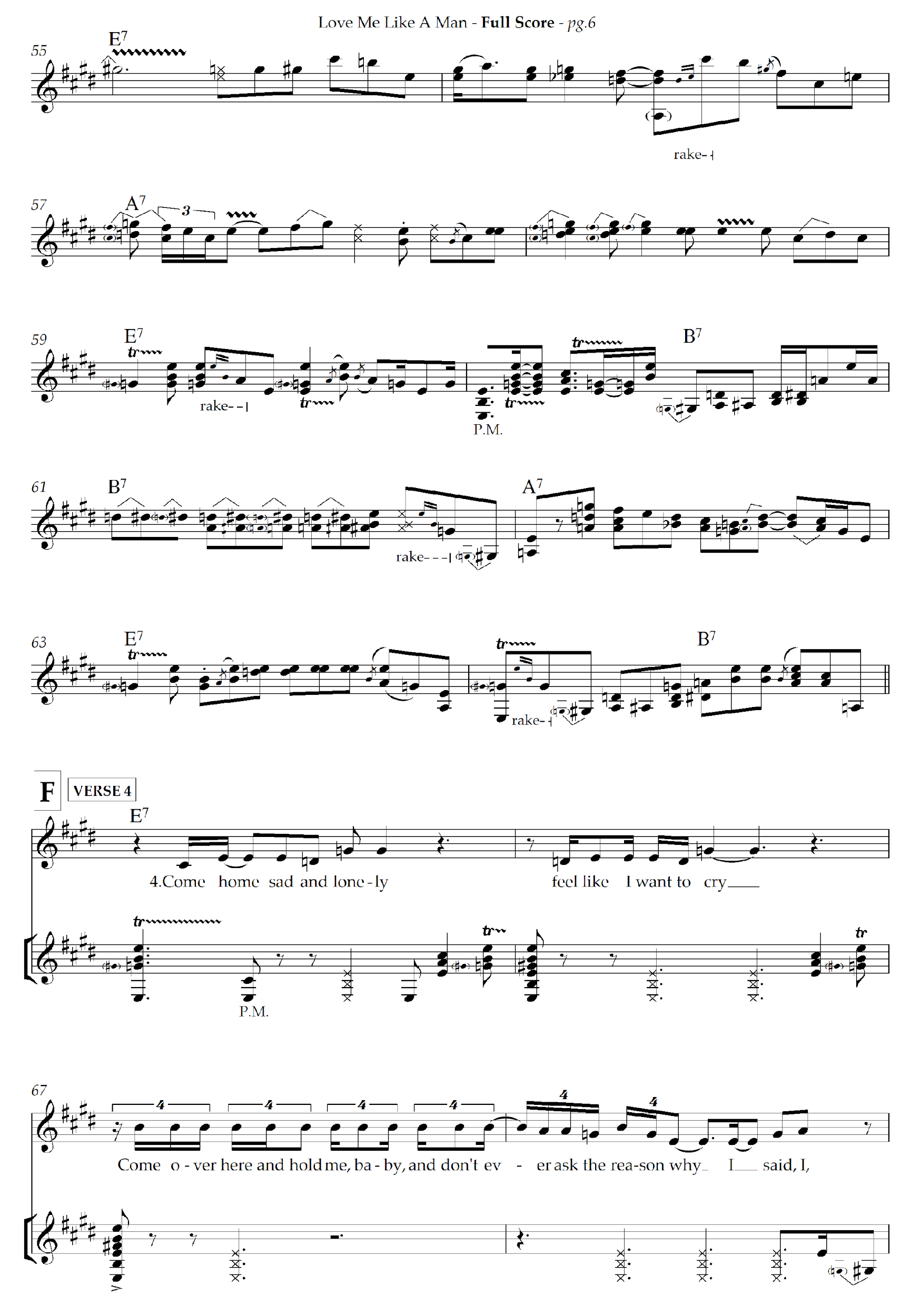 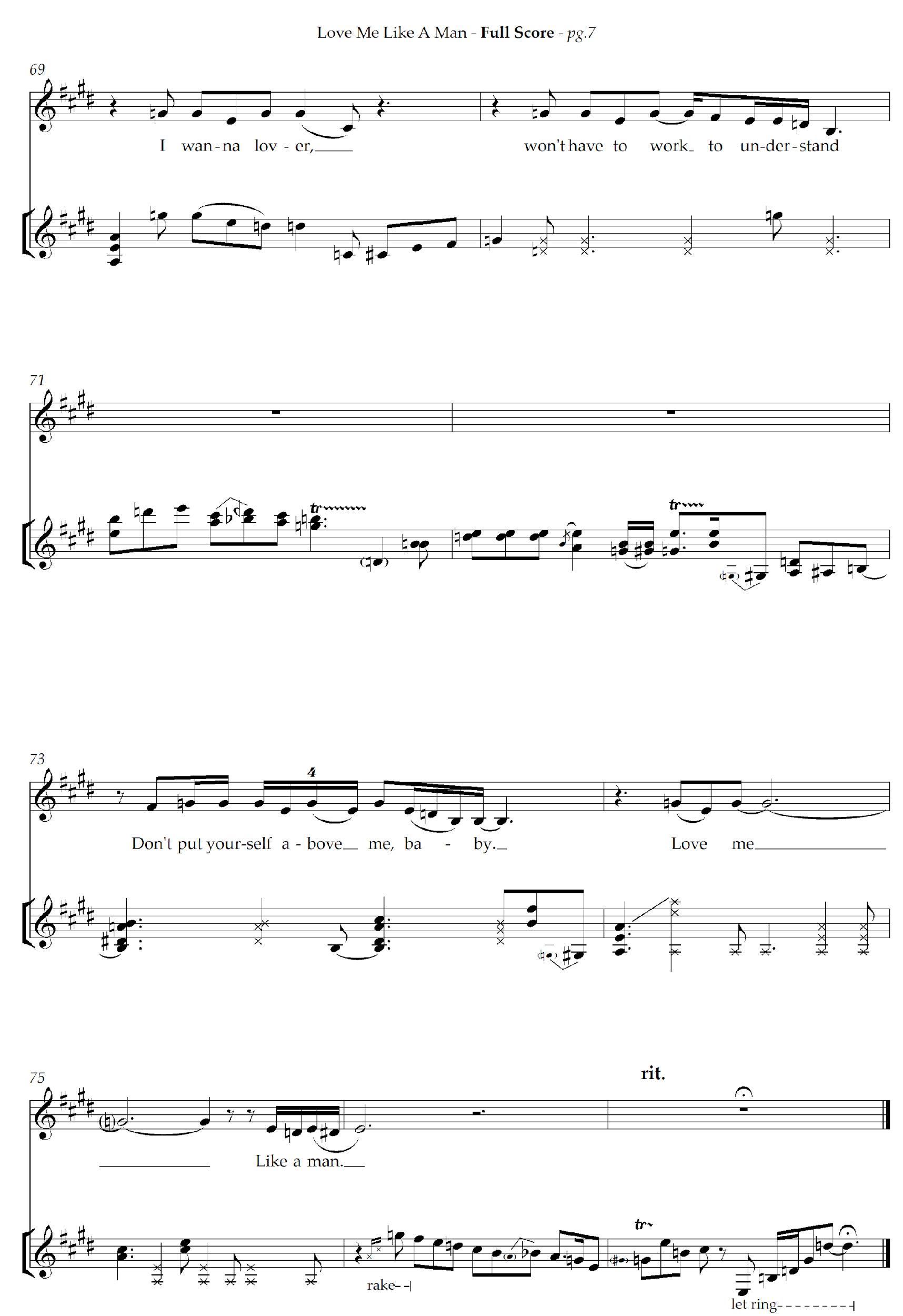 ‘Mighty Tight Woman’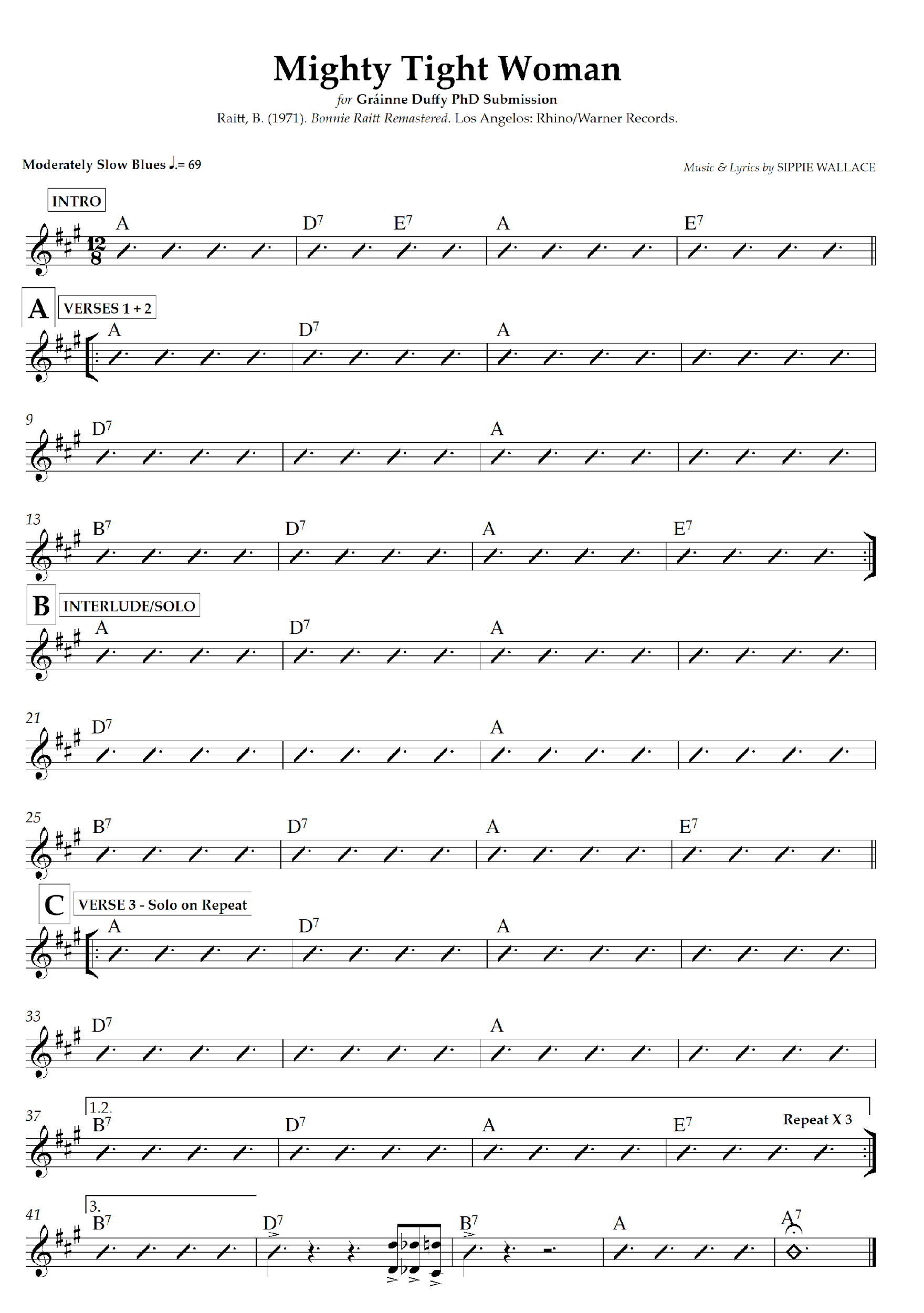 ‘Nick of Time’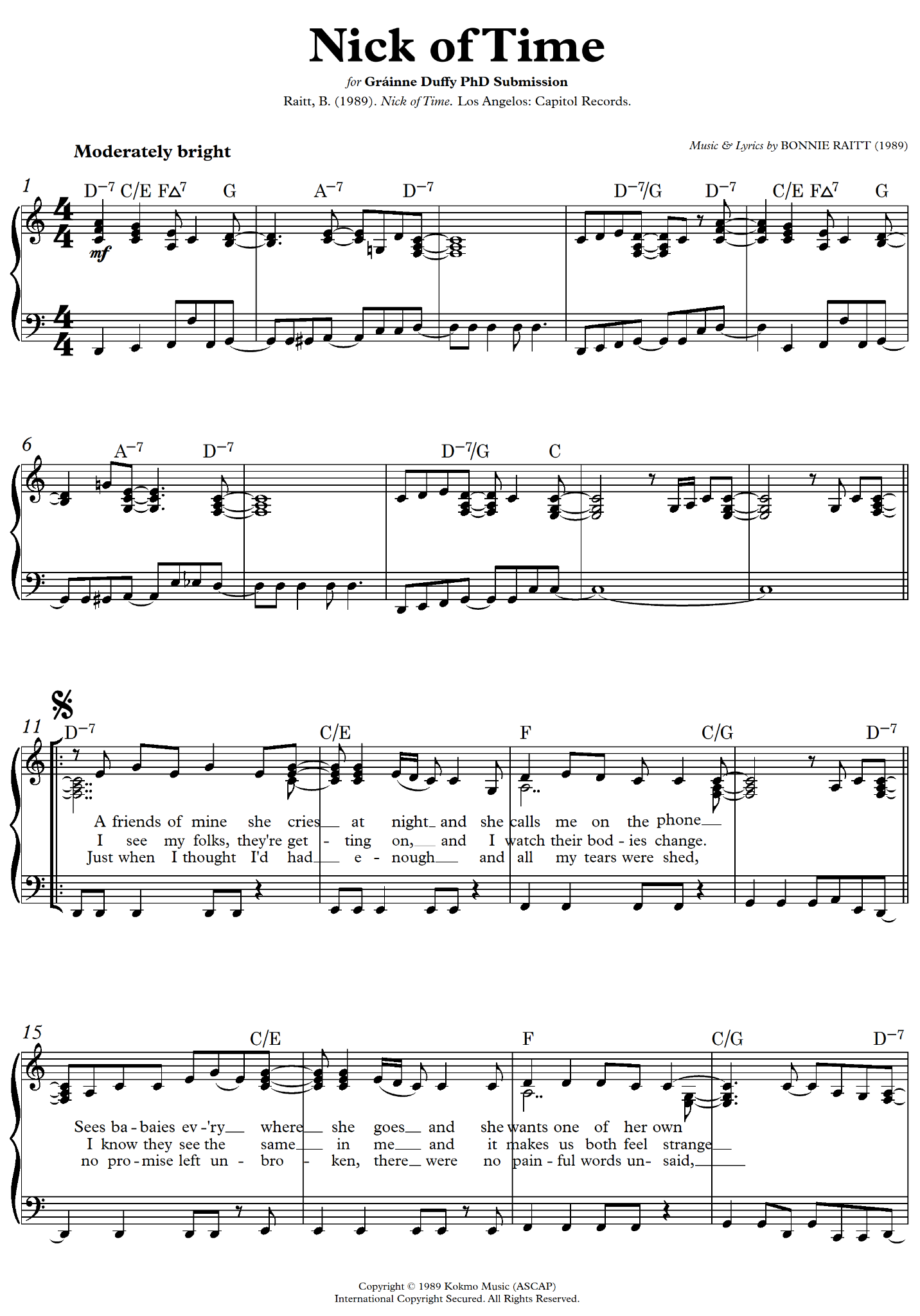 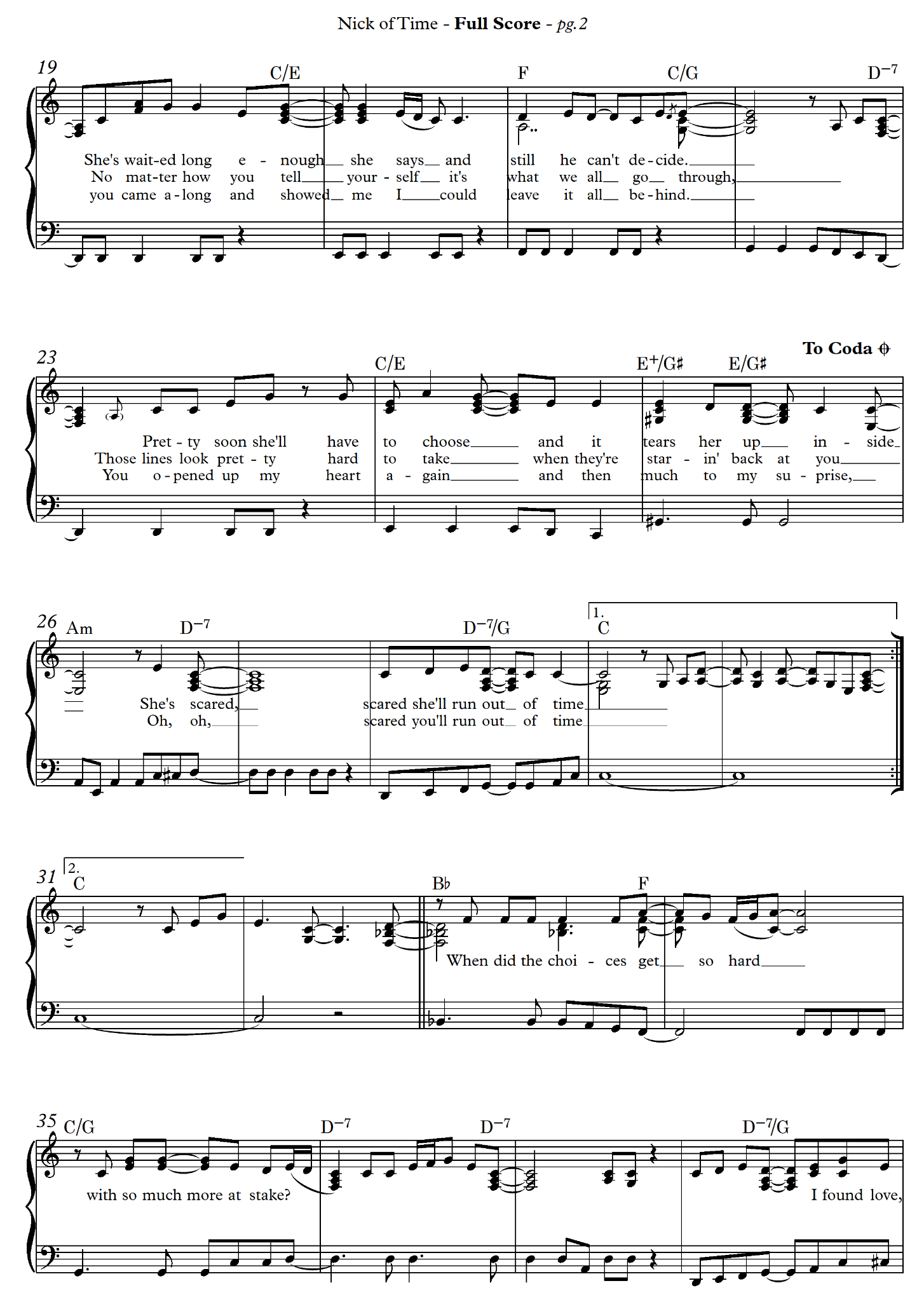 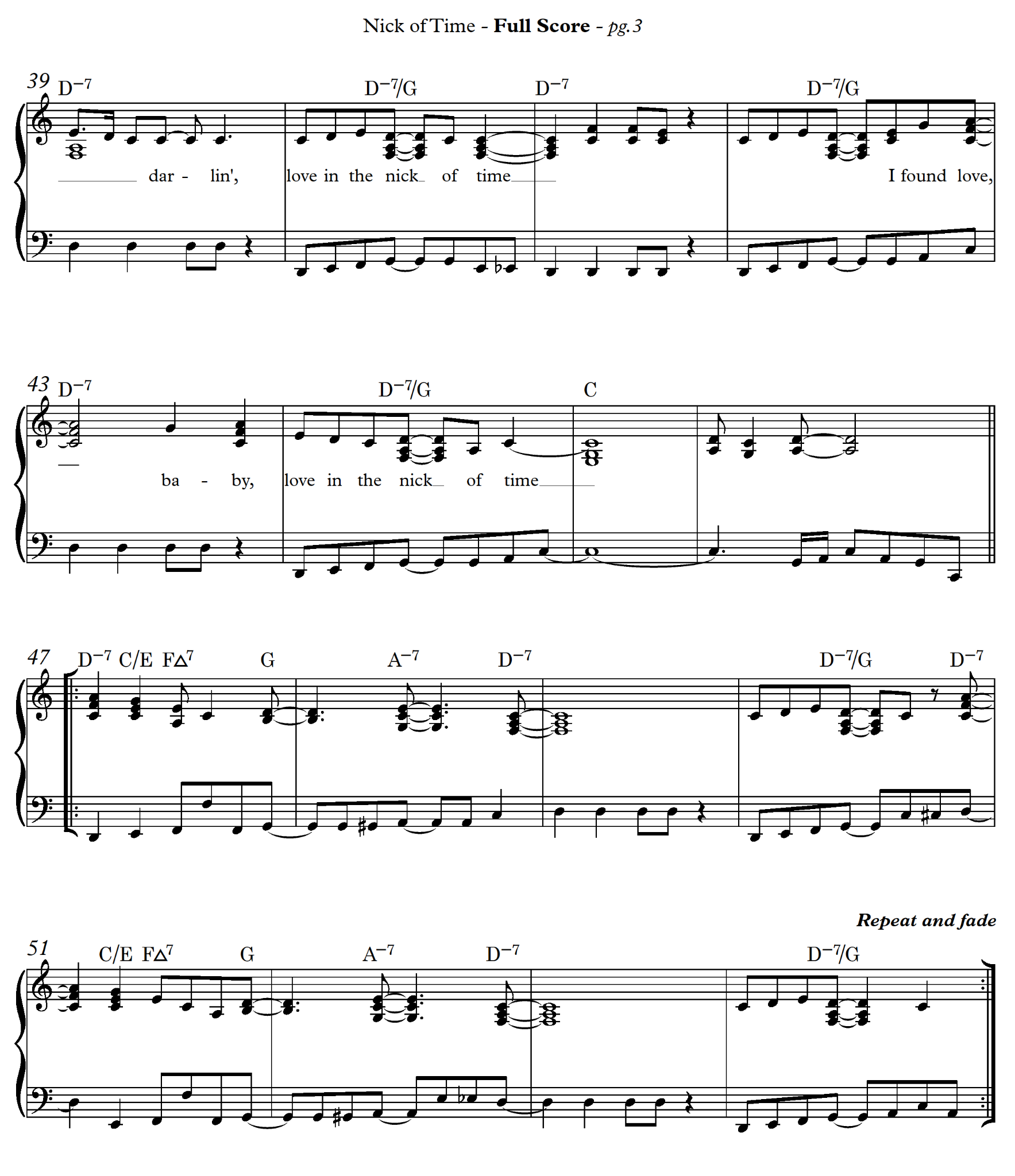 Grainne Duffy‘Voodoo Blues’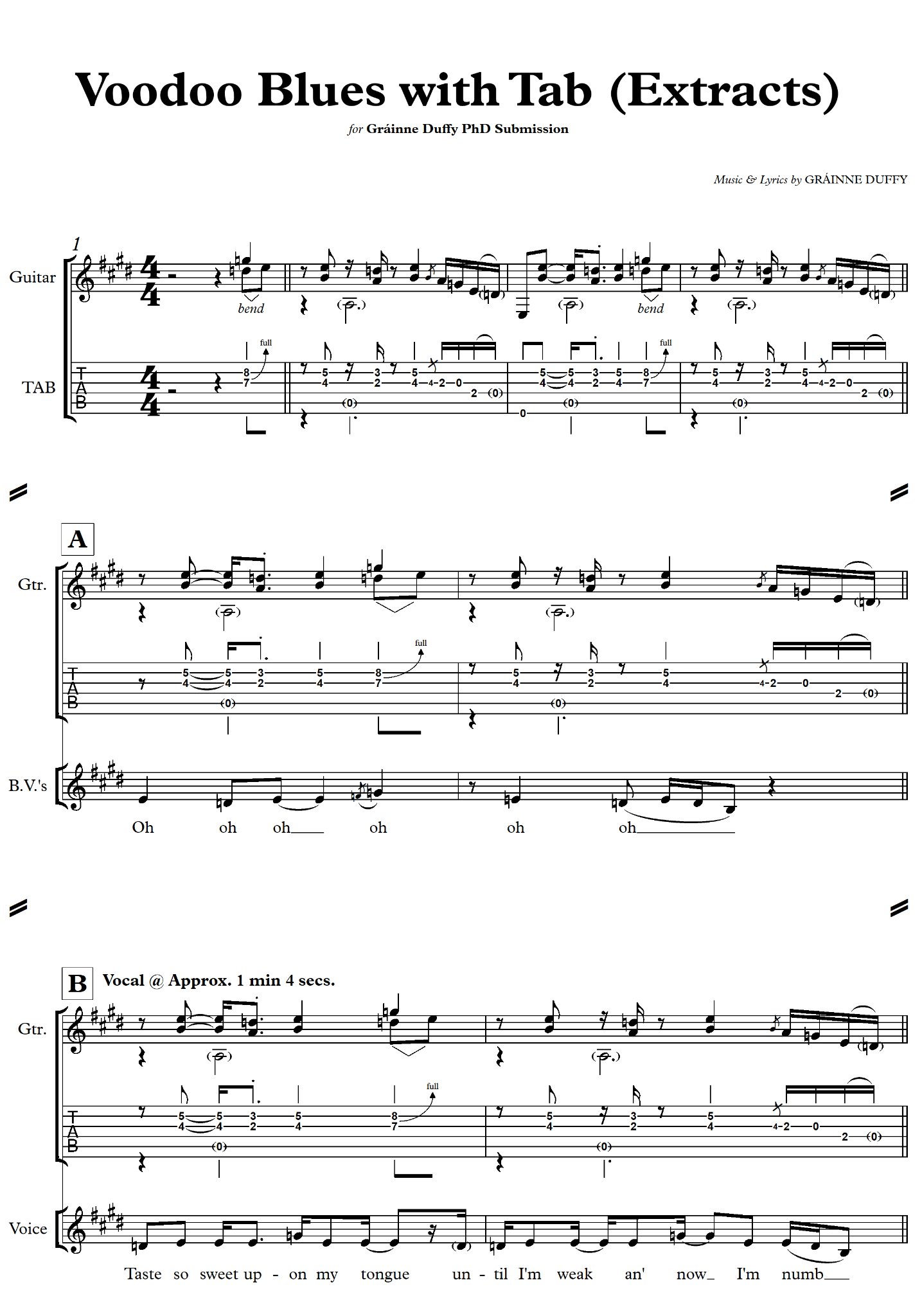 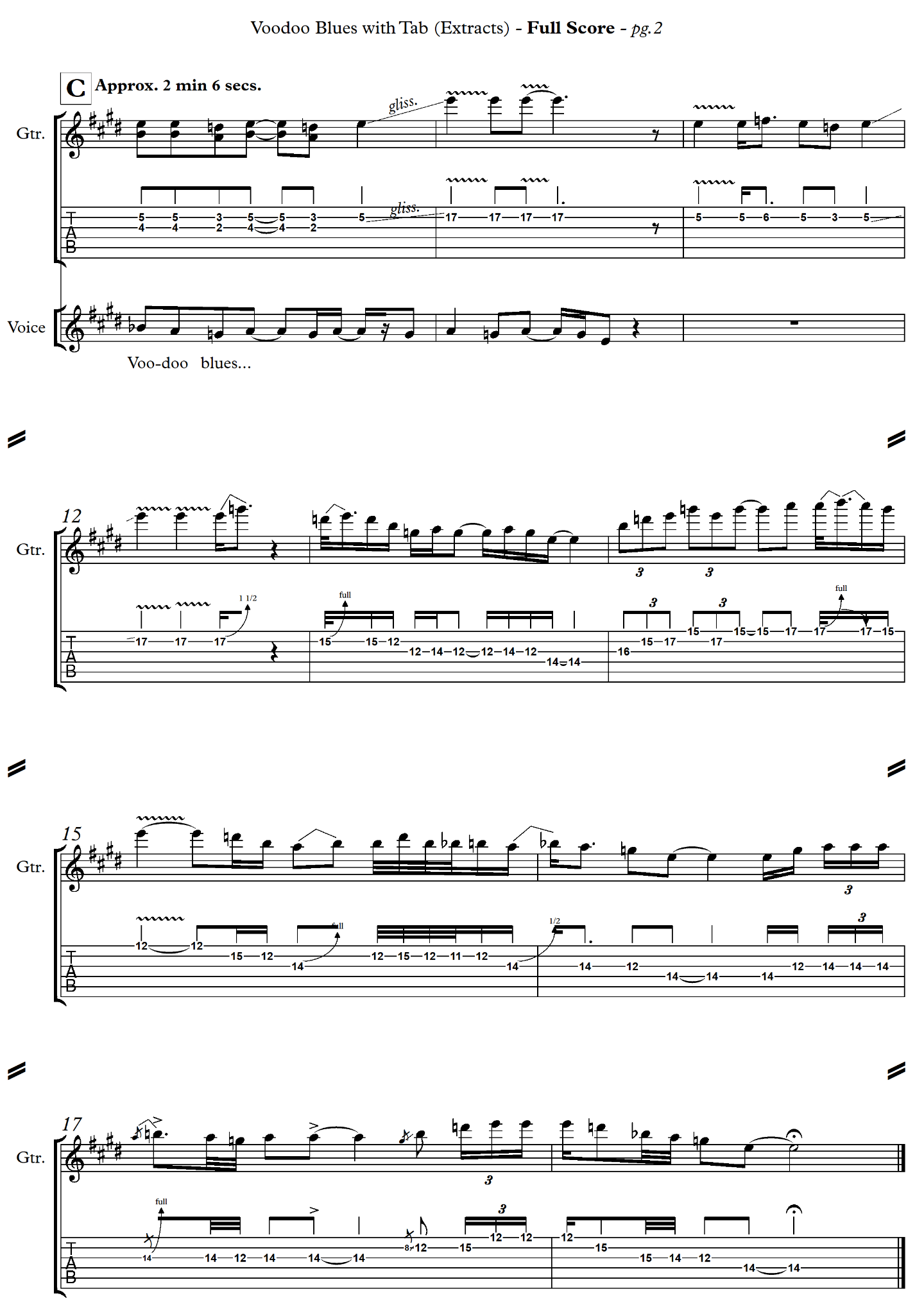 ‘Hard Rain’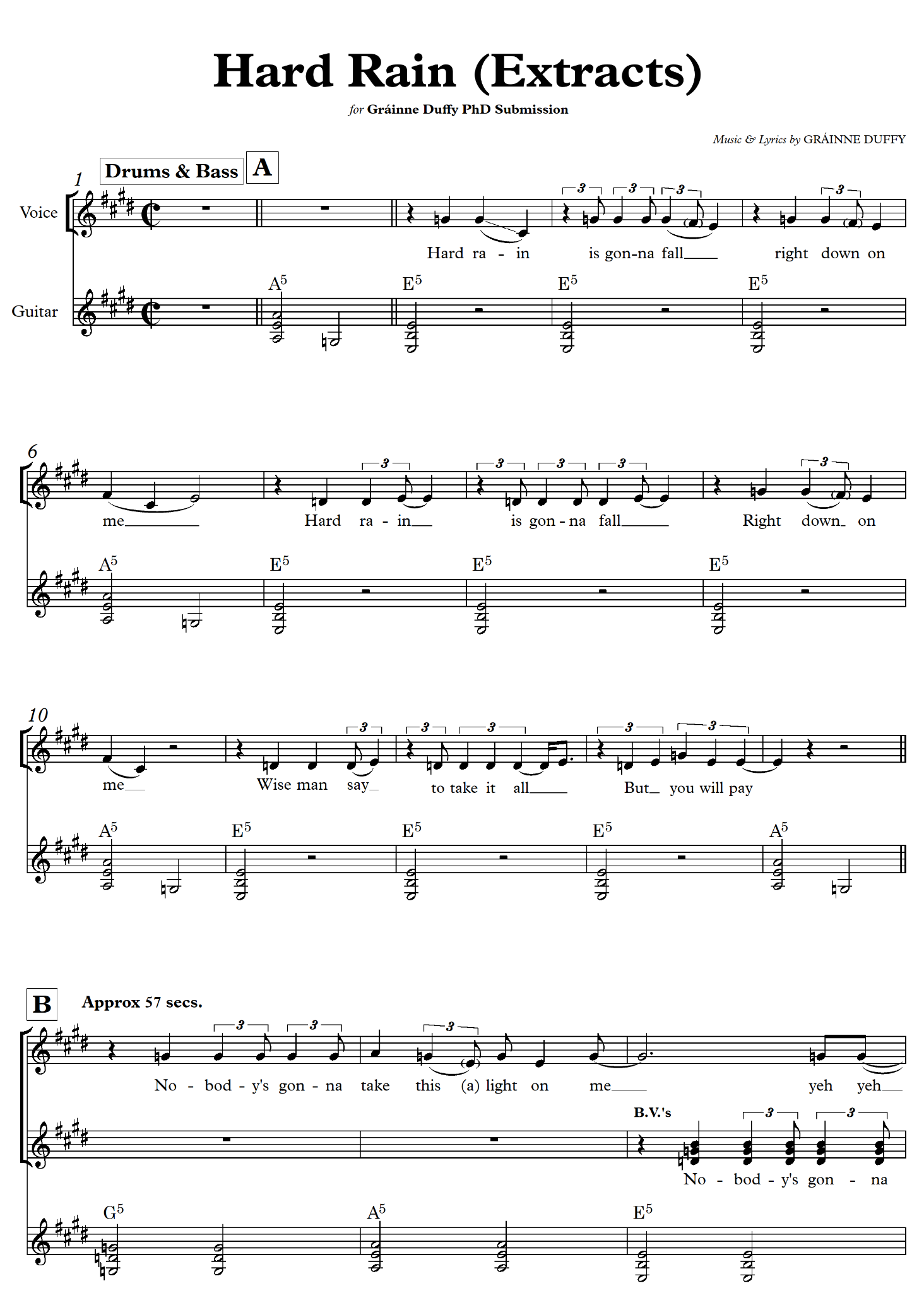 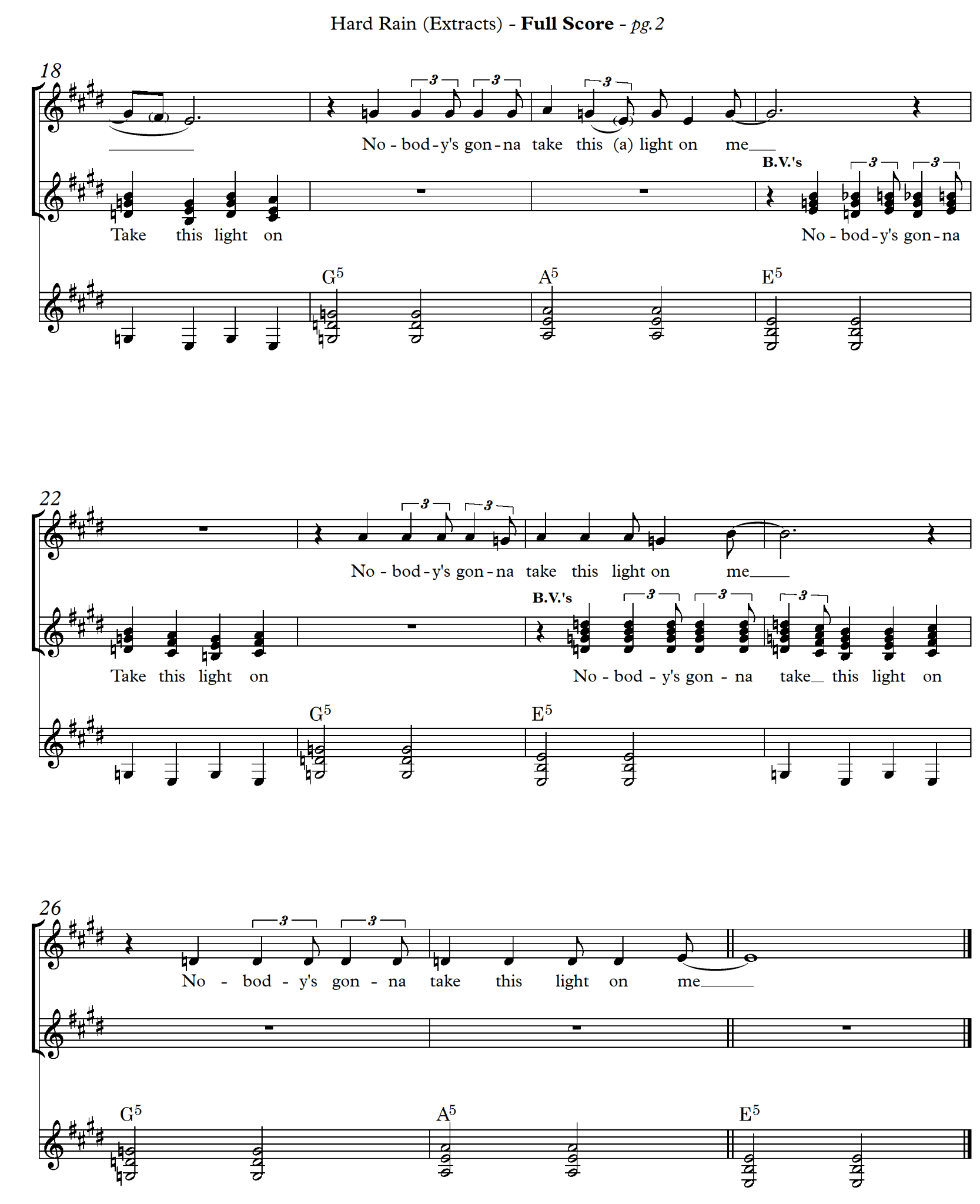 ‘Mercy’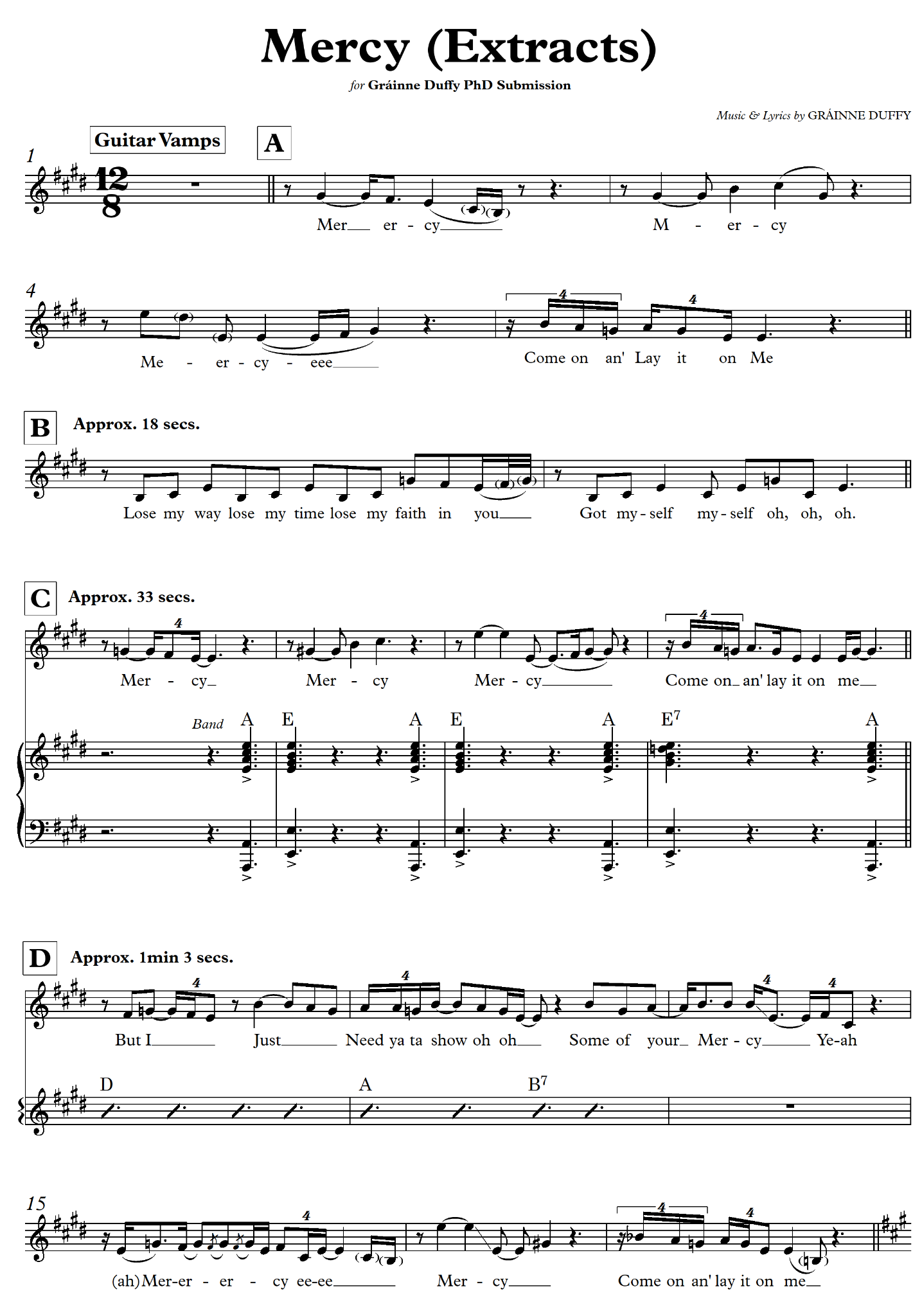 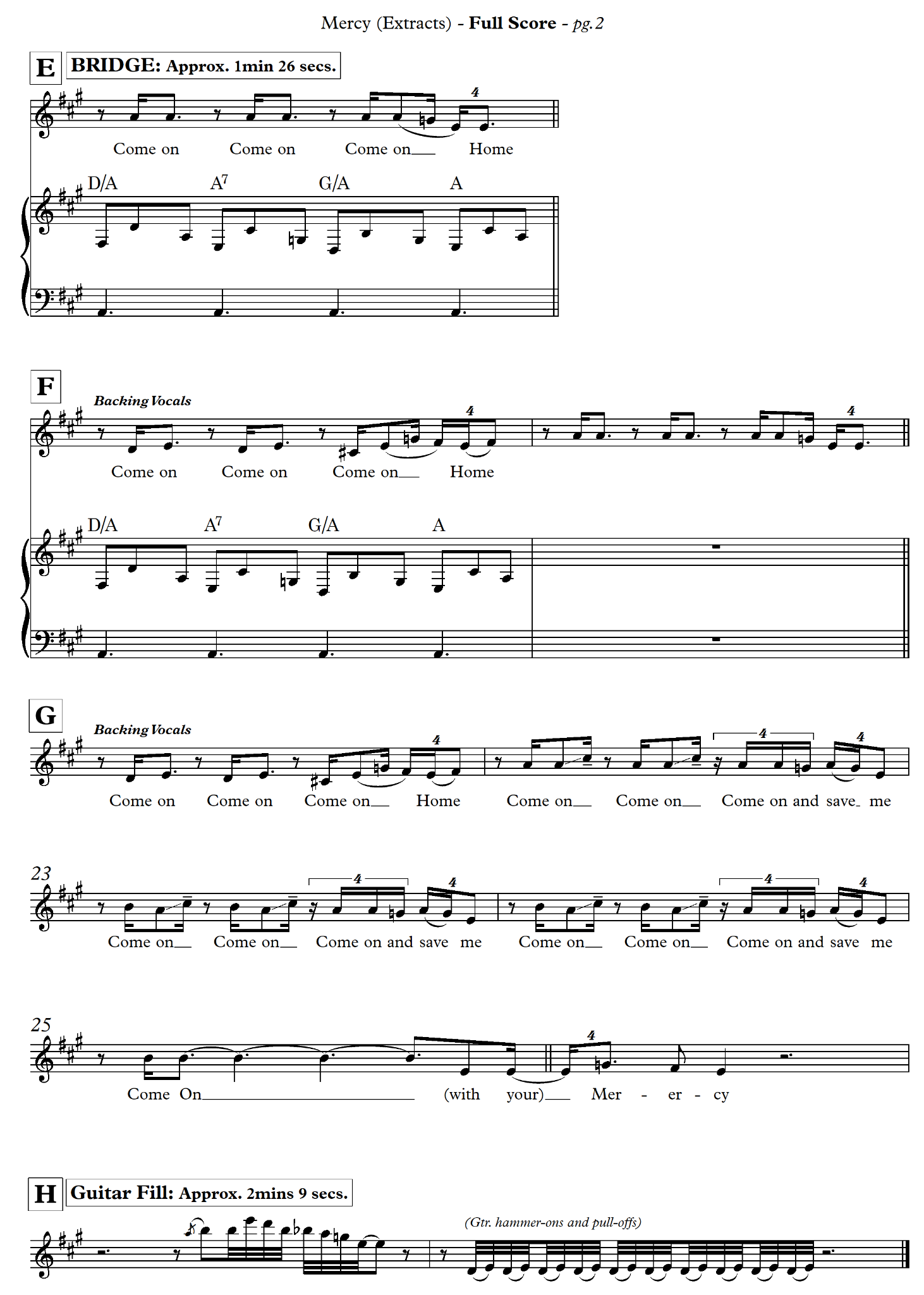 